1. Comunicazioni della f.i.g.c.	30391.1 protocollo per il calcio dilettantistico e giovanile – nuova versione	30392. Comunicazioni della lega nazionale dilettanti	30392.1 Comunicati Ufficiali L.N.D.	30392.2 Circolari Ufficiali L.N.D.	30393. Comunicazioni del Comitato Regionale Lombardia	30393.1 Consiglio Direttivo	30393.2 Segreteria	30393.2.1 PROSSIMI COMUNICATI UFFICIALI	30393.2.2 DOCUMENTAZIONE PARTECIPAZIONE GARA SOCIETA’ CON oRGANICI IN DEROGA	30403.2.3 DICHIARAZIONE DI INATTIVITA’ Stagione Sportiva 2021-2022	30403.2.4 Svincoli per inattivita’ art.109 dilettanti	30403.2.5 Assistenti arbitri CAMPIONATO DI PROMOZIONE	30403.2.6 ufficializzazione numerazione maglie personalizzate	30423.3 Campionato FEmminile	30423.4 Campionato Calcio a cinque	30433.4.1 Incontro con società Calcio a5	30433.5 Campionato PARALIMPICO 1°LIVELLO, 2°LIVELLO, 3°LIVELLO	30434. Comunicazioni per l’attività del Settore Giovanile Scolastico del C.R.L.	30444.1 Attività S.G.S. di competenza L.N.D.	30444.1.1 Svincoli PER INATTIVITA’ settore giovanile	30444.1.2 Rappresentativa Nazionale Dilettanti Under 17	30444.1.3 Rappresentativa Nazionale Dilettanti Under 16	30464.1.4 APPROVAZIONE Tornei – Settore Giovanile Scolastico	30474.2 Attività di competenza s.g.s.	30484.2.1 Pubblicazione circolare UFFICIALE	30484.2.2 INCONTRI INFORMATIVI SCUOLE CALCIO ÉLITE	30485. Notizie su Attività Agonistica	30496. Delibere della Corte Sportiva di Appello Territoriale	31486.1 Corte Sportiva di Appello Territoriale del CRL	31486.2 Corte Sportiva di Appello Territoriale del CRL	31567. Rettifiche	31568. Legenda	3157Legenda Simboli Giustizia Sportiva	31571. Comunicazioni della f.i.g.c.  1.1 protocollo per il calcio dilettantistico e giovanile – nuova versioneIn allegato al presente C.U. si pubblica il Protocollo per il Calcio Dilettantistico e Giovanile (Versione n. 8) che recepisce le recenti disposizioni Governative in tema di Green Pass per l’attività sportiva e per la partecipazione degli Spettatori alle Gare. 2. Comunicazioni della lega nazionale dilettanti 2.1 Comunicati Ufficiali L.N.D.Con il presente comunicato si pubblica di seguito, con collegamento ipertestuale:C.U. n. 5: “ ”   C.U. n. 8: “Variazione nomine Delegazioni Provinciali di Bergamo e Cremona”2.2 Circolari Ufficiali L.N.D.Con il presente comunicato si pubblicano di seguito, con collegamento ipertestuale:CIRCOLARE n. 4: “Decisioni del Tribunale Nazionale Antidoping”CIRCOLARE n. 5: “Decisioni del Tribunale Nazionale Antidoping”CIRCOLARE n. 6: “Centro Studi Tributari LND” (Decreto Sostegni-ter)3. Comunicazioni del Comitato Regionale Lombardia3.1 Consiglio DirettivoNessuna comunicazione3.2 Segreteria3.2.1 PROSSIMI COMUNICATI UFFICIALISi rende noto che i prossimi Comunicati Ufficiali del C.R. Lombardia verranno pubblicati: Martedì 5 aprile: risultati e delibere del Giudice Sportivo relativi alle Gare di Campionato di Eccellenza in programma nel fine settimana;Giovedì 7 aprile: Comunicato Ufficiale generale;Venerdì 8 aprile: risultati e delibere del Giudice Sportivo relativi alle Gare del Campionato di Eccellenza del turno infrasettimanale3.2.2 DOCUMENTAZIONE PARTECIPAZIONE GARA SOCIETA’ CON oRGANICI IN DEROGASi chiede alle Società che partecipano a Gare con organici in deroga concessa dal Settore Giovanile Scolastico, di darne cortese avviso, prima dell’incontro, al Direttore di Gara e al Dirigente della squadra avversaria, mostrando l’autorizzazione ricevuta dal Settore stesso o il C.U. Regionale ove è stata pubblicata.  3.2.3 DICHIARAZIONE DI INATTIVITA’ Stagione Sportiva 2021-20223.2.4 Svincoli per inattivita’ art.109 dilettantiSVINCOLI PER INATTIVITA’ – ACCOLTI3.2.5 Assistenti arbitri CAMPIONATO DI PROMOZIONEDi seguito si pubblica l’elenco delle gare del Campionato di PROMOZIONE del 3 Aprile 2022 per le quali il Comitato Regionale Arbitri dell’A.I.A. ha designato le TERNE ARBITRALI. GIRONE  A                                                                          DATA    ORA                                                                       ACCADEMIA INVERUNO        AMICI DELLO SPORT         C.S."L.GARAVAGLIA"-CAMPO N.1   3/04/22 15:30 13R INVERUNO                        VIA LAZZARETTO,13LENTATESE                 SOLESE A.S.D.             C.S.COMUNALE - CAMPO N.1       3/04/22 15:30 13R LENTATE SUL SEVESO              VIA SUPERGA N.11                 MORAZZONE                 VALLEOLONA                C.S.COMUNALE (E.A)             3/04/22 15:30 13R MORAZZONE                       V.LE EUROPA 42OLIMPIA CALCIO 2002       FBC SARONNO CALCIO 1910   C.S.CALVI RONCORONI CAMPO A    3/04/22 15:30 13R LAVENA PONTE TRESA              VIA RAPETTI                      UNIVERSAL SOLARO          GALLARATE CALCIO          CENTRO SPORT."G.SCIREA"N.1     3/04/22 15:30 13R SOLARO                          CORSO ENRICO BERLINGUER N.2/AGIRONE  B                                                                          DATA    ORA                                                                       A.CASATI CALCIO ARCORE    ALTABRIANZA TAVERNERIO A. COMUNALE N.1                   3/04/22 15:30 13R ARCORE                          VIA MONTE ROSABARZAGO A.R.L.            COLICODERVIESE            CENTRO SPORTIVO COMUNALE       3/04/22 15:30 13R BARZAGO                         VIA GIACOMO LEOPARDI 1C.O.B. 91                 ARCELLASCO CITTA DI ERBA  C.S. COMUNALE - (E.A.)         3/04/22 15:30 13R CORMANO                         VIA FABIO FILZI,31CINISELLO                 MUGGIO                    C.S. "GAETANO SCIREA" CAMPO A  3/04/22 15:30 13R CINISELLO BALSAMO               VIA CILEA 50LISSONE                   OLGIATE AURORA            CAMPO SPORTIVO COMUNALE        3/04/22 15:30 13R LISSONE                         VIA DEI PLATANI,13GIRONE  C                                                                          DATA    ORA                                                                       ACCADEMIA ISOLABERGAMASCA CIVIDATESE                C.S.PARROCCHIALE               3/04/22 15:30 13R CHIGNOLO D'ISOLA                VIA ALESSANDRO MANZONIALME                      AZZANO F.GRASSOBBIO       CENTRO SPORTIVO COMUNALE ALME  3/04/22 15:30 13R ALME'                           VIA OLIMPIA,8BASIANO MASATE SPORTING   PRADALUNGHESE CALCIO      C.S.COMUNALE                   3/04/22 15:30 13R BASIANO                         VIA SAN BASILIO, 10CITTA DI DALMINE A.S.D.   GAVARNESE CALCIO          C.S. COMUNALE SFORZATICA       3/04/22 15:30 13R DALMINE FRAZ.SFORZATICA         VIA GUZZANICA 1SPORT CASAZZA             COLOGNESE                 C.S.COMUNALE DI CASAZZA        3/04/22 15:30 13R CASAZZA                         VIA BROLIGIRONE  D                                                                          DATA    ORA                                                                       ASOLA A.S.D.              SPORTING CLUB BRESCIA     C.S.COM. "SCHIANTARELLI" A     3/04/22 15:30 13R ASOLA                           VIA PARMA                        BORGOSATOLLO              SAN LAZZARO               C.S. COMUNALE "BENEDETTO POLA  3/04/22 15:30 13R BORGOSATOLLO                    VIA MOLINO VECCHIOCASTELLANA C.G. SSDSRL    SUZZARA SPORT CLUB        CAMPO SPORTIVO COMUNALE "N.1"  3/04/22 15:30 13R CASTEL GOFFREDO                 MOLINO NUOVO ANG. VIA SVEZIALA SPORTIVA OME           VOLUNTAS MONTICHIARI      COMUNALE N.1                   3/04/22 15:30 13R MONTICELLI BRUSATI              VIA VILLA,2NUOVA VALSABBIA           VIGHENZI CALCIO           C.S.COMUNALE  (E.A)            3/04/22 15:30 13R SABBIO CHIESE                   VIA SANDRO PERTINIGIRONE  E                                                                          DATA    ORA                                                                       SENNA GLORIA              ATLETICO C.V.S.           C.S. FERRARA FERRARI BASSINI   3/04/22 15:30 13R SENNA LODIGIANA                 VIA GIOVANNI FALCONESONCINESE                 COLOGNO                   C.S.COMUNALE                   3/04/22 15:30 13R SONCINO                         VIA PISTOIA 3SORESINESE CALCIO A.S.D.  CLUB MILANESE             C.S. "STADIO CIVICO"           3/04/22 15:30 13R SORESINA                        VIA DELLO STADIO 1TRIBIANO                  ROMANENGO                 C.S. "LIVIO PISATI" N. 1 E.A.  3/04/22 15:30 13R TRIBIANO                        VIA DELLA LIBERAZIONE 19VILLA                     BRESSO CALCIO S.R.L.      COM."VITTORIO BRUSA"N.2 (E.A.  3/04/22 15:30 13R COLOGNO MONZESE                 VIA PEREGO 25GIRONE  F                                                                          DATA    ORA                                                                       ACCADEMIA CALCIO VITTUONE VISTARINO                 COM."S.PERTINI"N.2 (E.A.)      3/04/22 15:30 13R VITTUONE                        QUARTIERE LEONARDO DA VINCIASSAGO A.S.D.             VISCONTEA PAVESE          COMUNALE N.1 (E.A)             3/04/22 15:30 13R ASSAGO                          VIA ROMA ANG.VIA VERDICITTA DI VIGEVANO S.R.L.  BRESSANA 1918 A.S.D.      C.S.CAVALLINO "P. ANTONA" E.A  3/04/22 15:30 13R VIGEVANO                        VIA PALMIRO TOGLIATTI SNCROBBIO LIBERTAS           GARLASCO A.S.D.           STADIO COMUNALE COMPO N.1      3/04/22 15:30 13R ROBBIO                          VIA DELL'ARTIGIANATOVIRTUS BINASCO A.S.D.     LANDRIANO 1983            C.S.COMUNALE "GIAMPIERO PAZZI  3/04/22 15:30 13R BINASCO                         VIA NERUDA STRADA PER NOVIGLIOSi ricorda alle Società NON INCLUSE nell’elenco di predisporre la presenza di un assistente di parte per ciascuna squadra.3.2.6 ufficializzazione numerazione maglie personalizzateSi allegano al presente comunicato le numerazioni/integrazioni di maglia fissa delle seguenti Società:PRIMA CATEGORIAA.S.D. ACCADEMIA CALCIO FOGGIAA.S.D. GALBIATE 1974TERZA CATEGORIAA.S.D. CLASTIDIUMA.S.D. POLISPORTIVA ROVINATASi invitano le Società a specificare la distinzione fra i giocatori TITOLARI e le RISERVE laddove viene utilizzata la numerazione personalizzataVariazione Gare l.n.d. PROMOZIONE3.3 Campionato FEmminileNessuna comunicazioneVariazione Gare calcio femminile JUNIORES REGIONALE UNDER 19 FEMMINILE3.4 Campionato Calcio a cinque3.4.1 Incontro con società Calcio a5 In vista di una serie di riunioni con le Società di Calcio a 5 organizzate dalle Delegazioni Provinciali in collaborazione con il Responsabile Regionale di Divisione, le cui date verranno comunicate successivamente, si informa che il giorno 4 aprile 2022  alle ore 21.00 presso i locali della Delegazione Provinciale di Pavia si terrà l’incontro con il Responsabile Regionale C5 Signor Oscar Gilardi. Variazione Gare calcio a 5 Nessuna comunicazione3.5 Campionato PARALIMPICO 1°LIVELLO, 2°LIVELLO, 3°LIVELLO  Nessuna comunicazione4. Comunicazioni per l’attività del Settore Giovanile Scolastico del C.R.L.4.1 Attività S.G.S. di competenza L.N.D.4.1.1 Svincoli PER INATTIVITA’ settore giovanileSVINCOLI PER INATTIVITA’ - ACCOLTI4.1.2 Rappresentativa Nazionale Dilettanti Under 17RADUNO TERRITORIALE AREA NORDNell’ambito del Progetto Giovani LND, il Sig. Calogero Sanfratello (Allenatore Rappresentativa Nazionale Dilettanti Under 17) in collaborazione con i Referenti Tecnici Regionali di Piemonte-Val d’Aosta, Liguria, Lombardia, Emilia Romagna, Trentino, Bolzano, Veneto e Friuli Venezia Giulia ha convocato i sottoelencati calciatori per il giorno martedì 5 aprile 2022 a Verano Brianza, presso il Centro Sportivo “Claudio Casati” sito in Via Dante Alighieri 18, per il Raduno Territoriale dell’Area Nord della Rappresentativa Nazionale Dilettanti Under 17.         COGNOME - NOME 		Data di nascita 			SOCIETA’Il programma del Raduno sarà il seguente:Martedì 5 aprile 2022Entro le ore 13.00 Raduno presso il Centro Sportivo “Claudio Casati”, sito in Via Dante Alighieri 18ore 14.00  Gara amichevole  a ranghi contrappostiAlla fine della gara (ore 16.00 circa) è previsto scioglimento della comitiva e rientro nelle proprie sedi.Si prega di confermare la presenza del calciatore convocato ai seguenti indirizzi: Riferimento organizzativo Sig. Fabio Ferrari E-mail: rappresentative.nazionali@lnd.it – fo.ferrari@lnd.it   Telefono ufficio 06-32822034Telefono di servizio 340.2377985 Si ricorda ai calciatori di portare con sé tutto l’equipaggiamento da gioco (obbligo di indossare i parastinchi), e sarà cura della LND fornire soltanto la casacca/pettorina numerata per la gara amichevole a ranghi contrapposti. Inoltre, si ricorda di portare con sé, un documento d’identità, la tessera sanitaria e una copia del certificato di idoneità all’attività sportiva agonistica (quest’ultimo da anticipare quanto prima via e-mail all’indirizzo di posta elettronica: rappresentative.nazionali@lnd.it) senza il quale non sarà possibile prendere parte all’attività della Rappresentativa. Per tutti i calciatori che hanno contratto il Covid 19, e ovviamente guariti, si richiede il nuovo certificato d’idoneità all’attività sportiva agonistica ai sensi delle vigenti normative.IMPORTANTE:Si comunica che all’arrivo c/o la sede del raduno, tutti i calciatori convocati dovranno esibire al Medico Responsabile della Rappresentativa un tampone antigenico rapido con esito negativo eseguito 24 ore prima il raduno che potrà essere rimborsato con le modalità che verranno comunicate dalla Segreteria Organizzativa delle Rappresentative Nazionali. A tale proposito si invitano i calciatori a conservare la ricevuta o scontrino fiscale del tampone eseguito.I calciatori dovranno inoltre essere in regola con le disposizioni contenute nel Decreto approvato nel Consiglio dei ministri del 24 Novembre 2021 – Super Green Pass, e relative modifiche, anche ai soli fini interpretativi, eventualmente apportate dagli Enti sportivi di riferimento (C.O.N.I. e F.I.G.C.) con appositi Protocolli Sanitari.Si informa, infine, che per tutti gli accompagnatori (dirigenti e parenti dei calciatori) sarà possibile assistere al raduno dagli spalti dell’impianto di gioco se in regola con le disposizioni contenute nel Protocollo Sanitario pubblicato dalla FIGC in data 10.01.2022, con particolare attenzione in merito al possesso del Super Green Pass e all’utilizzo di dispositivi di protezione delle vie respiratorie di tipo FFP2. L’accesso all’impianto sarà consentito fino al limite di capienza dettato dalle normative vigenti.Si riporta quanto sopra per come pervenuto allo scrivente Comitato Regionale. Pertanto, qualora vi fossero nuove indicazioni sulla scorta dell’aggiornamento dei Protocolli sanitari F.I.G.C. pubblicati in data di ieri, 30.03.2022, se ne darà pronta comunicazione. 4.1.3 Rappresentativa Nazionale Dilettanti Under 16RADUNO TERRITORIALE AREA NORDNell’ambito del Progetto Giovani LND, il Sig. Andrea Albanese (Allenatore Rappresentativa Nazionale Dilettanti Under 16) in collaborazione con i Referenti Tecnici Regionali di Piemonte-Val d’Aosta, Liguria, Lombardia, Emilia Romagna, Trentino, Bolzano, Veneto e Friuli Venezia Giulia ha convocato i sottoelencati calciatori per il giorno mercoledì 6 aprile 2022 a Verano Brianza, presso il Centro Sportivo “Claudio Casati” sito in Via Dante Alighieri 18, per il Raduno Territoriale dell’Area Nord della Rappresentativa Nazionale Dilettanti Under 16.         COGNOME - NOME 		Data di nascita 			SOCIETA’Il programma del Raduno sarà il seguente:Mercoledì 6 aprile 2022Entro le ore 13.00 Raduno presso il Centro Sportivo “Claudio Casati”, sito in Via Dante Alighieri 18ore 14.00  Gara amichevole  a ranghi contrappostiAlla fine della gara (ore 16.00 circa) è previsto scioglimento della comitiva e rientro nelle proprie sedi.Si prega di confermare la presenza del calciatore convocato ai seguenti indirizzi: Riferimento organizzativo Sig. Fabio Ferrari E-mail: rappresentative.nazionali@lnd.it – fo.ferrari@lnd.it   Telefono ufficio 06-32822034Telefono di servizio 340.2377985 Si ricorda ai calciatori di portare con sé tutto l’equipaggiamento da gioco (obbligo di indossare i parastinchi), e sarà cura della LND fornire soltanto la casacca/pettorina numerata per la gara amichevole a ranghi contrapposti. Inoltre, si ricorda di portare con sé, un documento d’identità, la tessera sanitaria e una copia del certificato di idoneità all’attività sportiva agonistica (quest’ultimo da anticipare quanto prima via e-mail all’indirizzo di posta elettronica: rappresentative.nazionali@lnd.it) senza il quale non sarà possibile prendere parte all’attività della Rappresentativa. Per tutti i calciatori che hanno contratto il Covid 19, e ovviamente guariti, si richiede il nuovo certificato d’idoneità all’attività sportiva agonistica ai sensi delle vigenti normative.IMPORTANTE:Si comunica che all’arrivo c/o la sede del raduno, tutti i calciatori convocati dovranno esibire al Medico Responsabile della Rappresentativa un tampone antigenico rapido con esito negativo eseguito 24 ore prima il raduno che potrà essere rimborsato con le modalità che verranno comunicate dalla Segreteria Organizzativa delle Rappresentative Nazionali. A tale proposito si invitano i calciatori a conservare la ricevuta o scontrino fiscale del tampone eseguito.I calciatori dovranno inoltre essere in regola con le disposizioni contenute nel Decreto approvato nel Consiglio dei ministri del 24 Novembre 2021 – Super Green Pass, e relative modifiche, anche ai soli fini interpretativi, eventualmente apportate dagli Enti sportivi di riferimento (C.O.N.I. e F.I.G.C.) con appositi Protocolli Sanitari.Si informa, infine, che per tutti gli accompagnatori (dirigenti e parenti dei calciatori) sarà possibile assistere al raduno dagli spalti dell’impianto di gioco se in regola con le disposizioni contenute nel Protocollo Sanitario pubblicato dalla FIGC in data 10.01.2022, con particolare attenzione in merito al possesso del Super Green Pass e all’utilizzo di dispositivi di protezione delle vie respiratorie di tipo FFP2. L’accesso all’impianto sarà consentito fino al limite di capienza dettato dalle normative vigenti.Si riporta quanto sopra per come pervenuto allo scrivente Comitato Regionale. Pertanto, qualora vi fossero nuove indicazioni sulla scorta dell’aggiornamento dei Protocolli sanitari F.I.G.C. pubblicati in data di ieri, 30.03.2022, se ne darà pronta comunicazione. 4.1.4 APPROVAZIONE Tornei – Settore Giovanile ScolasticoSi comunica l’avvenuta APPROVAZIONE dei seguenti tornei:TORNEO 130: SOCIETA’ POLISPORTEVENTI – TORNEO 1° BE A PROSi comunica che le partite finali previste per il 18.04.22 verranno disputate il 25.04.22.ATTENZIONE:Si comunica che sul Sito del Comitato Regionale Lombardia nella sezione Modulistica sono disponibili tutti i moduli e regolamenti (Stagione Sportiva 2021/2022) necessari per poter richiedere Tornei e Amichevoli del settore SGS, vi ricordiamo inoltre di inviare tutta la documentazione al crltorneisgs@lnd.it.Per l’inserimento dei Tornei e delle Amichevoli si invitano le Società a comunicare per esteso il Nome Esatto delle Società partecipanti e le relative Matricole.Si avvisa che in caso di pagamenti tramite Assegni , gli stessi dovranno riportare come Beneficiario: LEGA NAZIONALE DILETTANTISi invitano le società al rispetto dei tempi per la presentazione di tornei e richieste gareLe scadenze si intendono presso l’Ufficio Tornei SGS del Comitato Regionale Lombardia.Variazione Gare S.G.S. Nessuna comunicazione4.2 Attività di competenza s.g.s.4.2.1 Pubblicazione circolare UFFICIALEIn allegato al presente C.U. si pubblica CIRCOLARE SGS n°11 FIGC Lombardia contenente le news relative al SGS FIGC Lombardia.4.2.2 INCONTRI INFORMATIVI SCUOLE CALCIO ÉLITE Nessuna comunicazione5. Notizie su Attività AgonisticaECCELLENZAVARIAZIONI AL PROGRAMMA GARERECUPERO D’UFFICIOGIRONE AGIRONE BGIRONE CRECUPERO PROGRAMMATOGIRONE AGIRONE BGIRONE CGARA VARIATAGIRONE AGIRONE BGIRONE CRISULTATIRISULTATI UFFICIALI GARE DEL 27/03/2022Si trascrivono qui di seguito i risultati ufficiali delle gare disputateRISULTATI UFFICIALI GARE DEL 23/03/2022Si trascrivono qui di seguito i risultati ufficiali delle gare disputateGIUDICE SPORTIVOIl Giudice Sportivo, Dott. Rinaldo Meles, assistito dal rappresentante dell'A.I.A., De Leo Daniele, con la collaborazione del sig. Di Martino Enzo e Merati Giordano per quanto concerne le gare della L.N.D. e assistito dal Sostituto Giudice Sig. Scorziello Carmine e dal rappresentate A.I.A. Pedrani Ezio per quanto concerne le gare del S.G.S., ha adottato le decisioni che di seguito integralmente si riportano: GARE DEL 27/ 3/2022 PROVVEDIMENTI DISCIPLINARI In base alle risultanze degli atti ufficiali sono state deliberate le seguenti sanzioni disciplinari. SOCIETA' AMMENDA Euro 150,00 CASTANESE 
A fine gara propri sostenitori indebitamente presenti in zona spogliatoi offendevano la terna. DIRIGENTI INIBIZIONE A SVOLGERE OGNI ATTIVITA' FINO AL 13/ 4/2022 a fine gara identificato da un assistente ufficiale offendeva il tecnico ospite. ALLENATORI SQUALIFICA FINO AL 27/ 4/2022 SQUALIFICA FINO AL 13/ 4/2022 a fine gara offendeva l'arbitro. CALCIATORI ESPULSI SQUALIFICA PER TRE GARE EFFETTIVE Per atto di violenza nei confronti di un calciatore avversario (art.38comma 1 del nuovo C.G.S.). SQUALIFICA PER UNA GARA EFFETTIVA CALCIATORI NON ESPULSI SQUALIFICA PER DUE GARE EFFETTIVE a fine gara offendeva l'arbitro ed in segno di protesta sferrava un pugno alla porta dello spogliatoio minacciando l'arbitro. SQUALIFICA PER UNA GARA EFFETTIVA PER RECIDIVITA' IN AMMONIZIONE (X INFR) SQUALIFICA PER UNA GARA EFFETTIVA PER RECIDIVITA' IN AMMONIZIONE (V INFR) AMMONIZIONE CON DIFFIDA (IX) AMMONIZIONE CON DIFFIDA (IV INFR) PROMOZIONEVARIAZIONI AL PROGRAMMA GARERECUPERO D’UFFICIOGIRONE AGIRONE BGIRONE CGIRONE DGIRONE EGIRONE FRECUPERO PROGRAMMATOGIRONE AGIRONE BGIRONE CGIRONE DGIRONE EGIRONE FPOSTICIPOGIRONE DGARA VARIATAGIRONE AGIRONE BGIRONE CGIRONE DGIRONE EGIRONE FRISULTATIRISULTATI UFFICIALI GARE DEL 23/03/2022Si trascrivono qui di seguito i risultati ufficiali delle gare disputateRISULTATI UFFICIALI GARE DEL 27/03/2022Si trascrivono qui di seguito i risultati ufficiali delle gare disputateGIUDICE SPORTIVOIl Giudice Sportivo, Dott. Rinaldo Meles, assistito dal rappresentante dell'A.I.A., De Leo Daniele, con la collaborazione del sig. Di Martino Enzo e Merati Giordano per quanto concerne le gare della L.N.D. e assistito dal Sostituto Giudice Sig. Scorziello Carmine e dal rappresentate A.I.A. Pedrani Ezio per quanto concerne le gare del S.G.S., ha adottato le decisioni che di seguito integralmente si riportano: GARE DEL 27/ 3/2022 DECISIONI DEL GIUDICE SPORTIVO PREANNUNCIO DI RECLAMO gara del 27/ 3/2022 GARLASCO A.S.D. - MAGENTA 
Preso atto del preannuncio di ricorso da parte della Societa' A.C. MAGENTA ai sensi dell'art.67 del C.G.S. si riserva decisioni di merito. Nel relativo paragrafo, di seguito, si riportano i provvedimenti disciplinari assunti a carico di tesserati per quanto in atti. PROVVEDIMENTI DISCIPLINARI In base alle risultanze degli atti ufficiali sono state deliberate le seguenti sanzioni disciplinari. SOCIETA' AMMENDA Euro 110,00 AMICI DELLO SPORT 
Per comportamento gravemente offensivo dei propri sostenitori nei confronti dell'Arbitro 
Euro 110,00 BARONA SPORTING 1971 
Per comportamento gravemente offensivo di propri dirigenti,non personalmente identificati, nei confronti dell'arbitro. ALLENATORI SQUALIFICA FINO AL 27/ 4/2022 SQUALIFICA FINO AL 13/ 4/2022 SQUALIFICA PER UNA GARA EFFETTIVA PER RECIDIVITA' IN AMMONIZIONE (V INFR) CALCIATORI ESPULSI SQUALIFICA PER TRE GARE EFFETTIVE Per atto di violenza nei confronti di un calciatore avversario (art.38comma 1 del nuovo C.G.S.).A pallone lontano insegue un avversario lo spintona a terra venendo espulso.Nel lasciare il terreno di gioco continua a tenere comportamento minaccioso nei confronti del calciatore avversario. SQUALIFICA PER UNA GARA EFFETTIVA CALCIATORI NON ESPULSI SQUALIFICA PER UNA GARA EFFETTIVA PER RECIDIVITA' IN AMMONIZIONE (X INFR) SQUALIFICA PER UNA GARA EFFETTIVA PER RECIDIVITA' IN AMMONIZIONE (V INFR) SQUALIFICA PER UNA GARA EFFETTIVA PER RECIDIV. IN AMMONIZIONE (XIV INFR) AMMONIZIONE CON DIFFIDA (IX) AMMONIZIONE CON DIFFIDA (IV INFR) PRIMA CATEGORIAVARIAZIONI AL PROGRAMMA GARERECUPERO D’UFFICIOGIRONE AGIRONE BGIRONE CGIRONE DGIRONE EGIRONE FGIRONE GGIRONE HGIRONE IGIRONE LGIRONE MGIRONE NGIRONE OGIRONE PRECUPERO PROGRAMMATOGIRONE CGIRONE EGIRONE LGIRONE NGARA VARIATAGIRONE AGIRONE CGIRONE EGIRONE LGIRONE MGIRONE PRISULTATIRISULTATI UFFICIALI GARE DEL 24/03/2022Si trascrivono qui di seguito i risultati ufficiali delle gare disputateRISULTATI UFFICIALI GARE DEL 27/03/2022Si trascrivono qui di seguito i risultati ufficiali delle gare disputateGIUDICE SPORTIVOIl Giudice Sportivo, Dott. Rinaldo Meles, assistito dal rappresentante dell'A.I.A., De Leo Daniele, con la collaborazione del sig. Di Martino Enzo e Merati Giordano per quanto concerne le gare della L.N.D. e assistito dal Sostituto Giudice Sig. Scorziello Carmine e dal rappresentate A.I.A. Pedrani Ezio per quanto concerne le gare del S.G.S., ha adottato le decisioni che di seguito integralmente si riportano: GARE DEL 27/ 3/2022 PROVVEDIMENTI DISCIPLINARI In base alle risultanze degli atti ufficiali sono state deliberate le seguenti sanzioni disciplinari. SOCIETA' AMMENDA Euro 100,00 BIASSONO 
Per i propri sostenitori venuti a colluttazione con sostenitori avversari. 
Euro 100,00 LUINO 1910 
A fine gara nel corso di un diverbio con i tesserati avversari, propri sostenitori entravano in zona spogliatoio. 
Euro 100,00 S.MARCO 
A fine gara nel corso di un diverbio con i tesserati propri sostenitori entravano in zona spogliatoi. 
Euro 90,00 ALL SOCCER 
Per comportamento gravemente e ripetutamente offensivo dei propri sostenitori nei confronti dell'Arbitro 
Euro 90,00 CHIGNOLESE 
Per comportamento gravemente e ripetutamente offensivo dei propri sostenitori nei confronti dell'Arbitro 
Euro 90,00 GRASSOBBIO 
Per comportamento gravemente e ripetutamente offensivo dei propri sostenitori nei confronti dell'Arbitro 
Euro 70,00 LUINO 1910 
Per offese all'arbitro da parte di propri sostenitori durante la gara DIRIGENTI INIBIZIONE A SVOLGERE OGNI ATTIVITA' FINO AL 13/ 4/2022 A fine gara offendeva l'arbitro. Al termine della gara segue l'arbitro fino negli spogliatoi e con toni accesi dissente in continuazione e ostinazione. AMMONIZIONE CON DIFFIDA (IV INFR) MASSAGGIATORI SQUALIFICA. FINO AL 21/ 9/2022 A fine gara avvicinava l'arbitro urlando offese. Inoltre notificandogli il provvedimento disciplinare dava all'arbitro una spinta con la mano destra facendolo arretrare di qualche passo. Veniva allontanato a forza dai dirigenti presenti. ALLENATORI SQUALIFICA FINO AL 13/ 4/2022 AMMONIZIONE CON DIFFIDA (IV INFR) CALCIATORI ESPULSI SQUALIFICA PER CINQUE GARE EFFETTIVE A seguito di provvedimento arbitrale per protesta calciava il pallone colpendo l'arbitro su un ginocchio senza procuragli dolore. SQUALIFICA PER QUATTRO GARE EFFETTIVE Espulso per doppia ammonizione, lasciava il terreno di gioco, provocato verbalmente dai sostenitori avversari, mostrava loro le terga. SQUALIFICA PER DUE GARE EFFETTIVE SQUALIFICA PER UNA GARA EFFETTIVA CALCIATORI NON ESPULSI SQUALIFICA PER UNA GARA EFFETTIVA Per atteggiamento intimidatorio nei confronti di un avversario a fine gara. SQUALIFICA PER UNA GARA EFFETTIVA PER RECIDIVITA' IN AMMONIZIONE (X INFR) SQUALIFICA PER UNA GARA EFFETTIVA PER RECIDIVITA' IN AMMONIZIONE (V INFR) AMMONIZIONE CON DIFFIDA (IX) AMMONIZIONE CON DIFFIDA (IV INFR) COPPA LOMBARDIA SECONDA CTGVARIAZIONI AL PROGRAMMA GAREGARA VARIATAGIRONE OTCOPPA LOMBARDIA TERZA CTGVARIAZIONI AL PROGRAMMA GAREGARA VARIATAGIRONE 62REGIONALE JUNIORES UNDER 19 AVARIAZIONI AL PROGRAMMA GARERECUPERO D’UFFICIOGIRONE AGIRONE BGIRONE CGIRONE DGIRONE ERECUPERO PROGRAMMATOGIRONE AGIRONE BGIRONE CGIRONE DGIRONE EGARA VARIATAGIRONE AGIRONE BGIRONE CGIRONE ERISULTATIRISULTATI UFFICIALI GARE DEL 22/03/2022Si trascrivono qui di seguito i risultati ufficiali delle gare disputateRISULTATI UFFICIALI GARE DEL 26/03/2022Si trascrivono qui di seguito i risultati ufficiali delle gare disputateGIUDICE SPORTIVOIl Giudice Sportivo, Dott. Rinaldo Meles, assistito dal rappresentante dell'A.I.A., De Leo Daniele, con la collaborazione del sig. Di Martino Enzo e Merati Giordano per quanto concerne le gare della L.N.D. e assistito dal Sostituto Giudice Sig. Scorziello Carmine e dal rappresentate A.I.A. Pedrani Ezio per quanto concerne le gare del S.G.S., ha adottato le decisioni che di seguito integralmente si riportano: GARE DEL 26/ 3/2022 PROVVEDIMENTI DISCIPLINARI In base alle risultanze degli atti ufficiali sono state deliberate le seguenti sanzioni disciplinari. SOCIETA' AMMENDA Euro 60,00 CINISELLO 
Per aver permesso l’accesso agli spogliatoi a persona estranea 
Euro 35,00 CALCIO CANEGRATE 
per doccia fredda nello spogliatoio dell'arbitro DIRIGENTI INIBIZIONE A SVOLGERE OGNI ATTIVITA' FINO AL 27/ 4/2022 ALLENATORI SQUALIFICA FINO AL 27/ 4/2022 a fine gara tiene comportamento gravemente offensivo nei confronti del direttore di gara. Nel lasciare il terreno di gioco si rivolge all'arbitro sostenendo che le frasi offensive erano rivolte ad un proprio calciatore. CALCIATORI ESPULSI SQUALIFICA FINO AL 24/ 5/2022 a seguito di decisione tecnica arbitrale insolentisce il direttore di gara, afferra il pallone e lo lancia colpendo il volto dell'arbitro senza provocare lesione e nell'allontanarsi anzichè scusarsi sostiene che la violenza non è stata intenzionale. SQUALIFICA PER TRE GARE EFFETTIVE Per atto di violenza nei confronti di un calciatore avversario (art.38comma 1 del nuovo C.G.S.). Per atto di violenza nei confronti di un calciatore avversario (art.38comma 1 del nuovo C.G.S.). Per atto di violenza nei confronti di un calciatore avversario (art.38comma 1 del nuovo C.G.S.). SQUALIFICA PER DUE GARE EFFETTIVE SQUALIFICA PER UNA GARA EFFETTIVA CALCIATORI NON ESPULSI SQUALIFICA PER UNA GARA EFFETTIVA Per aver mantenuto un comportamento offensivo nei confronti dell'Arbitro a fine gara SQUALIFICA PER UNA GARA EFFETTIVA PER RECIDIVITA' IN AMMONIZIONE (V INFR) AMMONIZIONE CON DIFFIDA (IX) AMMONIZIONE CON DIFFIDA (IV INFR) GARE DEL 27/ 3/2022 PROVVEDIMENTI DISCIPLINARI In base alle risultanze degli atti ufficiali sono state deliberate le seguenti sanzioni disciplinari. CALCIATORI NON ESPULSI SQUALIFICA PER UNA GARA EFFETTIVA PER RECIDIVITA' IN AMMONIZIONE (V INFR) AMMONIZIONE CON DIFFIDA (IV INFR) REGIONALE JUNIORES UNDER 19 BVARIAZIONI AL PROGRAMMA GARERECUPERO D’UFFICIOGIRONE AGIRONE BGIRONE CGIRONE DGIRONE EGIRONE FGIRONE GGIRONE HGIRONE IGIRONE LGIRONE MRECUPERO PROGRAMMATOGIRONE AGIRONE CGIRONE DGIRONE EGIRONE FGIRONE GGIRONE HGIRONE IGIRONE LGIRONE MPOSTICIPOGIRONE AGIRONE MGARA VARIATAGIRONE AGIRONE EGIRONE MRISULTATIRISULTATI UFFICIALI GARE DEL 29/03/2022Si trascrivono qui di seguito i risultati ufficiali delle gare disputateRISULTATI UFFICIALI GARE DEL 26/03/2022Si trascrivono qui di seguito i risultati ufficiali delle gare disputateGIUDICE SPORTIVOIl Giudice Sportivo, Dott. Rinaldo Meles, assistito dal rappresentante dell'A.I.A., De Leo Daniele, con la collaborazione del sig. Di Martino Enzo e Merati Giordano per quanto concerne le gare della L.N.D. e assistito dal Sostituto Giudice Sig. Scorziello Carmine e dal rappresentate A.I.A. Pedrani Ezio per quanto concerne le gare del S.G.S., ha adottato le decisioni che di seguito integralmente si riportano: GARE DEL 26/ 3/2022 DECISIONI DEL GIUDICE SPORTIVO PREANNUNCIO DI RECLAMO gara del 26/ 3/2022 VALCALEPIO F.C. A R.L. - CALCIO SAN PAOLO D ARGON 
Preso atto del preannuncio di ricorso da parte della Societa' A.S.D.CALCIO SAN PAOLO D ARGON ai sensi dell'art.67 del C.G.S. si riserva decisioni di merito. Nel relativo paragrafo, di seguito, si riportano i provvedimenti disciplinari assunti a carico di tesserati per quanto in atti. PROVVEDIMENTI DISCIPLINARI In base alle risultanze degli atti ufficiali sono state deliberate le seguenti sanzioni disciplinari. SOCIETA' AMMENDA Euro 100,00 GARLASCO A.S.D. 
a fine gara propri sostenitori urlavano insulti e minacce nei confronti del'arbitro. 
Euro 100,00 GARLASCO A.S.D. 
a fine gara propri tesserati non personalmente identificati dall'arbitro partecipavano ad una rissa con i tesserati avversari. 
Euro 100,00 VIGEVANO CALCIO 1921 
a fine gara propri tesserati non personalmente identificati dall'arbitro partecipavano ad una rissa con i tesserati avversari. 
Euro 90,00 GHISALBESE CALCIO 
per aver permesso l'accesso agli spogliatoi a persone estranee 
Euro 70,00 BRESSANA 1918 A.S.D. 
Per comportamento ripetutamente offensivo dei propri sostenitori nei confronti dell'Arbitro 
Euro 70,00 GHISALBESE CALCIO 
Per comportamento gravemente offensivo dei propri sostenitori nei confronti dell'Arbitro 
Euro 70,00 GHISALBESE CALCIO 
Per comportamento gravemente offensivo dei propri sostenitori nei confronti dell'Arbitro DIRIGENTI INIBIZIONE A SVOLGERE OGNI ATTIVITA' FINO AL 27/ 4/2022 INIBIZIONE A SVOLGERE OGNI ATTIVITA' FINO AL 13/ 4/2022 per comportamento offensivo verso l'arbitro a fine gara. ALLENATORI SQUALIFICA FINO AL 25/ 5/2022 a seguito di decisione tecnica arbitrale, entra correndo sul terreno di gioco, avvicina l'arbitro bestemmiando ed offendendolo ripetutamente. Veniva allontanato a forza da un proprio calciatore e divincolandosi di nuovo minacciosamente avvicinava l'arbitro reiterando bestemmie ed offese. SQUALIFICA FINO AL 13/ 4/2022 SQUALIFICA PER UNA GARA EFFETTIVA PER RECIDIVITA' IN AMMONIZIONE (V INFR) ASSISTENTE ARBITRO SQUALIFICA FINO AL 27/ 4/2022 SQUALIFICA FINO AL 13/ 4/2022 CALCIATORI ESPULSI SQUALIFICA PER QUATTRO GARE EFFETTIVE a seguito di decisione arbitrale in segno di protesta con entrambe le mani afferrava il braccio del direttore di gara, senza conseguenze.SQUALIFICA PER TRE GARE EFFETTIVE per offese pesanti ad un calciatore avversario e per aver bestemmiato e ritardato l'uscita dal terreno di gioco. Per atto di violenza nei confronti di un calciatore avversario (art.38comma 1 del nuovo C.G.S.). SQUALIFICA PER DUE GARE EFFETTIVE SQUALIFICA PER UNA GARA EFFETTIVA CALCIATORI NON ESPULSI SQUALIFICA PER UNA GARA EFFETTIVA Per aver mantenuto un comportamento offensivo nei confronti dell'Arbitro a fine gara SQUALIFICA PER UNA GARA EFFETTIVA PER RECIDIVITA' IN AMMONIZIONE (X INFR) SQUALIFICA PER UNA GARA EFFETTIVA PER RECIDIVITA' IN AMMONIZIONE (V INFR) AMMONIZIONE CON DIFFIDA (IV INFR) ECCELLENZA FEMMINILEVARIAZIONI AL PROGRAMMA GARERECUPERO D’UFFICIOGIRONE ARECUPERO PROGRAMMATOGIRONE AGARA VARIATAGIRONE ARISULTATIRISULTATI UFFICIALI GARE DEL 27/03/2022Si trascrivono qui di seguito i risultati ufficiali delle gare disputateGIUDICE SPORTIVOIl Giudice Sportivo, Dott. Rinaldo Meles, assistito dal rappresentante dell'A.I.A., De Leo Daniele, con la collaborazione del sig. Di Martino Enzo e Merati Giordano per quanto concerne le gare della L.N.D. e assistito dal Sostituto Giudice Sig. Scorziello Carmine e dal rappresentate A.I.A. Pedrani Ezio per quanto concerne le gare del S.G.S., ha adottato le decisioni che di seguito integralmente si riportano: GARE DEL 27/ 3/2022 PROVVEDIMENTI DISCIPLINARI In base alle risultanze degli atti ufficiali sono state deliberate le seguenti sanzioni disciplinari. SOCIETA' AMMENDA Euro 70,00 GAVIRATE CALCIO 
Per comportamento offensivo dei propri sostenitori nei confronti dell'Arbitro CALCIATORI NON ESPULSI SQUALIFICA PER UNA GARA EFFETTIVA PER RECIDIVITA' IN AMMONIZIONE (V INFR) PROMOZIONE FEMMINILEVARIAZIONI AL PROGRAMMA GARERECUPERO D’UFFICIOGIRONE AGIRONE BRECUPERO PROGRAMMATOGIRONE AGIRONE BGARA VARIATAGIRONE AGIRONE BRISULTATIRISULTATI UFFICIALI GARE DEL 27/03/2022Si trascrivono qui di seguito i risultati ufficiali delle gare disputateGIUDICE SPORTIVOIl Giudice Sportivo, Dott. Rinaldo Meles, assistito dal rappresentante dell'A.I.A., De Leo Daniele, con la collaborazione del sig. Di Martino Enzo e Merati Giordano per quanto concerne le gare della L.N.D. e assistito dal Sostituto Giudice Sig. Scorziello Carmine e dal rappresentate A.I.A. Pedrani Ezio per quanto concerne le gare del S.G.S., ha adottato le decisioni che di seguito integralmente si riportano: GARE DEL 27/ 3/2022 PROVVEDIMENTI DISCIPLINARI In base alle risultanze degli atti ufficiali sono state deliberate le seguenti sanzioni disciplinari. CALCIATORI ESPULSI SQUALIFICA PER UNA GARA EFFETTIVA CALCIATORI NON ESPULSI SQUALIFICA PER UNA GARA EFFETTIVA PER RECIDIVITA' IN AMMONIZIONE (V INFR) AMMONIZIONE CON DIFFIDA (IV INFR) JUNIORES UNDER 19 REG. FEMM.LEVARIAZIONI AL PROGRAMMA GARERECUPERO D’UFFICIOGIRONE ARECUPERO PROGRAMMATOGIRONE APOSTICIPOGIRONE AGARA VARIATAGIRONE ARISULTATIRISULTATI UFFICIALI GARE DEL 21/03/2022Si trascrivono qui di seguito i risultati ufficiali delle gare disputateRISULTATI UFFICIALI GARE DEL 26/03/2022Si trascrivono qui di seguito i risultati ufficiali delle gare disputateGIUDICE SPORTIVOIl Giudice Sportivo, Dott. Rinaldo Meles, assistito dal rappresentante dell'A.I.A., De Leo Daniele, con la collaborazione del sig. Di Martino Enzo e Merati Giordano per quanto concerne le gare della L.N.D. e assistito dal Sostituto Giudice Sig. Scorziello Carmine e dal rappresentate A.I.A. Pedrani Ezio per quanto concerne le gare del S.G.S., ha adottato le decisioni che di seguito integralmente si riportano: GARE DEL 26/ 3/2022 PROVVEDIMENTI DISCIPLINARI In base alle risultanze degli atti ufficiali sono state deliberate le seguenti sanzioni disciplinari. CALCIATORI ESPULSI SQUALIFICA PER UNA GARA EFFETTIVA CALCIATORI NON ESPULSI AMMONIZIONE CON DIFFIDA (IV INFR) ALLIEVE REG.LI UNDER 17 FEMM.VARIAZIONI AL PROGRAMMA GARERECUPERO D’UFFICIOGIRONE AGIRONE BRECUPERO PROGRAMMATOGIRONE AGIRONE BPOSTICIPOGIRONE AGIRONE BGARA VARIATAGIRONE AGIRONE BRISULTATIRISULTATI UFFICIALI GARE DEL 23/02/2022Si trascrivono qui di seguito i risultati ufficiali delle gare disputateRISULTATI UFFICIALI GARE DEL 27/03/2022Si trascrivono qui di seguito i risultati ufficiali delle gare disputateGIUDICE SPORTIVOIl Giudice Sportivo, Dott. Rinaldo Meles, assistito dal rappresentante dell'A.I.A., De Leo Daniele, con la collaborazione del sig. Di Martino Enzo e Merati Giordano per quanto concerne le gare della L.N.D. e assistito dal Sostituto Giudice Sig. Scorziello Carmine e dal rappresentate A.I.A. Pedrani Ezio per quanto concerne le gare del S.G.S., ha adottato le decisioni che di seguito integralmente si riportano: GARE DEL 27/ 3/2022 PROVVEDIMENTI DISCIPLINARI In base alle risultanze degli atti ufficiali sono state deliberate le seguenti sanzioni disciplinari. SOCIETA' AMMENDA Euro 40,00 AZALEE GALLARATE 1980 
Per mancato controllo dei cancelli di accesso al rettangolo di gioco. GIOV.ME REG.LI UNDER 15 FEMM.VARIAZIONI AL PROGRAMMA GARERECUPERO D’UFFICIOGIRONE AGIRONE BGIRONE CRECUPERO PROGRAMMATOGIRONE AGIRONE BGIRONE CGARA VARIATAGIRONE AGIRONE BRISULTATIRISULTATI UFFICIALI GARE DEL 16/03/2022Si trascrivono qui di seguito i risultati ufficiali delle gare disputateRISULTATI UFFICIALI GARE DEL 25/03/2022Si trascrivono qui di seguito i risultati ufficiali delle gare disputateRISULTATI UFFICIALI GARE DEL 26/03/2022Si trascrivono qui di seguito i risultati ufficiali delle gare disputateCalcio a 5 Serie C1VARIAZIONI AL PROGRAMMA GAREGARA VARIATAGIRONE CRISULTATIRISULTATI UFFICIALI GARE DEL 25/03/2022Si trascrivono qui di seguito i risultati ufficiali delle gare disputateGIUDICE SPORTIVOIl Giudice Sportivo, Dott. Rinaldo Meles, assistito dal rappresentante dell'A.I.A., De Leo Daniele, con la collaborazione del sig. Di Martino Enzo e Merati Giordano per quanto concerne le gare della L.N.D. e assistito dal Sostituto Giudice Sig. Scorziello Carmine e dal rappresentate A.I.A. Pedrani Ezio per quanto concerne le gare del S.G.S., ha adottato le decisioni che di seguito integralmente si riportano: GARE DEL 25/ 3/2022 PROVVEDIMENTI DISCIPLINARI In base alle risultanze degli atti ufficiali sono state deliberate le seguenti sanzioni disciplinari. SOCIETA' AMMENDA Euro 40,00 VARESE LAVENO C5 
per lancio di bottigliette d'acqua sul terreno di gioco. CALCIATORI NON ESPULSI SQUALIFICA PER UNA GARA EFFETTIVA PER RECIDIVITA' IN AMMONIZIONE (V INFR) AMMONIZIONE CON DIFFIDA (IV INFR) Calcio a 5 Serie C2VARIAZIONI AL PROGRAMMA GAREGARA VARIATAGIRONE BRISULTATIRISULTATI UFFICIALI GARE DEL 25/03/2022Si trascrivono qui di seguito i risultati ufficiali delle gare disputateRISULTATI UFFICIALI GARE DEL 21/03/2022Si trascrivono qui di seguito i risultati ufficiali delle gare disputateGIUDICE SPORTIVOIl Giudice Sportivo, Dott. Rinaldo Meles, assistito dal rappresentante dell'A.I.A., De Leo Daniele, con la collaborazione del sig. Di Martino Enzo e Merati Giordano per quanto concerne le gare della L.N.D. e assistito dal Sostituto Giudice Sig. Scorziello Carmine e dal rappresentate A.I.A. Pedrani Ezio per quanto concerne le gare del S.G.S., ha adottato le decisioni che di seguito integralmente si riportano: GARE DEL 21/ 3/2022 PROVVEDIMENTI DISCIPLINARI In base alle risultanze degli atti ufficiali sono state deliberate le seguenti sanzioni disciplinari. CALCIATORI ESPULSI SQUALIFICA PER UNA GARA EFFETTIVA CALCIATORI NON ESPULSI AMMONIZIONE CON DIFFIDA (IV INFR) GARE DEL 23/ 3/2022 PROVVEDIMENTI DISCIPLINARI In base alle risultanze degli atti ufficiali sono state deliberate le seguenti sanzioni disciplinari. CALCIATORI NON ESPULSI SQUALIFICA PER UNA GARA EFFETTIVA PER RECIDIVITA' IN AMMONIZIONE (V INFR) AMMONIZIONE CON DIFFIDA (IV INFR) GARE DEL 24/ 3/2022 PROVVEDIMENTI DISCIPLINARI In base alle risultanze degli atti ufficiali sono state deliberate le seguenti sanzioni disciplinari. CALCIATORI NON ESPULSI SQUALIFICA PER UNA GARA EFFETTIVA PER RECIDIVITA' IN AMMONIZIONE (V INFR) AMMONIZIONE CON DIFFIDA (IV INFR) GARE DEL 25/ 3/2022 PROVVEDIMENTI DISCIPLINARI In base alle risultanze degli atti ufficiali sono state deliberate le seguenti sanzioni disciplinari. DIRIGENTI INIBIZIONE A SVOLGERE OGNI ATTIVITA' FINO AL 13/ 4/2022 CALCIATORI ESPULSI SQUALIFICA PER QUATTRO GARE EFFETTIVE espulso per aver tenuto condotta ripetutamente violenta nei confronti di un avversario, alla notifica del provvedimento, con atteggiamento minaccioso offendeva il direttore di gara. SQUALIFICA PER TRE GARE EFFETTIVE Per atto di violenza nei confronti di un calciatore avversario (art.38comma 1 del nuovo C.G.S.). SQUALIFICA PER DUE GARE EFFETTIVE SQUALIFICA PER UNA GARA EFFETTIVA CALCIATORI NON ESPULSI SQUALIFICA PER UNA GARA EFFETTIVA PER RECIDIVITA' IN AMMONIZIONE (V INFR) AMMONIZIONE CON DIFFIDA (IX) AMMONIZIONE CON DIFFIDA (IV INFR) COPPA LOMBARDIA C5 SERIE "C2"VARIAZIONI AL PROGRAMMA GAREPOSTICIPOGIRONE 06GARA VARIATAGIRONE 04GIRONE 06RISULTATIRISULTATI UFFICIALI GARE DEL 28/03/2022Si trascrivono qui di seguito i risultati ufficiali delle gare disputateCALCIO A 5 SERIE DVARIAZIONI AL PROGRAMMA GAREPOSTICIPOGIRONE DGARA VARIATAGIRONE ARISULTATIRISULTATI UFFICIALI GARE DEL 25/03/2022Si trascrivono qui di seguito i risultati ufficiali delle gare disputateRISULTATI UFFICIALI GARE DEL 25/03/2022Si trascrivono qui di seguito i risultati ufficiali delle gare disputateGIUDICE SPORTIVOIl Giudice Sportivo, Dott. Rinaldo Meles, assistito dal rappresentante dell'A.I.A., De Leo Daniele, con la collaborazione del sig. Di Martino Enzo e Merati Giordano per quanto concerne le gare della L.N.D. e assistito dal Sostituto Giudice Sig. Scorziello Carmine e dal rappresentate A.I.A. Pedrani Ezio per quanto concerne le gare del S.G.S., ha adottato le decisioni che di seguito integralmente si riportano: GARE DEL 21/ 3/2022 PROVVEDIMENTI DISCIPLINARI In base alle risultanze degli atti ufficiali sono state deliberate le seguenti sanzioni disciplinari. CALCIATORI NON ESPULSI AMMONIZIONE CON DIFFIDA (IV INFR) GARE DEL 24/ 3/2022 PROVVEDIMENTI DISCIPLINARI In base alle risultanze degli atti ufficiali sono state deliberate le seguenti sanzioni disciplinari. CALCIATORI ESPULSI SQUALIFICA PER TRE GARE EFFETTIVE Per atto di violenza nei confronti di un calciatore avversario (art.38comma 1 del nuovo C.G.S.). Per atto di violenza nei confronti di un calciatore avversario (art.38comma 1 del nuovo C.G.S.). SQUALIFICA PER DUE GARE EFFETTIVE SQUALIFICA PER UNA GARA EFFETTIVA GARE DEL 25/ 3/2022 PROVVEDIMENTI DISCIPLINARI In base alle risultanze degli atti ufficiali sono state deliberate le seguenti sanzioni disciplinari. CALCIATORI ESPULSI SQUALIFICA PER TRE GARE EFFETTIVE Per atto di violenza nei confronti di un calciatore avversario (art.38comma 1 del nuovo C.G.S.). SQUALIFICA PER UNA GARA EFFETTIVA CALCIATORI NON ESPULSI SQUALIFICA PER UNA GARA EFFETTIVA PER RECIDIVITA' IN AMMONIZIONE (V INFR) COPPA LOMBARDIA C5 SERIE "D"VARIAZIONI AL PROGRAMMA GAREPOSTICIPOGIRONE 03GIRONE 04GARA VARIATAGIRONE 04RISULTATIRISULTATI UFFICIALI GARE DEL 23/03/2022Si trascrivono qui di seguito i risultati ufficiali delle gare disputateGIUDICE SPORTIVOIl Giudice Sportivo, Dott. Rinaldo Meles, assistito dal rappresentante dell'A.I.A., De Leo Daniele, con la collaborazione del sig. Di Martino Enzo e Merati Giordano per quanto concerne le gare della L.N.D. e assistito dal Sostituto Giudice Sig. Scorziello Carmine e dal rappresentate A.I.A. Pedrani Ezio per quanto concerne le gare del S.G.S., ha adottato le decisioni che di seguito integralmente si riportano: GARE DEL 21/ 3/2022 PROVVEDIMENTI DISCIPLINARI In base alle risultanze degli atti ufficiali sono state deliberate le seguenti sanzioni disciplinari. CALCIATORI ESPULSI SQUALIFICA PER UNA GARA EFFETTIVA CALCIATORI NON ESPULSI I AMMONIZIONE DIFFIDA GARE DEL 22/ 3/2022 PROVVEDIMENTI DISCIPLINARI In base alle risultanze degli atti ufficiali sono state deliberate le seguenti sanzioni disciplinari. CALCIATORI NON ESPULSI I AMMONIZIONE DIFFIDA GARE DEL 23/ 3/2022 PROVVEDIMENTI DISCIPLINARI In base alle risultanze degli atti ufficiali sono state deliberate le seguenti sanzioni disciplinari. CALCIATORI ESPULSI SQUALIFICA PER UNA GARA EFFETTIVA CALCIATORI NON ESPULSI I AMMONIZIONE DIFFIDA GARE DEL 28/ 3/2022 PROVVEDIMENTI DISCIPLINARI In base alle risultanze degli atti ufficiali sono state deliberate le seguenti sanzioni disciplinari. CALCIATORI NON ESPULSI I AMMONIZIONE DIFFIDA UNDER 21 CALCIO A CINQUERISULTATIRISULTATI UFFICIALI GARE DEL 27/03/2022Si trascrivono qui di seguito i risultati ufficiali delle gare disputateGIUDICE SPORTIVOIl Giudice Sportivo, Dott. Rinaldo Meles, assistito dal rappresentante dell'A.I.A., De Leo Daniele, con la collaborazione del sig. Di Martino Enzo e Merati Giordano per quanto concerne le gare della L.N.D. e assistito dal Sostituto Giudice Sig. Scorziello Carmine e dal rappresentate A.I.A. Pedrani Ezio per quanto concerne le gare del S.G.S., ha adottato le decisioni che di seguito integralmente si riportano: GARE DEL 27/ 3/2022 PROVVEDIMENTI DISCIPLINARI In base alle risultanze degli atti ufficiali sono state deliberate le seguenti sanzioni disciplinari. CALCIATORI NON ESPULSI AMMONIZIONE CON DIFFIDA (IV INFR) UNDER 19 CALCIO A 5 MASCHILERISULTATIRISULTATI UFFICIALI GARE DEL 27/03/2022Si trascrivono qui di seguito i risultati ufficiali delle gare disputateGIUDICE SPORTIVOIl Giudice Sportivo, Dott. Rinaldo Meles, assistito dal rappresentante dell'A.I.A., De Leo Daniele, con la collaborazione del sig. Di Martino Enzo e Merati Giordano per quanto concerne le gare della L.N.D. e assistito dal Sostituto Giudice Sig. Scorziello Carmine e dal rappresentate A.I.A. Pedrani Ezio per quanto concerne le gare del S.G.S., ha adottato le decisioni che di seguito integralmente si riportano: GARE DEL 26/ 3/2022 DECISIONI DEL GIUDICE SPORTIVO gara del 26/ 3/2022 REAL AVM CAM - FULGOR APPIANO 
La società Fulgor Appiano non si é presentata per la disputa della gara a margine. Non essendo pervenuta da parte della Società stessa idonea documentazione comprovante la presenza di cause di forza maggiore, in applicazione degli art. 53 commi 2 e 7 e 55 comma 1 delle N.O.I.F. DELIBERAa) di comminare alla Società Fulgor Appiano la sanzione sportiva della perdita della gara con il punteggio di 0-6, penalizzando altresì la stessa di un punto in classifica giusto il disposto dell'art. 10 comma 4 del C.G.S.; b) di comminare alla Società Fulgor Appiano la sanzione dell'ammenda pari ad Euro 200,00 -1º Rinunzia - cosi come stabilita, in relazione allacategoria d'appartenenza, dalla L.N.D. per la Stagione Sportiva 2021/2022 come pubblicate sul C.U. n. 1 del 1.07.2021. PROVVEDIMENTI DISCIPLINARI In base alle risultanze degli atti ufficiali sono state deliberate le seguenti sanzioni disciplinari. SOCIETA' PERDITA DELLA GARA: FULGOR APPIANO PENALIZZAZIONE PUNTI IN CLASSIFICA: FULGOR APPIANO 1 
vdi deliberazione AMMENDA Euro 200,00 FULGOR APPIANO 
vedi deliberazione Regionale Calcio a 5 FemminileVARIAZIONI AL PROGRAMMA GARERECUPERO PROGRAMMATOGIRONE APOSTICIPOGIRONE ARISULTATIRISULTATI UFFICIALI GARE DEL 27/03/2022Si trascrivono qui di seguito i risultati ufficiali delle gare disputateUNDER 17 C5 REGIONALI MASCHILIVARIAZIONI AL PROGRAMMA GAREPOSTICIPOGIRONE ARISULTATIRISULTATI UFFICIALI GARE DEL 26/03/2022Si trascrivono qui di seguito i risultati ufficiali delle gare disputateUNDER 15 C5 REGIONALI MASCHILIVARIAZIONI AL PROGRAMMA GARERECUPERO PROGRAMMATOGIRONE APOSTICIPOGIRONE ARISULTATIRISULTATI UFFICIALI GARE DEL 15/03/2022Si trascrivono qui di seguito i risultati ufficiali delle gare disputateRISULTATI UFFICIALI GARE DEL 26/03/2022Si trascrivono qui di seguito i risultati ufficiali delle gare disputateESORDIENTI MISTE FEMMINILIVARIAZIONI AL PROGRAMMA GAREGARA VARIATAGIRONE AGIRONE BRISULTATIRISULTATI UFFICIALI GARE DEL 22/03/2022Si trascrivono qui di seguito i risultati ufficiali delle gare disputateRISULTATI UFFICIALI GARE DEL 12/03/2022Si trascrivono qui di seguito i risultati ufficiali delle gare disputateRISULTATI UFFICIALI GARE DEL 19/03/2022Si trascrivono qui di seguito i risultati ufficiali delle gare disputateRISULTATI UFFICIALI GARE DEL 26/03/2022Si trascrivono qui di seguito i risultati ufficiali delle gare disputateALLIEVI UNDER 18 REGIONALIVARIAZIONI AL PROGRAMMA GARERECUPERO D’UFFICIOGIRONE AGIRONE BGIRONE CGIRONE DRECUPERO PROGRAMMATOGIRONE AGIRONE DPOSTICIPOGIRONE AGARA VARIATAGIRONE AGIRONE BGIRONE CRISULTATIRISULTATI UFFICIALI GARE DEL 22/03/2022Si trascrivono qui di seguito i risultati ufficiali delle gare disputateRISULTATI UFFICIALI GARE DEL 26/03/2022Si trascrivono qui di seguito i risultati ufficiali delle gare disputateGIUDICE SPORTIVOIl Giudice Sportivo, Dott. Rinaldo Meles, assistito dal rappresentante dell'A.I.A., De Leo Daniele, con la collaborazione del sig. Di Martino Enzo e Merati Giordano per quanto concerne le gare della L.N.D. e assistito dal Sostituto Giudice Sig. Scorziello Carmine e dal rappresentate A.I.A. Pedrani Ezio per quanto concerne le gare del S.G.S., ha adottato le decisioni che di seguito integralmente si riportano: GARE DEL 20/ 3/2022 DECISIONI DEL GIUDICE SPORTIVO gara del 20/ 3/2022 R.C. CODOGNO 1908 - POZZUOLO CALCIO 
Dato atto che la società Pozzuolo Calcio con nota a mezzo mail pec in data 20-03-2022 ha preannunciato ricorso e con nota a mezzo mail pec in data 23-03-2022 ha inviato le motivazioni del ricorso in ordine della gara in oggetto; inviando nel contesto le motivazioni alla controparte. Dato atto che con nota mail pec la segreteria del S.G.S. ha provveduto a comunicare alle società la data fissata per la pronuncia. Con il ricorso la società Pozzuolo calcio sostiene come premessa che dal C.U. nº55 del 17.03.2022 e nº9 del 27.08.2022 si evidenzia che nella categoria under 18 possono partecipare calciatori che "anteriormente al 1º gennaio in cui inizia la stagione sportiva,abbiano compiuto il 16ºanno e che nel medesimo periodo non abbiano compiuto il 17º anno (nati nel 2004).Qualora le società lo ritenessero opportuno si da la facoltà di utilizzare altresi calciatori che nel medesimo periodo abbiano compiuto il 15º anno (nati nel 2005) limitatamente ad un numero massimi di 5 calciatori. Nella gara la società Codogno ha utilizzato il calciatore nº1 Boiocchi Alessandro (nato il 04.05.2006) e pertanto chiede di disporre la perdita della gara per la società Codogno. La società Codogno non ha inviato contro deduzioni. Dagli atti di gara risulta che la stessa si è svolta in modo irregolare avendo la soc. Codogno impiegato attivamente un calciatore non avente titolo in ragione dell'età a partecipare alla gara. Specificatamente per tutta la durata della gara ha partecipato alla stessa il calciatore nº1 Boiocchi Alessandro nato il 04.05.2006. Il quale alla data del 1.01.2021 aveva 14 anni 7 mesi e28 giorni, quindi non aveva ancora compiuto nemmeno il 15º anno di età. Il regolamento del campionato Under 18 riportato con C.U. nº 1 del 1-07-2021(pag.18 punto 2.2 lettera a ) prevede " la partecipazione alle gare, calciatori che anteriormente al 1º gennaio dell'anno in cui ha inizio la stagione sportiva abbiano compiuto anagraficamente il 16º e che nel medesimo periodo non abbiano compiuto il 17º ovvero nati nel 2004.Qualora fosse necessario ,possono partecipare alla categoria Under 18 coloro che nel medesimo periodo abbiano compiuto il 15º anno ovvero nati nel 2005, limitatamente ad un numero massimo di 5 calciatori. Per l'inosservanza a tali disposizioni il Codice di Giustizia Sportiva prevede la perdita della gara. Visto l'art.10 del C.G.S. P.Q.S. DELIBERAa-di comminare la sanzione della perdita della gara alla società Codogno con il risultato di (0-3);b-di inibire il dirigente sig. Comaschi Matteo fino al 27-04-2022 per avere utilizzato calciatori non avendo titolo a partecipare alla gara; c-di accreditare la tassa ricorso se versata. d-gli altri provvedimenti disciplinari sono riportati nell'apposita sezione del comunicato. PROVVEDIMENTI DISCIPLINARI In base alle risultanze degli atti ufficiali sono state deliberate le seguenti sanzioni disciplinari. SOCIETA' PERDITA DELLA GARA: R.C. CODOGNO 1908 
vedi deliberazione DIRIGENTI INIBIZIONE A SVOLGERE OGNI ATTIVITA' FINO AL 27/ 4/2022 GARE DEL 26/ 3/2022 PROVVEDIMENTI DISCIPLINARI In base alle risultanze degli atti ufficiali sono state deliberate le seguenti sanzioni disciplinari. SOCIETA' AMMENDA Euro 60,00 BESNATESE 
Per comportamento gravemente e ripetutamente scorretto dei propri sostenitori nei confronti dell'Arbitro 
Euro 50,00 BESNATESE 
Al termine della gara propri calciatori non identificati offendevano ripetutamente il direttore di gara. CALCIATORI ESPULSI SQUALIFICA PER TRE GARE EFFETTIVE Per atto di violenza nei confronti di un calciatore avversario (art.38comma 1 del nuovo C.G.S.). SQUALIFICA PER DUE GARE EFFETTIVE SQUALIFICA PER UNA GARA EFFETTIVA CALCIATORI NON ESPULSI SQUALIFICA PER UNA GARA EFFETTIVA PER RECIDIVITA' IN AMMONIZIONE (V INFR) AMMONIZIONE CON DIFFIDA (IV INFR) GARE DEL 27/ 3/2022 PROVVEDIMENTI DISCIPLINARI In base alle risultanze degli atti ufficiali sono state deliberate le seguenti sanzioni disciplinari. CALCIATORI ESPULSI SQUALIFICA PER DUE GARE EFFETTIVE SQUALIFICA PER UNA GARA EFFETTIVA CALCIATORI NON ESPULSI SQUALIFICA PER UNA GARA EFFETTIVA PER RECIDIVITA' IN AMMONIZIONE (V INFR) AMMONIZIONE CON DIFFIDA (IV INFR) ALLIEVI REG.LI UNDER 17 ELITEVARIAZIONI AL PROGRAMMA GARERECUPERO D’UFFICIOGIRONE AGIRONE BGIRONE CRECUPERO PROGRAMMATOGIRONE AGIRONE BGIRONE CGARA VARIATAGIRONE AGIRONE CRISULTATIRISULTATI UFFICIALI GARE DEL 23/03/2022Si trascrivono qui di seguito i risultati ufficiali delle gare disputateRISULTATI UFFICIALI GARE DEL 27/03/2022Si trascrivono qui di seguito i risultati ufficiali delle gare disputateGIUDICE SPORTIVOIl Giudice Sportivo, Dott. Rinaldo Meles, assistito dal rappresentante dell'A.I.A., De Leo Daniele, con la collaborazione del sig. Di Martino Enzo e Merati Giordano per quanto concerne le gare della L.N.D. e assistito dal Sostituto Giudice Sig. Scorziello Carmine e dal rappresentate A.I.A. Pedrani Ezio per quanto concerne le gare del S.G.S., ha adottato le decisioni che di seguito integralmente si riportano: GARE DEL 23/ 3/2022 PROVVEDIMENTI DISCIPLINARI In base alle risultanze degli atti ufficiali sono state deliberate le seguenti sanzioni disciplinari. CALCIATORI NON ESPULSI AMMONIZIONE CON DIFFIDA (IV INFR) GARE DEL 26/ 3/2022 PROVVEDIMENTI DISCIPLINARI In base alle risultanze degli atti ufficiali sono state deliberate le seguenti sanzioni disciplinari. CALCIATORI NON ESPULSI AMMONIZIONE CON DIFFIDA (IV INFR) GARE DEL 27/ 3/2022 PROVVEDIMENTI DISCIPLINARI In base alle risultanze degli atti ufficiali sono state deliberate le seguenti sanzioni disciplinari. SOCIETA' AMMENDA Euro 50,00 UNIVERSAL SOLARO 
Per comportamento offensivo dei propri sostenitori nei confronti dell'Arbitro AMMONIZIONE UNIVERSAL SOLARO ALLENATORI SQUALIFICA FINO AL 13/ 4/2022 CALCIATORI ESPULSI SQUALIFICA PER UNA GARA EFFETTIVA CALCIATORI NON ESPULSI SQUALIFICA PER UNA GARA EFFETTIVA PER RECIDIVITA' IN AMMONIZIONE (V INFR) AMMONIZIONE CON DIFFIDA (IX) AMMONIZIONE CON DIFFIDA (IV INFR) ALLIEVI REGIONALI UNDER 17VARIAZIONI AL PROGRAMMA GARERECUPERO D’UFFICIOGIRONE AGIRONE BGIRONE CGIRONE DGIRONE ERECUPERO PROGRAMMATOGIRONE AGIRONE BGIRONE CGIRONE DGIRONE EPOSTICIPOGIRONE AGIRONE EGARA VARIATAGIRONE AGIRONE BGIRONE CGIRONE DGIRONE ERISULTATIRISULTATI UFFICIALI GARE DEL 23/03/2022Si trascrivono qui di seguito i risultati ufficiali delle gare disputateRISULTATI UFFICIALI GARE DEL 20/03/2022Si trascrivono qui di seguito i risultati ufficiali delle gare disputateRISULTATI UFFICIALI GARE DEL 27/03/2022Si trascrivono qui di seguito i risultati ufficiali delle gare disputateGIUDICE SPORTIVOIl Giudice Sportivo, Dott. Rinaldo Meles, assistito dal rappresentante dell'A.I.A., De Leo Daniele, con la collaborazione del sig. Di Martino Enzo e Merati Giordano per quanto concerne le gare della L.N.D. e assistito dal Sostituto Giudice Sig. Scorziello Carmine e dal rappresentate A.I.A. Pedrani Ezio per quanto concerne le gare del S.G.S., ha adottato le decisioni che di seguito integralmente si riportano: GARE DEL 23/ 3/2022 PROVVEDIMENTI DISCIPLINARI In base alle risultanze degli atti ufficiali sono state deliberate le seguenti sanzioni disciplinari. CALCIATORI NON ESPULSI SQUALIFICA PER UNA GARA EFFETTIVA PER RECIDIVITA' IN AMMONIZIONE (V INFR) GARE DEL 26/ 3/2022 PROVVEDIMENTI DISCIPLINARI In base alle risultanze degli atti ufficiali sono state deliberate le seguenti sanzioni disciplinari. SOCIETA' AMMENDA Euro 50,00 BULGARO 
Per indebita presenza di persone non inserite in distinta sul terreno di gioco. CALCIATORI NON ESPULSI AMMONIZIONE CON DIFFIDA (IV INFR) GARE DEL 27/ 3/2022 DECISIONI DEL GIUDICE SPORTIVO PREANNUNCIO DI RECLAMO gara del 27/ 3/2022 SG CITY NOVA F.C. - ARS ROVAGNATE 
Preso atto del preannuncio di ricorso da parte della Societa' POL. ARS ROVAGNATE ai sensi dell'art.67 del C.G.S. si riserva decisioni di merito. Nel relativo paragrafo, di seguito, si riportano i provvedimenti disciplinari assunti a carico di tesserati per quanto in atti. PROVVEDIMENTI DISCIPLINARI In base alle risultanze degli atti ufficiali sono state deliberate le seguenti sanzioni disciplinari. SOCIETA' AMMENDA Euro 60,00 BRESSO CALCIO S.R.L. 
Per comportamento gravemente e ripetutamente offensivo dei propri sostenitori nei confronti dell'Arbitro ALLENATORI SQUALIFICA FINO AL 13/ 4/2022 AMMONIZIONE CON DIFFIDA (IV INFR) CALCIATORI ESPULSI SQUALIFICA PER DUE GARE EFFETTIVE SQUALIFICA PER UNA GARA EFFETTIVA CALCIATORI NON ESPULSI SQUALIFICA PER UNA GARA EFFETTIVA PER RECIDIVITA' IN AMMONIZIONE (V INFR) AMMONIZIONE CON DIFFIDA (IV INFR) ALLIEVI REGIONALI UNDER 16VARIAZIONI AL PROGRAMMA GARERECUPERO D’UFFICIOGIRONE AGIRONE BGIRONE CGIRONE DGIRONE EGIRONE FRECUPERO PROGRAMMATOGIRONE AGIRONE BGIRONE CGIRONE DGIRONE EGIRONE FPOSTICIPOGIRONE CGIRONE DGIRONE FGARA VARIATAGIRONE AGIRONE BGIRONE CGIRONE DGIRONE EGIRONE FRISULTATIRISULTATI UFFICIALI GARE DEL 19/03/2022Si trascrivono qui di seguito i risultati ufficiali delle gare disputateRISULTATI UFFICIALI GARE DEL 27/03/2022Si trascrivono qui di seguito i risultati ufficiali delle gare disputateGIUDICE SPORTIVOIl Giudice Sportivo, Dott. Rinaldo Meles, assistito dal rappresentante dell'A.I.A., De Leo Daniele, con la collaborazione del sig. Di Martino Enzo e Merati Giordano per quanto concerne le gare della L.N.D. e assistito dal Sostituto Giudice Sig. Scorziello Carmine e dal rappresentate A.I.A. Pedrani Ezio per quanto concerne le gare del S.G.S., ha adottato le decisioni che di seguito integralmente si riportano: GARE DEL 23/ 3/2022 PROVVEDIMENTI DISCIPLINARI In base alle risultanze degli atti ufficiali sono state deliberate le seguenti sanzioni disciplinari. CALCIATORI ESPULSI SQUALIFICA PER UNA GARA EFFETTIVA CALCIATORI NON ESPULSI SQUALIFICA PER UNA GARA EFFETTIVA PER RECIDIVITA' IN AMMONIZIONE (V INFR) AMMONIZIONE CON DIFFIDA (IV INFR) GARE DEL 26/ 3/2022 PROVVEDIMENTI DISCIPLINARI In base alle risultanze degli atti ufficiali sono state deliberate le seguenti sanzioni disciplinari. CALCIATORI ESPULSI SQUALIFICA PER UNA GARA EFFETTIVA CALCIATORI NON ESPULSI SQUALIFICA PER UNA GARA EFFETTIVA PER RECIDIVITA' IN AMMONIZIONE (V INFR) AMMONIZIONE CON DIFFIDA (IV INFR) GARE DEL 27/ 3/2022 PROVVEDIMENTI DISCIPLINARI In base alle risultanze degli atti ufficiali sono state deliberate le seguenti sanzioni disciplinari. SOCIETA' AMMENDA Euro 80,00 AVC VOGHERESE 1919 
Per rissa fra propri tesserati e componenti squadra avversaria anche di persone non inserite in distinta al termine della gara. 
Euro 80,00 CARONNESE S.S.D.AR.L. 
Per comportamento gravemente e ripetutamente offensivo e minaccioso dei propri sostenitori nei confronti dell'arbitro. 
Euro 80,00 TRIESTINA 1946 
Per rissa fra propri tesserati e componenti squadra avversaria anche di persone non inserite in distinta al termine della gara DIRIGENTI INIBIZIONE A SVOLGERE OGNI ATTIVITA' FINO AL 13/ 4/2022 CALCIATORI ESPULSI SQUALIFICA PER TRE GARE EFFETTIVE Per atto di violenza nei confronti di un calciatore avversario (art.38comma 1 del nuovo C.G.S.) al termine della gara. SQUALIFICA PER DUE GARE EFFETTIVE SQUALIFICA PER UNA GARA EFFETTIVA CALCIATORI NON ESPULSI SQUALIFICA PER DUE GARE EFFETTIVE Al termine della gara colpiva un calciatore avversario SQUALIFICA PER UNA GARA EFFETTIVA PER RECIDIVITA' IN AMMONIZIONE (V INFR) AMMONIZIONE CON DIFFIDA (IV INFR) GIOVANISSIMI REG.UNDER15 ELITEVARIAZIONI AL PROGRAMMA GARERECUPERO D’UFFICIOGIRONE AGIRONE BGIRONE CRECUPERO PROGRAMMATOGIRONE AGIRONE BGIRONE CRISULTATIRISULTATI UFFICIALI GARE DEL 27/03/2022Si trascrivono qui di seguito i risultati ufficiali delle gare disputateGIUDICE SPORTIVOIl Giudice Sportivo, Dott. Rinaldo Meles, assistito dal rappresentante dell'A.I.A., De Leo Daniele, con la collaborazione del sig. Di Martino Enzo e Merati Giordano per quanto concerne le gare della L.N.D. e assistito dal Sostituto Giudice Sig. Scorziello Carmine e dal rappresentate A.I.A. Pedrani Ezio per quanto concerne le gare del S.G.S., ha adottato le decisioni che di seguito integralmente si riportano: GARE DEL 26/ 3/2022 PROVVEDIMENTI DISCIPLINARI In base alle risultanze degli atti ufficiali sono state deliberate le seguenti sanzioni disciplinari. CALCIATORI ESPULSI SQUALIFICA PER UNA GARA EFFETTIVA CALCIATORI NON ESPULSI AMMONIZIONE CON DIFFIDA (IV INFR) GIOVANISSIMI REGIONALI UNDER15VARIAZIONI AL PROGRAMMA GARERECUPERO D’UFFICIOGIRONE AGIRONE BGIRONE CGIRONE DGIRONE EGIRONE FRECUPERO PROGRAMMATOGIRONE AGIRONE BGIRONE CGIRONE DGIRONE EGIRONE FPOSTICIPOGIRONE AGARA VARIATAGIRONE AGIRONE CGIRONE EGIRONE FRISULTATIRISULTATI UFFICIALI GARE DEL 24/03/2022Si trascrivono qui di seguito i risultati ufficiali delle gare disputateRISULTATI UFFICIALI GARE DEL 20/03/2022Si trascrivono qui di seguito i risultati ufficiali delle gare disputateRISULTATI UFFICIALI GARE DEL 27/03/2022Si trascrivono qui di seguito i risultati ufficiali delle gare disputateGIUDICE SPORTIVOIl Giudice Sportivo, Dott. Rinaldo Meles, assistito dal rappresentante dell'A.I.A., De Leo Daniele, con la collaborazione del sig. Di Martino Enzo e Merati Giordano per quanto concerne le gare della L.N.D. e assistito dal Sostituto Giudice Sig. Scorziello Carmine e dal rappresentate A.I.A. Pedrani Ezio per quanto concerne le gare del S.G.S., ha adottato le decisioni che di seguito integralmente si riportano: GARE DEL 20/ 3/2022 PROVVEDIMENTI DISCIPLINARI In base alle risultanze degli atti ufficiali sono state deliberate le seguenti sanzioni disciplinari. ALLENATORI SQUALIFICA FINO AL 13/ 4/2022 GARE DEL 24/ 3/2022 PROVVEDIMENTI DISCIPLINARI In base alle risultanze degli atti ufficiali sono state deliberate le seguenti sanzioni disciplinari. DIRIGENTI INIBIZIONE A SVOLGERE OGNI ATTIVITA' FINO AL 27/ 4/2022 Inibito durante la gara per frasi offensive nei confronti dell'arbitroal termine della gara teneva comportamento irriguardoso nei confronti del direttore di gara. ALLENATORI SQUALIFICA FINO AL 27/ 4/2022 Al termine della gara per frase irriguardosa e per una accusa di parzialità nella conduzione della gara. ASSISTENTE ARBITRO SQUALIFICA FINO AL 27/ 4/2022 Per frasi irriguardose nei confronti dell'arbitro e una accusa di parzialità nella conduzione della gara,al termine della stessa. CALCIATORI NON ESPULSI SQUALIFICA PER DUE GARE EFFETTIVE Al termine della gara proferiva frase irriguardosa e volgare nei confronti dell'arbitro. Per frase ingiuriosa nei confronti dell'arbitro al termine della gara.SQUALIFICA PER UNA GARA EFFETTIVA Per comportamento irriguardoso nei confronti dell'arbitro al termine della gara. SQUALIFICA PER UNA GARA EFFETTIVA PER RECIDIVITA' IN AMMONIZIONE (V INFR) GARE DEL 26/ 3/2022 PROVVEDIMENTI DISCIPLINARI In base alle risultanze degli atti ufficiali sono state deliberate le seguenti sanzioni disciplinari. CALCIATORI ESPULSI SQUALIFICA PER TRE GARE EFFETTIVE Per atto di violenza nei confronti di un calciatore avversario (art.38comma 1 del nuovo C.G.S.). SQUALIFICA PER UNA GARA EFFETTIVA CALCIATORI NON ESPULSI AMMONIZIONE CON DIFFIDA (IV INFR) GARE DEL 27/ 3/2022 PROVVEDIMENTI DISCIPLINARI In base alle risultanze degli atti ufficiali sono state deliberate le seguenti sanzioni disciplinari. SOCIETA' AMMENDA Euro 100,00 COLICODERVIESE 
Per comportamento irriguardoso e antisportivo nei confronti dell'arbitro durante la gara e al termine della stessa. MASSAGGIATORI SQUALIFICA. FINO AL 27/ 4/2022 Al termine della gara accusava l'arbitro di parzialità nella conduzione della gara e usando frasi volgari si rifiutava di firmare il verbale della gara. ALLENATORI SQUALIFICA FINO AL 13/ 4/2022 CALCIATORI ESPULSI SQUALIFICA PER UNA GARA EFFETTIVA CALCIATORI NON ESPULSI SQUALIFICA PER UNA GARA EFFETTIVA PER RECIDIVITA' IN AMMONIZIONE (V INFR) AMMONIZIONE CON DIFFIDA (IV INFR) GIOVANISSIMI REG UNDER 14 PRIMVARIAZIONI AL PROGRAMMA GARERECUPERO D’UFFICIOGIRONE AGIRONE BGIRONE CGIRONE DRECUPERO PROGRAMMATOGIRONE AGIRONE BGIRONE CGIRONE DPOSTICIPOGIRONE DGARA VARIATAGIRONE AGIRONE BGIRONE CGIRONE DRISULTATIRISULTATI UFFICIALI GARE DEL 24/03/2022Si trascrivono qui di seguito i risultati ufficiali delle gare disputateRISULTATI UFFICIALI GARE DEL 23/03/2022Si trascrivono qui di seguito i risultati ufficiali delle gare disputateRISULTATI UFFICIALI GARE DEL 23/03/2022Si trascrivono qui di seguito i risultati ufficiali delle gare disputateRISULTATI UFFICIALI GARE DEL 27/03/2022Si trascrivono qui di seguito i risultati ufficiali delle gare disputateGIUDICE SPORTIVOIl Giudice Sportivo, Dott. Rinaldo Meles, assistito dal rappresentante dell'A.I.A., De Leo Daniele, con la collaborazione del sig. Di Martino Enzo e Merati Giordano per quanto concerne le gare della L.N.D. e assistito dal Sostituto Giudice Sig. Scorziello Carmine e dal rappresentate A.I.A. Pedrani Ezio per quanto concerne le gare del S.G.S., ha adottato le decisioni che di seguito integralmente si riportano: GARE DEL 26/ 3/2022 PROVVEDIMENTI DISCIPLINARI In base alle risultanze degli atti ufficiali sono state deliberate le seguenti sanzioni disciplinari. SOCIETA' AMMENDA Euro 60,00 LUMEZZANE VGZ ASD 
Per comportamento gravemente offensivo dei propri sostenitori nei confronti dell'Arbitro GARE DEL 27/ 3/2022 PROVVEDIMENTI DISCIPLINARI In base alle risultanze degli atti ufficiali sono state deliberate le seguenti sanzioni disciplinari. ALLENATORI SQUALIFICA FINO AL 27/ 4/2022 CALCIATORI ESPULSI SQUALIFICA PER UNA GARA EFFETTIVA CALCIATORI NON ESPULSI SQUALIFICA PER UNA GARA EFFETTIVA PER RECIDIVITA' IN AMMONIZIONE (V INFR) AMMONIZIONE CON DIFFIDA (IV INFR) GIOVANISSIMI REG UNDER 14 PROFVARIAZIONI AL PROGRAMMA GARERECUPERO PROGRAMMATOGIRONE AGIRONE BRISULTATIRISULTATI UFFICIALI GARE DEL 26/03/2022Si trascrivono qui di seguito i risultati ufficiali delle gare disputateRISULTATI UFFICIALI GARE DEL 22/03/2022Si trascrivono qui di seguito i risultati ufficiali delle gare disputateESORDIENTI UNDER 13 PROVARIAZIONI AL PROGRAMMA GARERECUPERO PROGRAMMATOGIRONE AGIRONE BRISULTATIRISULTATI UFFICIALI GARE DEL 23/10/2021Si trascrivono qui di seguito i risultati ufficiali delle gare disputateRISULTATI UFFICIALI GARE DEL 07/11/2021Si trascrivono qui di seguito i risultati ufficiali delle gare disputateRISULTATI UFFICIALI GARE DEL 16/03/2022Si trascrivono qui di seguito i risultati ufficiali delle gare disputateRISULTATI UFFICIALI GARE DEL 27/03/2022Si trascrivono qui di seguito i risultati ufficiali delle gare disputateRISULTATI UFFICIALI GARE DEL 12/03/2022Si trascrivono qui di seguito i risultati ufficiali delle gare disputateRISULTATI UFFICIALI GARE DEL 06/03/2022Si trascrivono qui di seguito i risultati ufficiali delle gare disputate6. Delibere della Corte Sportiva di Appello Territoriale 6.1 Corte Sportiva di Appello Territoriale del CRLRiunione del 24.03.2022Collegio Giudicante: Avv. Aldo Bissi (Presidente f.f.), Avv. Alessio Biraghi, Avv. Barbara Rota (Componenti), Rag. Giordano Codegoni (Segretario), Sig. Michele Liguori (Rappresentante A.I.A.)Reclamo della società NUOVA SONDRIO CALCIO SSD a.r.l. – Campionato Promozione Gir. BGARA del 13.03.2022 tra A.C. LISSONE – NUOVA SONDRIO CALCIO SSD   C.U. n. 55 del CRL datato 17.03.2022 La società NUOVA SONDRIO CALCIO SSD a.r.l. ha proposto reclamo avverso la decisione del G.S. presso il Comitato Regionale Lombardia che ha comminato la squalifica per tre gare effettive a carico del proprio giocatore Chulia Perez Fernando per un atto di violenza nei confronti di un calciatore avversario occorso durante la gara AC Lissone-Nuova Sondrio Calcio.La società reclamante, producendo anche un video a supporto delle proprie deduzioni difensive, contesta specificatamente quanto indicato nel referto arbitrale fornendo una ricostruzione del fatto diversa rispetto a quella riportata nel documento ufficiale di gara.In particolare la reclamante evidenzia che la condotta di gioco del proprio calciatore è caratterizzata da involontarietà e comunque non può assolutamente ritenersi violenta, risultando assente qualsiasi volontà di fare male all’avversario.Inoltre la reclamante specifica che il giocatore espulso non calciava l’avversario da dietro con entrambe le gambe a livello dei polpacci, ma cercava di impattare la palla con il solo piede destro, tra l’altro non entrando in contatto con l’avversario; evidenzia infine che il giocatore avversario accentuava smodatamente gli effetti del presunto impatto. In conclusione, la reclamante chiede l’annullamento del provvedimento impugnato o, in subordine, l’applicazione della sanzione minima di una gara di squalifica.La Corte Sportiva di Appello Territoriale rilevato che il reclamo è stato proposto nei termini previsti dal CGS, OSSERVAPreliminarmente, salvo il valore di prova privilegiata del referto arbitrale ex art. 61 comma 1 CGS, la Corte ritiene, ai sensi dell’art. 61 comma 5 CGS, di acquisire il video dello spezzone di partita tra Ac Lissone e Nuova Sondrio riproducente l’episodio che ha determinato l’irrogazione del provvedimento disciplinare, al fine di operare una miglior valutazione in ordine alla condotta violenta del calciatore Chulia Perez Fernando. Dall’analisi del video prodotto ed acquisito emerge chiaramente che il calciatore Chulia Perez Fernando, dopo avere inseguito l’avversario, si lanciava letteralmente verso quest’ultimo in un contrasto “da dietro” senza possibilità di raggiungere il pallone, con modalità impetuosa, connotata da aggressività e ponendo a rischio l’incolumità del calciatore n.11 dell’AC Lissone. Risultano prive di pregio le considerazioni della reclamante relative all’inesattezza di alcuni dettagli inseriti nel referto di gara in quanto, da una parte l’arbitro ha correttamente ravvisato nella condotta del Chulia Perez Fernando un grave fallo di gioco connotato da eccessiva aggressività e potenzialmente lesivo dell’integrità fisica dell’avversario, dall’altra parte, il G.S. ha correttamente inquadrato la fattispecie come condotta violenta riconducibile all’art. 38 del CGS, comminando la sanzione minima prevista dal Codice stesso. Visto quanto precede, il reclamo non può trovare accoglimento e pertanto la decisione del G.S. deve essere integralmente confermata.Tanto premesso e osservato questa Corte Sportiva di Appello TerritorialeRIGETTAil reclamo e dispone l’addebito della relativa tassa se versata.Reclamo della società A.S.D. SUZZARA SPORT CLUB – Campionato Promozione - Gir. DGARA del 06.03.2022 tra ASD SUZZARA SPORT CLUB - BAGNOLESE   C.U. n. 54 del CRL datato 10.03.2022 La società A.S.D. SUZZARA SPORT CLUB ha proposto reclamo avverso la decisione del G.S. presso il Comitato Regionale Lombardia che ha comminato: (i) l’ammenda di € 500,00 a carico della società reclamante per offese ripetute all’arbitro durante e dopo la gara nonché per introduzione ed utilizzo di materiale pirotecnico, e (ii) la squalifica per due gare effettive del proprio giocatore Marangi Nicolò.In particolare dagli atti ufficiali di gara risulterebbe che la tifoseria della società reclamante, oltre ad offendere ripetutamente il direttore di gara nel corso del secondo tempo ed alla fine dell’incontro, introduceva all’interno del campo da gioco materiale pirotecnico, in particolare petardi, che per tutta la durata della gara venivano lanciati dietro la tribuna, appena al di fuori della cinta muraria del centro sportivo.Per quanto riguarda invece la squalifica del calciatore Marangi Nicolò, emergerebbe che quest’ultimo, a seguito della seconda ammonizione, oltre a rifiutarsi di uscire dal recinto di gioco, insultava ed offendeva il direttore di gara, ed anche al termine della partita reiterava insulti nei confronti dell’arbitro.La società reclamante contesta i provvedimenti impugnati evidenziando anzitutto che i petardi sono stati lanciati e fatti esplodere non all’interno dell’impianto sportivo ma bensì all’esterno delle mura dello stadio da parte di soggetti non identificati.Inoltre la reclamante ritiene che le offese nei confronti del direttore di gara non provenissero da tesserati della Suzzara Sport Club ma dal pubblico pagante e pertanto contesta la responsabilità societaria per comportamenti posti in essere da persone che pagano il biglietto.Infine, relativamente alla squalifica per due gare effettive a carico di Marangi Nicolò, sottolinea che il proprio calciatore veniva espulso per somma di ammonizioni e pertanto risulta ingiustificata la squalifica per due giornate, dovendo applicarsi al caso di specie la squalifica per una sola gara.La reclamante conclude chiedendo la riduzione della squalifica del calciatore Marangi Nicolò ad una giornata e l’annullamento dell’ammenda di € 500,00 comminata alla società.La Corte Sportiva di Appello Territoriale rilevato che il reclamo è stato proposto nei termini previsti dal CGS, OSSERVADal referto arbitrale e dal supplemento di rapporto, fonti primarie e privilegiate di prova ai sensi dell’art. 61 comma 1 CGS, emerge in modo chiaro ed inconfutabile sia che la tifoseria locale offendeva ripetutamente il direttore di gara durante ed al termine dell’incontro, sia che la stessa tifoseria presente sulle tribune era in possesso di materiale pirotecnico (petardi) che veniva lanciato e fatto esplodere appena al di fuori delle mura che delimitano l’impianto sportivo.Peraltro la società reclamante non contesta i fatti ma si limita ad indicare i responsabili quali soggetti paganti il biglietto, non ben identificati e che comunque non risulterebbero propri tesserati, non fornendo, tra l’altro, alcun elemento di prova a riguardo. Il fatto che la tifoseria presente sugli spalti abbia introdotto all’interno dell’impianto sportivo materiale pirotecnico è pertanto pienamente provato.Il precetto di cui all’art. 25 comma 3 del CGS prevede che “Le società rispondono per la introduzione o utilizzazione negli impianti sportivi di materiale pirotecnico di qualsiasi genere, di strumenti ed oggetti comunque idonei a offendere, di disegni, scritte, simboli, emblemi o simili, recanti espressioni oscene, oltraggiose, minacciose o incitanti alla violenza. Esse sono altresì responsabili per cori, grida e ogni altra manifestazione oscena, oltraggiosa, minacciosa o incitante alla violenza o che, direttamente o indirettamente, comporti offesa, denigrazione o insulto per motivi di origine territoriale.”Risulta comunque priva di pregio l’argomentazione della reclamante relativa al fatto che i petardi siano stati fatti esplodere all’esterno delle mura dello stadio in quanto la sola introduzione di materiale pirotecnico all’interno dell’impianto sportivo, per principi di prevenzione di fatti violenti dei sostenitori, è già fonte di responsabilità alla luce della norma sopra richiamata.Pertanto, in virtù del combinato disposto degli artt. 25 comma 3 e 26 comma 4 del CGS, la sanzione comminata dal Giudice Sportivo risulta correttamente configurata e determinata nel quantum in misura minima.Infine, per quanto concerne la richiesta di riduzione della squalifica di due giornate comminata al calciatore Marangi Nicolò, si rammenta che ai sensi dell’art. 137 comma 3 lett. a) del CGS non è impugnabile, ad eccezione della impugnazione da parte del Presidente federale, il provvedimento disciplinare della squalifica dei calciatori fino a due giornate di gara o squalifica a termine fino a quindici giorni.Visto quanto precede, il reclamo non può trovare accoglimento e pertanto la decisione del G.S. deve essere integralmente confermata.Tanto premesso e osservato questa Corte Sportiva di Appello TerritorialeDICHIARAIl reclamo inammissibile nella parte in cui viene chiesta la riduzione della squalifica di due giornate comminata al calciatore Marangi Nicolò,RIGETTAla restante parte del reclamo e dispone l’addebito della relativa tassa se versata,CONFERMAintegralmente la decisione del G.S.Reclamo della società A.S.D. CERIANO LAGHETTO – Camp. Allievi Prov. U16  Gir. DGARA del 6.3.2022 – A.S.D. CERIANO LAGHETTO – A.S.D. S.C. UNITED    C.U. n. 32 della Delegazione Distrettuale di Legnano datato 10.3.2022  La società A.S.D. CERIANO LAGHETTO ha proposto reclamo avverso la decisione del G.S. presso la Delegazione Distrettuale di Legnano che ha comminato:la squalifica sino al 1.3.2023 al proprio calciatore Andrea Carnelli per avere, al termine della gara, rivolto un’espressione irriguardosa nei confronti dell’Arbitro, che ne decretava l’espulsione; nonché per avere, al termine della gara, dapprima impedito di proseguire il percorso verso gli spogliatoi ed in tale frangente avere colpito il Direttore di gara con plurime testate; e successivamente per avere rivolto ingiurie e gravi minacce allo stesso Arbitro;la squalifica fino al 4.5.2022 ai propri calciatori Fabio Maugeri e Hossam Nafi per avere rivolto ingiurie e gravi minacce all’Arbitro al termine della gara reiterando tale comportamento anche all’esterno dell’impianto sportivo;l’inibizione a svolgere attività sino al 4.5.2022 al proprio dirigente Sig. Antonello Porro per avere fatto accesso allo spogliatoio dell’Arbitro pur non essendo inserito nella distinta delle persone ammesse all’interno del recinto di gioco ed avere quindi richiesto al Direttore di gara di non fare menzione nel proprio referto dell’accaduto che riguardava i predetti calciatori.Nel proprio reclamo la Società Ceriano Laghetto contesta la descrizione dei fatti come desumibile dal referto di gara, evidenziando che:il calciatore Andrea Carnelli, capitano della squadra, si sarebbe limitato a cercare di fermare l’Arbitro per richiedergli spiegazioni circa la immediatamente precedente espulsione dei due suoi compagni, ma non avrebbe mai mantenuto un comportamento ingiurioso o minaccioso;le frasi dal significato minaccioso attribuite al calciatore Hossam Nafi sarebbero frutto di un malinteso, in quanto egli si sarebbe limitato a salutare l’Arbitro rappresentandogli che si sarebbero visti il giorno successivo, in quanto entrambi frequentano la medesima scuola;il calciatore Fabio Maugeri nemmeno avrebbe mai rivolto la parola all’Arbitro;il dirigente Antonello Porro, sebbene entrato nello spogliatoio dell’Arbitro senza titolo in quanto non inserito nella distinta delle persone ammesse all’interno del recinto riservato, non avrebbe in alcun modo richiesto di omettere alcunchè, ma si sarebbe limitato a richiedere spiegazioni in modo pacifico.Tutto quanto accaduto sarebbe “imputabile alla giovane età del Direttore di gara, coetaneo dei giocatori”.Chiede quindi la reclamante che tutte le anzidette sanzioni sportive vengano annullate o comunque ridotte “in misura equamente riportata all’effettiva gravità dei fatti in esame”.Esaminati gli atti, il reclamo e le sue conclusioni, questa Corte Sportiva di Appello TerritorialeOSSERVADal referto arbitrale, che si rammenta essere fonte primaria e privilegiata di prova (art. 61 comma 1 CGS), emergono in modo chiaro ed inconfutabile le condotte mantenute dai tesserati della Società Ceriano Laghetto che hanno determinato il Giudice Sportivo ad adottare le sanzioni oggetto di reclamo: e ciò tanto con riferimento alle ingiurie e minacce rivolte nei confronti dell’Arbitro da parte dei calciatori, quanto con riferimento al grave contatto fisico, arrecante dolore, perpetrato dal capitano della squadra nei confronti dell’Arbitro. Quanto all’accesso del dirigente, non inserito in distinta, nello spogliatoio dell’Arbitro, il fatto in sé viene confermato nello stesso reclamo, ove ci si limita a contraddire quanto riferito nel referto arbitrale a proposito del contenuto del colloquio intercorso tra il dirigente ed il Direttore di gara.Orbene, in disparte al valore di prova privilegiata del referto arbitrale, il reclamo non apporta alcun elemento probatorio concreto per contraddirne il contenuto, con ogni conseguenza procedimentale in ordine alla conclusione demandata al giudizio di questa Corte.Mentre si osserva che pare persino insostenibile la negazione della richiesta rivolta all’Arbitro da parte del dirigente abusivamente entrato negli spogliatoi, atteso che non si dà contezza della presenza di alcuna altra persona in quel frangente -e comunque già la sola presenza nell’area riservata costituisce violazione disciplinarmente rilevante-, ritiene questa Corte di dover fermamente dissentire dall’assunto secondo cui “l’accaduto” (quindi qualcosa è “accaduto”) sarebbe da ascrivere alla “giovane età del Direttore di gara”.Qualunque gesto di violenza nei confronti dell’Arbitro -ed a maggior ragione di un giovanissimo Direttore di gara di quindici anni- non può trovare alcuna giustificazione, ed appare assolutamente non condivisibile la pretesa di attenuarne le responsabilità in conseguenza di una asserita, e peraltro indimostrata, incapacità del giovane Arbitro di “gestire” la situazione.Quanto dunque alla invocata esigenza di rapportare equamente le sanzioni alla “effettiva gravità dei fatti in esame”, ribadendo come proprio questo aspetto non possa essere minimizzato, si richiama la previsione di cui all’art. 35 del Codice di Giustizia Sportiva FIGC.Invero, il primo comma della norma testè menzionata definisce “condotta violenta ogni atto intenzionale diretto a produrre una lesione personale e che si concretizza in un’azione impetuosa ed incontrollata, connotata da una volontaria aggressività, ivi compreso lo sputo, in occasione o durante la gara, nei confronti dell’ufficiale di gara”.Il successivo comma 2 della norma in esame prevede, per tale fattispecie, la sanzione minima di un anno di squalifica.Deve dunque prendersi atto che la sanzione inflitta dal Giudice Sportivo al calciatore Andrea Carnelli si attesta persino -seppur di qualche giorno- al di sotto del minimo edittale previsto dalla norma e non è dunque suscettibile di ulteriore riduzione; né, per le anzidette ragioni, appaiono meritevoli di riduzione le sanzioni inflitte ai rimanenti tesserati della Società Ceriano Laghetto, che, in relazione alla “effettiva gravità dei fatti in esame” appaiono persino fin troppo blande.Conclusivamente, il reclamo non può trovare accoglimento.Visto quanto precede, pertanto, la decisione del G.S. deve essere integralmente confermata.Tanto premesso e ritenuto questa Corte Sportiva di Appello TerritorialeRIGETTAil ricorso e dispone l’addebito della relativa tassa se versata.Reclamo della società ROZZANO CALCIO SRL S.S.D. – Camp. Allievi Prov. U16  Gir. EGARA del 23.2.2022 – ROZZANO CALCIO SRL S.S.D. – FORZA E CORAGGIO SGM    C.U. n. 30 della Delegazione Provinciale di Milano – datato 4.3.2022 La società ROZZANO CALCIO SRL S.S.D. ha proposto reclamo avverso la decisione del G.S. presso la Delegazione Provinciale di Milano che, respingendo il reclamo proposto dalla stessa Società, ha omologato il risultato della gara in epigrafe con il risultato conseguito sul campo di 2 reti a 2.Nel proprio reclamo la Società Rozzano Calcio sostiene che l’Arbitro sarebbe incorso in errore tecnico in quanto, dopo avere notificato il provvedimento di espulsione al calciatore n. 3 della squadra Forza e Coraggio, Sig. Lorenzo Longini, ne avrebbe consentito la sostituzione con il calciatore di riserva n. 13, Sig. Davide Iskra.  Evidenzia infatti che il Direttore di gara avrebbe mostrato due volte il cartellino rosso, una prima volta all’indirizzo del calciatore n.3 della squadra Forza e Coraggio, ed una seconda volta esibendolo al dirigente della società medesima Sig. Stefano Bonizzoni, decretandone l’espulsione.Evidentemente, la non consentita sostituzione di un calciatore espulso determinerebbe l’errore tecnico in forza del quale la reclamante richiede che, previa non omologazione del risultato, sia disposta la ripetizione dell’incontro.Esaminati gli atti, ascoltato il Sig. Mauro Garoli, delegato dal Presidente della Società reclamante, nel corso della riunione del 24.3.2022, questa Corte Sportiva di Appello TerritorialeOSSERVADal referto arbitrale, che si rammenta essere fonte primaria e privilegiata di prova (art. 61 comma 1 CGS), emerge in modo chiaro ed inconfutabile che l’Arbitro ebbe a decretare la sola espulsione del dirigente della Società Forza e Coraggio, e non anche quella del calciatore n. 3 Sig. Lorenzo Longini.La circostanza è dettagliatamente descritta nel referto di gara, in cui l’Arbitro precisa -e ciò ovviamente prima che l’odierna reclamante proponesse la sua riserva al Giudice Sportivo- di avere sì mostrato due volte il cartellino rosso, ma sempre e soltanto all’indirizzo del dirigente Stefano Bonizzoni.Nel supplemento di rapporto acquisito agli atti l’Arbitro conferma ulteriormente il fatto, così come descritto nel rapporto di gara.Peraltro, a fugare ogni possibilità di equivoco, depone il fatto, così come precisato dallo stesso Rappresentante della Società reclamante nel corso della sua audizione, che proprio  in concomitanza con la procedura di sostituzione eseguita dalla squadra Forza e Coraggio i dirigenti della Rozzano Calcio segnalarono all’Arbitro che questa non avrebbe potuto essere effettuata, a cagione della decretata espulsione del calciatore Longini (n. 3 Forza e Coraggio), ricevendo risposta dal Direttore di gara che tale provvedimento espulsivo non era mai stato adottato e che semplicemente era stato rammostrato due volte il cartellino rosso al dirigente Forza e Coraggio Sig. Stefano Bonizzoni.Conseguentemente, manca il presupposto per ritenere che l’Arbitro sia incorso in errore tecnico consentendo la sostituzione del calciatore n. 3 della squadra Forza e Coraggio con il calciatore di riserva n. 13.In considerazione di quanto precede, pertanto, la decisione del G.S. deve essere integralmente confermata.Tanto premesso e ritenuto questa Corte Sportiva di Appello TerritorialeRIGETTAil ricorso e dispone l’addebito della relativa tassa se versata.Reclamo della società A.C. GARIBALDINA 1932 – Camp. 1° Categoria – Gir. NGARA del 6.03.2022 – A.C. GARIBALDINA 1932 - G.S.D. AFFORESEC.U. n. 54 del CRL datato 10.03.2022La società A.C. Garibaldina ha proposto reclamo avverso la decisione del G.S. presso il Comitato Regionale Lombardia che ha comminato la squalifica per cinque giornate al proprio calciatore Alessandro Cicolella per essersi reso responsabile, al termine della gara in intestazione, di una serie di atti violenti nei confronti del calciatore avversario, Luca Salvatore Prencipe. Nel referto arbitrale e nel successivo supplemento di rapporto, viene riferito di una rissa scaturita al termine della gara tra i giocatori Cicolella e Prencipe. Nello specifico, il Prencipe scagliava una borraccia contro l’avversario, che reagiva sferrandogli un pugno; la lite proseguiva sino all’intervento di tesserati di entrambe le squadre che provvedevano a separare i giocatori. Nel proprio reclamo, tempestivamente proposto a questa Corte, la società Garibaldina fornisce una diversa ricostruzione dei fatti, chiarendo che l’intervento del Cicolella fosse motivato dalla volontà di sedare un diverbio tra alcuni giocatori. Il Cicolella avrebbe reagito solo a seguito di un colpo violento, ricevuto da un giocatore avversario, che gli provocava sanguinamento, limitandosi tuttavia ad alzare i toni, che non erano degenerati in uno scontro fisico anche “probabilmente” per l’intervento dei compagni di squadra e di dirigenti che lo trattenevano. Pertanto, secondo la società reclamante, il Cicolella non avrebbe posto in essere alcun atto violento. Partendo da tale differente dinamica, proprio per la diversità di atteggiamenti tenuti dai due giocatori, Prencipe e Cicolella, la reclamante ritiene iniqua la squalifica impartita a quest’ultimo e ne chiede, pertanto, la riduzione. Visto il referto arbitrale ed il supplemento di rapporto, la Corte Sportiva di Appello TerritorialeOSSERVADal referto arbitrale, che si rammenta essere fonte primaria e privilegiata di prova (art. 61 comma 1 CGS), emerge in modo chiaro ed inconfutabile che il calciatore Alessandro Cicolella abbia reagito al gesto sicuramente violento dell’avversario, con una serie di ulteriori atti altrettanto violenti, che si sono interrotti solo con l’intervento di terzi. Quanto accaduto trova poi conferma nelle successive precisazioni riportate dal Direttore di Gara nel supplemento di rapporto. In ogni caso, il reclamo non apporta alcun elemento probatorio concreto per contraddire il contenuto del referto arbitrale, cosicché questa Corte non può che valutare il fatto secondo quanto risultante dalla documentazione acquisita. Quanto all’entità della sanzione, dal momento che il Direttore di gara ha valutato il comportamento posto in essere dal giocatore Cicolella come atto violento, la decisione del Giudice Sportivo si conforma al disposto dell’art. 38 del Codice di Giustizia Sportiva, che nel caso di condotta caratterizzata da una particolare gravità ascrivibile ad un calciatore prevede la squalifica per cinque giornate. Visto quanto precede, pertanto, la decisione del G.S. deve essere integralmente confermata.Tanto premesso e ritenuto questa Corte Sportiva di Appello TerritorialeRIGETTAil ricorso e dispone l’addebito della relativa tassa se versata.Reclamo della società  S.C.D. COLICODERVIESE ASD – Camp. Allievi Reg. U17 – Gir. BGARA del 23.02.2022 – S.G. CITY NOVA F.C. / S.C.D. COLICODERVIESE A.S.D.C.U. n. 53 del CRL datato 04.03.2022La società S.c.d. Colicoderviese ha proposto reclamo avverso la decisione del G.S. presso il Comitato Regionale Lombardo che ha comminato l’inibizione fino al 27/04/2022 al massaggiatore Roberto Vassanelli e all’allenatore Andrea Milani, entrambi (i) per indebita presenza sul terreno di gioco durante la gara in epigrafe, (ii) per aver proferito frasi ingiuriose e volgari nei confronti del Direttore di gara, (iii) per essere rientrati sul terreno di gioco a festeggiare la vittoria della propria squadra nonostante il provvedimento di espulsione ed infine (iv) per aver aggredito con calci e pugni il Presidente della City Nova.                                                       Nel proprio reclamo, la società Colicoderviese contesta le sanzioni impartite dal giudice di prime cure e fornisce una versione differente dei fatti, allegando, a tale fine, le dichiarazioni rilasciate dai soggetti inibiti e dal sig. Niccolò Bettiga, capitano della squadra U17. In particolare, il sig. Milani dichiara di essere “uscito dal campo di corsa” a seguito dell’espulsione ricevuta, specificando di avere attraversato il terreno di gioco considerandolo il percorso più breve per raggiungere gli spogliatoi, fuori dai quali sarebbe rimasto sino al termine dalla gara. Il Milani riferisce che, terminata la partita, per festeggiare la vittoria, sarebbe giunto nei pressi della linea laterale, ma smentisce di aver aggredito il presidente della City Nova; al contrario sostiene di aver subito, insieme al massaggiatore Vassanelli, un’aggressione fisica proprio da parte del Presidente della società ospitante. Le dichiarazioni rilasciate dal sig. Vassanelli coincidono sostanzialmente con quanto affermato dall’allenatore della Colicoderviese. Infatti, il massaggiatore conferma di aver continuato a seguire la gara nei pressi degli spogliatoi sino al termine, quando insieme al Milani, avrebbe raggiunto la squadra per festeggiare la vittoria. Anche il Vassanelli sostiene di aver subito un’aggressione da parte di diverse persone, tra le quali riconosceva il Presidente della City Nova. Le affermazioni del sig. Bettiga non aggiungono nulla di più rispetto a quanto dichiarato dai sig.ri Milani e Vassanelli.In conclusione, la reclamante chiede l’annullamento delle sanzioni inflitte ai propri tesserati dal G.S.  Visto il referto di gara, la Corte Sportiva di Appello Territoriale rilevato che il reclamo è stato proposto nei termini previsti dal CGS, osserva. Dal referto arbitrale, che si rammenta essere fonte primaria e privilegiata di prova (art. 61 comma 1 CGS), emerge in modo chiaro ed inconfutabile che tanto l’allenatore Andrea Milani, quanto il massaggiatore Roberto Vassanelli, abbiano posto in essere una condotta gravemente antisportiva (i) insultando il Direttore di gara, (ii) non ottemperando al divieto di raggiungere il campo di gioco in conseguenza dell’espulsione ricevuta ed, infine, (iii) aggredendo fisicamente il Presidente della società City Nova. D’altra parte, il reclamo non apporta alcun elemento probatorio concreto volto a contraddire il contenuto del referto arbitrale: le dichiarazioni allegate sono da considerarsi delle rappresentazioni soggettive dei fatti, prive di qualsiasi riscontro probatorio, insufficienti a confutare il referto dell’arbitro. A ben vedere, i tesserati hanno parzialmente ammesso i fatti per i quali sono stati puniti, dichiarando di aver raggiunto la squadra sino alla linea laterale del campo per festeggiare la vittoria, contravvenendo, pertanto, al provvedimento di espulsione ricevuto durante la gara. Per le ragioni esposte, questa Corte non può che valutare le condotte dei tesserati secondo quanto risultante dal referto arbitrale acquisito e visto, l’art. 39 del C.G.S. ritiene congrua la sanzione dell’inibizione agli stessi inflitta. La decisione del G.S. deve, pertanto, essere integralmente confermata.Tanto premesso e ritenuto questa Corte Sportiva di Appello TerritorialeRIGETTAil ricorso e dispone l’addebito della relativa tassa se versata.6.2 Corte Sportiva di Appello Territoriale del CRLNessuna comunicazione7. RettificheRETTIFICHE C.U. 57 del 25/03/2022	REGIONALE JUNIORES UNDER 19 BGARE DEL 19/ 3/2022SI CANCELLI:SQUALIFICA PER DUE GARE SI LEGGA:SQUALIFICa per due gare 8. Legenda	Legenda Simboli Giustizia SportivaA    NON DISPUTATA PER MANCANZA ARBITRO               B    SOSPESA PRIMO TEMPO                              D    ATTESA DECISIONI ORGANI DISCIPLINRI              F    NON DISPUTATA PER AVVERSE CONDIZIONI ATMOSFERICHEG    RIPETIZIONE GARA PER CAUSE DI FORZA MAGGIORE     H    RECUPERO D'UFFICIO                               I     SOSPESA SECONDO TEMPO                            K    RECUPERO PROGRAMMATO                             M    NON DISPUTATA PER IMPRATICABILITA' CAMPO         P    POSTICIPO                                        R    RAPPORTO NON PERVENUTO                           U    SOSPESA PER INFORTUNIO D.G.                      W   GARA RINVIATA Y    RISULTATI di RAPPORTI PERVENUTI in RITARDO                     IL SEGRETARIO						    		 	IL PRESIDENTE    Davide Fenaroli		                               				             Carlo Tavecchio________________________________________________________________________________________________PUBBLICATO ED AFFISSO ALL’ALBO DEL COMITATO IN MILANO IL 31 MARZO 2022________________________________________________________________________________________________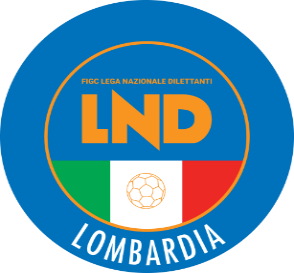 COMITATO REGIONALE LOMBARDIAVia RICCARDO PITTERI n° 95/2 20134 MILANO   Tel. 02.21722.899Sito Internet: lombardia.lnd.it   crllnd@pec.comitatoregionalelombardia.itCanale Telegram @lndlombardiaFacebook: Figc Lnd LombardiaSegreteria e Programmazione Gare:Tel. 02.21722.202-204 - Fax 02.21722.233 - E.mail: affarigeneralicrl@lnd.itTesseramento:Tel. 02.21722.206-207 - Fax 02.21722.231 - E.mail: tesseramentocrl@lnd.ittesseramento@pec.comitatoregionalelombardia.itSportello Unico:Tel. 02.21722.261-209 - Fax 02.21722.230 – E.mail: societacrl@lnd.it  Ufficio Stampa e Pubbliche relazioni:Tel./Fax 02.21722.205 - 347.4406339 - E.mail: ustampacrl@lnd.itServizio Pronto A.I.A.:Tel. 02.21722.408-410Giudice Sportivo Territoriale:giudicesportivocrl@pec.comitatoregionalelombardia.itCorte d’Appello Territoriale:cortedappello.tribunaleterritoriale@pec.comitatoregionalelombardia.itStagione Sportiva 2021/2022Comunicato Ufficiale N° 58 del 31/03/2022Stagione Sportiva 2021/2022Comunicato Ufficiale N° 58 del 31/03/2022Stagione Sportiva 2021/2022Comunicato Ufficiale N° 58 del 31/03/2022954203A.S.D. GS ORATORIO DON BOSCO2837936FERRARI IVAN22/06/1999G.S. RONDO’ DINAMO2853940COLOMBO DAVIDE30/04/2002A.S.D. GESSATE6634730ABOU ZEID ADAHM17/02/2001S.S.D. BIENNO CALCIOGIRONE BLa Società U.S. A. CASATI CALCIO ARCOREdisputerà le restanti gare casalinghe di campionato alle ore 15:30 sullo stesso campo.GIRONE ALa Società S.S.D. MINERVA MILANOdisputerà le restanti gare casalinghe di campionato alle ore 18:15 sullo stesso campo.2191791DEMARKU NICCOLO’17/10/2004F.B.C. CASTEGGIO 1898 A.S.D.RAVASIO MANUEL 07/07/2005VILLA VALLE 	ALLETTO   CARLO ALBERTO12/11/2005SG CITY NOVA	INZAGHI   GABRIELE09/08/2005LOMBARDIA 1PALAZZI  LORENZO26/08/2005VIRTUS CISERANO BERGAMO LAURIOLA  LORENZO11/03/2005ALCIONEPELLEGRINO 	ALESSANDRO 	01/03/2005ENOTRIA 1908CERUTI  FRANCESCO		19/04/2005VIRTUS CISERANO BERGAMOCONSOLONI 	LEONARDO	27/04/2005BRIANZA OLGINATESERESINELLI  GIACOMO 	22/11/2005LUMEZZANE VGZPIZZABALLA 	DAVIDE 	03/09/2005VILLA VALLE 	DE LEO LORENZO ANDREA09/07/2005ENOTRIA 1908FERRARI  MATTEO05/06/2005PONTE SAN PIETROMONTANARO  DAVIDE	 04/07/2006     ENOTRIA 1908	PROTO GIORGIO	28/06/2006BRUSAPORTOTRANCHELLINI ALESSANDRO14/04/2006     VILLAMANESSI  LUCA		03/08/2006PAVONIANA GYMNASIUMDIANA FEDERICO17/03/2006SOLBIATESE CALCIO 1911VACCARELLA ANDREA	21/09/2006CLUB MILANO	RAIMONDI GIANLUCA16/05/2006LOMBARDIA 1COLOMBO LEONARDO19/12/2006AUSONIA 1931	GIAMPIETRO FILIPPO20/05/2006VISCONTINIBOTTA STEFANO27/01/2006CILIVERGHE MAZZANO               VANZULLI MARCO		23/03/2006UESSE SARNICO 1908                          N°DENOMINAZIONE TORNEOSOCIETÀ ORGANIZZATRICECATEGORIADATA INIZIODATA FINE1761 UESSE PRO SPRING -         FOTO SILVANO CUPUESSE SARNICO 1908NE10.04.22      -17723° FABIO RIZZI A RICORDOUSD SPINESE ORATORIONE-P21.05.2229.05.22178LOMBARDIA UNO CUPPOL. LOMBARDIA UNORP03.04.22      -179PRIMAVERA VERGIATESEASD VERGIATESERE-P-PC-PA14.05.2205.06.22180PASQUETTA AL BATTAGLIAASD ACCADEMIA BUSTESERP-PC18.04.22      -18116° GRANATAGS SPORTING  V. MAZZOLANE-P-PC23.04.2225.04.221826° DELL’ADDAGS SPORTINGV. MAZZOLANE-P-PC15.05.2222.05.22183CARPIANESE SPRING CUPASD CARPIANESERE-P-PC-PA24.04.2215.05.221841° MEMORIAL A. ROSSIELLOACC. EASY TEAMRE-P-PC-PA01.05.2229.05.2218510° CUORE GIALLO-VERDEASD VICTOR RHORE-P-PC-PA19.04.2208.06.221861° ECONORDSOLBIATESE CALCIO 1911RE-P-PC21.05.2202.06.22187DI PASQUETTAUS CREMONESENG18.04.22      -188TROFEO GIACOMO FAVALLIAS VILLACLARENSENP10.06.22      -189XXII INTERN. DEL GARDA E VALLESABBIAAC GAVARDOIG15.04.2217.04.22190ALDINI CUPALDINIRE03.04.22      -Amichevoli o partecipazione a tornei all’ESTERO:Amichevoli o partecipazione a tornei all’ESTERO:Richiesta gare amichevoli                                                             8 giorni lavorativiRichiesta autorizzazione partecipazione tornei all’estero 45 giorni lavorativiRichiesta gare amichevoli all’estero45 giorni lavorativiAutorizzazione Tornei che si svolgono in ITALIAAutorizzazione Tornei che si svolgono in ITALIARegionali45 giorni lavorativiNazionali70 giorni lavorativiInternazionali	                                                                  70 giorni lavorativiData GaraN° Gior.Squadra 1Squadra 2Data Orig.Ora Var.Ora Orig.Impianto06/04/20221 RARDOR LAZZATEGAVIRATE CALCIO09/01/202220:3014:3006/04/20221 RAVC VOGHERESE 1919PAVIA 1911 S.S.D. A R.L.09/01/202220:3014:3006/04/20221 RCALVAIRATECALCIO CLUB MILANO09/01/202220:3014:3006/04/20221 RRHODENSEVARESINA SPORT C.V.09/01/202220:3014:3006/04/20221 RSESTESE CALCIOCASTANESE09/01/202220:3014:3006/04/20221 RSETTIMO MILANESEACCADEMIAPAVESE S.GENESIO09/01/202215:3014:3024/04/20222 RACCADEMIAPAVESE S.GENESIORHODENSE16/01/202215:3014:3024/04/20222 RBASE 96 SEVESOSETTIMO MILANESE16/01/202215:3014:3024/04/20222 RCALCIO CLUB MILANOSESTESE CALCIO16/01/202215:3014:3024/04/20222 RCASTANESEVERBANO CALCIO16/01/202215:3014:3024/04/20222 RGAVIRATE CALCIOVARZI FBC16/01/202216:0014:30CENTRO SPORT.COMUNALE GAVIRATE VIA DELLO SPORT 2724/04/20222 RPAVIA 1911 S.S.D. A R.L.CALVAIRATE16/01/202215:3014:3024/04/20222 RVARESINA SPORT C.V.ARDOR LAZZATE16/01/202215:3014:3024/04/20222 RVERGIATESEAVC VOGHERESE 191916/01/202215:3014:3001/05/20223 RARDOR LAZZATEACCADEMIAPAVESE S.GENESIO23/01/202215:3014:3001/05/20223 RAVC VOGHERESE 1919GAVIRATE CALCIO23/01/202215:3014:3001/05/20223 RCALVAIRATEVERGIATESE23/01/202215:3014:3001/05/20223 RCASTANESECALCIO CLUB MILANO23/01/202215:3014:3001/05/20223 RRHODENSEBASE 96 SEVESO23/01/202215:3014:3001/05/20223 RSESTESE CALCIOPAVIA 1911 S.S.D. A R.L.23/01/202215:3014:3001/05/20223 RVARZI FBCVARESINA SPORT C.V.23/01/202215:3014:3001/05/20223 RVERBANO CALCIOSETTIMO MILANESE23/01/202215:3014:30Data GaraN° Gior.Squadra 1Squadra 2Data Orig.Ora Var.Ora Orig.Impianto06/04/20221 RCASTELLEONESPERANZA AGRATE09/01/202220:3014:3006/04/20221 RCISANESEZINGONIA VERDELLINO09/01/202215:3014:3006/04/20221 RG.S. VERTOVESESANT ANGELO09/01/202220:3014:3006/04/20221 RLEMINE ALMENNO CALCIOLUCIANO MANARA09/01/202220:3014:3006/04/20221 RLUISIANAOFFANENGHESE A.S.D.09/01/202220:3014:3006/04/20221 RMAPELLO A R.L.PONTELAMBRESE09/01/202215:3014:3006/04/20221 RR.C. CODOGNO 1908MARIANO CALCIO09/01/202220:3014:3006/04/20221 RSCANZOROSCIATE CALCIOALBINOGANDINO S.S.D. SRL09/01/202215:3014:3006/04/20221 RTREVIGLIESE A.S.D.SANCOLOMBANO09/01/202220:3014:30C.S. COMUNALE (E.A) CAPRIATE SAN GERVASIO VIA PER GRIGNANO,2424/04/20222 RALBINOGANDINO S.S.D. SRLCISANESE16/01/202215:3014:3024/04/20222 RLUCIANO MANARAR.C. CODOGNO 190816/01/202215:3014:3024/04/20222 RMAPELLO A R.L.LEMINE ALMENNO CALCIO16/01/202215:3014:3024/04/20222 RMARIANO CALCIOCASTELLEONE16/01/202215:3014:3024/04/20222 ROFFANENGHESE A.S.D.TREVIGLIESE A.S.D.16/01/202215:3014:3024/04/20222 RSANCOLOMBANOG.S. VERTOVESE16/01/202215:3014:3024/04/20222 RSANT ANGELOSCANZOROSCIATE CALCIO16/01/202215:3014:3024/04/20222 RSPERANZA AGRATELUISIANA16/01/202215:3014:3024/04/20222 RZINGONIA VERDELLINOPONTELAMBRESE16/01/202215:3014:3001/05/20223 RCASTELLEONELUCIANO MANARA23/01/202215:3014:3001/05/20223 RCISANESESANT ANGELO23/01/202215:3014:3001/05/20223 RLUISIANAMARIANO CALCIO23/01/202215:3014:3001/05/20223 RPONTELAMBRESELEMINE ALMENNO CALCIO23/01/202215:3014:3001/05/20223 RSCANZOROSCIATE CALCIOSANCOLOMBANO23/01/202215:3014:3001/05/20223 RTREVIGLIESE A.S.D.SPERANZA AGRATE23/01/202215:3014:30C.S. COMUNALE (E.A) CAPRIATE SAN GERVASIO VIA PER GRIGNANO,2401/05/20223 RZINGONIA VERDELLINOALBINOGANDINO S.S.D. SRL23/01/202215:3014:30Data GaraN° Gior.Squadra 1Squadra 2Data Orig.Ora Var.Ora Orig.Impianto06/04/20221 RATLETICO CASTEGNATOCARPENEDOLO SSDSRL09/01/202215:3014:3006/04/20221 RBEDIZZOLESEROVATO CALCIO09/01/202220:3014:3006/04/20221 RGOVERNOLESECAZZAGOBORNATO CALCIO09/01/202220:3014:3006/04/20221 RLUMEZZANE VGZ ASDFORZA E COSTANZA 190509/01/202220:3014:3006/04/20221 RVALCALEPIO F.C. A R.L.ORCEANA CALCIO09/01/202220:3014:3006/04/20221 RVOBARNOPRO PALAZZOLO09/01/202220:3014:3020/04/20221 RCILIVERGHE MAZZANODARFO BOARIO S.R.L.SSD.09/01/202215:3014:3024/04/20222 RCARPENEDOLO SSDSRLVOBARNO16/01/202215:3014:3024/04/20222 RCASTIGLIONE A.S.D.BEDIZZOLESE16/01/202215:3014:3024/04/20222 RCAZZAGOBORNATO CALCIOPREVALLE16/01/202215:3014:3024/04/20222 RCILIVERGHE MAZZANOATLETICO CASTEGNATO16/01/202215:3014:3024/04/20222 RFORZA E COSTANZA 1905VALCALEPIO F.C. A R.L.16/01/202215:3014:3024/04/20222 RORCEANA CALCIOGOVERNOLESE16/01/202215:3014:3024/04/20222 RPRO PALAZZOLOLUMEZZANE VGZ ASD16/01/202215:3014:3001/05/20223 RATLETICO CASTEGNATOROVATO CALCIO23/01/202215:3014:3001/05/20223 RBEDIZZOLESECAZZAGOBORNATO CALCIO23/01/202215:3014:3001/05/20223 RDARFO BOARIO S.R.L.SSD.CASTIGLIONE A.S.D.23/01/202215:3014:3001/05/20223 RFORZA E COSTANZA 1905PRO PALAZZOLO23/01/202215:3014:3001/05/20223 RLUMEZZANE VGZ ASDCARPENEDOLO SSDSRL23/01/202215:3014:3001/05/20223 RPREVALLEORCEANA CALCIO23/01/202215:3014:3001/05/20223 RVALCALEPIO F.C. A R.L.GOVERNOLESE23/01/202215:3014:3001/05/20223 RVOBARNOCILIVERGHE MAZZANO23/01/202215:3014:30Data GaraN° Gior.Squadra 1Squadra 2Data Orig.Ora Var.Ora Orig.Impianto06/04/20221 RVERBANO CALCIOBASE 96 SEVESO09/01/202215:3014:3006/04/20221 RVERGIATESEVARZI FBC09/01/202217:0014:30Data GaraN° Gior.Squadra 1Squadra 2Data Orig.Ora Var.Ora Orig.Impianto01/05/20223 RG.S. VERTOVESEOFFANENGHESE A.S.D.23/01/202215:3014:30C.S.COMUNALE A.TOGNELLA VERTOVA VIA FORNI,2801/05/20223 RR.C. CODOGNO 1908MAPELLO A R.L.23/01/202215:3014:30CAMPO SPORTIVO COMUNALE CODOGNO VIALE RESISTENZA SNCData GaraN° Gior.Squadra 1Squadra 2Data Orig.Ora Var.Ora Orig.Impianto06/04/20221 RPREVALLECASTIGLIONE A.S.D.09/01/202220:0014:30C.S.COMUNALE CAMPO N.2 (E.A) PREVALLE VIA ZANARDELLI24/04/20222 RROVATO CALCIODARFO BOARIO S.R.L.SSD.16/01/202215:3014:30C.S.COMUNALE - CAMPO N.1 (E.A) ERBUSCO VIA G.DELEDDA, 23Data GaraN° Gior.Squadra 1Squadra 2Data Orig.Ora Var.Ora Orig.Impianto03/04/202213 RVARZI FBCCASTANESE15:3016/04/202215 RVARESINA SPORT C.V.SETTIMO MILANESE24/04/202215:3018/04/202215 RRHODENSEGAVIRATE CALCIO24/04/202215:30Data GaraN° Gior.Squadra 1Squadra 2Data Orig.Ora Var.Ora Orig.Impianto15/04/202215 RTREVIGLIESE A.S.D.ZINGONIA VERDELLINO18/04/202220:3015:30C.S. COMUNALE (E.A) CAPRIATE SAN GERVASIO VIA PER GRIGNANO,2416/04/202215 RPONTELAMBRESESCANZOROSCIATE CALCIO18/04/202215:3016/04/202215 RSANT ANGELOCASTELLEONE18/04/202215:30Data GaraN° Gior.Squadra 1Squadra 2Data Orig.Ora Var.Ora Orig.Impianto02/04/202213 RCASTIGLIONE A.S.D.CAZZAGOBORNATO CALCIO03/04/202220:3015:3002/04/202213 RLUMEZZANE VGZ ASDATLETICO CASTEGNATO03/04/202215:3003/04/202213 RROVATO CALCIOORCEANA CALCIO15:30CENTRO SPORT."OLIMPIA" N.1 GHEDI VIA OLIMPIA16/04/202215 RCARPENEDOLO SSDSRLDARFO BOARIO S.R.L.SSD.24/04/202215:3016/04/202215 RCASTIGLIONE A.S.D.GOVERNOLESE24/04/202215:3016/04/202215 RCAZZAGOBORNATO CALCIOORCEANA CALCIO24/04/202215:3016/04/202215 RFORZA E COSTANZA 1905VOBARNO24/04/202215:3016/04/202215 RLUMEZZANE VGZ ASDVALCALEPIO F.C. A R.L.24/04/202215:3016/04/202215 RROVATO CALCIOPREVALLE24/04/202220:3015:30C.S."OLIMPIA N.2 (E.A) GHEDI VIA OLIMPIAMERLIN ORLANDO(VARESINA SPORT C.V.) CURTI PIERPAOLO(R.C. CODOGNO 1908) SCAVO GIUSEPPE(CALCIO CLUB MILANO) ANNONI MARCELLO(LUISIANA) FARIMBELLA MICHELE(CAZZAGOBORNATO CALCIO) MAZZOLENI MATTIA(FORZA E COSTANZA 1905) PERNIGOTTI LUCA(GOVERNOLESE) CAPELLI THOMAS(MAPELLO A R.L.) BAGGI PIERALESSANDRO(SCANZOROSCIATE CALCIO) PARINI CESARE(VERGIATESE) DI MAGGIO ANDREA(CALCIO CLUB MILANO) TAMBUSSI LEONARDO(ACCADEMIAPAVESE S.GENESIO) GHIDELLI MATTIAFRANCESCO(CASTELLEONE) GRITTI MATTEO(SANT ANGELO) ZANGA GIORGIO(ALBINOGANDINO S.S.D. SRL) MARINONI MATTEO(BASE 96 SEVESO) RAFFA MATTEO(CARPENEDOLO SSDSRL) CANZIANI LORENZO(CASTIGLIONE A.S.D.) FRANK KAMALU DEEN(DARFO BOARIO S.R.L.SSD.) BOVIS MATTIA(LUCIANO MANARA) RUSTIONI MATTEO(LUISIANA) FRIGERIO CHRISTIAN(SESTESE CALCIO) COSTA LORENZO(VERBANO CALCIO) PEDERGNANA FABRIZIO(VERGIATESE) BUZZI PAOLO(ZINGONIA VERDELLINO) MILESI STEFANO(ZINGONIA VERDELLINO) MIELE GIUSEPPE(GAVIRATE CALCIO) BERTOLOTTI FEDERICO(LUISIANA) GALIMBERTI JACOPO(PONTELAMBRESE) GREGOV SIME(VARESINA SPORT C.V.) OKAINGNI ALEX(VERBANO CALCIO) DIOH MOUNA(ACCADEMIAPAVESE S.GENESIO) CARRARA FRANCESCO(ALBINOGANDINO S.S.D. SRL) BOLLINI DARIO(AVC VOGHERESE 1919) CATTA SALVATORE(BASE 96 SEVESO) MARINACI LUCA(BASE 96 SEVESO) BOCCADAMO STEFANO(CASTANESE) SEGHEZZI DANIEL(DARFO BOARIO S.R.L.SSD.) MARTINOIA PIETRO(GAVIRATE CALCIO) FRATUS LUIGI(LEMINE ALMENNO CALCIO) LOMBONI MIRKO(LEMINE ALMENNO CALCIO) FESTA ALESSANDRO(ORCEANA CALCIO) VITARI SAMUELE(ORCEANA CALCIO) CALANDRA ANDREA(PONTELAMBRESE) NESPOLI TOMMASO(PONTELAMBRESE) ROMA ALESSANDRO(PREVALLE) VERNUCCIO FRANCESCO(PREVALLE) DIANA ALESSANDRO(SPERANZA AGRATE) INVERSINI DAVIDE(VALCALEPIO F.C. A R.L.) KATE THOMA(VARESINA SPORT C.V.) SCHIEPPATI MICHELE(VARESINA SPORT C.V.) CREA SIMONE(VARZI FBC) SOLA NICOLO(VOBARNO) Data GaraN° Gior.Squadra 1Squadra 2Data Orig.Ora Var.Ora Orig.Impianto18/04/20223 RAURORA C.M.C. UBOLDESEACCADEMIA INVERUNO23/01/202215:3014:3018/04/20223 RMEDA 1913SOLBIATESE CALCIO 191123/01/202217:3001/05/20224 RACCADEMIA INVERUNOVALLEOLONA30/01/202215:3014:3001/05/20224 RAMICI DELLO SPORTAURORA C.M.C. UBOLDESE30/01/202215:3014:3001/05/20224 RCASTELLO CITTA DI CANTUMEDA 191330/01/202215:3014:3001/05/20224 RGALLARATE CALCIOUNION VILLA CASSANO30/01/202215:3014:3001/05/20224 RLENTATESEBESNATESE30/01/202215:3014:3001/05/20224 RSOLBIATESE CALCIO 1911OLIMPIA CALCIO 200230/01/202215:3014:3001/05/20224 RSOLESE A.S.D.MORAZZONE30/01/202215:3014:3001/05/20224 RUNIVERSAL SOLAROFBC SARONNO CALCIO 191030/01/202215:3014:3008/05/20225 RAURORA C.M.C. UBOLDESEGALLARATE CALCIO06/02/202215:3014:3008/05/20225 RFBC SARONNO CALCIO 1910ACCADEMIA INVERUNO06/02/202215:3014:3008/05/20225 RMEDA 1913SOLESE A.S.D.06/02/202215:3017:3008/05/20225 RMORAZZONEUNIVERSAL SOLARO06/02/202215:3014:3008/05/20225 ROLIMPIA CALCIO 2002BESNATESE06/02/202215:3014:30C.S.CALVI RONCORONI CAMPO A LAVENA PONTE TRESA VIA RAPETTI08/05/20225 RSOLBIATESE CALCIO 1911CASTELLO CITTA DI CANTU06/02/202215:3014:3008/05/20225 RUNION VILLA CASSANOLENTATESE06/02/202215:3014:3008/05/20225 RVALLEOLONAAMICI DELLO SPORT06/02/202215:3014:30Data GaraN° Gior.Squadra 1Squadra 2Data Orig.Ora Var.Ora Orig.Impianto18/04/20223 RARCADIA DOLZAGO BC.O.B. 9123/01/202215:3014:3018/04/20223 RCAVENAGOCINISELLO23/01/202215:3014:3018/04/20223 RCOLICODERVIESEOLGIATE AURORA23/01/202215:3014:3018/04/20223 RCONCOREZZESEBARZAGO A.R.L.23/01/202215:3014:3018/04/20223 ROLIMPIAGRENTALISSONE23/01/202215:3014:3001/05/20224 RA.CASATI CALCIO ARCORENUOVA SONDRIO CALCIO30/01/202215:3014:3001/05/20224 RARCELLASCO CITTA DI ERBAARCADIA DOLZAGO B30/01/202215:3014:3001/05/20224 RBARZAGO A.R.L.VIBE RONCHESE30/01/202215:3014:3001/05/20224 RC.O.B. 91OLIMPIAGRENTA30/01/202215:3014:3001/05/20224 RCINISELLOCONCOREZZESE30/01/202215:3014:3001/05/20224 RLISSONECAVENAGO30/01/202215:3014:3001/05/20224 RMUGGIOCOLICODERVIESE30/01/202215:3014:3001/05/20224 ROLGIATE AURORAALTABRIANZA TAVERNERIO A.30/01/202215:3014:3008/05/20225 RA.CASATI CALCIO ARCOREBARZAGO A.R.L.06/02/202215:3014:3008/05/20225 RALTABRIANZA TAVERNERIO A.MUGGIO06/02/202215:3014:3008/05/20225 RARCADIA DOLZAGO BOLGIATE AURORA06/02/202215:3014:3008/05/20225 RCAVENAGOC.O.B. 9106/02/202215:3014:3008/05/20225 RCONCOREZZESELISSONE06/02/202215:3014:3008/05/20225 RNUOVA SONDRIO CALCIOCOLICODERVIESE06/02/202215:3014:3008/05/20225 ROLIMPIAGRENTAARCELLASCO CITTA DI ERBA06/02/202215:3014:3008/05/20225 RVIBE RONCHESECINISELLO06/02/202215:3014:30Data GaraN° Gior.Squadra 1Squadra 2Data Orig.Ora Var.Ora Orig.Impianto18/04/20223 RAZZANO F.GRASSOBBIOA.C.O.S. TREVIGLIO CALCIO23/01/202215:3014:3018/04/20223 RCITTA DI DALMINE A.S.D.CALCIO SAN PAOLO D ARGON23/01/202215:3014:3018/04/20223 RGAVARNESE CALCIOACCADEMIA GERA D ADDA23/01/202215:3014:3001/05/20224 RA.C.O.S. TREVIGLIO CALCIOGAVARNESE CALCIO30/01/202215:3014:30COM."MACCAGNI"N.2(E.A) TREVIGLIO VIA AI MALGARI01/05/20224 RACCADEMIA GERA D ADDAALME30/01/202215:3014:3001/05/20224 RACCADEMIA ISOLABERGAMASCAAZZANO F.GRASSOBBIO30/01/202215:3014:3001/05/20224 RBASIANO MASATE SPORTINGSPORT CASAZZA30/01/202215:3014:3001/05/20224 RCALCIO SAN PAOLO D ARGONPRADALUNGHESE CALCIO30/01/202215:3014:3001/05/20224 RCIVIDATESECOLOGNESE30/01/202215:3014:3001/05/20224 RFIORENTE 1946 COLOGNOLAU.S.CALCIO SAN PELLEGRINO30/01/202215:3014:3001/05/20224 RORATORIO JUVENTINA COVOCITTA DI DALMINE A.S.D.30/01/202215:3014:3008/05/20225 RALMEA.C.O.S. TREVIGLIO CALCIO06/02/202215:3014:3008/05/20225 RAZZANO F.GRASSOBBIOCIVIDATESE06/02/202215:3014:3008/05/20225 RCITTA DI DALMINE A.S.D.PRADALUNGHESE CALCIO06/02/202215:3014:3008/05/20225 RCOLOGNESEFIORENTE 1946 COLOGNOLA06/02/202215:3014:3008/05/20225 RGAVARNESE CALCIOACCADEMIA ISOLABERGAMASCA06/02/202215:3014:3008/05/20225 RORATORIO JUVENTINA COVOBASIANO MASATE SPORTING06/02/202215:3014:3008/05/20225 RSPORT CASAZZAACCADEMIA GERA D ADDA06/02/202215:3014:3008/05/20225 RU.S.CALCIO SAN PELLEGRINOCALCIO SAN PAOLO D ARGON06/02/202215:3014:30Data GaraN° Gior.Squadra 1Squadra 2Data Orig.Ora Var.Ora Orig.Impianto18/04/20223 RREZZATO CALCIO DOROSPITALETTO S.S.D.S.R.L.23/01/202215:3014:3001/05/20224 RASOLA A.S.D.BAGNOLESE30/01/202215:3014:3001/05/20224 RBORGOSATOLLOSUZZARA SPORT CLUB30/01/202215:3014:3001/05/20224 RNUOVA VALSABBIACASTELLANA C.G. SSDSRL30/01/202215:3014:3001/05/20224 ROSPITALETTO S.S.D.S.R.L.LA SPORTIVA OME30/01/202215:3014:3001/05/20224 RSAN LAZZAROSPORTING CLUB S.S.D.AR.L.30/01/202215:3014:3001/05/20224 RSPORTING CLUB BRESCIAVOLUNTAS MONTICHIARI30/01/202215:3014:3001/05/20224 RVIGHENZI CALCIOCALCIO PAVONESE30/01/202215:3014:3008/05/20225 RBAGNOLESEVIGHENZI CALCIO06/02/202215:3014:3008/05/20225 RCASTELLANA C.G. SSDSRLSPORTING CLUB BRESCIA06/02/202215:3014:3008/05/20225 RLA SPORTIVA OMECALCIO PAVONESE06/02/202215:3014:3008/05/20225 RREZZATO CALCIO DORNUOVA VALSABBIA06/02/202215:3014:3008/05/20225 RSPORTING CLUB S.S.D.AR.L.ASOLA A.S.D.06/02/202215:3014:3008/05/20225 RSUZZARA SPORT CLUBSAN LAZZARO06/02/202215:3014:3008/05/20225 RVOLUNTAS MONTICHIARIBORGOSATOLLO06/02/202215:3014:30Data GaraN° Gior.Squadra 1Squadra 2Data Orig.Ora Var.Ora Orig.Impianto18/04/20223 RBRESSO CALCIO S.R.L.ATLETICO C.V.S.23/01/202215:3014:3018/04/20223 RCITTA DI SEGRATESENNA GLORIA23/01/202215:3014:3018/04/20223 RCOLOGNOTRIBIANO23/01/202215:3014:3018/04/20223 RPAULLESE CALCIOSORESINESE CALCIO A.S.D.23/01/202215:3014:3018/04/20223 RSETTALESEVILLA23/01/202215:3014:3018/04/20223 RSONCINESELA SPEZIA CALCIO23/01/202215:3014:3001/05/20224 RATLETICO C.V.S.BARONA SPORTING 197130/01/202215:3014:3001/05/20224 RCASALPUSTERLENGO 1947BRESSO CALCIO S.R.L.30/01/202215:3014:3001/05/20224 RLA SPEZIA CALCIOCLUB MILANESE30/01/202215:3014:3001/05/20224 RPAULLESE CALCIOSETTALESE30/01/202215:3014:3001/05/20224 RROMANENGOCOLOGNO30/01/202215:3014:3001/05/20224 RSENNA GLORIASORESINESE CALCIO A.S.D.30/01/202215:3014:3001/05/20224 RTRIBIANOCITTA DI SEGRATE30/01/202215:3014:3001/05/20224 RVILLASONCINESE30/01/202215:3014:3008/05/20225 RBARONA SPORTING 1971CASALPUSTERLENGO 194706/02/202215:3014:3008/05/20225 RCITTA DI SEGRATEROMANENGO06/02/202215:3014:3008/05/20225 RCLUB MILANESEBRESSO CALCIO S.R.L.06/02/202215:3014:3008/05/20225 RCOLOGNOATLETICO C.V.S.06/02/202215:3014:3008/05/20225 RLA SPEZIA CALCIOVILLA06/02/202215:3014:3008/05/20225 RSETTALESESENNA GLORIA06/02/202215:3014:3008/05/20225 RSONCINESEPAULLESE CALCIO06/02/202215:3014:3008/05/20225 RSORESINESE CALCIO A.S.D.TRIBIANO06/02/202215:3014:30Data GaraN° Gior.Squadra 1Squadra 2Data Orig.Ora Var.Ora Orig.Impianto18/04/20223 RBRESSANA 1918 A.S.D.MAGENTA23/01/202215:3014:3018/04/20223 RLANDRIANO 1983ACCADEMIA CALCIO VITTUONE23/01/202215:3014:3018/04/20223 RUNION CALCIO BASSO PAVESEROBBIO LIBERTAS23/01/202215:3014:3018/04/20223 RVIGHIGNOLOASSAGO A.S.D.23/01/202215:3014:3001/05/20224 RACCADEMIA CALCIO VITTUONEUNION CALCIO BASSO PAVESE30/01/202215:3014:3001/05/20224 RASSAGO A.S.D.VIRTUS BINASCO A.S.D.30/01/202215:3014:3001/05/20224 RGARLASCO A.S.D.ALAGNA30/01/202215:3014:3001/05/20224 RLOCATEVISCONTEA PAVESE30/01/202215:3014:3001/05/20224 RMAGENTAVIGHIGNOLO30/01/202215:3014:3001/05/20224 RROBBIO LIBERTASBRESSANA 1918 A.S.D.30/01/202215:3014:3001/05/20224 RSEDRIANOCITTA DI VIGEVANO S.R.L.30/01/202215:3014:3001/05/20224 RVISTARINOLANDRIANO 198330/01/202215:3014:3008/05/20225 RALAGNALOCATE06/02/202215:3014:3008/05/20225 RBRESSANA 1918 A.S.D.ACCADEMIA CALCIO VITTUONE06/02/202215:3014:3008/05/20225 RCITTA DI VIGEVANO S.R.L.VISCONTEA PAVESE06/02/202215:3014:3008/05/20225 RLANDRIANO 1983GARLASCO A.S.D.06/02/202215:3014:3008/05/20225 RSEDRIANOASSAGO A.S.D.06/02/202215:3014:3008/05/20225 RUNION CALCIO BASSO PAVESEVISTARINO06/02/202215:3014:3008/05/20225 RVIGHIGNOLOROBBIO LIBERTAS06/02/202215:3014:3008/05/20225 RVIRTUS BINASCO A.S.D.MAGENTA06/02/202215:3014:30Data GaraN° Gior.Squadra 1Squadra 2Data Orig.Ora Var.Ora Orig.Impianto13/04/20223 RFBC SARONNO CALCIO 1910SOLESE A.S.D.23/01/202220:3014:3014/04/20223 ROLIMPIA CALCIO 2002LENTATESE23/01/202221:0014:30C.S.CALVI RONCORONI CAMPO A LAVENA PONTE TRESA VIA RAPETTI15/04/20223 RGALLARATE CALCIOBESNATESE23/01/202220:3014:30C.S.COMUNALE SAMARATE LOC.VERGHERA PIAZZA L.MILANI15/04/20223 RMORAZZONECASTELLO CITTA DI CANTU23/01/202221:0014:3016/04/20223 RUNION VILLA CASSANOAMICI DELLO SPORT23/01/202215:0014:3016/04/20223 RVALLEOLONAUNIVERSAL SOLARO23/01/202215:3014:30Data GaraN° Gior.Squadra 1Squadra 2Data Orig.Ora Var.Ora Orig.Impianto15/04/20223 RALTABRIANZA TAVERNERIO A.ARCELLASCO CITTA DI ERBA23/01/202220:3014:3016/04/20223 RNUOVA SONDRIO CALCIOMUGGIO23/01/202215:0014:3020/04/20223 RVIBE RONCHESEA.CASATI CALCIO ARCORE23/01/202220:3014:30Data GaraN° Gior.Squadra 1Squadra 2Data Orig.Ora Var.Ora Orig.Impianto15/04/20223 RU.S.CALCIO SAN PELLEGRINOCIVIDATESE23/01/202220:4514:3016/04/20223 RALMEBASIANO MASATE SPORTING23/01/202215:3014:3016/04/20223 RCOLOGNESEACCADEMIA ISOLABERGAMASCA23/01/202215:3014:3016/04/20223 RPRADALUNGHESE CALCIOFIORENTE 1946 COLOGNOLA23/01/202215:3014:3016/04/20223 RSPORT CASAZZAORATORIO JUVENTINA COVO23/01/202216:0014:30Data GaraN° Gior.Squadra 1Squadra 2Data Orig.Ora Var.Ora Orig.Impianto16/04/20223 RBAGNOLESESAN LAZZARO23/01/202215:3014:3016/04/20223 RCALCIO PAVONESEASOLA A.S.D.23/01/202215:0014:3016/04/20223 RLA SPORTIVA OMEVIGHENZI CALCIO23/01/202214:3016/04/20223 RSPORTING CLUB S.S.D.AR.L.BORGOSATOLLO23/01/202215:3014:3016/04/20223 RSUZZARA SPORT CLUBSPORTING CLUB BRESCIA23/01/202217:0014:3016/04/20223 RVOLUNTAS MONTICHIARINUOVA VALSABBIA23/01/202216:0014:30Data GaraN° Gior.Squadra 1Squadra 2Data Orig.Ora Var.Ora Orig.Impianto14/04/20223 RCLUB MILANESECASALPUSTERLENGO 194723/01/202220:3014:3015/04/20223 RBARONA SPORTING 1971ROMANENGO23/01/202220:3014:30Data GaraN° Gior.Squadra 1Squadra 2Data Orig.Ora Var.Ora Orig.Impianto14/04/20223 RCITTA DI VIGEVANO S.R.L.LOCATE23/01/202220:3014:3015/04/20223 RVIRTUS BINASCO A.S.D.SEDRIANO23/01/202220:3014:3016/04/20223 RALAGNAVISTARINO23/01/202215:3014:3016/04/20223 RVISCONTEA PAVESEGARLASCO A.S.D.23/01/202215:0014:30Data GaraN° Gior.Squadra 1Squadra 2Data Orig.Ora Var.Ora Orig.Impianto06/04/202211 RSPORTING CLUB BRESCIABORGOSATOLLO20/03/202221:0014:30Data GaraN° Gior.Squadra 1Squadra 2Data Orig.Ora Var.Ora Orig.Impianto02/04/202213 RSOLBIATESE CALCIO 1911UNION VILLA CASSANO03/04/202215:0015:3003/04/202213 RLENTATESESOLESE A.S.D.15:3003/04/202213 RMEDA 1913AURORA C.M.C. UBOLDESE15:3017:3003/04/202213 ROLIMPIA CALCIO 2002FBC SARONNO CALCIO 191015:30C.S.CALVI RONCORONI CAMPO A LAVENA PONTE TRESA VIA RAPETTI10/04/202214 RGALLARATE CALCIOACCADEMIA INVERUNO15:30C.S.COMUNALE CARDANO AL CAMPO VIA CARREGGIA23/04/202215 RSOLBIATESE CALCIO 1911VALLEOLONA24/04/202215:30Data GaraN° Gior.Squadra 1Squadra 2Data Orig.Ora Var.Ora Orig.Impianto03/04/202213 RA.CASATI CALCIO ARCOREALTABRIANZA TAVERNERIO A.15:3003/04/202213 RNUOVA SONDRIO CALCIOCAVENAGO15:30CONI -"CASTELLINA"-(E.A.) SONDRIO VIALE DELLO STADIO,3303/04/202213 ROLIMPIAGRENTACONCOREZZESE15:3010/04/202214 RBARZAGO A.R.L.ALTABRIANZA TAVERNERIO A.15:3024/04/202215 RA.CASATI CALCIO ARCOREOLIMPIAGRENTA15:3024/04/202215 RNUOVA SONDRIO CALCIOCONCOREZZESE15:3024/04/202215 ROLGIATE AURORAARCELLASCO CITTA DI ERBA15:30Data GaraN° Gior.Squadra 1Squadra 2Data Orig.Ora Var.Ora Orig.Impianto03/04/202213 RCALCIO SAN PAOLO D ARGONACCADEMIA GERA D ADDA15:3009/04/202214 RPRADALUNGHESE CALCIOACCADEMIA GERA D ADDA10/04/202215:30Data GaraN° Gior.Squadra 1Squadra 2Data Orig.Ora Var.Ora Orig.Impianto03/04/202213 RASOLA A.S.D.SPORTING CLUB BRESCIA15:30Data GaraN° Gior.Squadra 1Squadra 2Data Orig.Ora Var.Ora Orig.Impianto24/04/202215 RBRESSO CALCIO S.R.L.SENNA GLORIA15:3024/04/202215 RCASALPUSTERLENGO 1947TRIBIANO15:30Data GaraN° Gior.Squadra 1Squadra 2Data Orig.Ora Var.Ora Orig.Impianto03/04/202213 RUNION CALCIO BASSO PAVESEVIGHIGNOLO15:3024/04/202215 RLANDRIANO 1983ASSAGO A.S.D.15:30PAPA TOMMASO(BARONA SPORTING 1971) MAESTRONI ALBERTO(GALLARATE CALCIO) MAESTRONI ALBERTO(GALLARATE CALCIO) FRONTINI STEFANO(AMICI DELLO SPORT) BOSISIO FABIO(ARCADIA DOLZAGO B) SILIQUINI DANIELE(BARONA SPORTING 1971) PANZERI MATTEO(BARZAGO A.R.L.) CATALANO MATTEO(CAVENAGO) ARCANDO MATTEO(CITTA DI SEGRATE) PEDRINI RICCARDO(CITTA DI SEGRATE) GLORINI GIANLUCA(COLOGNO) DE LUCIA ANDREA OTTAVIO(SEDRIANO) DELL ORTO TOMMASO(VIGHIGNOLO) TANZI ANDREA(VIGHIGNOLO) NIZZOLA LEONARDO(CASTELLANA C.G. SSDSRL) AGUSTONI MICHEL(COLICODERVIESE) PEDRONI MATTIA(ACCADEMIA GERA D ADDA) FRIGERIO FILIPPO(ACCADEMIA INVERUNO) ARZUFFI DAVIDE(ACCADEMIA ISOLABERGAMASCA) MACCHI ANDREA(AMICI DELLO SPORT) BRAMBILLA FEDERICO(ARCADIA DOLZAGO B) MOLTENI LORENZO(ARCELLASCO CITTA DI ERBA) MONTANI WILLIAM(AURORA C.M.C. UBOLDESE) SCAINELLI DIEGO(AZZANO F.GRASSOBBIO) PESCE STEFANO(BORGOSATOLLO) PISCIUNERI ROSARIO(BRESSANA 1918 A.S.D.) PRESTINI MARCO(CALCIO PAVONESE) GROSSI CRISTIAN(CASALPUSTERLENGO 1947) MAIOCCHI FILIPPO(CASALPUSTERLENGO 1947) PAPPALARDO EMANUELE(CASTELLO CITTA DI CANTU) VERDERIO ANDREA(CAVENAGO) LAGONIGRO SIMONE(CITTA DI VIGEVANO S.R.L.) ZURZOLO ROBERTO(CIVIDATESE) MAGONI FILIPPO(COLOGNESE) PASCALE DENIS(COLOGNO) CAVALLERI LUCA(FIORENTE 1946 COLOGNOLA) MOLTENI MARCO(LENTATESE) COLOMBO EMANUELE(LISSONE) MICHI MATTEO(MEDA 1913) LOIELO FEDERICO(MORAZZONE) PESENTI DANIELE(ORATORIO JUVENTINA COVO) ROVETTA ANDREA(ORATORIO JUVENTINA COVO) CARRA STEFANO(PAULLESE CALCIO) GATTI ALESSANDRO(ROMANENGO) GRASSI ALESSANDRO(SEDRIANO) BOTTINI DAMIANO(SENNA GLORIA) UGOLINO DENIEL(SOLESE A.S.D.) DOGNINI NICHOLAS(SONCINESE) BRUNATI LUCA(SORESINESE CALCIO A.S.D.) MOLINARI NICOLA(SPORT CASAZZA) GALIZZI LUCA STEFANO(U.S.CALCIO SAN PELLEGRINO) PARONI EDOARDO(UNION VILLA CASSANO) BADJI MAMADOU LAMINE(VALLEOLONA) TURCONI ANDREA(VIGHIGNOLO) ZIGLIOLI LEONARDO(VILLA) VISIOLI MICHAEL(SUZZARA SPORT CLUB) FINELLI WILLIAMS(BARONA SPORTING 1971) SANTINI ANDREA(BORGOSATOLLO) MONTEVERDE MICHELE(MUGGIO) KORRI DENIS(VIBE RONCHESE) TRECCANI MAURO(VOLUNTAS MONTICHIARI) GHIDOLI MARCO(ACCADEMIA CALCIO VITTUONE) MEDICI PIETROEMANUELE(ACCADEMIA INVERUNO) BONTEMPI DANIELE(BASIANO MASATE SPORTING) BERESIARTE LEDESMA GUSTAVO NAHUEL(BRESSO CALCIO S.R.L.) MAINARDI MARCO(BRESSO CALCIO S.R.L.) BARLUSCONI MIRKO(CASTELLO CITTA DI CANTU) GALLEANI SIMONE(CAVENAGO) RANZINI ANDREA(CITTA DI SEGRATE) MENDOLA NICOLO(CLUB MILANESE) LONGO ALESSANDRO(COLOGNESE) CALLONI PIETRO MARCO(CONCOREZZESE) MERONI TOMMASO(LENTATESE) CUTULI GIUSEPPE(MEDA 1913) RABA OLTJAN(OLGIATE AURORA) ESPOSITO GIULIO(PAULLESE CALCIO) REXHO MARIO(ROMANENGO) SAMADEN MARCO(SETTALESE) DECARLO SIMONE(SOLESE A.S.D.) MARCHIONDELLI MARCO(SONCINESE) PROFETA LUCA(SONCINESE) RUSCITTO MATTEO(SONCINESE) BONACCIO GIUSEPPE(SUZZARA SPORT CLUB) FONDRINI SIMONE(TRIBIANO) MESSAGGI MATTEO(TRIBIANO) CORTI MATHIAS(VALLEOLONA) SHAQIRI SAIMON(VIGHIGNOLO) ALIBRANDI MATTIA(VISTARINO) Data GaraN° Gior.Squadra 1Squadra 2Data Orig.Ora Var.Ora Orig.Impianto10/04/20221 RCALCIO BOSTOARSAGHESE09/01/202215:3014:3010/04/20221 RFALOPPIESE RONAGOCANTELLO BELFORTESE09/01/202215:3014:3010/04/20221 RFC TRADATEANTONIANA09/01/202215:3014:3010/04/20221 RNUOVA FIAMME ORO FERNOISPRA CALCIO09/01/202215:3014:30C.S.COMUNALE SAMARATE LOC.VERGHERA PIAZZA L.MILANI10/04/20221 RS.MARCOJERAGHESE 195309/01/202215:3014:3010/04/20221 RSAN MICHELE CALCIOLUINO 191009/01/202215:3014:3010/04/20221 RVALCERESIO A. AUDAXPRO AZZURRA MOZZATE09/01/202215:3014:3024/04/20222 RANTONIANAVALCERESIO A. AUDAX16/01/202215:3014:3024/04/20222 RARSAGHESEFC TRADATE16/01/202215:3014:3024/04/20222 RCANTELLO BELFORTESES.MARCO16/01/202215:3014:3024/04/20222 RISPRA CALCIOSAN MICHELE CALCIO16/01/202215:3014:3024/04/20222 RJERAGHESE 1953NUOVA FIAMME ORO FERNO16/01/202215:3014:3024/04/20222 RLUINO 1910CALCIO BOSTO16/01/202215:3014:3024/04/20222 RPRO AZZURRA MOZZATEFALOPPIESE RONAGO16/01/202215:3014:3001/05/20223 RARSAGHESELUINO 191023/01/202215:3014:3001/05/20223 RCALCIO BOSTOISPRA CALCIO23/01/202215:3014:3001/05/20223 RFALOPPIESE RONAGOANTONIANA23/01/202215:3014:3001/05/20223 RFC TRADATEVALCERESIO A. AUDAX23/01/202215:3014:3001/05/20223 RNUOVA FIAMME ORO FERNOCANTELLO BELFORTESE23/01/202215:3014:30C.S.COMUNALE SAMARATE LOC.VERGHERA PIAZZA L.MILANI01/05/20223 RS.MARCOPRO AZZURRA MOZZATE23/01/202215:3014:3001/05/20223 RSAN MICHELE CALCIOJERAGHESE 195323/01/202215:3014:3008/05/20224 RANTONIANAS.MARCO30/01/202215:3014:3008/05/20224 RCANTELLO BELFORTESESAN MICHELE CALCIO30/01/202215:3014:3008/05/20224 RISPRA CALCIOARSAGHESE30/01/202215:3014:3008/05/20224 RJERAGHESE 1953CALCIO BOSTO30/01/202215:3014:3008/05/20224 RLUINO 1910FC TRADATE30/01/202215:3014:3008/05/20224 RPRO AZZURRA MOZZATENUOVA FIAMME ORO FERNO30/01/202215:3014:3008/05/20224 RVALCERESIO A. AUDAXFALOPPIESE RONAGO30/01/202215:3014:3015/05/20225 RARSAGHESEJERAGHESE 195306/02/202215:3014:3015/05/20225 RCALCIO BOSTOCANTELLO BELFORTESE06/02/202215:3014:3015/05/20225 RFC TRADATEFALOPPIESE RONAGO06/02/202215:3014:3015/05/20225 RLUINO 1910ISPRA CALCIO06/02/202215:3014:3015/05/20225 RNUOVA FIAMME ORO FERNOANTONIANA06/02/202215:3014:30C.S.COMUNALE SAMARATE LOC.VERGHERA PIAZZA L.MILANI15/05/20225 RS.MARCOVALCERESIO A. AUDAX06/02/202215:3014:3015/05/20225 RSAN MICHELE CALCIOPRO AZZURRA MOZZATE06/02/202215:3014:30Data GaraN° Gior.Squadra 1Squadra 2Data Orig.Ora Var.Ora Orig.Impianto10/04/20221 RALBAVILLAGUANZATESE09/01/202217:0016:0010/04/20221 RARDITA CITTADELLA 1934CALCIO MENAGGIO 192009/01/202215:3014:30COMUNALE "TOTO'CAIMI"(E.A) CANTU' FRAZ.VIGHIZZOLO VIA S.GIUSEPPE N.3110/04/20221 RLUISAGO PORTICHETTOESPERIA LOMAZZO CALCIO09/01/202215:3014:3010/04/20221 RMONNET XENIA SPORTALBATE HF CALCIO09/01/202215:3014:3010/04/20221 RROVELLASCA 1910 VICTOR B.FENEGRO09/01/202215:3014:3010/04/20221 RSALUS ET VIRTUS TURATEMONTESOLARO09/01/202215:3014:3010/04/20221 RTAVERNOLACANTU SANPAOLO09/01/202215:3014:3024/04/20222 RALBATE HF CALCIOALBAVILLA16/01/202215:3014:3024/04/20222 RCALCIO MENAGGIO 1920ROVELLASCA 1910 VICTOR B.16/01/202215:3014:3024/04/20222 RCANTU SANPAOLOMONNET XENIA SPORT16/01/202215:3014:3024/04/20222 RESPERIA LOMAZZO CALCIOSALUS ET VIRTUS TURATE16/01/202215:3014:3024/04/20222 RFENEGROTAVERNOLA16/01/202215:3014:3024/04/20222 RGUANZATESELUISAGO PORTICHETTO16/01/202215:3014:3024/04/20222 RMONTESOLAROARDITA CITTADELLA 193416/01/202215:3014:3001/05/20223 RALBATE HF CALCIOCANTU SANPAOLO23/01/202215:3014:3001/05/20223 RALBAVILLALUISAGO PORTICHETTO23/01/202217:0016:0001/05/20223 RARDITA CITTADELLA 1934ESPERIA LOMAZZO CALCIO23/01/202215:3014:30COMUNALE "TOTO'CAIMI"(E.A) CANTU' FRAZ.VIGHIZZOLO VIA S.GIUSEPPE N.3101/05/20223 RMONNET XENIA SPORTFENEGRO23/01/202215:3014:3001/05/20223 RROVELLASCA 1910 VICTOR B.MONTESOLARO23/01/202215:3014:3001/05/20223 RSALUS ET VIRTUS TURATEGUANZATESE23/01/202215:3014:3001/05/20223 RTAVERNOLACALCIO MENAGGIO 192023/01/202215:3014:3008/05/20224 RCALCIO MENAGGIO 1920MONNET XENIA SPORT30/01/202215:3014:3008/05/20224 RCANTU SANPAOLOALBAVILLA30/01/202215:3014:3008/05/20224 RESPERIA LOMAZZO CALCIOROVELLASCA 1910 VICTOR B.30/01/202215:3014:3008/05/20224 RFENEGROALBATE HF CALCIO30/01/202215:3014:3008/05/20224 RGUANZATESEARDITA CITTADELLA 193430/01/202215:3014:3008/05/20224 RLUISAGO PORTICHETTOSALUS ET VIRTUS TURATE30/01/202215:3014:3008/05/20224 RMONTESOLAROTAVERNOLA30/01/202215:3014:3015/05/20225 RALBATE HF CALCIOCALCIO MENAGGIO 192006/02/202215:3014:3015/05/20225 RALBAVILLASALUS ET VIRTUS TURATE06/02/202217:0016:0015/05/20225 RARDITA CITTADELLA 1934LUISAGO PORTICHETTO06/02/202215:3014:30COMUNALE "TOTO'CAIMI"(E.A) CANTU' FRAZ.VIGHIZZOLO VIA S.GIUSEPPE N.3115/05/20225 RCANTU SANPAOLOFENEGRO06/02/202215:3014:3015/05/20225 RMONNET XENIA SPORTMONTESOLARO06/02/202215:3014:3015/05/20225 RROVELLASCA 1910 VICTOR B.GUANZATESE06/02/202215:3014:3015/05/20225 RTAVERNOLAESPERIA LOMAZZO CALCIO06/02/202215:3014:30Data GaraN° Gior.Squadra 1Squadra 2Data Orig.Ora Var.Ora Orig.Impianto10/04/20221 RBELLAGINA A.D.CHIAVENNESE U.S.09/01/202215:3014:3010/04/20221 RCALOLZIOCORTEBERBENNO A.S.D.09/01/202215:3014:3010/04/20221 RCORTENOVA A.S.D.OLYMPIC MORBEGNO09/01/202215:3014:3010/04/20221 RCOSTAMASNAGAARS ROVAGNATE09/01/202215:3014:3010/04/20221 RGALBIATE 1974ALBOSAGGIA PONCHIERA ASD09/01/202215:3014:3010/04/20221 RPOLISPORTIVA ORATORIO 2BGIOVANILE CANZESE09/01/202215:3014:3010/04/20221 RTIRANESE A.S.D.COSIO VALTELLINO09/01/202215:3014:3024/04/20222 RALBOSAGGIA PONCHIERA ASDTIRANESE A.S.D.16/01/202215:3014:3024/04/20222 RARS ROVAGNATEGALBIATE 197416/01/202215:3014:3024/04/20222 RBERBENNO A.S.D.OLYMPIC MORBEGNO16/01/202215:3014:3024/04/20222 RCHIAVENNESE U.S.CALOLZIOCORTE16/01/202215:3014:3024/04/20222 RCORTENOVA A.S.D.POLISPORTIVA ORATORIO 2B16/01/202215:3014:3024/04/20222 RCOSIO VALTELLINOBELLAGINA A.D.16/01/202215:3014:3024/04/20222 RGIOVANILE CANZESECOSTAMASNAGA16/01/202215:3014:3001/05/20223 RALBOSAGGIA PONCHIERA ASDARS ROVAGNATE23/01/202215:3014:3001/05/20223 RCALOLZIOCORTECOSIO VALTELLINO23/01/202215:3014:3001/05/20223 RCOSTAMASNAGACORTENOVA A.S.D.23/01/202215:3014:3001/05/20223 RGALBIATE 1974GIOVANILE CANZESE23/01/202215:3014:3001/05/20223 ROLYMPIC MORBEGNOCHIAVENNESE U.S.23/01/202215:3014:3001/05/20223 RPOLISPORTIVA ORATORIO 2BBERBENNO A.S.D.23/01/202215:3014:3001/05/20223 RTIRANESE A.S.D.BELLAGINA A.D.23/01/202215:3014:3008/05/20224 RARS ROVAGNATETIRANESE A.S.D.30/01/202215:3014:3008/05/20224 RBELLAGINA A.D.CALOLZIOCORTE30/01/202215:3014:3008/05/20224 RBERBENNO A.S.D.COSTAMASNAGA30/01/202215:3014:3008/05/20224 RCHIAVENNESE U.S.POLISPORTIVA ORATORIO 2B30/01/202215:3014:3008/05/20224 RCORTENOVA A.S.D.GALBIATE 197430/01/202215:3014:3008/05/20224 RCOSIO VALTELLINOOLYMPIC MORBEGNO30/01/202215:3014:3008/05/20224 RGIOVANILE CANZESEALBOSAGGIA PONCHIERA ASD30/01/202215:3014:3015/05/20225 RALBOSAGGIA PONCHIERA ASDCORTENOVA A.S.D.06/02/202215:3014:3015/05/20225 RARS ROVAGNATEGIOVANILE CANZESE06/02/202215:3014:3015/05/20225 RCOSTAMASNAGACHIAVENNESE U.S.06/02/202215:3014:3015/05/20225 RGALBIATE 1974BERBENNO A.S.D.06/02/202215:3014:3015/05/20225 ROLYMPIC MORBEGNOBELLAGINA A.D.06/02/202215:3014:3015/05/20225 RPOLISPORTIVA ORATORIO 2BCOSIO VALTELLINO06/02/202215:3014:3015/05/20225 RTIRANESE A.S.D.CALOLZIOCORTE06/02/202215:3014:30Data GaraN° Gior.Squadra 1Squadra 2Data Orig.Ora Var.Ora Orig.Impianto10/04/20221 RBELLUSCO 1947ALL SOCCER09/01/202215:3014:3010/04/20221 RBIASSONODI PO VIMERCATESE09/01/202215:3014:3010/04/20221 RCARUGATEBESANA A.S.D. FORTITUDO09/01/202215:3014:3010/04/20221 RJUVENILIA SPORT CLUBPOLISPORTIVA CGB SSDRL09/01/202215:3014:3010/04/20221 RLA DOMINANTESOVICO CALCIO09/01/202215:3014:3010/04/20221 RPRO LISSONEMISSAGLIA MARESSO09/01/202215:3014:3010/04/20221 RSESTO 2012FOOTBALL LEON SSDARL09/01/202215:3014:3024/04/20222 RALL SOCCERBIASSONO16/01/202215:3014:3024/04/20222 RBESANA A.S.D. FORTITUDOJUVENILIA SPORT CLUB16/01/202215:3014:3024/04/20222 RDI PO VIMERCATESESESTO 201216/01/202215:3014:3024/04/20222 RFOOTBALL LEON SSDARLCARUGATE16/01/202218:0024/04/20222 RMISSAGLIA MARESSOLA DOMINANTE16/01/202215:3014:3024/04/20222 RPOLISPORTIVA CGB SSDRLPRO LISSONE16/01/202215:3014:3024/04/20222 RSOVICO CALCIOBELLUSCO 194716/01/202217:0014:3001/05/20223 RBELLUSCO 1947BIASSONO23/01/202215:3014:3001/05/20223 RCARUGATEDI PO VIMERCATESE23/01/202215:3014:3001/05/20223 RJUVENILIA SPORT CLUBFOOTBALL LEON SSDARL23/01/202215:3014:3001/05/20223 RLA DOMINANTEPOLISPORTIVA CGB SSDRL23/01/202215:3014:3001/05/20223 RPRO LISSONEBESANA A.S.D. FORTITUDO23/01/202215:3014:3001/05/20223 RSESTO 2012ALL SOCCER23/01/202215:3014:3001/05/20223 RSOVICO CALCIOMISSAGLIA MARESSO23/01/202217:0014:3008/05/20224 RALL SOCCERCARUGATE30/01/202215:3014:3008/05/20224 RBESANA A.S.D. FORTITUDOLA DOMINANTE30/01/202215:3014:3008/05/20224 RBIASSONOSESTO 201230/01/202215:3014:3008/05/20224 RDI PO VIMERCATESEJUVENILIA SPORT CLUB30/01/202215:3014:3008/05/20224 RFOOTBALL LEON SSDARLPRO LISSONE30/01/202215:3018:0008/05/20224 RMISSAGLIA MARESSOBELLUSCO 194730/01/202215:3014:3008/05/20224 RPOLISPORTIVA CGB SSDRLSOVICO CALCIO30/01/202215:3014:3015/05/20225 RBELLUSCO 1947SESTO 201206/02/202215:3014:3015/05/20225 RCARUGATEBIASSONO06/02/202215:3014:3015/05/20225 RJUVENILIA SPORT CLUBALL SOCCER06/02/202215:3014:3015/05/20225 RLA DOMINANTEFOOTBALL LEON SSDARL06/02/202215:3014:3015/05/20225 RMISSAGLIA MARESSOPOLISPORTIVA CGB SSDRL06/02/202215:3014:3015/05/20225 RPRO LISSONEDI PO VIMERCATESE06/02/202215:3014:3015/05/20225 RSOVICO CALCIOBESANA A.S.D. FORTITUDO06/02/202215:3014:30Data GaraN° Gior.Squadra 1Squadra 2Data Orig.Ora Var.Ora Orig.Impianto10/04/20221 RFALCOAURORA SERIATE 196709/01/202215:3014:3010/04/20221 RGRASSOBBIOCITTA DI CORNATE09/01/202215:3014:3010/04/20221 RLORETOPALADINA09/01/202215:3014:3010/04/20221 RMOZZOZOGNESE09/01/202215:3014:3010/04/20221 RRONCOLA A.S.D.LA TORRE09/01/202215:3014:3010/04/20221 RVILLA D OGNAAMICI MOZZO 200809/01/202215:3014:3024/04/20222 RAMICI MOZZO 2008FALCO16/01/202215:3014:3024/04/20222 RAURORA SERIATE 1967LORETO16/01/202215:3014:3024/04/20222 RCALCIO GORLE A.S.D.RONCOLA A.S.D.16/01/202215:3014:3024/04/20222 RCITTA DI CORNATEMONVICO A.S.D.16/01/202215:3014:3024/04/20222 RLA TORREVILLA D OGNA16/01/202215:3014:3024/04/20222 RPALADINAMOZZO16/01/202215:3014:3024/04/20222 RZOGNESEGRASSOBBIO16/01/202215:3014:3001/05/20223 RCALCIO GORLE A.S.D.CITTA DI CORNATE23/01/202215:3014:3001/05/20223 RFALCOLA TORRE23/01/202215:3014:3001/05/20223 RGRASSOBBIOPALADINA23/01/202215:3014:3001/05/20223 RLORETOAMICI MOZZO 200823/01/202215:3014:3001/05/20223 RMONVICO A.S.D.ZOGNESE23/01/202215:3014:3001/05/20223 RMOZZOAURORA SERIATE 196723/01/202215:3014:3001/05/20223 RRONCOLA A.S.D.VILLA D OGNA23/01/202215:3014:3008/05/20224 RAMICI MOZZO 2008MOZZO30/01/202215:3014:3008/05/20224 RAURORA SERIATE 1967GRASSOBBIO30/01/202215:3014:3008/05/20224 RCITTA DI CORNATERONCOLA A.S.D.30/01/202215:3014:3008/05/20224 RLA TORRELORETO30/01/202215:3014:3008/05/20224 RPALADINAMONVICO A.S.D.30/01/202215:3014:3008/05/20224 RVILLA D OGNAFALCO30/01/202215:3014:3008/05/20224 RZOGNESECALCIO GORLE A.S.D.30/01/202215:3014:3015/05/20225 RCALCIO GORLE A.S.D.PALADINA06/02/202215:3014:3015/05/20225 RCITTA DI CORNATEZOGNESE06/02/202215:3014:3015/05/20225 RGRASSOBBIOAMICI MOZZO 200806/02/202215:3014:3015/05/20225 RLORETOVILLA D OGNA06/02/202215:3014:3015/05/20225 RMONVICO A.S.D.AURORA SERIATE 196706/02/202215:3014:3015/05/20225 RMOZZOLA TORRE06/02/202215:3014:3015/05/20225 RRONCOLA A.S.D.FALCO06/02/202215:3014:30Data GaraN° Gior.Squadra 1Squadra 2Data Orig.Ora Var.Ora Orig.Impianto10/04/20221 RATLETICO VILLONGOPIAN CAMUNO09/01/202215:3014:3010/04/20221 RCHIARICOLOGNE CALCIO09/01/202215:3014:30COMUNALE N.1 CHIARI VIA SS.TRINITA' 1810/04/20221 RSAN PANCRAZIO CALCIOCENATE SOTTO09/01/202215:3014:3010/04/20221 RSOVERE CALCIOCASTREZZATO09/01/202215:3014:3010/04/20221 RTORRE DE ROVERI CALCIOUESSE SARNICO 190809/01/202215:3014:3010/04/20221 RUNITAS COCCAGLIO A.S.D.CSC RONCADELLE CALCIO09/01/202215:3014:3010/04/20221 RVIRTUS AURORA TRAVAGLIATONUOVA VALCAVALLINA CALCIO09/01/202215:3014:3024/04/20222 RATLETICO VILLONGOSAN PANCRAZIO CALCIO16/01/202215:3014:3024/04/20222 RCASTREZZATOTORRE DE ROVERI CALCIO16/01/202215:3014:3024/04/20222 RCENATE SOTTOSOVERE CALCIO16/01/202215:3014:3024/04/20222 RCOLOGNE CALCIOPIAN CAMUNO16/01/202215:3014:3024/04/20222 RCSC RONCADELLE CALCIOCHIARI16/01/202215:3014:3024/04/20222 RNUOVA VALCAVALLINA CALCIOUNITAS COCCAGLIO A.S.D.16/01/202215:3014:3024/04/20222 RUESSE SARNICO 1908VIRTUS AURORA TRAVAGLIATO16/01/202215:3014:3001/05/20223 RCHIARINUOVA VALCAVALLINA CALCIO23/01/202215:3014:30COMUNALE N.1 CHIARI VIA SS.TRINITA' 1801/05/20223 RPIAN CAMUNOCSC RONCADELLE CALCIO23/01/202215:3014:3001/05/20223 RSAN PANCRAZIO CALCIOCOLOGNE CALCIO23/01/202215:3014:3001/05/20223 RSOVERE CALCIOATLETICO VILLONGO23/01/202215:3014:3001/05/20223 RTORRE DE ROVERI CALCIOCENATE SOTTO23/01/202215:3014:3001/05/20223 RUESSE SARNICO 1908CASTREZZATO23/01/202215:3014:3001/05/20223 RVIRTUS AURORA TRAVAGLIATOUNITAS COCCAGLIO A.S.D.23/01/202215:3014:3008/05/20224 RATLETICO VILLONGOTORRE DE ROVERI CALCIO30/01/202215:3014:3008/05/20224 RCASTREZZATOVIRTUS AURORA TRAVAGLIATO30/01/202215:3014:3008/05/20224 RCENATE SOTTOUESSE SARNICO 190830/01/202215:3014:3008/05/20224 RCOLOGNE CALCIOSOVERE CALCIO30/01/202215:3014:3008/05/20224 RCSC RONCADELLE CALCIOSAN PANCRAZIO CALCIO30/01/202215:3014:3008/05/20224 RNUOVA VALCAVALLINA CALCIOPIAN CAMUNO30/01/202215:3014:3008/05/20224 RUNITAS COCCAGLIO A.S.D.CHIARI30/01/202215:3014:3015/05/20225 RCASTREZZATOCENATE SOTTO06/02/202215:3014:3015/05/20225 RPIAN CAMUNOUNITAS COCCAGLIO A.S.D.06/02/202215:3014:3015/05/20225 RSAN PANCRAZIO CALCIONUOVA VALCAVALLINA CALCIO06/02/202215:3014:3015/05/20225 RSOVERE CALCIOCSC RONCADELLE CALCIO06/02/202215:3014:3015/05/20225 RTORRE DE ROVERI CALCIOCOLOGNE CALCIO06/02/202215:3014:3015/05/20225 RUESSE SARNICO 1908ATLETICO VILLONGO06/02/202215:3014:3015/05/20225 RVIRTUS AURORA TRAVAGLIATOCHIARI06/02/202215:3014:30Data GaraN° Gior.Squadra 1Squadra 2Data Orig.Ora Var.Ora Orig.Impianto10/04/20221 RCALCISTICA VALTENESISPORTING CLUB NAVE 196609/01/202215:3014:3010/04/20221 RGAVARDOCELLATICA09/01/202215:3014:3010/04/20221 RMONTICHIARI SRLVALTROMPIA 200009/01/202215:3014:3010/04/20221 RNUOVA A.C. SAN PAOLOCASTENEDOLESE09/01/202215:3014:3010/04/20221 RORATORIO URAGO MELLAREAL LENO CALCIO09/01/202215:3014:3010/04/20221 RVIRTUS MANERBIOLODRINO09/01/202215:3014:3010/04/20221 RVS LUMEACCADEMIA CALCIO FOGGIA09/01/202215:3014:3024/04/20222 RACCADEMIA CALCIO FOGGIAVALTROMPIA 200016/01/202215:3014:3024/04/20222 RCASTENEDOLESEGAVARDO16/01/202215:3014:3024/04/20222 RCELLATICACALCISTICA VALTENESI16/01/202215:3014:3024/04/20222 RLODRINOVS LUME16/01/202215:3014:3024/04/20222 RMONTICHIARI SRLORATORIO URAGO MELLA16/01/202215:3014:3024/04/20222 RREAL LENO CALCIONUOVA A.C. SAN PAOLO16/01/202215:3014:3024/04/20222 RSPORTING CLUB NAVE 1966VIRTUS MANERBIO16/01/202215:3014:3001/05/20223 RCALCISTICA VALTENESIVIRTUS MANERBIO23/01/202215:3014:3001/05/20223 RCELLATICACASTENEDOLESE23/01/202215:3014:3001/05/20223 RGAVARDOREAL LENO CALCIO23/01/202215:3014:3001/05/20223 RNUOVA A.C. SAN PAOLOMONTICHIARI SRL23/01/202215:3014:3001/05/20223 RORATORIO URAGO MELLAACCADEMIA CALCIO FOGGIA23/01/202215:3014:3001/05/20223 RVALTROMPIA 2000LODRINO23/01/202215:3014:3001/05/20223 RVS LUMESPORTING CLUB NAVE 196623/01/202215:3014:3008/05/20224 RACCADEMIA CALCIO FOGGIANUOVA A.C. SAN PAOLO30/01/202215:3014:3008/05/20224 RCASTENEDOLESECALCISTICA VALTENESI30/01/202215:3014:3008/05/20224 RLODRINOORATORIO URAGO MELLA30/01/202215:3014:3008/05/20224 RMONTICHIARI SRLGAVARDO30/01/202215:3014:3008/05/20224 RREAL LENO CALCIOCELLATICA30/01/202215:3014:3008/05/20224 RSPORTING CLUB NAVE 1966VALTROMPIA 200030/01/202215:3014:3008/05/20224 RVIRTUS MANERBIOVS LUME30/01/202215:3014:3015/05/20225 RCALCISTICA VALTENESIVS LUME06/02/202215:3014:3015/05/20225 RCASTENEDOLESEREAL LENO CALCIO06/02/202215:3014:3015/05/20225 RCELLATICAMONTICHIARI SRL06/02/202215:3014:3015/05/20225 RGAVARDOACCADEMIA CALCIO FOGGIA06/02/202215:3014:3015/05/20225 RNUOVA A.C. SAN PAOLOLODRINO06/02/202215:3014:3015/05/20225 RORATORIO URAGO MELLASPORTING CLUB NAVE 196606/02/202215:3014:3015/05/20225 RVALTROMPIA 2000VIRTUS MANERBIO06/02/202215:3014:30Data GaraN° Gior.Squadra 1Squadra 2Data Orig.Ora Var.Ora Orig.Impianto10/04/20221 RGRUMULUS A.S.D.CASTELVETRO INCROCIATELLO09/01/202215:3014:3010/04/20221 RPORTO 2005SERMIDE09/01/202215:3014:3010/04/20221 RPRALBOINOP.S.G. A.S.D.09/01/202215:3014:3010/04/20221 RSERENISSIMA 1918FC MARMIROLO09/01/202215:3014:3010/04/20221 RSESTO 2010NUOVA A.C. CURTATONE09/01/202215:3014:3010/04/20221 RTORRAZZO MALAGNINO DIGI2CASTELVERDE A.S.D.09/01/202215:3014:30C.S.COMUNALE MALAGNINO VIA MONTEVERDI SNC10/04/20221 RVEROLESE 1911GONZAGA09/01/202215:3014:3024/04/20222 RCASTELVERDE A.S.D.PRALBOINO16/01/202215:3014:3024/04/20222 RCASTELVETRO INCROCIATELLOSESTO 201016/01/202215:3014:3024/04/20222 RFC MARMIROLOGRUMULUS A.S.D.16/01/202215:3014:3024/04/20222 RGONZAGASERMIDE16/01/202215:3014:3024/04/20222 RNUOVA A.C. CURTATONEVEROLESE 191116/01/202215:3014:3024/04/20222 RP.S.G. A.S.D.SERENISSIMA 191816/01/202215:3014:3024/04/20222 RPORTO 2005TORRAZZO MALAGNINO DIGI216/01/202215:3014:3001/05/20223 RFC MARMIROLOP.S.G. A.S.D.23/01/202215:3014:3001/05/20223 RGRUMULUS A.S.D.SESTO 201023/01/202215:3014:3001/05/20223 RPRALBOINOPORTO 200523/01/202215:3014:3001/05/20223 RSERENISSIMA 1918CASTELVERDE A.S.D.23/01/202215:3014:3001/05/20223 RSERMIDENUOVA A.C. CURTATONE23/01/202215:3014:3001/05/20223 RTORRAZZO MALAGNINO DIGI2GONZAGA23/01/202215:3014:30C.S.COMUNALE MALAGNINO VIA MONTEVERDI SNC01/05/20223 RVEROLESE 1911CASTELVETRO INCROCIATELLO23/01/202215:3014:3008/05/20224 RCASTELVERDE A.S.D.FC MARMIROLO30/01/202215:3014:3008/05/20224 RCASTELVETRO INCROCIATELLOSERMIDE30/01/202215:3014:3008/05/20224 RGONZAGAPRALBOINO30/01/202215:3014:3008/05/20224 RNUOVA A.C. CURTATONETORRAZZO MALAGNINO DIGI230/01/202215:3014:3008/05/20224 RP.S.G. A.S.D.GRUMULUS A.S.D.30/01/202215:3014:3008/05/20224 RPORTO 2005SERENISSIMA 191830/01/202215:3014:3008/05/20224 RSESTO 2010VEROLESE 191130/01/202215:3014:3015/05/20225 RFC MARMIROLOPORTO 200506/02/202215:3014:3015/05/20225 RGRUMULUS A.S.D.VEROLESE 191106/02/202215:3014:3015/05/20225 RP.S.G. A.S.D.CASTELVERDE A.S.D.06/02/202215:3014:3015/05/20225 RPRALBOINONUOVA A.C. CURTATONE06/02/202215:3014:3015/05/20225 RSERENISSIMA 1918GONZAGA06/02/202215:3014:3015/05/20225 RSERMIDESESTO 201006/02/202215:3014:3015/05/20225 RTORRAZZO MALAGNINO DIGI2CASTELVETRO INCROCIATELLO06/02/202215:3014:30C.S.COMUNALE MALAGNINO VIA MONTEVERDI SNCData GaraN° Gior.Squadra 1Squadra 2Data Orig.Ora Var.Ora Orig.Impianto10/04/20221 RCHIEVE A.S.D.MONTANASO LOMBARDO09/01/202215:3014:3010/04/20221 RCHIGNOLESEORIESE09/01/202215:3014:3010/04/20221 RLODIGIANA A.S.D.PALAZZO PIGNANO09/01/202215:3014:3010/04/20221 ROFFANENGO A.S.D.S.BIAGIO09/01/202215:3014:3010/04/20221 RSPINESE ORATORIOATLETICO QMC09/01/202215:3014:3010/04/20221 RUS SCANNABUESE ASDBORGHETTO DILETTANTISTICA09/01/202215:3014:3010/04/20221 RVALERA FRATTALODI VECCHIO 192809/01/202215:3014:3024/04/20222 RATLETICO QMCCHIGNOLESE16/01/202215:3014:3024/04/20222 RBORGHETTO DILETTANTISTICALODIGIANA A.S.D.16/01/202215:3014:3024/04/20222 RMONTANASO LOMBARDOVALERA FRATTA16/01/202215:3014:3024/04/20222 RORIESECHIEVE A.S.D.16/01/202215:3014:3024/04/20222 RPALAZZO PIGNANOOFFANENGO A.S.D.16/01/202215:3014:3024/04/20222 RS.BIAGIOSPINESE ORATORIO16/01/202215:3014:3024/04/20222 RUS SCANNABUESE ASDLODI VECCHIO 192816/01/202215:3014:3001/05/20223 RATLETICO QMCS.BIAGIO23/01/202215:3014:3001/05/20223 RCHIGNOLESECHIEVE A.S.D.23/01/202215:3014:3001/05/20223 RLODIGIANA A.S.D.LODI VECCHIO 192823/01/202215:3014:3001/05/20223 ROFFANENGO A.S.D.BORGHETTO DILETTANTISTICA23/01/202215:3014:3001/05/20223 RSPINESE ORATORIOPALAZZO PIGNANO23/01/202215:3014:3001/05/20223 RUS SCANNABUESE ASDMONTANASO LOMBARDO23/01/202215:3014:3001/05/20223 RVALERA FRATTAORIESE23/01/202215:3014:3008/05/20224 RBORGHETTO DILETTANTISTICASPINESE ORATORIO30/01/202215:3014:3008/05/20224 RCHIEVE A.S.D.VALERA FRATTA30/01/202215:3014:3008/05/20224 RLODI VECCHIO 1928OFFANENGO A.S.D.30/01/202215:3014:3008/05/20224 RMONTANASO LOMBARDOLODIGIANA A.S.D.30/01/202215:3014:3008/05/20224 RORIESEUS SCANNABUESE ASD30/01/202215:3014:3008/05/20224 RPALAZZO PIGNANOATLETICO QMC30/01/202215:3014:3008/05/20224 RS.BIAGIOCHIGNOLESE30/01/202215:3014:3015/05/20225 RATLETICO QMCBORGHETTO DILETTANTISTICA06/02/202215:3014:3015/05/20225 RCHIGNOLESEVALERA FRATTA06/02/202215:3014:3015/05/20225 RLODIGIANA A.S.D.ORIESE06/02/202215:3014:3015/05/20225 ROFFANENGO A.S.D.MONTANASO LOMBARDO06/02/202215:3014:3015/05/20225 RS.BIAGIOPALAZZO PIGNANO06/02/202215:3014:3015/05/20225 RSPINESE ORATORIOLODI VECCHIO 192806/02/202215:3014:3015/05/20225 RUS SCANNABUESE ASDCHIEVE A.S.D.06/02/202215:3014:30Data GaraN° Gior.Squadra 1Squadra 2Data Orig.Ora Var.Ora Orig.Impianto10/04/20221 RBUSNAGOGHISALBESE CALCIO09/01/202215:3014:3010/04/20221 RFONTANELLAASPERIAM09/01/202215:3014:3010/04/20221 ROLIMPIC TREZZANESEFORNOVO S.GIOVANNI09/01/202215:3014:3010/04/20221 RORATORIO CALVENZANOCASSINA CALCIO09/01/202215:3014:3010/04/20221 RPOZZUOLO CALCIOPAGAZZANESE09/01/202215:3014:3010/04/20221 RRIVOLTANASPORTING VALENTINOMAZZOLA09/01/202215:3014:3024/04/20222 RASPERIAMRIVOLTANA16/01/202215:3014:3024/04/20222 RCASSINA CALCIOFONTANELLA16/01/202215:3014:3024/04/20222 RFORNOVO S.GIOVANNIORATORIO CALVENZANO16/01/202215:3014:3024/04/20222 RGHISALBESE CALCIOPOZZUOLO CALCIO16/01/202215:3014:3024/04/20222 RPAGAZZANESEOLIMPIC TREZZANESE16/01/202215:3014:3024/04/20222 RSERGNANESEBUSNAGO16/01/202215:3014:3001/05/20223 RASPERIAMCASSINA CALCIO23/01/202215:3014:3001/05/20223 RBUSNAGOSPORTING VALENTINOMAZZOLA23/01/202215:3014:3001/05/20223 RFONTANELLAFORNOVO S.GIOVANNI23/01/202215:3014:3001/05/20223 ROLIMPIC TREZZANESEGHISALBESE CALCIO23/01/202215:3014:3001/05/20223 RORATORIO CALVENZANOPAGAZZANESE23/01/202215:3014:3001/05/20223 RPOZZUOLO CALCIOSERGNANESE23/01/202215:3014:3001/05/20223 RRIVOLTANALISCATE CALCIO23/01/202215:3014:3008/05/20224 RCASSINA CALCIORIVOLTANA30/01/202215:3014:3008/05/20224 RFORNOVO S.GIOVANNIASPERIAM30/01/202215:3014:3008/05/20224 RGHISALBESE CALCIOORATORIO CALVENZANO30/01/202215:3014:3008/05/20224 RLISCATE CALCIOBUSNAGO30/01/202215:3014:3008/05/20224 RPAGAZZANESEFONTANELLA30/01/202215:3014:3008/05/20224 RSERGNANESEOLIMPIC TREZZANESE30/01/202215:3014:3008/05/20224 RSPORTING VALENTINOMAZZOLAPOZZUOLO CALCIO30/01/202215:3014:3015/05/20225 RASPERIAMPAGAZZANESE06/02/202215:3014:3015/05/20225 RCASSINA CALCIOFORNOVO S.GIOVANNI06/02/202215:3014:3015/05/20225 RFONTANELLAGHISALBESE CALCIO06/02/202215:3014:3015/05/20225 ROLIMPIC TREZZANESESPORTING VALENTINOMAZZOLA06/02/202215:3014:3015/05/20225 RORATORIO CALVENZANOSERGNANESE06/02/202215:3014:3015/05/20225 RPOZZUOLO CALCIOLISCATE CALCIO06/02/202215:3014:3015/05/20225 RRIVOLTANABUSNAGO06/02/202215:3014:30Data GaraN° Gior.Squadra 1Squadra 2Data Orig.Ora Var.Ora Orig.Impianto10/04/20221 RAUSONIA 1931QUINTO ROMANO A.S.D.09/01/202215:3014:3010/04/20221 RBRERAVISCONTINI09/01/202215:3014:3010/04/20221 RFROG MILANOCENTRO SCHUSTER09/01/202215:3014:3010/04/20221 RREAL MELEGNANO 1928MEDIGLIESE09/01/202215:3014:3010/04/20221 RREAL MILANOARCA09/01/202215:3014:3010/04/20221 RROZZANO CALCIO SRL SSDFC MILANESE ACADEMY A R.L09/01/202215:3014:3010/04/20221 RTRIESTINA 1946RIOZZESE09/01/202215:3014:3024/04/20222 RARCAROZZANO CALCIO SRL SSD16/01/202215:3014:3024/04/20222 RBRERAMEDIGLIESE16/01/202215:3014:3024/04/20222 RFC MILANESE ACADEMY A R.LFROG MILANO16/01/202215:3014:3024/04/20222 RQUINTO ROMANO A.S.D.TRIESTINA 194616/01/202215:3014:3024/04/20222 RRIOZZESEREAL MELEGNANO 192816/01/202215:3014:3024/04/20222 RVISCONTINIREAL MILANO16/01/202215:3014:3001/05/20223 RARCAVISCONTINI23/01/202215:3014:3001/05/20223 RAUSONIA 1931FC MILANESE ACADEMY A R.L23/01/202215:3014:3001/05/20223 RBRERARIOZZESE23/01/202215:3014:3001/05/20223 RREAL MELEGNANO 1928QUINTO ROMANO A.S.D.23/01/202215:3014:3001/05/20223 RREAL MILANOMEDIGLIESE23/01/202215:3014:3001/05/20223 RROZZANO CALCIO SRL SSDFROG MILANO23/01/202215:3014:3001/05/20223 RTRIESTINA 1946CENTRO SCHUSTER23/01/202215:3014:3008/05/20224 RCENTRO SCHUSTERREAL MELEGNANO 192830/01/202215:3014:3008/05/20224 RFC MILANESE ACADEMY A R.LTRIESTINA 194630/01/202215:3014:3008/05/20224 RFROG MILANOAUSONIA 193130/01/202215:3014:3008/05/20224 RMEDIGLIESEARCA30/01/202215:3014:3008/05/20224 RQUINTO ROMANO A.S.D.BRERA30/01/202215:3014:3008/05/20224 RRIOZZESEREAL MILANO30/01/202215:3014:3008/05/20224 RVISCONTINIROZZANO CALCIO SRL SSD30/01/202215:3014:3015/05/20225 RARCARIOZZESE06/02/202215:3014:3015/05/20225 RBRERACENTRO SCHUSTER06/02/202215:3014:3015/05/20225 RREAL MELEGNANO 1928FC MILANESE ACADEMY A R.L06/02/202215:3014:3015/05/20225 RREAL MILANOQUINTO ROMANO A.S.D.06/02/202215:3014:3015/05/20225 RROZZANO CALCIO SRL SSDAUSONIA 193106/02/202215:3014:3015/05/20225 RTRIESTINA 1946FROG MILANO06/02/202215:3014:3015/05/20225 RVISCONTINIMEDIGLIESE06/02/202215:3014:30Data GaraN° Gior.Squadra 1Squadra 2Data Orig.Ora Var.Ora Orig.Impianto10/04/20221 RAFFORESEBARBAIANA09/01/202215:3014:3010/04/20221 RCERIANO LAGHETTOBOVISIO MASCIAGO09/01/202215:3014:3010/04/20221 RCINISELLESE A.S.D.PALAZZOLO MILANESE09/01/202215:3014:3010/04/20221 RCIRCOLO GIOVANILE BRESSOOSL CALCIO GARBAGNATE09/01/202215:3014:3010/04/20221 RGARIBALDINA 1932BARANZATESE 194809/01/202215:3014:3010/04/20221 RLAINATESE A.S.D.PRO NOVATE09/01/202215:3014:3024/04/20222 RBARANZATESE 1948OSL CALCIO GARBAGNATE16/01/202215:3014:3024/04/20222 RBARBAIANACINISELLESE A.S.D.16/01/202215:3014:3024/04/20222 RBOLLATESEGARIBALDINA 193216/01/202215:3014:30C.C.S.ARESINO COMUNALE N.1 ARESE P.LE DELLO SPORT,624/04/20222 RBOVISIO MASCIAGOPOLISPORTIVA DI NOVA16/01/202215:3014:3024/04/20222 RCIRCOLO GIOVANILE BRESSOLAINATESE A.S.D.16/01/202215:3014:3024/04/20222 RPALAZZOLO MILANESECERIANO LAGHETTO16/01/202215:3014:3024/04/20222 RPRO NOVATEAFFORESE16/01/202215:3014:3001/05/20223 RAFFORESECINISELLESE A.S.D.23/01/202215:3014:3001/05/20223 RCERIANO LAGHETTOBARBAIANA23/01/202215:3014:3001/05/20223 RGARIBALDINA 1932BOVISIO MASCIAGO23/01/202215:3014:3001/05/20223 RLAINATESE A.S.D.BARANZATESE 194823/01/202215:3014:3001/05/20223 ROSL CALCIO GARBAGNATEBOLLATESE23/01/202215:3014:3001/05/20223 RPRO NOVATECIRCOLO GIOVANILE BRESSO23/01/202215:3014:3008/05/20224 RBARANZATESE 1948PRO NOVATE30/01/202215:3014:3008/05/20224 RBARBAIANAPOLISPORTIVA DI NOVA30/01/202215:3014:3008/05/20224 RBOLLATESELAINATESE A.S.D.30/01/202215:3014:30C.C.S.ARESINO COMUNALE N.1 ARESE P.LE DELLO SPORT,608/05/20224 RBOVISIO MASCIAGOOSL CALCIO GARBAGNATE30/01/202215:3014:3008/05/20224 RCINISELLESE A.S.D.CERIANO LAGHETTO30/01/202215:3014:3008/05/20224 RCIRCOLO GIOVANILE BRESSOAFFORESE30/01/202215:3014:3008/05/20224 RPALAZZOLO MILANESEGARIBALDINA 193230/01/202215:3014:3015/05/20225 RAFFORESECERIANO LAGHETTO06/02/202215:3014:3015/05/20225 RCIRCOLO GIOVANILE BRESSOBARANZATESE 194806/02/202215:3014:3015/05/20225 RGARIBALDINA 1932BARBAIANA06/02/202215:3014:3015/05/20225 RLAINATESE A.S.D.BOVISIO MASCIAGO06/02/202215:3014:3015/05/20225 ROSL CALCIO GARBAGNATEPALAZZOLO MILANESE06/02/202215:3014:3015/05/20225 RPOLISPORTIVA DI NOVACINISELLESE A.S.D.06/02/202215:3014:3015/05/20225 RPRO NOVATEBOLLATESE06/02/202215:3014:30Data GaraN° Gior.Squadra 1Squadra 2Data Orig.Ora Var.Ora Orig.Impianto10/04/20221 RCASORATE PRIMOCALCIO MOTTESE09/01/202215:3014:3010/04/20221 RFRIGIROLA 1952CAVESE09/01/202215:3014:3010/04/20221 RGAMBOLOSIZIANO LANTERNA09/01/202215:3014:3010/04/20221 RGIOVANILE LUNGAVILLAALBUZZANO09/01/202215:3014:3010/04/20221 RORATORIO STRADELLAVIGEVANO CALCIO 192109/01/202215:3014:3010/04/20221 RU.S. CASTELNOVETTOMORTARA09/01/202215:3014:3024/04/20222 RALBUZZANOCASORATE PRIMO16/01/202215:3014:3024/04/20222 RCALCIO MOTTESEGAMBOLO16/01/202215:3014:3024/04/20222 RCASTEGGIO 18 98 A.S.D.U.S. CASTELNOVETTO16/01/202215:3014:3024/04/20222 RMORTARAGIOVANILE LUNGAVILLA16/01/202215:3014:3024/04/20222 RSIZIANO LANTERNAORATORIO STRADELLA16/01/202215:3014:3024/04/20222 RVIGEVANO CALCIO 1921CAVESE16/01/202215:3014:3001/05/20223 RALBUZZANOMORTARA23/01/202215:3014:3001/05/20223 RCASORATE PRIMOGAMBOLO23/01/202215:3014:3001/05/20223 RCAVESESIZIANO LANTERNA23/01/202215:3014:3001/05/20223 RFRIGIROLA 1952U.S. CASTELNOVETTO23/01/202215:3014:3001/05/20223 RGIOVANILE LUNGAVILLACASTEGGIO 18 98 A.S.D.23/01/202215:3014:3001/05/20223 RORATORIO STRADELLACALCIO MOTTESE23/01/202215:3014:3008/05/20224 RCALCIO MOTTESECAVESE30/01/202215:3014:3008/05/20224 RCASTEGGIO 18 98 A.S.D.ALBUZZANO30/01/202215:3014:3008/05/20224 RFRIGIROLA 1952GIOVANILE LUNGAVILLA30/01/202215:3014:3008/05/20224 RGAMBOLOORATORIO STRADELLA30/01/202215:3014:3008/05/20224 RMORTARACASORATE PRIMO30/01/202215:3014:3008/05/20224 RVIGEVANO CALCIO 1921U.S. CASTELNOVETTO30/01/202215:3014:3015/05/20225 RALBUZZANOFRIGIROLA 195206/02/202215:3014:3015/05/20225 RCASORATE PRIMOORATORIO STRADELLA06/02/202215:3014:3015/05/20225 RCAVESEGAMBOLO06/02/202215:3014:3015/05/20225 RGIOVANILE LUNGAVILLAVIGEVANO CALCIO 192106/02/202215:3014:3015/05/20225 RMORTARACASTEGGIO 18 98 A.S.D.06/02/202215:3014:3015/05/20225 RU.S. CASTELNOVETTOSIZIANO LANTERNA06/02/202215:3014:30Data GaraN° Gior.Squadra 1Squadra 2Data Orig.Ora Var.Ora Orig.Impianto07/04/202210 RPONTEVECCHIOCONCORDIA13/03/202220:3014:3010/04/20221 RACCADEMIA BMVPONTEVECCHIO09/01/202215:3014:3010/04/20221 RACCADEMIA SETTIMOREAL VANZAGHESEMANTEGAZZA09/01/202215:3014:3010/04/20221 RCALCIO CANEGRATECUGGIONO09/01/202215:3014:3010/04/20221 RCONCORDIAACCADEMIA MILANESE09/01/202215:3014:3010/04/20221 RFOLGORE LEGNANOCENTRO GIOV.BOFFALORESE09/01/202215:3014:3010/04/20221 ROSSONA A.S.D.CORBETTA F.C.09/01/202215:3014:3010/04/20221 RTICINIA ROBECCHETTOTURBIGHESE 192109/01/202215:3014:3024/04/20222 RCALCIO CANEGRATEFOLGORE LEGNANO16/01/202215:3014:3024/04/20222 RCENTRO GIOV.BOFFALORESETURBIGHESE 192116/01/202215:3014:3024/04/20222 RCONCORDIAACCADEMIA SETTIMO16/01/202215:3014:3024/04/20222 RCORBETTA F.C.ACCADEMIA BMV16/01/202215:3014:3024/04/20222 RPONTEVECCHIOCUGGIONO16/01/202215:3014:3024/04/20222 RREAL VANZAGHESEMANTEGAZZAOSSONA A.S.D.16/01/202215:3014:3024/04/20222 RTICINIA ROBECCHETTOACCADEMIA MILANESE16/01/202215:3014:3001/05/20223 RACCADEMIA BMVCUGGIONO23/01/202215:3014:3001/05/20223 RACCADEMIA MILANESECENTRO GIOV.BOFFALORESE23/01/202215:3014:3001/05/20223 RACCADEMIA SETTIMOTICINIA ROBECCHETTO23/01/202215:3014:3001/05/20223 RCONCORDIAOSSONA A.S.D.23/01/202215:3014:3001/05/20223 RCORBETTA F.C.REAL VANZAGHESEMANTEGAZZA23/01/202215:3014:3001/05/20223 RFOLGORE LEGNANOPONTEVECCHIO23/01/202215:3014:3001/05/20223 RTURBIGHESE 1921CALCIO CANEGRATE23/01/202215:3014:3008/05/20224 RCALCIO CANEGRATEACCADEMIA MILANESE30/01/202215:3014:3008/05/20224 RCENTRO GIOV.BOFFALORESEACCADEMIA SETTIMO30/01/202215:3014:3008/05/20224 RCONCORDIACORBETTA F.C.30/01/202215:3014:3008/05/20224 RCUGGIONOFOLGORE LEGNANO30/01/202215:3014:3008/05/20224 RPONTEVECCHIOTURBIGHESE 192130/01/202215:3014:3008/05/20224 RREAL VANZAGHESEMANTEGAZZAACCADEMIA BMV30/01/202215:3014:3008/05/20224 RTICINIA ROBECCHETTOOSSONA A.S.D.30/01/202215:3014:3015/05/20225 RACCADEMIA BMVFOLGORE LEGNANO06/02/202215:3014:3015/05/20225 RACCADEMIA MILANESEPONTEVECCHIO06/02/202215:3014:3015/05/20225 RACCADEMIA SETTIMOCALCIO CANEGRATE06/02/202215:3014:3015/05/20225 RCORBETTA F.C.TICINIA ROBECCHETTO06/02/202215:3014:3015/05/20225 ROSSONA A.S.D.CENTRO GIOV.BOFFALORESE06/02/202215:3014:3015/05/20225 RREAL VANZAGHESEMANTEGAZZACONCORDIA06/02/202215:3014:3015/05/20225 RTURBIGHESE 1921CUGGIONO06/02/202215:3014:30Data GaraN° Gior.Squadra 1Squadra 2Data Orig.Ora Var.Ora Orig.Impianto16/04/202210 RPOLISPORTIVA ORATORIO 2BCOSTAMASNAGA13/03/202215:0014:30Data GaraN° Gior.Squadra 1Squadra 2Data Orig.Ora Var.Ora Orig.Impianto10/04/20221 RMONVICO A.S.D.CALCIO GORLE A.S.D.09/01/202215:3014:30C.S.PARROCCHIALE CARVICO VIA MANZONI N.16Data GaraN° Gior.Squadra 1Squadra 2Data Orig.Ora Var.Ora Orig.Impianto10/04/20221 RLISCATE CALCIOSERGNANESE09/01/202217:4514:30COM."GAETANO SCIREA" (E.A.) CAVENAGO DI BRIANZA VIA DE COUBERTIN 4Data GaraN° Gior.Squadra 1Squadra 2Data Orig.Ora Var.Ora Orig.Impianto10/04/20221 RPOLISPORTIVA DI NOVABOLLATESE09/01/202218:0014:3001/05/20223 RPOLISPORTIVA DI NOVAPALAZZOLO MILANESE23/01/202218:0014:30Data GaraN° Gior.Squadra 1Squadra 2Data Orig.Ora Var.Ora Orig.Impianto03/04/202213 RPRO AZZURRA MOZZATEANTONIANA15:30C.S.COMUNALE GORLA MAGGIORE VIA ROMA,50Data GaraN° Gior.Squadra 1Squadra 2Data Orig.Ora Var.Ora Orig.Impianto03/04/202213 RCOSIO VALTELLINOCHIAVENNESE U.S.15:30Data GaraN° Gior.Squadra 1Squadra 2Data Orig.Ora Var.Ora Orig.Impianto02/04/202213 RFALCOPALADINA03/04/202220:0015:30CENTRO SPORTIVO COMUNALE(E.A.) PRADALUNGA VIA IÂ° MAGGIO, N.1803/04/202213 RVILLA D OGNAAURORA SERIATE 196715:30Data GaraN° Gior.Squadra 1Squadra 2Data Orig.Ora Var.Ora Orig.Impianto24/04/20222 RSPORTING VALENTINOMAZZOLALISCATE CALCIO16/01/202216:3014:30Data GaraN° Gior.Squadra 1Squadra 2Data Orig.Ora Var.Ora Orig.Impianto03/04/202213 RBRERAARCA15:3024/04/20222 RCENTRO SCHUSTERAUSONIA 193116/01/202214:30Data GaraN° Gior.Squadra 1Squadra 2Data Orig.Ora Var.Ora Orig.Impianto03/04/202213 RCUGGIONOCENTRO GIOV.BOFFALORESE15:30FONTANA PIETRO(BERBENNO A.S.D.) DAMBROSIO GIOVANNI(CAVESE) BASILICO ALBERTO(CERIANO LAGHETTO) D AMICO ALESSANDRO(RIOZZESE) CAMPI WALTER(ACCADEMIA SETTIMO) MEZZA GIOVANNI(CALCIO MENAGGIO 1920) GERVASI CARLO(BUSNAGO) BERTONI GUIDO(CELLATICA) TIRABOSCHI PIERO(LORETO) CAVALLERI CRISTIANO(RIOZZESE) PISONI MATTEO(CALCIO MENAGGIO 1920) CAIAZZA KEVIN(ASPERIAM) ANNUNZIATA MARCO(AFFORESE) GIGANTE FULVIO(BIASSONO) LOSA GIOVANNI(CONCORDIA) TOURE YOUSSOUPHA(GRASSOBBIO) TEDESCO DOMENICO(MORTARA) TIRABASSO RICCARDO(REAL MELEGNANO 1928) ABDELMAKSOUD AYMAN(ACCADEMIA SETTIMO) BANDERA STEFANO(ALL SOCCER) D ADDA LORENZO(AMICI MOZZO 2008) PALVARINI FRANCESCO(ARCA) DI PLACIDO ANGELO(BERBENNO A.S.D.) VIRZI ANTONIO ALESSAN(BOLLATESE) PACELLA SIMONEPIETRO(BORGHETTO DILETTANTISTICA) ZAMBETTI SIMONE(CALCIO GORLE A.S.D.) SERRA MATTEO(CALCIO MOTTESE) MARONE FRANCESCO(CERIANO LAGHETTO) SCHINGO MARIO ENZO(CINISELLESE A.S.D.) LONGHI SIMONE(COSTAMASNAGA) BERRINI NICOLO(CSC RONCADELLE CALCIO) COVELLO RAUL(DI PO VIMERCATESE) HERRERA ALVAREZ ALEXIS DANIEL(FENEGRO) VARANA THOMAS(GONZAGA) CARDANI LUCA(OSSONA A.S.D.) FERRARI LUCA(POLISPORTIVA ORATORIO 2B) SCOLFARO MATTEO(SALUS ET VIRTUS TURATE) TASSONCINI FEDERICO(SESTO 2012) MOLTENI ALBERTO(SOVICO CALCIO) COLOMBO GIORGIO(SPORTING VALENTINOMAZZOLA) RESTUCCIA GIUSEPPE(TORRAZZO MALAGNINO DIGI2) SULA ENEA(UESSE SARNICO 1908) MARNINI FILIPPO(VALERA FRATTA) CARNEVALE SCHIANCA EDOARDO(VIGEVANO CALCIO 1921) MARANGON MATTEO(VIGEVANO CALCIO 1921) POLOTTI MATTIA(VS LUME) PANARESE STEFANO(S.MARCO) MANZONI MICHELE(PIAN CAMUNO) MUSSAPP MATTEO(ACCADEMIA MILANESE) COLOMBI DIEGO ANGELO(ARCA) ALABISO RICCARDO(ATLETICO QMC) NAPOLITANO ALDO(AUSONIA 1931) VERDERIO LORENZO(BELLUSCO 1947) MORETTI JACOPO(BERBENNO A.S.D.) CAPPELLINI ALESSANDRO(BOVISIO MASCIAGO) PISONI MATTEO(CALCIO MENAGGIO 1920) CARRETTA STEFANO(CANTELLO BELFORTESE) CANTALUPPI GUGLIELMO(CANTU SANPAOLO) NIGRO THOMAS(CARUGATE) MARTIGNONI MATTEO(CASTELVERDE A.S.D.) GIARDINI DAVIDE(CASTREZZATO) NOCERINO ALESSANDRO(CHIGNOLESE) CANO ZAPATA SIMONE(CINISELLESE A.S.D.) COLOMBO SAMUELE(CITTA DI CORNATE) RICCARDI LUCA(CONCORDIA) FAZZINI SERGIO(CORTENOVA A.S.D.) MICO MICHELE(COSTAMASNAGA) SPINELLI STEFANO(FENEGRO) CORNA DANIELE(FONTANELLA) DARONE EDOARDO FRANCES(FOOTBALL LEON SSDARL) ROSSI MARINONI GIORGIO(FORNOVO S.GIOVANNI) SACCO STEFANO(GALBIATE 1974) CALABRESI SIMONE(GIOVANILE CANZESE) CASALI FEDERICO(GRUMULUS A.S.D.) ALBERTIN SIMONE(LUINO 1910) LETTIERI LORENZO(MONTANASO LOMBARDO) LEONTINI ANDREA(NUOVA FIAMME ORO FERNO) MADEO LUCA(NUOVA FIAMME ORO FERNO) INVERNIZZI MATTIA(OLYMPIC MORBEGNO) MEZZIO ALESSIO(ORATORIO STRADELLA) BONACINA MAURIZIO(POLISPORTIVA DI NOVA) TERZI VITTORIO(PRO AZZURRA MOZZATE) SCULAMIERI MATTIA SALVATOR(QUINTO ROMANO A.S.D.) SOLINAS NICCOLO(REAL LENO CALCIO) MONDELLA NICOLO(REAL MILANO) CASSINARI MATTIA(SALUS ET VIRTUS TURATE) VILLANI TOMMASO(SERMIDE) MILONE FILIPPO(SIZIANO LANTERNA) BROBBEY EMMANUEL OPOKU(TORRAZZO MALAGNINO DIGI2) ACERBIS NICOLO(TORRE DE ROVERI CALCIO) CHIAMETTI EUGENIO(UESSE SARNICO 1908) TERZI SIMONE(UNITAS COCCAGLIO A.S.D.) GRIFFINI MATTEO(VALERA FRATTA) COMPAORE ABDOUL RAJACK(VALTROMPIA 2000) PALAMINI ANDREA(VILLA D OGNA) PASINI ANDREA(VILLA D OGNA) PRIANTE SIMONE(VIRTUS MANERBIO) MOLTENI TOMMASO(ARDITA CITTADELLA 1934) GIRARDI NICOLAS(CALCISTICA VALTENESI) BERTONI DIEGO(CASSINA CALCIO) CIAPUSCI MATTIA(CHIAVENNESE U.S.) MAISTO LUIGI(FROG MILANO) OXOLI JODI(P.S.G. A.S.D.) VENTURELLI ALESSIO(ACCADEMIA BMV) MAGGIONI NICOLO(ALBAVILLA) BIANCHINI PAOLO(ALBOSAGGIA PONCHIERA ASD) ULLRICH MARTIN(ARCA) MAURIELLO PIETRO(ARDITA CITTADELLA 1934) ALLETTO NICOLA(ASPERIAM) CAMBIAGHI ANDREA(ATLETICO VILLONGO) ZOPPI EDOARDO(ATLETICO VILLONGO) PIAZZA ALESSANDRO(BARBAIANA) PELLEGATTA FILIPPO(BELLAGINA A.D.) BETTINELLI LEONARDO(BELLUSCO 1947) RAPETTI MARCO(BUSNAGO) PIRO GIANLUCA(CALCIO GORLE A.S.D.) PISONI DANIELE(CALCIO MENAGGIO 1920) BUCCINI ANTONIO(CALOLZIOCORTE) CARLOTTI LUCA(CANTU SANPAOLO) COLLA RUVOLO LORENZO(CANTU SANPAOLO) LAZZARI ANDREA(CENATE SOTTO) CATUCCI MARCO(CIRCOLO GIOVANILE BRESSO) CERRI ALBERTO(CONCORDIA) CANAVESI SIMONE(ESPERIA LOMAZZO CALCIO) CANOSSI DANIELE(FALOPPIESE RONAGO) CASARTELLI MATTEO(FALOPPIESE RONAGO) MARTINI PIETRO(FENEGRO) FACCHINETTI DANIELE(FONTANELLA) TOFFOLO RICCARDO(GAVARDO) SUDITU CONSTANTIN COSM(GHISALBESE CALCIO) TOUILI OUSSAMA(JERAGHESE 1953) LENTO MICHELE(LA DOMINANTE) QUARENGHI RICCARDO(LA DOMINANTE) ZENESINI LUCA(LA DOMINANTE) AMBROSETTI ANDREA(LUISAGO PORTICHETTO) CAPELLI DANIELE(MOZZO) BORELLINI FILIPPO(NUOVA A.C. CURTATONE) ARICI LORENZO(NUOVA A.C. SAN PAOLO) RAIMONDI MARCO(PALAZZO PIGNANO) WAJIL SOUFIAN(PALAZZO PIGNANO) BOZZETTI DANIELE GIUSEPP(PALAZZOLO MILANESE) PIGAZZINI ANDREA(PALAZZOLO MILANESE) MOZZATO MATTIA(POLISPORTIVA CGB SSDRL) PEZZELLA DANIELE(POLISPORTIVA CGB SSDRL) CHIOZZI MICHAEL(PORTO 2005) STECCANELLA ANDREA(PORTO 2005) MASTROMARINO IVAN RAFFAELE(PRO AZZURRA MOZZATE) CALLIGARIS SAMUELE(PRO NOVATE) MOHAMED FOUAD(REAL MELEGNANO 1928) FERRARIO SIMONE(ROVELLASCA 1910 VICTOR B.) SCAVO MICHELE(ROZZANO CALCIO SRL SSD) ZUMBE MATTEO(SALUS ET VIRTUS TURATE) MOI ANDREA(SERMIDE) PAOLOZZI GIUSEPPE(SERMIDE) BERETTA ANDREA(SIZIANO LANTERNA) PETENZI DAVIDE(SOVERE CALCIO) WADE BAKARY TRAORE(SOVICO CALCIO) ISHAQ JELINO OLAITAN(TIRANESE A.S.D.) MONTICELLI DAVIDE(TORRAZZO MALAGNINO DIGI2) SPAMPINATO DIEGO(TRIESTINA 1946) CUSCIANNA PATRIZIO(VALERA FRATTA) GOZIO ALEX(VALTROMPIA 2000) TURRA GIACOMO(VALTROMPIA 2000) LABORANTI MATTIA(VIGEVANO CALCIO 1921) MARCHESIN WALTER(VIGEVANO CALCIO 1921) GHILARDI DANIELE(VILLA D OGNA) AMBROSIO THOMAS(VIRTUS MANERBIO) BETTONCELLI NICOLA(VIRTUS MANERBIO) ROSSETTI MARCO(VIRTUS MANERBIO) Data GaraN° Gior.Squadra 1Squadra 2Data Orig.Ora Var.Ora Orig.Impianto31/03/20221 AEXCELSIOR SEZ. CALCIO ASDGANDINESE 201521:00C.S.COMUNALE CAMPAGNOLA (E.A.) BERGAMO Q.RE CAMPAGNOLA VIA GASPARINI LOC.CAMPAGNOLAData GaraN° Gior.Squadra 1Squadra 2Data Orig.Ora Var.Ora Orig.Impianto31/03/20221 ACASOREZZOORATORIO FIGINO CALCIO20:30CENTRO SPORTIVO COMUNALE N.1 CERRO MAGGIORE VIA ASIAGO,19Data GaraN° Gior.Squadra 1Squadra 2Data Orig.Ora Var.Ora Orig.Impianto09/04/20221 RAURORA C.M.C. UBOLDESEUNION VILLA CASSANO08/01/202215:3009/04/20221 RCALCIO CANEGRATESESTESE CALCIO08/01/202218:0017:0009/04/20221 RCORBETTA F.C.MORAZZONE08/01/202215:3009/04/20221 RGALLARATE CALCIOCALCIO CLUB MILANO08/01/202215:0009/04/20221 RUNIVERSAL SOLARORHODENSE08/01/202217:0009/04/20221 RVARESINA SPORT C.V.ACCADEMIA CALCIO VITTUONE08/01/202215:0016/04/20222 RSESTESE CALCIOCORBETTA F.C.15/01/202215:0023/04/20223 RACCADEMIA CALCIO VITTUONERHODENSE22/01/202218:0023/04/20223 RAURORA C.M.C. UBOLDESECALCIO CLUB MILANO22/01/202215:3023/04/20223 RCALCIO CANEGRATECORBETTA F.C.22/01/202218:0017:0023/04/20223 RGALLARATE CALCIOSESTESE CALCIO22/01/202215:0023/04/20223 RUNIVERSAL SOLAROARDOR BOLLATE22/01/202217:0023/04/20223 RVARESINA SPORT C.V.UNION VILLA CASSANO22/01/202215:0030/04/20224 RARDOR BOLLATEVARESINA SPORT C.V.29/01/202217:0030/04/20224 RCALCIO CLUB MILANOUNIVERSAL SOLARO29/01/202217:0030/04/20224 RCORBETTA F.C.GALLARATE CALCIO29/01/202215:3030/04/20224 RMORAZZONEAURORA C.M.C. UBOLDESE29/01/202218:0030/04/20224 RRHODENSECALCIO CANEGRATE29/01/202217:30COM."VALTER VINCIGUERRA"(E.A.) RHO VIA I.CALVINO30/04/20224 RUNION VILLA CASSANOACCADEMIA CALCIO VITTUONE29/01/202215:0007/05/20225 RACCADEMIA CALCIO VITTUONEARDOR BOLLATE05/02/202218:0007/05/20225 RAURORA C.M.C. UBOLDESESESTESE CALCIO05/02/202215:3007/05/20225 RCALCIO CANEGRATEGALLARATE CALCIO05/02/202218:0017:0007/05/20225 RRHODENSEUNION VILLA CASSANO05/02/202217:30COM."VALTER VINCIGUERRA"(E.A.) RHO VIA I.CALVINO07/05/20225 RUNIVERSAL SOLAROMORAZZONE05/02/202217:0007/05/20225 RVARESINA SPORT C.V.CALCIO CLUB MILANO05/02/202215:00Data GaraN° Gior.Squadra 1Squadra 2Data Orig.Ora Var.Ora Orig.Impianto09/04/20221 RBASE 96 SEVESOLENTATESE08/01/202215:3009/04/20221 RCALVAIRATELA DOMINANTE08/01/202218:0009/04/20221 RCASTELLO CITTA DI CANTUMARIANO CALCIO08/01/202218:3018:0009/04/20221 RCINISELLOARDOR LAZZATE08/01/202217:1518:30C.S. "GAETANO SCIREA" CAMPO A CINISELLO BALSAMO VIA CILEA 5009/04/20221 RCIRCOLO GIOVANILE BRESSOCENTRO SCHUSTER08/01/202216:0017:0016/04/20222 RARDOR LAZZATELISSONE15/01/202217:4517:3016/04/20222 RBRESSO CALCIO S.R.L.BASE 96 SEVESO15/01/202218:3018:1516/04/20222 RCENTRO SCHUSTERCASTELLO CITTA DI CANTU15/01/202214:3015:0016/04/20222 RLA DOMINANTEVILLA15/01/202215:0016/04/20222 RLENTATESECALVAIRATE15/01/202214:4516/04/20222 RMARIANO CALCIOCINISELLO15/01/202218:0023/04/20223 RBASE 96 SEVESOARDOR LAZZATE22/01/202215:3023/04/20223 RCALVAIRATEVILLA22/01/202218:0023/04/20223 RCINISELLOCENTRO SCHUSTER22/01/202217:1518:30C.S. "GAETANO SCIREA" CAMPO A CINISELLO BALSAMO VIA CILEA 5023/04/20223 RCIRCOLO GIOVANILE BRESSOLA DOMINANTE22/01/202216:0017:0023/04/20223 RLENTATESEBRESSO CALCIO S.R.L.22/01/202214:4523/04/20223 RLISSONEMARIANO CALCIO22/01/202215:0030/04/20224 RARDOR LAZZATELENTATESE29/01/202217:4517:3030/04/20224 RCALVAIRATEBRESSO CALCIO S.R.L.29/01/202218:1518:0030/04/20224 RLA DOMINANTECASTELLO CITTA DI CANTU29/01/202215:0030/04/20224 RMARIANO CALCIOBASE 96 SEVESO29/01/202218:0030/04/20224 RVILLACIRCOLO GIOVANILE BRESSO29/01/202218:3007/05/20225 RBASE 96 SEVESOCENTRO SCHUSTER05/02/202215:3007/05/20225 RBRESSO CALCIO S.R.L.ARDOR LAZZATE05/02/202218:3018:1507/05/20225 RCALVAIRATECIRCOLO GIOVANILE BRESSO05/02/202218:0007/05/20225 RCASTELLO CITTA DI CANTUVILLA05/02/202218:3018:0007/05/20225 RCINISELLOLA DOMINANTE05/02/202217:1518:30C.S. "GAETANO SCIREA" CAMPO A CINISELLO BALSAMO VIA CILEA 5007/05/20225 RLENTATESEMARIANO CALCIO05/02/202214:45Data GaraN° Gior.Squadra 1Squadra 2Data Orig.Ora Var.Ora Orig.Impianto09/04/20221 RACADEMY BRIANZAOLGINATESESPERANZA AGRATE08/01/202214:3015:30C.S. COMUNALE CAMPO 1 CERNUSCO LOMBARDONE VIA LANFRITTO MAGGIONI09/04/20221 RCARUGATECISANESE08/01/202215:1517:1509/04/20221 RCITTA DI SEGRATEPOZZUOLO CALCIO08/01/202218:3018:0009/04/20221 RLUCIANO MANARALEMINE ALMENNO CALCIO08/01/202215:0009/04/20221 RNEMBRESE CALCIOCOLOGNO08/01/202217:3017:0009/04/20221 RSCANZOROSCIATE CALCIOALBINOGANDINO S.S.D. SRL08/01/202217:3016/04/20222 RCISANESELUCIANO MANARA15/01/202216:0015:0016/04/20222 RCOLOGNOFIORENTE 1946 COLOGNOLA15/01/202217:3018:00COM."VITTORIO BRUSA"N.2 (E.A.) COLOGNO MONZESE VIA PEREGO 2516/04/20222 RLEMINE ALMENNO CALCIOALBINOGANDINO S.S.D. SRL15/01/202217:0016/04/20222 RSCANZOROSCIATE CALCIOACADEMY BRIANZAOLGINATESE15/01/202217:3016/04/20222 RSPERANZA AGRATENEMBRESE CALCIO15/01/202217:1523/04/20223 RALBINOGANDINO S.S.D. SRLACADEMY BRIANZAOLGINATESE22/01/202215:0023/04/20223 RCITTA DI SEGRATECOLOGNO22/01/202218:3018:0023/04/20223 RFIORENTE 1946 COLOGNOLASPERANZA AGRATE22/01/202216:0015:0023/04/20223 RLEMINE ALMENNO CALCIOCISANESE22/01/202217:0023/04/20223 RLUCIANO MANARAPOZZUOLO CALCIO22/01/202215:0023/04/20223 RNEMBRESE CALCIOSCANZOROSCIATE CALCIO22/01/202217:3017:0030/04/20224 RACADEMY BRIANZAOLGINATESENEMBRESE CALCIO29/01/202214:3015:30C.S. COMUNALE CAMPO 1 CERNUSCO LOMBARDONE VIA LANFRITTO MAGGIONI30/04/20224 RCISANESEALBINOGANDINO S.S.D. SRL29/01/202216:0015:0030/04/20224 RCOLOGNOCARUGATE29/01/202217:3018:00COM."VITTORIO BRUSA"N.2 (E.A.) COLOGNO MONZESE VIA PEREGO 2530/04/20224 RPOZZUOLO CALCIOLEMINE ALMENNO CALCIO29/01/202215:3030/04/20224 RSCANZOROSCIATE CALCIOFIORENTE 1946 COLOGNOLA29/01/202217:3030/04/20224 RSPERANZA AGRATECITTA DI SEGRATE29/01/202217:1507/05/20225 RALBINOGANDINO S.S.D. SRLNEMBRESE CALCIO05/02/202215:0007/05/20225 RCARUGATESPERANZA AGRATE05/02/202215:1517:1507/05/20225 RCISANESEPOZZUOLO CALCIO05/02/202216:0015:0007/05/20225 RCITTA DI SEGRATESCANZOROSCIATE CALCIO05/02/202218:3018:0007/05/20225 RFIORENTE 1946 COLOGNOLAACADEMY BRIANZAOLGINATESE05/02/202216:0015:0007/05/20225 RLUCIANO MANARACOLOGNO05/02/202215:00Data GaraN° Gior.Squadra 1Squadra 2Data Orig.Ora Var.Ora Orig.Impianto09/04/20221 RBEDIZZOLESEOSPITALETTO S.S.D.S.R.L.08/01/202216:3015:0009/04/20221 RCARPENEDOLO SSDSRLCILIVERGHE MAZZANO08/01/202216:0015:3009/04/20221 RDARFO BOARIO S.R.L.SSD.VEROLESE 191108/01/202218:0015:00C.S.COMUN. "ANTISTADIO"(E.A.) DARFO BOARIO TERME VIA RIGAMONTI09/04/20221 RLUMEZZANE VGZ ASDCAZZAGOBORNATO CALCIO08/01/202215:0009/04/20221 RTREVIGLIESE A.S.D.GOVERNOLESE08/01/202216:3009/04/20221 RVOBARNOVIGHENZI CALCIO08/01/202217:3016/04/20222 RBEDIZZOLESECARPENEDOLO SSDSRL15/01/202216:3015:0016/04/20222 RCAZZAGOBORNATO CALCIOVOBARNO15/01/202218:0016/04/20222 RCILIVERGHE MAZZANOTREVIGLIESE A.S.D.15/01/202218:0016/04/20222 RVEROLESE 1911LUMEZZANE VGZ ASD15/01/202215:3016/04/20222 RVIGHENZI CALCIOCELLATICA15/01/202215:3023/04/20223 RCAZZAGOBORNATO CALCIOVEROLESE 191122/01/202218:0023/04/20223 RCELLATICAVOBARNO22/01/202217:3015:0023/04/20223 RDARFO BOARIO S.R.L.SSD.CILIVERGHE MAZZANO22/01/202217:0015:00C.S.COMUN. "ANTISTADIO"(E.A.) DARFO BOARIO TERME VIA RIGAMONTI23/04/20223 RLUMEZZANE VGZ ASDGOVERNOLESE22/01/202215:0023/04/20223 ROSPITALETTO S.S.D.S.R.L.VIGHENZI CALCIO22/01/202215:0023/04/20223 RTREVIGLIESE A.S.D.BEDIZZOLESE22/01/202216:3030/04/20224 RBEDIZZOLESEDARFO BOARIO S.R.L.SSD.29/01/202216:3015:0030/04/20224 RCARPENEDOLO SSDSRLVIGHENZI CALCIO29/01/202216:0015:3030/04/20224 RCELLATICAOSPITALETTO S.S.D.S.R.L.29/01/202215:0030/04/20224 RCILIVERGHE MAZZANOLUMEZZANE VGZ ASD29/01/202218:0030/04/20224 RGOVERNOLESECAZZAGOBORNATO CALCIO29/01/202216:0030/04/20224 RVEROLESE 1911VOBARNO29/01/202215:3007/05/20225 RCARPENEDOLO SSDSRLCELLATICA05/02/202216:0015:3007/05/20225 RCAZZAGOBORNATO CALCIOCILIVERGHE MAZZANO05/02/202218:0007/05/20225 RLUMEZZANE VGZ ASDBEDIZZOLESE05/02/202215:0007/05/20225 RTREVIGLIESE A.S.D.VIGHENZI CALCIO05/02/202216:3007/05/20225 RVEROLESE 1911GOVERNOLESE05/02/202215:3007/05/20225 RVOBARNOOSPITALETTO S.S.D.S.R.L.05/02/202217:30Data GaraN° Gior.Squadra 1Squadra 2Data Orig.Ora Var.Ora Orig.Impianto09/04/20221 RACCADEMIAPAVESE S.GENESIOCASALPUSTERLENGO 194708/01/202215:00C.S.COMUNALE "RONCARO" RONCARO VIA CAMPESTRE SNC09/04/20221 RASSAGO A.S.D.BARONA SPORTING 197108/01/202215:0015:3009/04/20221 RATLETICO C.V.S.CLUB MILANESE08/01/202217:3009/04/20221 RBRERAAVC VOGHERESE 191908/01/202214:4509/04/20221 RLOCATER.C. CODOGNO 190808/01/202217:3009/04/20221 RROZZANO CALCIO SRL SSDLA SPEZIA CALCIO08/01/202218:4515:30C.S.COMUNALE "USSA" (E.A) ROZZANO VIA COOPERAZIONE SNC09/04/20221 RSANCOLOMBANOPAVIA 1911 S.S.D. A R.L.08/01/202215:0016/04/20222 RAVC VOGHERESE 1919ASSAGO A.S.D.15/01/202215:3016/04/20222 RBARONA SPORTING 1971SANCOLOMBANO15/01/202216:1516/04/20222 RCASALPUSTERLENGO 1947ATLETICO C.V.S.15/01/202215:0016/04/20222 RCLUB MILANESELA SPEZIA CALCIO15/01/202215:0016:3016/04/20222 RPAVIA 1911 S.S.D. A R.L.LOCATE15/01/202215:3015:0016/04/20222 RR.C. CODOGNO 1908ACCADEMIAPAVESE S.GENESIO15/01/202215:0017:30C.S.COMUNALE BERTONICO VIA MATTEOTTI23/04/20223 RACCADEMIAPAVESE S.GENESIOPAVIA 1911 S.S.D. A R.L.22/01/202215:00C.S.COMUNALE "RONCARO" RONCARO VIA CAMPESTRE SNC23/04/20223 RASSAGO A.S.D.ROZZANO CALCIO SRL SSD22/01/202215:0015:3023/04/20223 RATLETICO C.V.S.LA SPEZIA CALCIO22/01/202217:3023/04/20223 RBRERACLUB MILANESE22/01/202214:4523/04/20223 RCASALPUSTERLENGO 1947R.C. CODOGNO 190822/01/202215:0023/04/20223 RLOCATEBARONA SPORTING 197122/01/202217:3023/04/20223 RSANCOLOMBANOAVC VOGHERESE 191922/01/202215:0030/04/20224 RAVC VOGHERESE 1919LOCATE29/01/202215:3030/04/20224 RBARONA SPORTING 1971ACCADEMIAPAVESE S.GENESIO29/01/202216:1530/04/20224 RCLUB MILANESEASSAGO A.S.D.29/01/202215:0016:3030/04/20224 RLA SPEZIA CALCIOBRERA29/01/202218:0016:3030/04/20224 RPAVIA 1911 S.S.D. A R.L.CASALPUSTERLENGO 194729/01/202215:3015:0030/04/20224 RR.C. CODOGNO 1908ATLETICO C.V.S.29/01/202215:0017:30CENTRO SPORTIVO "CARLO MEDRI" BREMBIO VIA ROMA 5630/04/20224 RROZZANO CALCIO SRL SSDSANCOLOMBANO29/01/202218:4515:30C.S.COMUNALE "USSA" (E.A) ROZZANO VIA COOPERAZIONE SNC07/05/20225 RACCADEMIAPAVESE S.GENESIOAVC VOGHERESE 191905/02/202215:00C.S.COMUNALE "RONCARO" RONCARO VIA CAMPESTRE SNC07/05/20225 RASSAGO A.S.D.LA SPEZIA CALCIO05/02/202215:0015:3007/05/20225 RATLETICO C.V.S.BRERA05/02/202217:3007/05/20225 RCASALPUSTERLENGO 1947BARONA SPORTING 197105/02/202215:0007/05/20225 RLOCATEROZZANO CALCIO SRL SSD05/02/202217:3007/05/20225 RR.C. CODOGNO 1908PAVIA 1911 S.S.D. A R.L.05/02/202215:0017:30C.S.COMUNALE BERTONICO VIA MATTEOTTI07/05/20225 RSANCOLOMBANOCLUB MILANESE05/02/202215:00Data GaraN° Gior.Squadra 1Squadra 2Data Orig.Ora Var.Ora Orig.Impianto13/04/20222 RRHODENSEVARESINA SPORT C.V.15/01/202220:3017:30COM."VALTER VINCIGUERRA"(E.A.) RHO VIA I.CALVINO14/04/20222 RARDOR BOLLATEAURORA C.M.C. UBOLDESE15/01/202220:3017:0014/04/20222 RMORAZZONEGALLARATE CALCIO15/01/202221:0018:0015/04/20222 RUNION VILLA CASSANOUNIVERSAL SOLARO15/01/202220:3015:00CENTRO SPORTIVO COMUNALE CASSANO MAGNAGO VIA PIAVE16/04/20222 RACCADEMIA CALCIO VITTUONECALCIO CANEGRATE15/01/202215:3018:00Data GaraN° Gior.Squadra 1Squadra 2Data Orig.Ora Var.Ora Orig.Impianto09/04/20221 RLISSONEBRESSO CALCIO S.R.L.08/01/202215:0030/04/20224 RCENTRO SCHUSTERLISSONE29/01/202216:0015:00Data GaraN° Gior.Squadra 1Squadra 2Data Orig.Ora Var.Ora Orig.Impianto05/04/202210 RNEMBRESE CALCIOLEMINE ALMENNO CALCIO12/03/202219:3017:0014/04/20222 RPOZZUOLO CALCIOCARUGATE15/01/202220:0015:30Data GaraN° Gior.Squadra 1Squadra 2Data Orig.Ora Var.Ora Orig.Impianto15/04/20222 RGOVERNOLESEDARFO BOARIO S.R.L.SSD.15/01/202216:3016:00Data GaraN° Gior.Squadra 1Squadra 2Data Orig.Ora Var.Ora Orig.Impianto13/04/20222 RROZZANO CALCIO SRL SSDBRERA15/01/202220:1515:30C.S.COMUNALE "USSA" (E.A) ROZZANO VIA COOPERAZIONE SNCData GaraN° Gior.Squadra 1Squadra 2Data Orig.Ora Var.Ora Orig.Impianto02/04/202213 RMORAZZONESESTESE CALCIO18:1518:00Data GaraN° Gior.Squadra 1Squadra 2Data Orig.Ora Var.Ora Orig.Impianto02/04/202213 RBRESSO CALCIO S.R.L.CINISELLO16:1518:15Data GaraN° Gior.Squadra 1Squadra 2Data Orig.Ora Var.Ora Orig.Impianto02/04/202213 RALBINOGANDINO S.S.D. SRLLUCIANO MANARA15:00Data GaraN° Gior.Squadra 1Squadra 2Data Orig.Ora Var.Ora Orig.Impianto02/04/202213 RAVC VOGHERESE 1919LA SPEZIA CALCIO15:30CAMPO COMUNALE ZERBOLO VIA BURRONI02/04/202213 RBRERABARONA SPORTING 197115:3014:4502/04/202213 RPAVIA 1911 S.S.D. A R.L.ASSAGO A.S.D.15:3015:0002/04/202213 RSANCOLOMBANOR.C. CODOGNO 190815:00GIRONE C - 9 Giornata - RGIRONE C - 9 Giornata - RGIRONE C - 9 Giornata - RGIRONE C - 9 Giornata - RLEMINE ALMENNO CALCIO- ACADEMY BIANZAOLGINATESERCONTI EDOARDO(DARFO BOARIO S.R.L.SSD.) BERLINGHIERI ROBERTO(DARFO BOARIO S.R.L.SSD.) CAMPI CRISTIAN(MARIANO CALCIO) RIVA MATTEO(MARIANO CALCIO) DE FRANCISCI DAVIDE(ACCADEMIA CALCIO VITTUONE) OUAQIT OUALID(ACCADEMIAPAVESE S.GENESIO) MARMO NICOLO(LOCATE) STAN CRISTIAN RAUL(AVC VOGHERESE 1919) FENOTTI MIRKO(MARIANO CALCIO) TEOT ELIA(CENTRO SCHUSTER) TASCA TOMMASO(SANCOLOMBANO) GELMI SIMONE(SCANZOROSCIATE CALCIO) RIGHETTI LEONARDO(DARFO BOARIO S.R.L.SSD.) MARTEGANI SIMONE(AURORA C.M.C. UBOLDESE) STAN CRISTIAN RAUL(AVC VOGHERESE 1919) LIGAMA MATTIA(CAZZAGOBORNATO CALCIO) LAZZARO LORENZO(CINISELLO) POZZI CHRISTIAN(CLUB MILANESE) STEVIC VELJKO(GALLARATE CALCIO) PROSHKA DENIS(LENTATESE) MINGRONE FRANCESCO(LOCATE) MORRONE MIRKO(SPERANZA AGRATE) QUAGGELLE EDOARDO(UNIVERSAL SOLARO) LAMBERTI VINCENZO(CAZZAGOBORNATO CALCIO) CAGLIO LUCA(LISSONE) GRECO ANDREA(BASE 96 SEVESO) ROZZINI TOMMASO(CARPENEDOLO SSDSRL) DI GIAIMO LEONARDO(CITTA DI SEGRATE) DI DEDDA CHRISTIAN(CLUB MILANESE) FERRARI MATTEO(FIORENTE 1946 COLOGNOLA) ARRIGONI MARTINO(LEMINE ALMENNO CALCIO) BRIVIO FILIPPO(LISSONE) DONGHI LUCA(LUCIANO MANARA) TOFFOLI GIACOMO(MORAZZONE) DELAJ KLAIDI(SPERANZA AGRATE) CATAUDELLA JOSEPH(VIGHENZI CALCIO) BONETTI PAOLO(CILIVERGHE MAZZANO) FASCI GABRIELE(CILIVERGHE MAZZANO) Data GaraN° Gior.Squadra 1Squadra 2Data Orig.Ora Var.Ora Orig.Impianto09/04/20221 RBESNATESEVERBANO CALCIO08/01/202217:3009/04/20221 RISPRA CALCIOAMICI DELLO SPORT08/01/202216:0009/04/20221 RVALCERESIO A. AUDAXARSAGHESE08/01/202215:3009/04/20221 RVALLEOLONAGAVIRATE CALCIO08/01/202215:3009/04/20221 RVERGIATESEGORLA MINORE08/01/202215:0016/04/20222 RAMICI DELLO SPORTVERGIATESE15/01/202217:0016/04/20222 RARSAGHESELUINO 191015/01/202218:0016/04/20222 RGAVIRATE CALCIOBESNATESE15/01/202215:00C.S.COMUNALE BREBBIA VIA GARIBALDI 23 BIS16/04/20222 RSOLBIATESE CALCIO 1911ISPRA CALCIO15/01/202216:0016/04/20222 RVERBANO CALCIOVALCERESIO A. AUDAX15/01/202215:3015:0023/04/20223 RBESNATESEVALCERESIO A. AUDAX22/01/202217:3023/04/20223 RCANTELLO BELFORTESEAMICI DELLO SPORT22/01/202215:0023/04/20223 RISPRA CALCIOARSAGHESE22/01/202216:0023/04/20223 RLUINO 1910VERBANO CALCIO22/01/202217:0016:3023/04/20223 RVERGIATESESOLBIATESE CALCIO 191122/01/202215:0030/04/20224 RAMICI DELLO SPORTVALLEOLONA29/01/202217:0030/04/20224 RARSAGHESEVERGIATESE29/01/202218:0030/04/20224 RGORLA MINOREGAVIRATE CALCIO29/01/202217:3015:0030/04/20224 RSOLBIATESE CALCIO 1911CANTELLO BELFORTESE29/01/202216:0030/04/20224 RVALCERESIO A. AUDAXLUINO 191029/01/202215:3030/04/20224 RVERBANO CALCIOISPRA CALCIO29/01/202215:3015:0007/05/20225 RBESNATESELUINO 191005/02/202217:3007/05/20225 RCANTELLO BELFORTESEARSAGHESE05/02/202215:0007/05/20225 RGAVIRATE CALCIOAMICI DELLO SPORT05/02/202215:00C.S.COMUNALE BREBBIA VIA GARIBALDI 23 BIS07/05/20225 RISPRA CALCIOVALCERESIO A. AUDAX05/02/202216:0007/05/20225 RVALLEOLONASOLBIATESE CALCIO 191105/02/202215:3007/05/20225 RVERGIATESEVERBANO CALCIO05/02/202215:00Data GaraN° Gior.Squadra 1Squadra 2Data Orig.Ora Var.Ora Orig.Impianto09/04/20221 RARCELLASCO CITTA DI ERBABULGARO08/01/202215:0009/04/20221 RBOVISIO MASCIAGOFALOPPIESE RONAGO08/01/202215:3009/04/20221 RGERENZANESEFBC SARONNO CALCIO 191008/01/202215:3017:3009/04/20221 RLUISAGO PORTICHETTOS.C. UNITED08/01/202215:0009/04/20221 RMEDA 1913ROVELLASCA 1910 VICTOR B.08/01/202215:3009/04/20221 RSERENZA CARROCCIOITALA08/01/202215:0016/04/20222 RBULGAROGERENZANESE15/01/202218:1516/04/20222 RFALOPPIESE RONAGOARCELLASCO CITTA DI ERBA15/01/202215:0016/04/20222 RFBC SARONNO CALCIO 1910SERENZA CARROCCIO15/01/202215:3017:30CENTRO SPORT.COMUNALE N. 2 SARONNO VIA SAMPIETRO N.7116/04/20222 RITALAPORLEZZESE15/01/202215:0016/04/20222 RROVELLASCA 1910 VICTOR B.LUISAGO PORTICHETTO15/01/202217:4516/04/20222 RS.C. UNITEDBOVISIO MASCIAGO15/01/202217:4518:3023/04/20223 RARCELLASCO CITTA DI ERBAS.C. UNITED22/01/202215:0023/04/20223 RBOVISIO MASCIAGOROVELLASCA 1910 VICTOR B.22/01/202215:3023/04/20223 RBULGAROFALOPPIESE RONAGO22/01/202218:1523/04/20223 RGERENZANESESERENZA CARROCCIO22/01/202215:3017:3023/04/20223 RMEDA 1913ITALA22/01/202215:3023/04/20223 RPORLEZZESEFBC SARONNO CALCIO 191022/01/202215:0030/04/20224 RFALOPPIESE RONAGOGERENZANESE29/01/202215:0030/04/20224 RFBC SARONNO CALCIO 1910MEDA 191329/01/202215:3017:30CENTRO SPORT.COMUNALE N. 2 SARONNO VIA SAMPIETRO N.7130/04/20224 RITALALUISAGO PORTICHETTO29/01/202215:0030/04/20224 RROVELLASCA 1910 VICTOR B.ARCELLASCO CITTA DI ERBA29/01/202217:4530/04/20224 RS.C. UNITEDBULGARO29/01/202217:4518:3030/04/20224 RSERENZA CARROCCIOPORLEZZESE29/01/202215:0007/05/20225 RBOVISIO MASCIAGOITALA05/02/202215:3007/05/20225 RBULGAROROVELLASCA 1910 VICTOR B.05/02/202218:1507/05/20225 RFALOPPIESE RONAGOS.C. UNITED05/02/202215:0007/05/20225 RGERENZANESEPORLEZZESE05/02/202215:3017:3007/05/20225 RLUISAGO PORTICHETTOFBC SARONNO CALCIO 191005/02/202215:0007/05/20225 RMEDA 1913SERENZA CARROCCIO05/02/202215:30Data GaraN° Gior.Squadra 1Squadra 2Data Orig.Ora Var.Ora Orig.Impianto09/04/20221 RAURORA SAN FRANCESCOCOLICODERVIESE08/01/202215:0009/04/20221 RBIASSONOARS ROVAGNATE08/01/202218:1515:0009/04/20221 RCALOLZIOCORTECOSTAMASNAGA08/01/202215:0009/04/20221 RCHIAVENNESE U.S.VIBE RONCHESE08/01/202215:1515:0009/04/20221 RFOOTBALL LEON SSDARLPRO LISSONE08/01/202218:0009/04/20221 RNUOVA USMATETALAMONESE08/01/202214:3016/04/20222 RARS ROVAGNATEAURORA SAN FRANCESCO15/01/202217:3016/04/20222 RCHIAVENNESE U.S.FOOTBALL LEON SSDARL15/01/202215:1515:0016/04/20222 RCOSTAMASNAGABIASSONO15/01/202215:0016/04/20222 RPRO LISSONECALOLZIOCORTE15/01/202215:3016/04/20222 RTALAMONESEARCADIA DOLZAGO B15/01/202217:0023/04/20223 RARCADIA DOLZAGO BVIBE RONCHESE22/01/202215:0023/04/20223 RAURORA SAN FRANCESCOCOSTAMASNAGA22/01/202215:0023/04/20223 RBIASSONOPRO LISSONE22/01/202218:1515:0023/04/20223 RCALOLZIOCORTECHIAVENNESE U.S.22/01/202215:0023/04/20223 RNUOVA USMATEARS ROVAGNATE22/01/202214:3023/04/20223 RTALAMONESECOLICODERVIESE22/01/202217:0030/04/20224 RARS ROVAGNATETALAMONESE29/01/202217:3030/04/20224 RCHIAVENNESE U.S.BIASSONO29/01/202215:1515:0030/04/20224 RCOLICODERVIESEARCADIA DOLZAGO B29/01/202216:0015:00C.S. COMUNALE CAMPO NÂ° 1 DERVIO VIA GUGLIELMO MARCONI30/04/20224 RCOSTAMASNAGANUOVA USMATE29/01/202215:0030/04/20224 RPRO LISSONEAURORA SAN FRANCESCO29/01/202215:3030/04/20224 RVIBE RONCHESEFOOTBALL LEON SSDARL29/01/202215:3007/05/20225 RARCADIA DOLZAGO BFOOTBALL LEON SSDARL05/02/202215:0007/05/20225 RAURORA SAN FRANCESCOCHIAVENNESE U.S.05/02/202215:0007/05/20225 RCALOLZIOCORTEVIBE RONCHESE05/02/202215:0007/05/20225 RCOLICODERVIESEARS ROVAGNATE05/02/202216:0015:00C.S. COMUNALE CAMPO NÂ° 1 DERVIO VIA GUGLIELMO MARCONI07/05/20225 RNUOVA USMATEPRO LISSONE05/02/202214:3007/05/20225 RTALAMONESECOSTAMASNAGA05/02/202217:00Data GaraN° Gior.Squadra 1Squadra 2Data Orig.Ora Var.Ora Orig.Impianto09/04/20221 RACCADEMIA GERA D ADDAU.S.CALCIO SAN PELLEGRINO08/01/202215:0009/04/20221 RBASIANO MASATE SPORTINGA.C.O.S. TREVIGLIO CALCIO08/01/202215:0009/04/20221 RMAPELLO A R.L.ALME08/01/202215:0009/04/20221 RORATORIO DI STEZZANO 2006CITTA DI DALMINE A.S.D.08/01/202217:0009/04/20221 RPALADINAVALLE IMAGNA08/01/202216:0009/04/20221 RZINGONIA VERDELLINOACCADEMIA ISOLABERGAMASCA08/01/202215:3015:0016/04/20222 RA.C.O.S. TREVIGLIO CALCIOACCADEMIA GERA D ADDA15/01/202216:0016/04/20222 RCITTA DI DALMINE A.S.D.PALADINA15/01/202217:0016/04/20222 RU.S.CALCIO SAN PELLEGRINOORATORIO DI STEZZANO 200615/01/202217:1516/04/20222 RVALLE IMAGNAMAPELLO A R.L.15/01/202217:0023/04/20223 RBASIANO MASATE SPORTINGACCADEMIA ISOLABERGAMASCA22/01/202215:0023/04/20223 RCITTA DI CORNATEALME22/01/202217:0016:4523/04/20223 RMAPELLO A R.L.ZINGONIA VERDELLINO22/01/202215:0023/04/20223 RORATORIO DI STEZZANO 2006A.C.O.S. TREVIGLIO CALCIO22/01/202217:0023/04/20223 RPALADINAU.S.CALCIO SAN PELLEGRINO22/01/202216:0023/04/20223 RVALLE IMAGNACITTA DI DALMINE A.S.D.22/01/202217:0030/04/20224 RA.C.O.S. TREVIGLIO CALCIOPALADINA29/01/202216:0030/04/20224 RACCADEMIA ISOLABERGAMASCAACCADEMIA GERA D ADDA29/01/202215:0030/04/20224 RALMEBASIANO MASATE SPORTING29/01/202215:0030/04/20224 RCITTA DI DALMINE A.S.D.MAPELLO A R.L.29/01/202217:0030/04/20224 RU.S.CALCIO SAN PELLEGRINOVALLE IMAGNA29/01/202217:1530/04/20224 RZINGONIA VERDELLINOCITTA DI CORNATE29/01/202215:3015:0007/05/20225 RACCADEMIA GERA D ADDAALME05/02/202215:0007/05/20225 RBASIANO MASATE SPORTINGZINGONIA VERDELLINO05/02/202215:0007/05/20225 RCITTA DI DALMINE A.S.D.U.S.CALCIO SAN PELLEGRINO05/02/202217:0007/05/20225 RMAPELLO A R.L.CITTA DI CORNATE05/02/202215:0007/05/20225 RORATORIO DI STEZZANO 2006ACCADEMIA ISOLABERGAMASCA05/02/202217:0007/05/20225 RVALLE IMAGNAA.C.O.S. TREVIGLIO CALCIO05/02/202217:00Data GaraN° Gior.Squadra 1Squadra 2Data Orig.Ora Var.Ora Orig.Impianto09/04/20221 RCALCIO GORLE A.S.D.CALCIO SAN PAOLO D ARGON08/01/202217:0009/04/20221 RCENATE SOTTOCOLOGNESE08/01/202215:3009/04/20221 RFORZA E COSTANZA 1905PRO PALAZZOLO08/01/202216:3009/04/20221 RGHISALBESE CALCIOGAVARNESE CALCIO08/01/202217:3015:00C.S.COMUNALE (E.A) BAGNATICA VIA PORTICO (DEROGA)09/04/20221 RSAN PANCRAZIO CALCIOAZZANO F.GRASSOBBIO08/01/202215:0009/04/20221 RVALCALEPIO F.C. A R.L.EXCELSIOR SEZ. CALCIO ASD08/01/202217:0016:3016/04/20222 RCALCIO SAN PAOLO D ARGONFALCO15/01/202215:0016/04/20222 REXCELSIOR SEZ. CALCIO ASDGHISALBESE CALCIO15/01/202217:4516/04/20222 RGAVARNESE CALCIOCALCIO GORLE A.S.D.15/01/202216:3016/04/20222 RPRO PALAZZOLOSAN PANCRAZIO CALCIO15/01/202216:3023/04/20223 RCALCIO GORLE A.S.D.EXCELSIOR SEZ. CALCIO ASD22/01/202217:0023/04/20223 RCALCIO SAN PAOLO D ARGONGAVARNESE CALCIO22/01/202215:0023/04/20223 RCENATE SOTTOPRO PALAZZOLO22/01/202215:3023/04/20223 RFALCOFORZA E COSTANZA 190522/01/202217:1523/04/20223 RGHISALBESE CALCIOCOLOGNESE22/01/202217:3015:00C.S.COMUNALE (E.A) BAGNATICA VIA PORTICO (DEROGA)23/04/20223 RVALCALEPIO F.C. A R.L.AZZANO F.GRASSOBBIO22/01/202217:0016:3030/04/20224 RAZZANO F.GRASSOBBIOGHISALBESE CALCIO29/01/202215:0030/04/20224 RCOLOGNESECALCIO GORLE A.S.D.29/01/202216:0030/04/20224 REXCELSIOR SEZ. CALCIO ASDCALCIO SAN PAOLO D ARGON29/01/202217:4530/04/20224 RFORZA E COSTANZA 1905SAN PANCRAZIO CALCIO29/01/202216:3030/04/20224 RGAVARNESE CALCIOFALCO29/01/202216:3030/04/20224 RPRO PALAZZOLOVALCALEPIO F.C. A R.L.29/01/202216:3007/05/20225 RCALCIO GORLE A.S.D.AZZANO F.GRASSOBBIO05/02/202217:0007/05/20225 RCALCIO SAN PAOLO D ARGONCOLOGNESE05/02/202215:0007/05/20225 RCENATE SOTTOFORZA E COSTANZA 190505/02/202215:3007/05/20225 RFALCOSAN PANCRAZIO CALCIO05/02/202217:1507/05/20225 RGAVARNESE CALCIOEXCELSIOR SEZ. CALCIO ASD05/02/202216:3007/05/20225 RGHISALBESE CALCIOPRO PALAZZOLO05/02/202217:3015:00C.S.COMUNALE (E.A) BAGNATICA VIA PORTICO (DEROGA)Data GaraN° Gior.Squadra 1Squadra 2Data Orig.Ora Var.Ora Orig.Impianto09/04/20221 REDEN ESINEVALTROMPIA 200008/01/202215:0009/04/20221 RGUSSAGO CALCIO 1981SPORTING CLUB BRESCIA08/01/202217:3016:3009/04/20221 RLA SPORTIVA OMEGAVARDO08/01/202216:3017:3009/04/20221 RLODRINOORATORIO URAGO MELLA08/01/202216:4516:1509/04/20221 RORATORIO SAN MICHELEVS LUME08/01/202217:0009/04/20221 RORCEANA CALCIOCSC RONCADELLE CALCIO08/01/202217:0009/04/20221 RROVATO CALCIOBIENNO CALCIO08/01/202216:0015:30C.S.COMUNALE N.1 CASTELCOVATI VIA A.MORO16/04/20222 RBIENNO CALCIOGUSSAGO CALCIO 198115/01/202215:3017:0016/04/20222 RCSC RONCADELLE CALCIOLA SPORTIVA OME15/01/202217:3016/04/20222 RVALTROMPIA 2000ROVATO CALCIO15/01/202217:0016/04/20222 RVS LUMEORCEANA CALCIO15/01/202215:0023/04/20223 REDEN ESINEGAVARDO22/01/202215:0023/04/20223 RGUSSAGO CALCIO 1981VALTROMPIA 200022/01/202217:3016:3023/04/20223 RLA SPORTIVA OMEVS LUME22/01/202216:3017:3023/04/20223 RLODRINOCSC RONCADELLE CALCIO22/01/202216:4516:1523/04/20223 RORATORIO SAN MICHELEORCEANA CALCIO22/01/202217:0023/04/20223 RROVATO CALCIOORATORIO URAGO MELLA22/01/202216:0015:30C.S.COMUNALE N.1 CASTELCOVATI VIA A.MORO23/04/20223 RSPORTING CLUB BRESCIABIENNO CALCIO22/01/202218:3017:0030/04/20224 RBIENNO CALCIOORATORIO SAN MICHELE29/01/202215:3017:0030/04/20224 RCSC RONCADELLE CALCIOEDEN ESINE29/01/202217:3030/04/20224 RGAVARDOROVATO CALCIO29/01/202217:0030/04/20224 RORATORIO URAGO MELLAGUSSAGO CALCIO 198129/01/202218:0030/04/20224 RORCEANA CALCIOLA SPORTIVA OME29/01/202217:0030/04/20224 RVALTROMPIA 2000SPORTING CLUB BRESCIA29/01/202217:0030/04/20224 RVS LUMELODRINO29/01/202215:0007/05/20225 RBIENNO CALCIOVALTROMPIA 200005/02/202215:3017:0007/05/20225 REDEN ESINEVS LUME05/02/202215:0007/05/20225 RGUSSAGO CALCIO 1981GAVARDO05/02/202217:3016:3007/05/20225 RLODRINOORCEANA CALCIO05/02/202216:4516:1507/05/20225 RORATORIO SAN MICHELELA SPORTIVA OME05/02/202217:0007/05/20225 RROVATO CALCIOCSC RONCADELLE CALCIO05/02/202216:0015:30C.S.COMUNALE N.1 CASTELCOVATI VIA A.MORO07/05/20225 RSPORTING CLUB BRESCIAORATORIO URAGO MELLA05/02/202218:3017:00Data GaraN° Gior.Squadra 1Squadra 2Data Orig.Ora Var.Ora Orig.Impianto09/04/20221 RASOLA A.S.D.MONTICHIARI SRL08/01/202216:0009/04/20221 RCASTENEDOLESESUZZARA SPORT CLUB08/01/202214:45C.S.COMUNALE "V. COLOMBO"(E.A) CASTENEDOLO VIA TENENTE OLIVARI 809/04/20221 RCASTIGLIONE A.S.D.CASTELLANA C.G. SSDSRL08/01/202215:3009/04/20221 RGONZAGAPREVALLE08/01/202216:0015:0009/04/20221 RSAN LAZZAROPOGGESE X RAY ONE08/01/202214:4515:0009/04/20221 RSIRMIONE CALCIO ROVIZZABORGOSATOLLO08/01/202218:1516/04/20222 RCASTELLANA C.G. SSDSRLSIRMIONE CALCIO ROVIZZA15/01/202216:0016/04/20222 RMONTICHIARI SRLCASTIGLIONE A.S.D.15/01/202215:1516/04/20222 RPREVALLEASOLA A.S.D.15/01/202217:1516/04/20222 RSPORTING CLUB S.S.D.AR.L.GONZAGA15/01/202215:0023/04/20223 RASOLA A.S.D.SPORTING CLUB S.S.D.AR.L.22/01/202216:0023/04/20223 RCASTENEDOLESECASTELLANA C.G. SSDSRL22/01/202214:45C.S.COMUNALE "V. COLOMBO"(E.A) CASTENEDOLO VIA TENENTE OLIVARI 823/04/20223 RCASTIGLIONE A.S.D.SIRMIONE CALCIO ROVIZZA22/01/202215:3023/04/20223 RGONZAGAPOGGESE X RAY ONE22/01/202216:0015:0023/04/20223 RMONTICHIARI SRLPREVALLE22/01/202215:1523/04/20223 RSAN LAZZAROBORGOSATOLLO22/01/202214:4515:0030/04/20224 RCASTELLANA C.G. SSDSRLSAN LAZZARO29/01/202216:0030/04/20224 RPOGGESE X RAY ONEASOLA A.S.D.29/01/202215:0030/04/20224 RPREVALLECASTIGLIONE A.S.D.29/01/202217:1530/04/20224 RSIRMIONE CALCIO ROVIZZACASTENEDOLESE29/01/202218:1530/04/20224 RSPORTING CLUB S.S.D.AR.L.MONTICHIARI SRL29/01/202215:0030/04/20224 RSUZZARA SPORT CLUBGONZAGA29/01/202216:0015:0007/05/20225 RASOLA A.S.D.SUZZARA SPORT CLUB05/02/202216:0007/05/20225 RCASTIGLIONE A.S.D.CASTENEDOLESE05/02/202215:3007/05/20225 RGONZAGABORGOSATOLLO05/02/202216:0015:0007/05/20225 RMONTICHIARI SRLPOGGESE X RAY ONE05/02/202215:1507/05/20225 RPREVALLESPORTING CLUB S.S.D.AR.L.05/02/202217:1507/05/20225 RSAN LAZZAROSIRMIONE CALCIO ROVIZZA05/02/202214:4515:00Data GaraN° Gior.Squadra 1Squadra 2Data Orig.Ora Var.Ora Orig.Impianto09/04/20221 RCASTELVERDE A.S.D.TRIBIANO08/01/202215:0009/04/20221 ROFFANENGHESE A.S.D.SPORTED MARIS A.S.D.08/01/202215:3009/04/20221 RPAULLESE CALCIOMONTANASO LOMBARDO08/01/202215:0009/04/20221 RROMANENGOSETTALESE08/01/202215:3015:0009/04/20221 RS.BIAGIOCASTELLEONE08/01/202215:0009/04/20221 RTORRAZZO MALAGNINO DIGI2SORESINESE CALCIO A.S.D.08/01/202215:0016/04/20222 RCASTELLEONEOFFANENGHESE A.S.D.15/01/202215:0016/04/20222 RLUISIANAS.BIAGIO15/01/202215:0016/04/20222 RSETTALESETORRAZZO MALAGNINO DIGI215/01/202217:0016/04/20222 RSORESINESE CALCIO A.S.D.MONTANASO LOMBARDO15/01/202215:3016/04/20222 RTRIBIANOROMANENGO15/01/202217:0023/04/20223 RCASTELVERDE A.S.D.CASTELLEONE22/01/202215:0023/04/20223 RMONTANASO LOMBARDOSETTALESE22/01/202216:3023/04/20223 ROFFANENGHESE A.S.D.LUISIANA22/01/202215:3023/04/20223 RROMANENGOTORRAZZO MALAGNINO DIGI222/01/202215:3015:0023/04/20223 RS.BIAGIOPAULLESE CALCIO22/01/202215:0023/04/20223 RTRIBIANOSPORTED MARIS A.S.D.22/01/202217:0030/04/20224 RCASTELLEONETRIBIANO29/01/202215:0030/04/20224 RLUISIANACASTELVERDE A.S.D.29/01/202215:0030/04/20224 RPAULLESE CALCIOOFFANENGHESE A.S.D.29/01/202215:0030/04/20224 RSORESINESE CALCIO A.S.D.S.BIAGIO29/01/202215:3030/04/20224 RSPORTED MARIS A.S.D.ROMANENGO29/01/202215:3015:00CENTRO SPORT."MARISTELLA"N.1 CREMONA Q.RE MARISTELLA VIA CORAZZINI,630/04/20224 RTORRAZZO MALAGNINO DIGI2MONTANASO LOMBARDO29/01/202215:0007/05/20225 RCASTELVERDE A.S.D.PAULLESE CALCIO05/02/202215:0007/05/20225 ROFFANENGHESE A.S.D.SORESINESE CALCIO A.S.D.05/02/202215:3007/05/20225 RROMANENGOMONTANASO LOMBARDO05/02/202215:3015:0007/05/20225 RS.BIAGIOSETTALESE05/02/202215:0007/05/20225 RSPORTED MARIS A.S.D.CASTELLEONE05/02/202215:3015:00CENTRO SPORT."MARISTELLA"N.1 CREMONA Q.RE MARISTELLA VIA CORAZZINI,607/05/20225 RTRIBIANOLUISIANA05/02/202217:00Data GaraN° Gior.Squadra 1Squadra 2Data Orig.Ora Var.Ora Orig.Impianto09/04/20221 RALL SOCCERMUGGIO08/01/202217:0009/04/20221 RBOLLATESEPRO NOVATE08/01/202217:0015:0009/04/20221 RCONCOREZZESEVAREDO08/01/202217:3009/04/20221 RJUVENILIA SPORT CLUBAFFORESE08/01/202218:0018:3009/04/20221 RLEONE XIII SPORTGARIBALDINA 193208/01/202217:1517:4509/04/20221 RLOMBARDIA 1 S.R.L.S.D.REAL MILANO08/01/202218:0009/04/20221 RPOLISPORTIVA CGB SSDRLSESTO 201208/01/202215:0016/04/20222 RAFFORESELOMBARDIA 1 S.R.L.S.D.15/01/202215:3016/04/20222 RMUGGIOJUVENILIA SPORT CLUB15/01/202215:0015:3016/04/20222 RPRO NOVATEALL SOCCER15/01/202217:4516/04/20222 RREAL MILANOPOLISPORTIVA CGB SSDRL15/01/202217:3016/04/20222 RSESTO 2012CONCOREZZESE15/01/202218:3023/04/20223 RAFFORESEMUGGIO22/01/202215:3023/04/20223 RALL SOCCERGARIBALDINA 193222/01/202217:0023/04/20223 RBOLLATESEVAREDO22/01/202217:0015:0023/04/20223 RCONCOREZZESEREAL MILANO22/01/202217:3023/04/20223 RJUVENILIA SPORT CLUBPRO NOVATE22/01/202218:0018:3023/04/20223 RLEONE XIII SPORTSESTO 201222/01/202217:1517:4523/04/20223 RLOMBARDIA 1 S.R.L.S.D.POLISPORTIVA CGB SSDRL22/01/202218:0030/04/20224 RGARIBALDINA 1932JUVENILIA SPORT CLUB29/01/202214:4530/04/20224 RMUGGIOLOMBARDIA 1 S.R.L.S.D.29/01/202215:0015:3030/04/20224 RPOLISPORTIVA CGB SSDRLCONCOREZZESE29/01/202215:0030/04/20224 RPRO NOVATEAFFORESE29/01/202217:4530/04/20224 RREAL MILANOLEONE XIII SPORT29/01/202217:30C.S.COMUNALE-N.2 (E.A.) VAREDO VIALE BRIANZA N.15030/04/20224 RSESTO 2012BOLLATESE29/01/202218:3030/04/20224 RVAREDOALL SOCCER29/01/202217:3007/05/20225 RAFFORESEGARIBALDINA 193205/02/202215:3007/05/20225 RALL SOCCERSESTO 201205/02/202217:0007/05/20225 RBOLLATESEREAL MILANO05/02/202217:0015:0007/05/20225 RJUVENILIA SPORT CLUBVAREDO05/02/202218:0018:3007/05/20225 RLEONE XIII SPORTPOLISPORTIVA CGB SSDRL05/02/202217:1517:4507/05/20225 RLOMBARDIA 1 S.R.L.S.D.CONCOREZZESE05/02/202218:0007/05/20225 RMUGGIOPRO NOVATE05/02/202215:0015:30Data GaraN° Gior.Squadra 1Squadra 2Data Orig.Ora Var.Ora Orig.Impianto09/04/20221 RCASARILEAUDAX TRAVACO08/01/202218:3017:3009/04/20221 RCASTEGGIO 18 98 A.S.D.REAL MELEGNANO 192808/01/202216:0009/04/20221 RGARLASCO A.S.D.ALBUZZANO08/01/202216:0015:0009/04/20221 RSIZIANO LANTERNABRESSANA 1918 A.S.D.08/01/202215:3009/04/20221 RUNION CALCIO BASSO PAVESEVISCONTEA PAVESE08/01/202216:3015:0016/04/20222 RAUDAX TRAVACOCASTEGGIO 18 98 A.S.D.15/01/202215:0016/04/20222 RCITTA DI VIGEVANO S.R.L.CASARILE15/01/202218:0016/04/20222 RORATORIO STRADELLAGARLASCO A.S.D.15/01/202217:3016/04/20222 RREAL MELEGNANO 1928UNION CALCIO BASSO PAVESE15/01/202215:3016/04/20222 RSIZIANO LANTERNAALBUZZANO15/01/202215:0015:3023/04/20223 RALBUZZANOORATORIO STRADELLA22/01/202215:0023/04/20223 RCASARILEBRESSANA 1918 A.S.D.22/01/202218:3017:3023/04/20223 RCASTEGGIO 18 98 A.S.D.CITTA DI VIGEVANO S.R.L.22/01/202216:0023/04/20223 RGARLASCO A.S.D.VISCONTEA PAVESE22/01/202216:0015:0023/04/20223 RUNION CALCIO BASSO PAVESEAUDAX TRAVACO22/01/202216:3015:0023/04/20223 RVIGEVANO CALCIO 1921REAL MELEGNANO 192822/01/202215:0030/04/20224 RAUDAX TRAVACOVIGEVANO CALCIO 192129/01/202215:0030/04/20224 RBRESSANA 1918 A.S.D.CASTEGGIO 18 98 A.S.D.29/01/202215:3017:3030/04/20224 RCITTA DI VIGEVANO S.R.L.UNION CALCIO BASSO PAVESE29/01/202218:0030/04/20224 RORATORIO STRADELLASIZIANO LANTERNA29/01/202217:3030/04/20224 RREAL MELEGNANO 1928GARLASCO A.S.D.29/01/202215:3030/04/20224 RVISCONTEA PAVESEALBUZZANO29/01/202216:0015:0007/05/20225 RALBUZZANOREAL MELEGNANO 192805/02/202215:0007/05/20225 RGARLASCO A.S.D.AUDAX TRAVACO05/02/202216:0015:0007/05/20225 RORATORIO STRADELLAVISCONTEA PAVESE05/02/202217:3007/05/20225 RSIZIANO LANTERNACASARILE05/02/202215:3007/05/20225 RUNION CALCIO BASSO PAVESEBRESSANA 1918 A.S.D.05/02/202216:3015:0007/05/20225 RVIGEVANO CALCIO 1921CITTA DI VIGEVANO S.R.L.05/02/202215:00Data GaraN° Gior.Squadra 1Squadra 2Data Orig.Ora Var.Ora Orig.Impianto09/04/20221 RCASTANESEACCADEMIA BMV08/01/202217:3017:0009/04/20221 RFATIMATRACCIAFORZA E CORAGGIO08/01/202218:0015:3009/04/20221 RMAGENTABARBAIANA08/01/202216:0009/04/20221 RQUINTO ROMANO A.S.D.VISCONTINI08/01/202216:3015:0009/04/20221 RSEDRIANOREAL VANZAGHESEMANTEGAZZA08/01/202218:3009/04/20221 RTRIESTINA 1946ROMANO BANCO08/01/202218:0009/04/20221 RVIGHIGNOLOSETTIMO MILANESE08/01/202218:0016/04/20222 RACCADEMIA BMVSEDRIANO15/01/202215:3016:3016/04/20222 RBARBAIANAVIGHIGNOLO15/01/202217:4516/04/20222 RFORZA E CORAGGIOMAGENTA15/01/202218:0017:3016/04/20222 RREAL VANZAGHESEMANTEGAZZAFATIMATRACCIA15/01/202215:3016/04/20222 RROMANO BANCOCASTANESE15/01/202215:0016/04/20222 RSETTIMO MILANESEQUINTO ROMANO A.S.D.15/01/202215:0016/04/20222 RVISCONTINITRIESTINA 194615/01/202218:3023/04/20223 RFATIMATRACCIAACCADEMIA BMV22/01/202218:0015:3023/04/20223 RMAGENTAREAL VANZAGHESEMANTEGAZZA22/01/202216:0023/04/20223 RQUINTO ROMANO A.S.D.BARBAIANA22/01/202216:3015:0023/04/20223 RSEDRIANOROMANO BANCO22/01/202218:3023/04/20223 RTRIESTINA 1946CASTANESE22/01/202218:0023/04/20223 RVIGHIGNOLOFORZA E CORAGGIO22/01/202218:0023/04/20223 RVISCONTINISETTIMO MILANESE22/01/202218:3030/04/20224 RACCADEMIA BMVMAGENTA29/01/202215:3016:3030/04/20224 RBARBAIANAVISCONTINI29/01/202217:4530/04/20224 RFORZA E CORAGGIOQUINTO ROMANO A.S.D.29/01/202218:0017:3030/04/20224 RREAL VANZAGHESEMANTEGAZZAVIGHIGNOLO29/01/202215:3030/04/20224 RROMANO BANCOFATIMATRACCIA29/01/202215:0030/04/20224 RSETTIMO MILANESETRIESTINA 194629/01/202215:0007/05/20225 RFATIMATRACCIACASTANESE05/02/202218:0015:3007/05/20225 RMAGENTAROMANO BANCO05/02/202216:0007/05/20225 RQUINTO ROMANO A.S.D.REAL VANZAGHESEMANTEGAZZA05/02/202216:3015:0007/05/20225 RSETTIMO MILANESEBARBAIANA05/02/202215:0007/05/20225 RTRIESTINA 1946SEDRIANO05/02/202218:0007/05/20225 RVIGHIGNOLOACCADEMIA BMV05/02/202218:0007/05/20225 RVISCONTINIFORZA E CORAGGIO05/02/202218:30Data GaraN° Gior.Squadra 1Squadra 2Data Orig.Ora Var.Ora Orig.Impianto09/04/20221 RLUINO 1910SOLBIATESE CALCIO 191108/01/202217:0016:3020/04/20222 RGORLA MINORECANTELLO BELFORTESE15/01/202220:3015:00CENTRO SPORT.COMUNALE N.1 GORLA MINORE P.ZA DELLO SPORT27/04/20223 RVALLEOLONAGORLA MINORE22/01/202219:3015:30Data GaraN° Gior.Squadra 1Squadra 2Data Orig.Ora Var.Ora Orig.Impianto14/04/20222 RCOLICODERVIESENUOVA USMATE15/01/202218:0015:00C.S. COMUNALE CAMPO NÂ° 1 DERVIO VIA GUGLIELMO MARCONIData GaraN° Gior.Squadra 1Squadra 2Data Orig.Ora Var.Ora Orig.Impianto13/04/20222 RACCADEMIA ISOLABERGAMASCACITTA DI CORNATE15/01/202220:3015:00COMUNALE"C.CARMINATI"N.2 (E.A) FILAGO VIA ANTONIO LOCATELLI,4216/04/20222 RALMEZINGONIA VERDELLINO15/01/202210:0015:00Data GaraN° Gior.Squadra 1Squadra 2Data Orig.Ora Var.Ora Orig.Impianto13/04/20222 RAZZANO F.GRASSOBBIOCENATE SOTTO15/01/202220:0015:0016/04/20222 RCOLOGNESEVALCALEPIO F.C. A R.L.15/01/202218:3016:00Data GaraN° Gior.Squadra 1Squadra 2Data Orig.Ora Var.Ora Orig.Impianto13/04/20222 RGAVARDOLODRINO15/01/202220:0017:0013/04/20222 RSPORTING CLUB BRESCIAORATORIO SAN MICHELE15/01/202220:3017:0016/04/20222 RORATORIO URAGO MELLAEDEN ESINE15/01/202216:0018:00Data GaraN° Gior.Squadra 1Squadra 2Data Orig.Ora Var.Ora Orig.Impianto14/04/20222 RBORGOSATOLLOCASTENEDOLESE15/01/202219:3015:00CENTRO SPORT."B.POLA" N.2 BORGOSATOLLO VIA MOLINO VECCHIO20/04/20222 RSUZZARA SPORT CLUBSAN LAZZARO15/01/202219:3015:00Data GaraN° Gior.Squadra 1Squadra 2Data Orig.Ora Var.Ora Orig.Impianto19/04/20222 RSPORTED MARIS A.S.D.CASTELVERDE A.S.D.15/01/202220:3015:00CENTRO SPORT."MARISTELLA"N.1 CREMONA Q.RE MARISTELLA VIA CORAZZINI,6Data GaraN° Gior.Squadra 1Squadra 2Data Orig.Ora Var.Ora Orig.Impianto13/04/20222 RGARIBALDINA 1932BOLLATESE15/01/202218:0014:4513/04/20222 RVAREDOLEONE XIII SPORT15/01/202220:3017:30C.S. COMUNALE CAMPO N.1 VAREDO VIALE BRIANZA 150Data GaraN° Gior.Squadra 1Squadra 2Data Orig.Ora Var.Ora Orig.Impianto13/04/20221 RVIGEVANO CALCIO 1921ORATORIO STRADELLA08/01/202219:4515:0016/04/20222 RVISCONTEA PAVESEVIGEVANO CALCIO 192115/01/202218:3015:00Data GaraN° Gior.Squadra 1Squadra 2Data Orig.Ora Var.Ora Orig.Impianto30/04/20224 RCASTANESESEDRIANO29/01/202217:3017:00Data GaraN° Gior.Squadra 1Squadra 2Data Orig.Ora Var.Ora Orig.Impianto04/04/202213 RSOLBIATESE CALCIO 1911VALCERESIO A. AUDAX02/04/202219:3016:00Data GaraN° Gior.Squadra 1Squadra 2Data Orig.Ora Var.Ora Orig.Impianto13/04/202211 RREAL VANZAGHESEMANTEGAZZAACCADEMIA BMV19/03/202220:3015:30Data GaraN° Gior.Squadra 1Squadra 2Data Orig.Ora Var.Ora Orig.Impianto02/04/202213 RCANTELLO BELFORTESEGAVIRATE CALCIO15:0002/04/202213 RGORLA MINOREISPRA CALCIO17:3015:00C.S.COMUNALE FAGNANO OLONA PIAZZA MATTEOTTI02/04/202213 RVALLEOLONABESNATESE15:0015:30Data GaraN° Gior.Squadra 1Squadra 2Data Orig.Ora Var.Ora Orig.Impianto02/04/202213 RCALCIO GORLE A.S.D.FALCO17:3017:00C.S.COMUNALE - CAMPO 1 GORLE VIA ROMA 2/AData GaraN° Gior.Squadra 1Squadra 2Data Orig.Ora Var.Ora Orig.Impianto02/04/202213 RMAGENTASETTIMO MILANESE16:00ARIOLI ANGELO(GONZAGA) CORDONE DAVIDE DEFENDEN(GARLASCO A.S.D.) COSTA MATTIA LUCA(GHISALBESE CALCIO) CIRILLO ANGELO(MUGGIO) PIETROBONI GIORGIO(ORATORIO URAGO MELLA) GAZZOLA ALESSANDRO(BASIANO MASATE SPORTING) COZZI GIANLUIGI(EXCELSIOR SEZ. CALCIO ASD) LIPARI ALESSANDRO(LEONE XIII SPORT) GALLI RONNIE(LUISAGO PORTICHETTO) CAMPANARO ALESSANDRO(FOOTBALL LEON SSDARL) GAVAZZI GIORGIO ERNESTO(GHISALBESE CALCIO) TEDONE MASSIMO(LEONE XIII SPORT) KURTAJ EMIRSON(SIZIANO LANTERNA) DHAIN AYMAN(CANTELLO BELFORTESE) MONGA ALESSANDRO(PORLEZZESE) CURRERI GIONATA(LEONE XIII SPORT) BELTRAMIN DAVIDE(S.C. UNITED) LAMERA SIMONE(CANTELLO BELFORTESE) SCORTI PATRICK(CASARILE) CORTI GUGLIELMO(FOOTBALL LEON SSDARL) ORRU MASSIMILIANO(LUINO 1910) BERETTA GIOVANNI(S.C. UNITED) GERVASIO ALESSIO(SEDRIANO) IOBIZZI LUCA(TALAMONESE) FERRETTI DENNIS(UNION CALCIO BASSO PAVESE) PULICI ALESSANDRO(VAREDO) SETTE DENNIS(VISCONTINI) AMMIRATO ANDREA(MUGGIO) BOLZONI TITO(LEONE XIII SPORT) CAPELLI ANDREA(ACCADEMIA ISOLABERGAMASCA) BOSCOLO ALESSANDRO(ALBUZZANO) FERRARIS DAMIANO(ARCADIA DOLZAGO B) NDIR MAMADOU(ARSAGHESE) GALBIATI LUCA(AURORA SAN FRANCESCO) MONZANI MATTIA(BASIANO MASATE SPORTING) CHIAPPIN MATTIA(BOVISIO MASCIAGO) PIRISI FEDERICO(BULGARO) CHIARI MATTEO(CALCIO SAN PAOLO D ARGON) OSTINATO MARCO(CASARILE) MARAFANTE MARVIN(FOOTBALL LEON SSDARL) ADU AGYEI CHRISTIAN(GONZAGA) DECINI MATTEO(NUOVA USMATE) INTELISANO MARCO(ORATORIO SAN MICHELE) BOAKYE NANA ANSAH(SPORTING CLUB BRESCIA) CAPRIATI ANDREA(TRIESTINA 1946) PESENTI JOSUE(U.S.CALCIO SAN PELLEGRINO) SUPERCHI GABRIELE(VALLE IMAGNA) STOCCO MATTIA(VERBANO CALCIO) TUNESI IVAN(VIGHIGNOLO) ANELLI LEONARDO(VISCONTINI) BARBARO ANDREA(AFFORESE) SCAZZOSI ANDREA(AMICI DELLO SPORT) AFDAL AYMEN(ARCADIA DOLZAGO B) FELICI TOMMASO(ARSAGHESE) MOCCHETTI MATTEO(ARSAGHESE) UMOH MATTHEW JOSEPH(ASOLA A.S.D.) POLI ANDREA(BASIANO MASATE SPORTING) SCOTTI TOMMASO(BASIANO MASATE SPORTING) VICECONTI MARIO(BESNATESE) DHAIN AYMAN(CANTELLO BELFORTESE) NESOSSI ALESSANDRO(CHIAVENNESE U.S.) BACCALA EMANUELE(CITTA DI DALMINE A.S.D.) BARONI MARIO(EDEN ESINE) BARTOLOTTA ALESSANDRO(EXCELSIOR SEZ. CALCIO ASD) COSERARU NICOLAE FABIAN(EXCELSIOR SEZ. CALCIO ASD) BRESCIANI MATTEO(GAVARDO) EL JADI SOUFIANE(GHISALBESE CALCIO) LEMMA THOMAS(GHISALBESE CALCIO) MARNIKOLLAJ EMANUEL(GUSSAGO CALCIO 1981) NIBOLI ALESSIO(LODRINO) SERRARA RICCARDO(LOMBARDIA 1 S.R.L.S.D.) SOLDANI CRISTIAN(MAGENTA) MILANI ALBERTO(MONTANASO LOMBARDO) PALMA GIANLUCA(MUGGIO) VAGLICA FILIPPO(ORATORIO SAN MICHELE) LORENZELLI FEDERICO(PALADINA) BREGOLA GIULIO(POGGESE X RAY ONE) CERESA MATTEO(PORLEZZESE) ORTELLI CARLO(PORLEZZESE) VERI LORENZO(PREVALLE) BERTOLAZZI SIMONE(ROMANENGO) MUCIACCIA MARCO(S.C. UNITED) AMBROSI LORENZO(SESTO 2012) FLAUTO ROBERTO(SIZIANO LANTERNA) CHIAPPANI MATTEO(SORESINESE CALCIO A.S.D.) BOTTAN PIETRO(VALLEOLONA) CASTIGLIA NICOLO(VALLEOLONA) LAARAJ OSAMA(VALTROMPIA 2000) CAVALLARO LEONARDO(VERGIATESE) NDJOANA ACHILLE JUNIOR(VIBE RONCHESE) FRANCHINI DAVIDE(VS LUME) Data GaraN° Gior.Squadra 1Squadra 2Data Orig.Ora Var.Ora Orig.Impianto24/04/20221 RDOVERESE A.S.D.CESANO BOSCONE IDROSTAR09/01/202214:3024/04/20221 RFEMMINILE TABIAGO3TEAM BRESCIA CALCIO09/01/202211:0014:3024/04/20221 RGAVIRATE CALCIOCREMA 1908 S.S.D.AR.L.09/01/202215:0024/04/20221 RMINERVA MILANOACCADEMIA CALCIO VITTUONE09/01/202215:0024/04/20221 RMONTEROSSOLUMEZZANE VGZ ASD09/01/202215:3001/05/20222 RACCADEMIA CALCIO VITTUONEGAVIRATE CALCIO16/01/202217:0018:0001/05/20222 RCESANO BOSCONE IDROSTARMONTEROSSO16/01/202216:3015:0001/05/20222 RLUMEZZANE VGZ ASDFEMMINILE TABIAGO16/01/202215:3017:0001/05/20222 RPOLISPORTIVA ORATORIO 2BFOOTBALL LEON SSDARL16/01/202214:3001/05/20222 RSEDRIANODOVERESE A.S.D.16/01/202217:3001/05/20222 R3TEAM BRESCIA CALCIOMINERVA MILANO16/01/202215:3014:3008/05/20223 RCESANO BOSCONE IDROSTARSEDRIANO23/01/202216:3015:0008/05/20223 RFEMMINILE TABIAGOMONTEROSSO23/01/202211:0014:3008/05/20223 RFOOTBALL LEON SSDARLCREMA 1908 S.S.D.AR.L.23/01/202214:3008/05/20223 RGAVIRATE CALCIO3TEAM BRESCIA CALCIO23/01/202215:0008/05/20223 RMINERVA MILANOLUMEZZANE VGZ ASD23/01/202215:00Data GaraN° Gior.Squadra 1Squadra 2Data Orig.Ora Var.Ora Orig.Impianto24/04/202215 RSEDRIANOFOOTBALL LEON SSDARL17:30Data GaraN° Gior.Squadra 1Squadra 2Data Orig.Ora Var.Ora Orig.Impianto03/04/202213 RSEDRIANOGAVIRATE CALCIO17:3016/04/202215 RCREMA 1908 S.S.D.AR.L.MINERVA MILANO24/04/202215:30CATALDO LARA(ACCADEMIA CALCIO VITTUONE) Data GaraN° Gior.Squadra 1Squadra 2Data Orig.Ora Var.Ora Orig.Impianto18/04/20221 RCITTA DI VARESECUS BICOCCA SRL SSD23/01/202214:3018:00C.S.COMUNALE BUSTECCHE LOC.BUSTECCHE LARGO DELEDDA/ANG.MAIANO18/04/20221 RFOLGORENOVEDRATE23/01/202215:0018/04/20221 RPONTEVECCHIOFOOTBALL MILAN LADIES23/01/202214:3018/04/20221 RVIGEVANO CALCIO 1921VIRTUS CANTALUPO23/01/202214:3015:0001/05/20222 RCALCIO LECCO 1912 S.R.L.PONTESE30/01/202219:0017:00C.S."AL BIONE N.1"(E.A) LECCO LOCALITA' BIONE VIA BUOZZI,3401/05/20222 RCUS BICOCCA SRL SSDPONTEVECCHIO30/01/202219:0001/05/20222 RFOOTBALL MILAN LADIESGORLA MINORE30/01/202218:0001/05/20222 RVIGHIGNOLOFOLGORE30/01/202218:0001/05/20222 RVIRTUS CANTALUPOCITTA DI VARESE30/01/202214:3008/05/20223 RFOOTBALL CLUB PARABIAGOVIGHIGNOLO06/02/202218:0008/05/20223 RFOOTBALL MILAN LADIESCUS BICOCCA SRL SSD06/02/202218:0008/05/20223 RGORLA MINOREFOLGORE06/02/202217:3008/05/20223 RPONTESENOVEDRATE06/02/202214:3008/05/20223 RPONTEVECCHIOVIRTUS CANTALUPO06/02/202214:3008/05/20223 RVIGEVANO CALCIO 1921CALCIO LECCO 1912 S.R.L.06/02/202214:3015:00Data GaraN° Gior.Squadra 1Squadra 2Data Orig.Ora Var.Ora Orig.Impianto10/04/20221 RCIRCOLO GIOVANILE BRESSOCITTA DI SEGRATE23/01/202217:3010/04/20221 RCITTA DI BRUGHERIOGESSATE23/01/202217:3014:3010/04/20221 RCITTA DI CORNATEFEMMINILE VILLA VALLE23/01/202214:3010/04/20221 RRIOZZESEVAREDO23/01/202214:3010/04/20221 RVIBE RONCHESEATLETICO DOR23/01/202214:3024/04/20222 RATLETICO DORCITTA DI BRUGHERIO30/01/202214:3024/04/20222 RCASALMARTINOVIBE RONCHESE30/01/202214:3024/04/20222 RCIRCOLO GIOVANILE BRESSOFEMMINILE VILLA VALLE30/01/202219:0017:3024/04/20222 RVAREDOACADEMY MONTORFANO ROVATO30/01/202217:0001/05/20223 RACADEMY MONTORFANO ROVATOCITTA DI SEGRATE06/02/202215:00CAMPO SPORTIVO COMUNALE ROVATO VIA FRANCIACORTA 10801/05/20223 RATLETICO DORCASALMARTINO06/02/202214:3001/05/20223 RCIRCOLO GIOVANILE BRESSOGESSATE06/02/202217:3001/05/20223 RCITTA DI BRUGHERIOCITTA DI CORNATE06/02/202217:3014:3001/05/20223 RRIOZZESEFEMMINILE VILLA VALLE06/02/202214:3001/05/20223 RVIBE RONCHESEVAREDO06/02/202214:30Data GaraN° Gior.Squadra 1Squadra 2Data Orig.Ora Var.Ora Orig.Impianto06/04/20221 RGORLA MINOREVIGHIGNOLO23/01/202220:3017:30C.S.COMUNALE FAGNANO OLONA PIAZZA MATTEOTTI14/04/20221 RFOOTBALL CLUB PARABIAGOCALCIO LECCO 1912 S.R.L.23/01/202221:0018:0001/05/20222 RNOVEDRATEFOOTBALL CLUB PARABIAGO30/01/202210:3014:30Data GaraN° Gior.Squadra 1Squadra 2Data Orig.Ora Var.Ora Orig.Impianto10/04/20221 RACADEMY MONTORFANO ROVATOCASALMARTINO23/01/202215:00CAMPO SPORTIVO COMUNALE ROVATO VIA FRANCIACORTA 10824/04/20222 RCITTA DI SEGRATERIOZZESE30/01/202220:3014:3024/04/20222 RGESSATECITTA DI CORNATE30/01/202211:0015:00Data GaraN° Gior.Squadra 1Squadra 2Data Orig.Ora Var.Ora Orig.Impianto03/04/202211 RNOVEDRATECALCIO LECCO 1912 S.R.L.10:3015:3003/04/202211 RVIRTUS CANTALUPOFOLGORE15:30CENTRO SPORTIVO COMUNALE N.1 CERRO MAGGIORE VIA ASIAGO,1924/04/202213 RPONTESEVIRTUS CANTALUPO15:30Data GaraN° Gior.Squadra 1Squadra 2Data Orig.Ora Var.Ora Orig.Impianto03/04/202211 RVIBE RONCHESECITTA DI BRUGHERIO20:0015:30ARMAGNO MELISSA(GESSATE) MIRUKU ALESSIA(VIRTUS CANTALUPO) CONTE SARA(CIRCOLO GIOVANILE BRESSO) RIVETTA CHIARA(GESSATE) FEDRIGO IRENE(VAREDO) Data GaraN° Gior.Squadra 1Squadra 2Data Orig.Ora Var.Ora Orig.Impianto23/04/20221 RACADEMY CALCIO PAVIA A RLCITTA DI BRUGHERIO08/01/202216:0023/04/20221 RAZALEE SOLBIATESE 1911FIAMMA MONZA 197008/01/202218:3023/04/20221 RCIRCOLO GIOVANILE BRESSOMINERVA MILANO08/01/202219:0018:3023/04/20221 RRIOZZESEACCADEMIA CALCIO VITTUONE08/01/202218:0023/04/20221 RSEDRIANOOROBICA CALCIO BERGAMO08/01/202216:3024/04/20221 RACCADEMIA CALCIO BERGAMOFOOTBALL LEON SSDARL08/01/202215:0024/04/20221 R3TEAM BRESCIA CALCIOLUMEZZANE VGZ ASD08/01/202214:3030/04/20222 RACCADEMIA CALCIO VITTUONE3TEAM BRESCIA CALCIO15/01/202218:0030/04/20222 RCITTA DI BRUGHERIOMINERVA MILANO15/01/202217:3030/04/20222 RFIAMMA MONZA 1970SEDRIANO15/01/202218:4518:3030/04/20222 RFOOTBALL LEON SSDARLRIOZZESE15/01/202218:0030/04/20222 RREAL MEDA CFACCADEMIA CALCIO BERGAMO15/01/202217:0001/05/20222 RLUMEZZANE VGZ ASDAZALEE SOLBIATESE 191115/01/202210:0001/05/20222 ROROBICA CALCIO BERGAMOACADEMY CALCIO PAVIA A RL15/01/202214:3007/05/20223 RACADEMY CALCIO PAVIA A RLFIAMMA MONZA 197022/01/202216:0007/05/20223 RACCADEMIA CALCIO VITTUONEFOOTBALL LEON SSDARL22/01/202218:0007/05/20223 RCIRCOLO GIOVANILE BRESSOACCADEMIA CALCIO BERGAMO22/01/202218:3007/05/20223 RMINERVA MILANOOROBICA CALCIO BERGAMO22/01/202218:1519:0007/05/20223 RRIOZZESEREAL MEDA CF22/01/202218:0007/05/20223 RSEDRIANOLUMEZZANE VGZ ASD22/01/202216:3008/05/20223 R3TEAM BRESCIA CALCIOAZALEE SOLBIATESE 191122/01/202214:30Data GaraN° Gior.Squadra 1Squadra 2Data Orig.Ora Var.Ora Orig.Impianto04/04/20225 RRIOZZESECITTA DI BRUGHERIO05/02/202220:0018:0007/04/202211 AACADEMY CALCIO PAVIA A RLRIOZZESE27/11/202120:3016:00Data GaraN° Gior.Squadra 1Squadra 2Data Orig.Ora Var.Ora Orig.Impianto13/04/202210 RACADEMY CALCIO PAVIA A RLACCADEMIA CALCIO BERGAMO12/03/202220:0016:0019/04/202213 RACCADEMIA CALCIO BERGAMO3TEAM BRESCIA CALCIO02/04/202220:3015:0014/05/20229 RACCADEMIA CALCIO VITTUONELUMEZZANE VGZ ASD05/03/202218:00Data GaraN° Gior.Squadra 1Squadra 2Data Orig.Ora Var.Ora Orig.Impianto02/04/202213 RREAL MEDA CFSEDRIANO17:4517:0003/04/202213 RACCADEMIA CALCIO VITTUONEMINERVA MILANO02/04/202215:0018:0009/04/202214 RMINERVA MILANOFOOTBALL LEON SSDARL18:1519:0016/04/202215 RACCADEMIA CALCIO VITTUONEACCADEMIA CALCIO BERGAMO23/04/202215:0018:0016/04/202215 RCIRCOLO GIOVANILE BRESSOACADEMY CALCIO PAVIA A RL23/04/202215:0018:3016/04/202215 RCITTA DI BRUGHERIOSEDRIANO23/04/202215:0017:3016/04/202215 RFIAMMA MONZA 1970LUMEZZANE VGZ ASD23/04/202215:0018:3016/04/202215 ROROBICA CALCIO BERGAMOAZALEE SOLBIATESE 191123/04/202215:0014:30C.S. COMUNALE CAMPO N.1 ARCENE VIA GIUSEPPE VERDI16/04/202215 RREAL MEDA CFMINERVA MILANO23/04/202215:0017:0016/04/202215 RRIOZZESE3TEAM BRESCIA CALCIO23/04/202215:0018:00SANZENI ELENA(CITTA DI BRUGHERIO) TORREGROSSA GIADA(RIOZZESE) Data GaraN° Gior.Squadra 1Squadra 2Data Orig.Ora Var.Ora Orig.Impianto09/04/20221 RINTERNAZIONALE MILANO SPAAIROLDI23/01/202217:0009/04/20221 RMILAN SPAPRO SESTO 1913 S.R.L.23/01/202216:0010/04/20221 RAZALEE GALLARATE 1980REAL MEDA CF23/01/202210:0010/04/20221 RCALCIO LECCO 1912 S.R.L.ACCADEMIA CALCIO VITTUONE23/01/202219:0010/04/20221 RSEDRIANOF.C. COMO WOMEN S.R.L.23/01/202209:3018/04/20223 RAZALEE GALLARATE 1980ACCADEMIA CALCIO VITTUONE06/02/202210:0018/04/20223 RCALCIO LECCO 1912 S.R.L.SEDRIANO06/02/202219:0023/04/20222 RAIROLDIMILAN SPA30/01/202218:3014:30C.S. PARROCCHIALE DI ORIGGIO ORIGGIO VIA PIANTANIDA 2623/04/20222 RCOMO 1907 SRLCALCIO LECCO 1912 S.R.L.30/01/202217:0023/04/20222 RF.C. COMO WOMEN S.R.L.AZALEE GALLARATE 198030/01/202216:0023/04/20222 RREAL MEDA CFINTERNAZIONALE MILANO SPA30/01/202218:1518:0024/04/20222 RACCADEMIA CALCIO VITTUONESEDRIANO30/01/202211:30Data GaraN° Gior.Squadra 1Squadra 2Data Orig.Ora Var.Ora Orig.Impianto06/04/20222 RRIOZZESEAURORA SOVERE30/01/202218:0010:3006/04/20222 RVOLUNTAS MONTICHIARIMONZA S.P.A.30/01/202218:0011:3013/04/20223 RCREMONESE S.P.A.OROBICA CALCIO BERGAMO06/02/202216:0010:3013/04/20223 RMONTEROSSORIVANAZZANESE06/02/202218:0010:1523/04/20221 RAURORA SOVEREATALANTA B.C. SPA23/01/202215:3023/04/20221 RCREMONESE S.P.A.VOLUNTAS MONTICHIARI23/01/202215:3010:3024/04/20221 RDOVERESE A.S.D.BRESCIA CALCIO FEMMINILE23/01/202210:0024/04/20221 RMONTEROSSOOROBICA CALCIO BERGAMO23/01/202210:1524/04/20221 RMONZA S.P.A.RIOZZESE23/01/202215:00CENTRO SPORTIVO "COLLEONI" AGRATE BRIANZA VIA DE CAPITANIData GaraN° Gior.Squadra 1Squadra 2Data Orig.Ora Var.Ora Orig.Impianto06/04/20223 RCOMO 1907 SRLPRO SESTO 1913 S.R.L.06/02/202218:0017:0011/04/20223 RINTERNAZIONALE MILANO SPAF.C. COMO WOMEN S.R.L.06/02/202216:0017:0011/04/20223 RMILAN SPAREAL MEDA CF06/02/202218:3016:00Data GaraN° Gior.Squadra 1Squadra 2Data Orig.Ora Var.Ora Orig.Impianto05/04/20222 RRIVANAZZANESEDOVERESE A.S.D.30/01/202218:0011:0008/04/20222 RBRESCIA CALCIO FEMMINILEMONTEROSSO30/01/202219:0010:0012/04/20223 RAURORA SOVEREVOLUNTAS MONTICHIARI06/02/202219:0015:3014/04/20223 RATALANTA B.C. SPARIOZZESE06/02/202220:0016:0016/04/202212 AOROBICA CALCIO BERGAMORIVANAZZANESE19/12/202116:0010:3016/04/20227 RCREMONESE S.P.A.MONTEROSSO06/03/202215:3010:30Data GaraN° Gior.Squadra 1Squadra 2Data Orig.Ora Var.Ora Orig.Impianto06/04/20228 RINTERNAZIONALE MILANO SPAMILAN SPA13/03/202216:0017:00Data GaraN° Gior.Squadra 1Squadra 2Data Orig.Ora Var.Ora Orig.Impianto10/04/202210 RDOVERESE A.S.D.RIOZZESE27/03/202210:00Data GaraN° Gior.Squadra 1Squadra 2Data Orig.Ora Var.Ora Orig.Impianto03/04/202211 RREAL MEDA CFSEDRIANO17:0018:00Data GaraN° Gior.Squadra 1Squadra 2Data Orig.Ora Var.Ora Orig.Impianto09/04/202212 RRIVANAZZANESEOROBICA CALCIO BERGAMO10/04/202217:3011:0018/04/202213 RATALANTA B.C. SPAMONZA S.P.A.24/04/202210:1516:0018/04/202213 RBRESCIA CALCIO FEMMINILERIVANAZZANESE24/04/202211:0010:0018/04/202213 RDOVERESE A.S.D.OROBICA CALCIO BERGAMO24/04/202210:1510:0018/04/202213 RRIOZZESECREMONESE S.P.A.24/04/202210:1510:30Data GaraN° Gior.Squadra 1Squadra 2Data Orig.Ora Var.Ora Orig.Impianto09/04/20221 RGAVIRATE CALCIOFEMMINILE TABIAGO23/01/202217:0010/04/20221 RAZALEE GALLARATE 1980REAL MEDA CF23/01/202214:3010/04/20221 RCALCIO LECCO 1912 S.R.L.F.C. COMO WOMEN S.R.L.23/01/202212:1510/04/20221 RINTERNAZIONALE MILANO SPACOMO 1907 SRL23/01/202211:0010/04/20221 RMONZA S.P.A.FIAMMA MONZA 197023/01/202210:30CENTRO SPORTIVO "COLLEONI" AGRATE BRIANZA VIA DE CAPITANI13/04/20222 RF.C. COMO WOMEN S.R.L.INTERNAZIONALE MILANO SPA30/01/202218:0010:30C.S.COMUNALE (E.A) CISLAGO VIA PAPA GIOVANNI XXIII, 5613/04/20222 RFIAMMA MONZA 1970GAVIRATE CALCIO30/01/202218:0017:0013/04/20222 RREAL MEDA CFAIROLDI30/01/202216:0016:4518/04/20223 RAIROLDIFEMMINILE TABIAGO06/02/202218:3017:0018/04/20223 RCALCIO LECCO 1912 S.R.L.REAL MEDA CF06/02/202212:15Data GaraN° Gior.Squadra 1Squadra 2Data Orig.Ora Var.Ora Orig.Impianto09/04/20221 RCORTEFRANCA CALCIOCREMONESE S.P.A.23/01/202217:3009/04/20221 RUESSE SARNICO 1908POLISPORTIVA CURNO23/01/202217:3009/04/20221 RVIRGILIANA 1911MONTEROSSO23/01/202216:0015:00CAMPO SPORTIVO N. 1 BAGNOLO SAN VITO VIA M. BIAGI 1410/04/20221 RBRESCIA CALCIO FEMMINILEATALANTA B.C. SPA23/01/202210:0010/04/20221 RLUMEZZANE VGZ ASDCALCIO DESENZANO CALVINA23/01/202210:3010/04/20221 ROROBICA CALCIO BERGAMO3TEAM BRESCIA CALCIO23/01/202210:3013/04/20222 RATALANTA B.C. SPAOROBICA CALCIO BERGAMO30/01/202218:0014:1513/04/20222 RCALCIO DESENZANO CALVINAVIRGILIANA 191130/01/202218:0011:0013/04/20222 RCREMONESE S.P.A.LUMEZZANE VGZ ASD30/01/202216:0010:3013/04/20222 RPOLISPORTIVA CURNOCORTEFRANCA CALCIO30/01/202218:0017:3018/04/20223 RATALANTA B.C. SPAMONTEROSSO06/02/202214:1518/04/20223 RBRESCIA CALCIO FEMMINILECALCIO DESENZANO CALVINA06/02/202210:0018/04/20223 ROROBICA CALCIO BERGAMOUESSE SARNICO 190806/02/202210:3018/04/20223 RVIRGILIANA 1911CREMONESE S.P.A.06/02/202216:0015:00CAMPO SPORTIVO N. 1 BAGNOLO SAN VITO VIA M. BIAGI 14Data GaraN° Gior.Squadra 1Squadra 2Data Orig.Ora Var.Ora Orig.Impianto09/04/20221 RACCADEMIA CALCIO VITTUONEMILAN SPA23/01/202218:0009/04/20221 RMINERVA MILANOGIANA ERMINIO S.R.L.23/01/202216:3010/04/20221 RCITTA DI BRUGHERIORIVANAZZANESE23/01/202211:1510/04/20221 RSEDRIANORIOZZESE23/01/202217:1514:3010/04/20221 RSPORTING VALENTINOMAZZOLAPRO SESTO 1913 S.R.L.23/01/202216:0013/04/20222 RCIRCOLO GIOVANILE BRESSOCITTA DI BRUGHERIO30/01/202218:0011:0013/04/20222 RRIOZZESEACCADEMIA CALCIO VITTUONE30/01/202218:0018:3018/04/20223 RACCADEMIA CALCIO VITTUONERIVANAZZANESE06/02/202218:0018/04/20223 RCITTA DI BRUGHERIOSEDRIANO06/02/202211:15Data GaraN° Gior.Squadra 1Squadra 2Data Orig.Ora Var.Ora Orig.Impianto01/04/202210 RCALCIO LECCO 1912 S.R.L.INTERNAZIONALE MILANO SPA27/03/202220:0012:1506/04/20223 RMONZA S.P.A.GAVIRATE CALCIO06/02/202219:0010:30CENTRO SPORTIVO "COLLEONI" AGRATE BRIANZA VIA DE CAPITANI13/04/20222 RCOMO 1907 SRLMONZA S.P.A.30/01/202218:4515:1520/04/20223 RCOMO 1907 SRLF.C. COMO WOMEN S.R.L.06/02/202218:0015:1524/04/20223 RAZALEE GALLARATE 1980FIAMMA MONZA 197006/02/202215:0014:3030/04/20222 RFEMMINILE TABIAGOAZALEE GALLARATE 198030/01/202216:30Data GaraN° Gior.Squadra 1Squadra 2Data Orig.Ora Var.Ora Orig.Impianto06/04/202211 A3TEAM BRESCIA CALCIOPOLISPORTIVA CURNO12/12/202117:3014:3013/04/20222 R3TEAM BRESCIA CALCIOUESSE SARNICO 190830/01/202218:0014:3015/04/20222 RMONTEROSSOBRESCIA CALCIO FEMMINILE30/01/202218:3010:1516/04/20223 RCORTEFRANCA CALCIO3TEAM BRESCIA CALCIO06/02/202218:0017:3019/04/20223 RLUMEZZANE VGZ ASDPOLISPORTIVA CURNO06/02/202219:3010:30Data GaraN° Gior.Squadra 1Squadra 2Data Orig.Ora Var.Ora Orig.Impianto31/03/20222 RRIVANAZZANESESEDRIANO30/01/202220:0009:3007/04/20223 RCIRCOLO GIOVANILE BRESSOPRO SESTO 1913 S.R.L.06/02/202221:0011:0007/04/20223 RSPORTING VALENTINOMAZZOLAMILAN SPA06/02/202220:0016:00COMUNALE"VALENTINO MAZZOLA"N.1 CASSANO D'ADDA VIALE EUROPA/ANG. VIA MAZZOLA11/04/20222 RGIANA ERMINIO S.R.L.SPORTING VALENTINOMAZZOLA30/01/202218:0015:00C.S. COMUNALE (E.A.) GORGONZOLA VIALE TOSCANA11/04/20222 RMILAN SPAMINERVA MILANO30/01/202218:3016:00C.S."P.VISMARA CAMPO E (E.A) MILANO VIA DEI MISSAGLIA,11723/04/20223 RMINERVA MILANORIOZZESE06/02/202216:30Data GaraN° Gior.Squadra 1Squadra 2Data Orig.Ora Var.Ora Orig.Impianto02/04/202211 RREAL MEDA CFGAVIRATE CALCIO03/04/202216:1516:45COMUNALE "BUSNELLI" MEDA VIA BUSNELLI 1703/04/202211 RFEMMINILE TABIAGOFIAMMA MONZA 197014:0016:30Data GaraN° Gior.Squadra 1Squadra 2Data Orig.Ora Var.Ora Orig.Impianto03/04/202211 RATALANTA B.C. SPAVIRGILIANA 191116:3014:15C.S. BORTOLOTTI N.4 (E.A.) CISERANO CORSO EUROPA 46Data GaraN° Gior.Squadra 1Squadra 2Data Orig.Ora Var.Ora Orig.Impianto08/04/20221 RSAN FERMOCARDANO 9117/03/202221:1521:30MOLTENI MARCO(MAZZO 80 SSDRL) CARELLA TOMMASO(OLYMPIC MORBEGNO) CALEGARI PAOLO(OROBICA FUTSAL URGNANO) VERCILLO ALESSIO(VARESE LAVENO C5) LANZANI SIMONE(AURORA EXTRA FUTSAL) DE PONTI GUIDO(MAZZO 80 SSDRL) NEAMATALLA STEFANO(MAZZO 80 SSDRL) Data GaraN° Gior.Squadra 1Squadra 2Data Orig.Ora Var.Ora Orig.Impianto07/04/202211 RLAS PALMAS C5 CERMENATEZELO CO521:3013/04/202213 RZELO CO5POLISPORTIVA BELLUSCO14/04/202222:00ALFARO HERNANDEZ JOSE ALEX(FARA GERA FIVE) LOGUERCIO ANDREA(CARUGATE) VERCELLI MARCO(FUTSEI MILANO) CIANCI LORENZO(FUTSEI MILANO) RANZI LUCA(VEDANESE) OLIVERIO PASQUALE(VEDANESE) DE CAROLIS MARCO(POLISPORTIVA DI NOVA) GIORDANO LUIGI(POLISPORTIVA DI NOVA) LIDEO GABRIELE(FUTSAL VARESE) ZEFI LUIS(STUBLLA CITY) TEGOLETTI ANDREA(TRAVAGLIATO CALCIO 5) MARTINENGHI DAVIDE(ZELO CO5) CONTINI RICCARDO(ELLE ESSE 96) RADAELLI MARCO(POLISPORTIVA BELLUSCO) REBUSCINI SIMONE(ZELO CO5) MONTRASIO DAVIDE(ENERGY SAVING FUTSAL) LOUANDA AISSAM(POLPENAZZE) OTTOLINI PAOLO(POLPENAZZE) DE MANNA STEFANO(SAN BIAGIO MONZA 1995) Data GaraN° Gior.Squadra 1Squadra 2Data Orig.Ora Var.Ora Orig.Impianto04/04/20221 ATRAVAGLIATO CALCIO 5SAN BIAGIO MONZA 199528/03/202221:30Data GaraN° Gior.Squadra 1Squadra 2Data Orig.Ora Var.Ora Orig.Impianto11/04/20221 RFUTSAL CASTELLANZAMASTER TEAM21:4521:00PALESTRA I.T.C. GADDA POLIV. GALLARATE VIA ARTURO TOSCANINI S.N.C.Data GaraN° Gior.Squadra 1Squadra 2Data Orig.Ora Var.Ora Orig.Impianto11/04/20221 RSAN BIAGIO MONZA 1995TRAVAGLIATO CALCIO 521:30CENTRO SPORTIVO POLIFUNZIONALE CESANA BRIANZA VIA DONIZETTI 6Data GaraN° Gior.Squadra 1Squadra 2Data Orig.Ora Var.Ora Orig.Impianto04/04/20227 RSUPERGASANNAZZARO21/02/202221:3010/04/20226 RSARTIRANA CALCIO A 5IPPOGRIFO MILANO EST14/02/202221:3021:15Data GaraN° Gior.Squadra 1Squadra 2Data Orig.Ora Var.Ora Orig.Impianto08/04/20224 RAMOR SPORTIVAROZZANO CALCIO SRL SSD31/01/202221:4521:30PARROCCHIALE "PAOLO VI"-POLIV. BRUGHERIO VIA DANIELE MANIN 7312/04/20225 RCERTOSA MILANOAMOR SPORTIVA07/02/202222:00C.S."BRERA"-TENSOSTRUTTURA PERO VIA PAPA GIOVANNI XXIII, 6MOCKA MARIO(ROVATO CALCIO) GAVAZZI DAVIDE(FUTSAL LAGO MAGGIORE) OTTAIANO GIOVANNI(ZONA OTTO) SANTORO DOMENICO(AMOR SPORTIVA) FABARA BUENANO MAX ALBERTO(ZONA OTTO) MOUNIR KHALID(ARDENNO BUGLIO) FIDANZA DI PANCRAZ ALESSIO(IPPOGRIFO MILANO EST) GIOVINAZZO SIMONE(CANTU SANPAOLO) Data GaraN° Gior.Squadra 1Squadra 2Data Orig.Ora Var.Ora Orig.Impianto01/04/20221 AARGONESE S.PAOLO D ARGONCOMUN NUOVO21/03/202221:30Data GaraN° Gior.Squadra 1Squadra 2Data Orig.Ora Var.Ora Orig.Impianto10/05/20222 ACERTOSA MILANOMARCELLINI09/05/202222:00Data GaraN° Gior.Squadra 1Squadra 2Data Orig.Ora Var.Ora Orig.Impianto09/05/20222 AIPPOGRIFO MILANO ESTSARTIRANA CALCIO A 521:3021:10CERIANI DAVIDE(AMOR SPORTIVA) CARABELLI LUCA(FC LONGOBARDA) GIACHI ANDREA(POLISPORTIVA CGB SSDRL) AROSIO RICCARDO(LEO TEAM) CALARASU ALEXANDRU DANIE(TIGER) TAGLIABUE SIMONE(VILLA CORTESE) APPIANI MANUEL(ENJOY VALTELLINA) SQUARATTI FABIO(ENJOY VALTELLINA) RIGHI ITZINGER FEDERICO ALBERT(IPPOGRIFO MILANO EST) BENASSE FRANCESCO(LARIUS 2006) VALERIO PRIMO(LARIUS 2006) MILIA ALESSANDRO(CERTOSA MILANO) SIGNAROLDI ANDREA GIUSEPPE(SUPERGA) TEMPORELLI YARIS(ARONA FUTSAL) Data GaraN° Gior.Squadra 1Squadra 2Data Orig.Ora Var.Ora Orig.Impianto09/04/20226 AARDOR A.S.D.ENJOY VALTELLINA05/02/202218:3019:00C.S.ORATORIO REDENTORE TENS. BUSTO ARSIZIO VIA T.RODARI, 24Data GaraN° Gior.Squadra 1Squadra 2Data Orig.Ora Var.Ora Orig.Impianto10/04/20222 RCUS MILANO ASDCAVALLASCA12/03/202216:00C.S.CUS COPERTO IDROSCALO N.2 SEGRATE IDROSCALO VIA CIRCONVALLAZIONE EST 1103/05/20226 RCAVALLASCASOLARITY23/04/202221:0020:30PALESTRA COM.S.FERMO BATTAGLIA CAVALLASCA VIA IÂ°MAGGIO,15 (CAVALLASCA)Data GaraN° Gior.Squadra 1Squadra 2Data Orig.Ora Var.Ora Orig.Impianto02/04/20224 RSPORTS TEAMENERGY SAVING FUTSAL12/02/202218:00Data GaraN° Gior.Squadra 1Squadra 2Data Orig.Ora Var.Ora Orig.Impianto02/04/20227 RSPORTS TEAMSAN CARLO SPORT S.R.Lsq.B *FCL*05/03/202215:30Data GaraN° Gior.Squadra 1Squadra 2Data Orig.Ora Var.Ora Orig.Impianto03/04/20224 RCOMETA S.D.MANTOVA CALCIO A 5 SSDARL12/02/202215:00Data GaraN° Gior.Squadra 1Squadra 2Data Orig.Ora Var.Ora Orig.Impianto02/04/20225 APRO SESTO 1913 S.R.L.CIRCOLO GIOVANILE BRESSO17:0009:3002/04/20225 AREAL MEDA CFAIROLDI15:0015:30COMUNALE "BUSNELLI" MEDA VIA BUSNELLI 17Data GaraN° Gior.Squadra 1Squadra 2Data Orig.Ora Var.Ora Orig.Impianto09/04/20226 AALBINOLEFFE S.R.L.FIAMMA MONZA 197014:30Data GaraN° Gior.Squadra 1Squadra 2Data Orig.Ora Var.Ora Orig.Impianto16/04/20221 RMORAZZONECALCIO SAN GIORGIO A.S.D.22/01/202218:0030/04/20222 RVARESINA SPORT C.V.TORINO CLUB MARCO PAROLO29/01/202215:0001/05/20222 RCALCIO CANEGRATEROVELLASCA 1910 VICTOR B.29/01/202209:4514:3001/05/20222 RGAVIRATE CALCIOMORAZZONE29/01/202211:0001/05/20222 RUNION VILLA CASSANOFOOTBALL CLUB PARABIAGO29/01/202210:3007/05/20223 RFOOTBALL CLUB PARABIAGOCALCIO SAN GIORGIO A.S.D.05/02/202218:3007/05/20223 RGORLA MINOREVARESINA SPORT C.V.05/02/202218:0017:0007/05/20223 RLAVENO MOMBELLOGAVIRATE CALCIO05/02/202217:0007/05/20223 RMORAZZONECALCIO CANEGRATE05/02/202218:0008/05/20223 RBESNATESEUNION VILLA CASSANO05/02/202210:00Data GaraN° Gior.Squadra 1Squadra 2Data Orig.Ora Var.Ora Orig.Impianto09/04/20221 RARCELLASCO CITTA DI ERBABRESSO CALCIO S.R.L.22/01/202217:1509/04/20221 RARDITA CITTADELLA 1934A.CASATI CALCIO ARCORE22/01/202218:0017:3009/04/20221 RMARIANO CALCIOSG CITY NOVA F.C.22/01/202218:0010/04/20221 RCINISELLOFOOTBALL LEON SSDARL22/01/202211:0010/04/20221 RREAL MILANOTRITIUM CALCIO 1908 A RL22/01/202211:0017:3010/04/20221 RUNIVERSAL SOLAROARDOR LAZZATE22/01/202210:3009:3023/04/20222 RA.CASATI CALCIO ARCOREREAL MILANO29/01/202217:30C.S.COMUNALE N.2 (E.A) ARCORE VIA MONTE ROSA23/04/20222 RARDOR LAZZATEARCELLASCO CITTA DI ERBA29/01/202216:0015:4523/04/20222 RSG CITY NOVA F.C.UNIVERSAL SOLARO29/01/202217:3024/04/20222 RBRESSO CALCIO S.R.L.ARDITA CITTADELLA 193429/01/202218:3014:0024/04/20222 RFOOTBALL LEON SSDARLMARIANO CALCIO29/01/202215:0024/04/20222 RTRITIUM CALCIO 1908 A RLCINISELLO29/01/202215:0016:3030/04/20223 RARCELLASCO CITTA DI ERBASG CITY NOVA F.C.05/02/202217:1530/04/20223 RARDITA CITTADELLA 1934REAL MILANO05/02/202218:0017:3030/04/20223 RMARIANO CALCIOTRITIUM CALCIO 1908 A RL05/02/202218:0001/05/20223 RBRESSO CALCIO S.R.L.ARDOR LAZZATE05/02/202218:3014:0001/05/20223 RCINISELLOA.CASATI CALCIO ARCORE05/02/202211:0001/05/20223 RUNIVERSAL SOLAROFOOTBALL LEON SSDARL05/02/202210:3009:30Data GaraN° Gior.Squadra 1Squadra 2Data Orig.Ora Var.Ora Orig.Impianto09/04/20221 RAURORA SERIATE 1967GHEDI 197822/01/202216:0015:0009/04/20221 RSPORTING CLUB REZZATOCALCIO MARIO RIGAMONTI22/01/202216:3010/04/20221 RCELLATICAVIGHENZI CALCIO22/01/202210:3010/04/20221 RSPORTING FRANCIACORTA ARLFIORENTE 1946 COLOGNOLA22/01/202210:0023/04/20222 RSAN LAZZAROCELLATICA29/01/202215:00COMUNALE "S.FILIPPI" MANTOVA LOC.LUNETTA VIA CALABRIA23/04/20222 RVIGHENZI CALCIOAURORA SERIATE 196729/01/202215:3015:0024/04/20222 RCALCIO MARIO RIGAMONTISPORTING FRANCIACORTA ARL29/01/202211:1530/04/20223 RSPORTING CLUB REZZATOGHEDI 197805/02/202216:3030/04/20223 RVIGHENZI CALCIOSAN LAZZARO05/02/202215:3015:0001/05/20223 RCELLATICAFIORENTE 1946 COLOGNOLA05/02/202210:30Data GaraN° Gior.Squadra 1Squadra 2Data Orig.Ora Var.Ora Orig.Impianto09/04/20221 RCITTA DI VIGEVANO S.R.L.SORESINESE CALCIO A.S.D.22/01/202218:0009/04/20221 RDRESANOCASTELLEONE22/01/202217:3009/04/20221 RVISCONTINIALCIONE MILANO SSD A RL22/01/202218:3010/04/20221 RPOZZUOLO CALCIOCASSINA CALCIO22/01/202209:3010/04/20221 RROZZANO CALCIO SRL SSDR.C. CODOGNO 190822/01/202209:1515:30C.S.COMUNALE "USSA" (E.A) ROZZANO VIA COOPERAZIONE SNC10/04/20221 RSANT ANGELOCITTA DI SEGRATE22/01/202215:3015:00CENTRO SPORTIVO COMUNALE BORGO SAN GIOVANNI VIA ALDO MORO23/04/20222 RALCIONE MILANO SSD A RLPOZZUOLO CALCIO29/01/202218:0023/04/20222 RCASSINA CALCIOSANT ANGELO29/01/202217:4524/04/20222 RCASTELLEONEROZZANO CALCIO SRL SSD29/01/202210:0024/04/20222 RR.C. CODOGNO 1908CITTA DI VIGEVANO S.R.L.29/01/202210:3024/04/20222 RSORESINESE CALCIO A.S.D.VISCONTINI29/01/202210:0030/04/20223 RCITTA DI VIGEVANO S.R.L.VISCONTINI05/02/202218:0030/04/20223 RDRESANOCASSINA CALCIO05/02/202217:3001/05/20223 RPOZZUOLO CALCIOSORESINESE CALCIO A.S.D.05/02/202209:3001/05/20223 RROZZANO CALCIO SRL SSDCITTA DI SEGRATE05/02/202209:1515:30C.S.COMUNALE "USSA" (E.A) ROZZANO VIA COOPERAZIONE SNC01/05/20223 RSANT ANGELOALCIONE MILANO SSD A RL05/02/202215:3015:00CENTRO SPORTIVO COMUNALE BORGO SAN GIOVANNI VIA ALDO MOROData GaraN° Gior.Squadra 1Squadra 2Data Orig.Ora Var.Ora Orig.Impianto07/04/202212 AGAVIRATE CALCIOTORINO CLUB MARCO PAROLO18/12/202120:3011:0013/04/20221 RGORLA MINORECALCIO CANEGRATE22/01/202220:3017:0013/04/20221 RLAVENO MOMBELLOUNION VILLA CASSANO22/01/202220:3017:0020/04/20221 RFOOTBALL CLUB PARABIAGOBESNATESE22/01/202220:3018:3021/04/20221 RROVELLASCA 1910 VICTOR B.GAVIRATE CALCIO22/01/202220:0018:0030/04/20222 RCALCIO SAN GIORGIO A.S.D.LAVENO MOMBELLO29/01/202216:3011:00Data GaraN° Gior.Squadra 1Squadra 2Data Orig.Ora Var.Ora Orig.Impianto20/04/20222 RCITTA DI SEGRATEDRESANO29/01/202220:3017:0001/05/20223 RR.C. CODOGNO 1908CASTELLEONE05/02/202210:30C.S.COMUNALE BERTONICO VIA MATTEOTTIData GaraN° Gior.Squadra 1Squadra 2Data Orig.Ora Var.Ora Orig.Impianto07/04/202210 RMORAZZONELAVENO MOMBELLO26/03/202221:0018:0020/04/20226 RVARESINA SPORT C.V.LAVENO MOMBELLO26/02/202220:3015:00Data GaraN° Gior.Squadra 1Squadra 2Data Orig.Ora Var.Ora Orig.Impianto03/04/202211 RTORINO CLUB MARCO PAROLOCALCIO SAN GIORGIO A.S.D.02/04/202211:0015:00COMUNALE "MARCO MICELI" GALLARATE VIA PASSO SELLA DI CAIELLO03/04/202211 RUNION VILLA CASSANOGORLA MINORE02/04/202210:30CENTRO SPORTIVO COMUNALE CASSANO MAGNAGO VIA PIAVE05/04/202212 RLAVENO MOMBELLOFOOTBALL CLUB PARABIAGO09/04/202220:0017:0024/04/202213 RTORINO CLUB MARCO PAROLOCALCIO CANEGRATE23/04/202211:0015:00COMUNALE "MARCO MICELI" GALLARATE VIA PASSO SELLA DI CAIELLOData GaraN° Gior.Squadra 1Squadra 2Data Orig.Ora Var.Ora Orig.Impianto06/04/202211 RSG CITY NOVA F.C.CINISELLO02/04/202220:3017:30Data GaraN° Gior.Squadra 1Squadra 2Data Orig.Ora Var.Ora Orig.Impianto02/04/202211 RSAN LAZZAROSPORTING FRANCIACORTA ARL15:00COMASCHI MATTEO(R.C. CODOGNO 1908) RIZZO GIAMMARCO(VISCONTINI) CIANCIO LORENZO(BESNATESE) BRIANI MATTEO(CITTA DI SEGRATE) FERRARI TOMMASO(DRESANO) COLOMBO LIVIO(FOOTBALL LEON SSDARL) CACCIA ANDREA(BRESSO CALCIO S.R.L.) SILVESTRI GIUSEPPE(CITTA DI SEGRATE) DE FAZIO LUCA(GORLA MINORE) INNOCENTI GABRIELE(BESNATESE) CALOGERO TOMMASO(FOOTBALL LEON SSDARL) BAGATTI LUCA(GORLA MINORE) QUARANTA PIETRO AURELIO(SG CITY NOVA F.C.) ISELLA ALESSANDRO(ARCELLASCO CITTA DI ERBA) KUBURI SULEJMAN(R.C. CODOGNO 1908) BREDICE FEDERICO(ARDOR LAZZATE) LECCHI DAVIDE(SANT ANGELO) OLGIATI SAMUELE(FOOTBALL CLUB PARABIAGO) MAKHNEVYCH ARTUR(REAL MILANO) RIZK ALLA KEROLOS(REAL MILANO) GIAZZI FILIPPO(SORESINESE CALCIO A.S.D.) CANGELOSI LUCA(UNIVERSAL SOLARO) MARAI FILIPPO(VIGHENZI CALCIO) Data GaraN° Gior.Squadra 1Squadra 2Data Orig.Ora Var.Ora Orig.Impianto09/04/20222 RAVC VOGHERESE 1919CEDRATESE CALCIO 198530/01/202216:0010:3009/04/20222 RSEGURO A.S.D.ACCADEMIA BUSTESE30/01/202218:0010/04/20222 RACCADEMIA INTERNAZIONALEALDINI S.S.D.AR.L.30/01/202211:0010/04/20222 RSESTESE CALCIOMARIANO CALCIO30/01/202211:0010/04/20222 RVARESINA SPORT C.V.UNIVERSAL SOLARO30/01/202211:3018/04/20221 RMARIANO CALCIOMASSERONI MARCHESE SRL23/01/202211:1518/04/20221 RUNIVERSAL SOLAROACCADEMIA INTERNAZIONALE23/01/202211:1511:0023/04/20223 RSEGURO A.S.D.ACCADEMIA INTERNAZIONALE06/02/202218:0024/04/20223 RACCADEMIA BUSTESEMARIANO CALCIO06/02/202211:1524/04/20223 RALCIONE MILANO SSD A RLSESTESE CALCIO06/02/202211:1524/04/20223 RUNIVERSAL SOLAROAVC VOGHERESE 191906/02/202211:1511:00Data GaraN° Gior.Squadra 1Squadra 2Data Orig.Ora Var.Ora Orig.Impianto09/04/20222 RVILLA VALLE SSDARLVIS NOVA GIUSSANO30/01/202218:0011:0010/04/20222 RBRIANZA OLGINATESETRITIUM CALCIO 1908 A RL30/01/202211:1510/04/20222 RCIMIANO CALCIO S.S.D. ARLLOMBARDIA 1 S.R.L.S.D.30/01/202211:1510/04/20222 RENOTRIA 1908 SSDARLFOLGORE CARATESE A.S.D.30/01/202210:0010/04/20222 RLUCIANO MANARACISANESE30/01/202211:0010/04/20222 RVILLAPONTE SAN PIETRO SSDARL30/01/202210:3018/04/20221 RFOLGORE CARATESE A.S.D.BRIANZA OLGINATESE23/01/202211:1518/04/20221 RPONTE SAN PIETRO SSDARLVILLA VALLE SSDARL23/01/202210:0023/04/20223 RVILLA VALLE SSDARLVILLA06/02/202218:0011:0024/04/20223 RFOLGORE CARATESE A.S.D.LUCIANO MANARA06/02/202211:1524/04/20223 RLOMBARDIA 1 S.R.L.S.D.BRIANZA OLGINATESE06/02/202215:0024/04/20223 RPONTE SAN PIETRO SSDARLCIMIANO CALCIO S.S.D. ARL06/02/202210:0024/04/20223 RTRITIUM CALCIO 1908 A RLENOTRIA 1908 SSDARL06/02/202211:0024/04/20223 RVIS NOVA GIUSSANOCISANESE06/02/202211:00Data GaraN° Gior.Squadra 1Squadra 2Data Orig.Ora Var.Ora Orig.Impianto09/04/20222 RSPORTING FRANCIACORTA ARLSPORTED MARIS A.S.D.30/01/202218:3017:3010/04/20222 RCALCIO BRUSAPORTOCILIVERGHE MAZZANO30/01/202211:0010/04/20222 RDARFO BOARIO S.R.L.SSD.CREMA 1908 S.S.D.AR.L.30/01/202211:1515:00C.S.COMUN. "ANTISTADIO"(E.A.) DARFO BOARIO TERME VIA RIGAMONTI10/04/20222 RSCANZOROSCIATE CALCIOTREVIGLIESE A.S.D.30/01/202210:3010/04/20222 RVIGHENZI CALCIOPAVONIANA GYMNASIUM30/01/202210:30C.S. COMUNALE N.2 (E.A.) SIRMIONE VIA LEONARDO DA VINCI10/04/20222 RVIRTUSCISERANOBERGAMO1909UESSE SARNICO 190830/01/202210:0018/04/20221 RCREMA 1908 S.S.D.AR.L.SCANZOROSCIATE CALCIO23/01/202210:4518/04/20221 RSPORTED MARIS A.S.D.CALCIO BRUSAPORTO23/01/202210:0010:1518/04/20221 RTREVIGLIESE A.S.D.VIRTUSCISERANOBERGAMO190923/01/202211:0023/04/20223 RUESSE SARNICO 1908SCANZOROSCIATE CALCIO06/02/202217:1524/04/20223 RCILIVERGHE MAZZANOSPORTING FRANCIACORTA ARL06/02/202210:3024/04/20223 RCREMA 1908 S.S.D.AR.L.CALCIO BRUSAPORTO06/02/202210:4524/04/20223 RPAVONIANA GYMNASIUMSPORTED MARIS A.S.D.06/02/202210:4524/04/20223 RTREVIGLIESE A.S.D.DARFO BOARIO S.R.L.SSD.06/02/202211:0024/04/20223 RVIGHENZI CALCIOVIRTUSCISERANOBERGAMO190906/02/202210:30C.S. COMUNALE N.2 (E.A.) SIRMIONE VIA LEONARDO DA VINCIData GaraN° Gior.Squadra 1Squadra 2Data Orig.Ora Var.Ora Orig.Impianto09/04/20222 RMASSERONI MARCHESE SRLALCIONE MILANO SSD A RL30/01/202217:0011:1514/04/20221 RALCIONE MILANO SSD A RLAVC VOGHERESE 191923/01/202219:1511:1514/04/20221 RCEDRATESE CALCIO 1985VARESINA SPORT C.V.23/01/202217:3010:3016/04/20221 RACCADEMIA BUSTESESESTESE CALCIO23/01/202217:0011:1516/04/20221 RALDINI S.S.D.AR.L.SEGURO A.S.D.23/01/202217:0011:1523/04/20223 RALDINI S.S.D.AR.L.VARESINA SPORT C.V.06/02/202217:0011:1523/04/20223 RCEDRATESE CALCIO 1985MASSERONI MARCHESE SRL06/02/202216:0010:30CS.ATLETI AZZURRI ITALIA (E.A) GALLARATE VIA DEI SALICI 29Data GaraN° Gior.Squadra 1Squadra 2Data Orig.Ora Var.Ora Orig.Impianto13/04/20221 RVIS NOVA GIUSSANOLUCIANO MANARA23/01/202219:3011:0015/04/20221 RTRITIUM CALCIO 1908 A RLCIMIANO CALCIO S.S.D. ARL23/01/202215:3011:0019/04/20221 RCISANESEENOTRIA 1908 SSDARL23/01/202216:0011:0020/04/20221 RLOMBARDIA 1 S.R.L.S.D.VILLA23/01/202219:1515:00Data GaraN° Gior.Squadra 1Squadra 2Data Orig.Ora Var.Ora Orig.Impianto14/04/20221 RPAVONIANA GYMNASIUMSPORTING FRANCIACORTA ARL23/01/202220:0010:4516/04/20221 RCILIVERGHE MAZZANODARFO BOARIO S.R.L.SSD.23/01/202215:0010:3016/04/20221 RUESSE SARNICO 1908VIGHENZI CALCIO23/01/202217:15Data GaraN° Gior.Squadra 1Squadra 2Data Orig.Ora Var.Ora Orig.Impianto03/04/202211 RMASSERONI MARCHESE SRLSESTESE CALCIO11:4511:15Data GaraN° Gior.Squadra 1Squadra 2Data Orig.Ora Var.Ora Orig.Impianto03/04/202211 RSCANZOROSCIATE CALCIOCILIVERGHE MAZZANO11:0010:30BERALDO SIMONE(VIS NOVA GIUSSANO) BORDINI GIORGIO(DARFO BOARIO S.R.L.SSD.) DI MURO ANTONIOGIOVANNI(DARFO BOARIO S.R.L.SSD.) BRUNETTI MARCO(ALCIONE MILANO SSD A RL) BETTONI CRISTIAN(UESSE SARNICO 1908) COZZOLINO CIRO(CIMIANO CALCIO S.S.D. ARL) SCARANO FRANCESCO(CIMIANO CALCIO S.S.D. ARL) ABBA NICCOLO(CREMA 1908 S.S.D.AR.L.) RAGUSA MANUEL(MARIANO CALCIO) FERRANDI LORENZO(TREVIGLIESE A.S.D.) POZZOLI THOMAS(VIS NOVA GIUSSANO) LOMBARDO ANDREA(ALCIONE MILANO SSD A RL) TORRESANI ALESSANDRO(ALCIONE MILANO SSD A RL) POLICASTRI LEONARDO(ALDINI S.S.D.AR.L.) VALTULINA TOMMASO(FOLGORE CARATESE A.S.D.) VITA ALESSANDRO(FOLGORE CARATESE A.S.D.) PALVARINI NICOLO(LUCIANO MANARA) INCOGNITO ROSARIO(MARIANO CALCIO) FIETTA EMANUELE(SESTESE CALCIO) MAGGINI DIEGO(VILLA) Data GaraN° Gior.Squadra 1Squadra 2Data Orig.Ora Var.Ora Orig.Impianto18/04/20221 RMAGENTAVALCERESIO A. AUDAX23/01/202210:0018/04/20221 RMORAZZONEUNION VILLA CASSANO23/01/202211:0030/04/20222 RUNION VILLA CASSANOMAGENTA30/01/202218:3001/05/20222 RACADEMY LEGNANO CALCIOBARBAIANA30/01/202211:0001/05/20222 RBOSTOREAL VANZAGHESEMANTEGAZZA30/01/202211:1501/05/20222 RLAINATESE A.S.D.MORAZZONE30/01/202209:3011:1501/05/20222 RRHODENSECASTELLANZESE 192130/01/202211:3010:3008/05/20223 RBARBAIANACARONNESE S.S.D.AR.L.06/02/202210:0008/05/20223 RCASTELLANZESE 1921REAL VANZAGHESEMANTEGAZZA06/02/202211:1508/05/20223 RGAVIRATE CALCIOUNION VILLA CASSANO06/02/202211:0008/05/20223 RMAGENTALAINATESE A.S.D.06/02/202210:0008/05/20223 RMORAZZONEBOSTO06/02/202211:0008/05/20223 RRHODENSEACADEMY LEGNANO CALCIO06/02/202211:3010:30Data GaraN° Gior.Squadra 1Squadra 2Data Orig.Ora Var.Ora Orig.Impianto16/04/20221 RARDISCI E MASLIANICO 1902ARDOR LAZZATE23/01/202215:0018/04/20221 RBASE 96 SEVESOBULGARO23/01/202211:0018/04/20221 RSG CITY NOVA F.C.ALBOSAGGIA PONCHIERA ASD23/01/202210:3030/04/20222 RBULGAROLEO TEAM30/01/202218:1501/05/20222 RARDOR LAZZATEARS ROVAGNATE30/01/202211:0001/05/20222 RCENTRO SCHIAFFINO 1988SRLCASTELLO CITTA DI CANTU30/01/202211:3011:1001/05/20222 RCOLICODERVIESEBASE 96 SEVESO30/01/202211:1510:3001/05/20222 RLENTATESESG CITY NOVA F.C.30/01/202210:3011:0007/05/20223 RARDISCI E MASLIANICO 1902ALBOSAGGIA PONCHIERA ASD06/02/202215:0008/05/20223 RARS ROVAGNATECASATESE06/02/202210:0008/05/20223 RBASE 96 SEVESOLEO TEAM06/02/202211:0008/05/20223 RCASTELLO CITTA DI CANTUBULGARO06/02/202211:0008/05/20223 RCOLICODERVIESEARDOR LAZZATE06/02/202211:1510:3008/05/20223 RSG CITY NOVA F.C.CENTRO SCHIAFFINO 1988SRL06/02/202210:30Data GaraN° Gior.Squadra 1Squadra 2Data Orig.Ora Var.Ora Orig.Impianto18/04/20221 RCARAVAGGIO SRLBRESSO CALCIO S.R.L.23/01/202210:0018/04/20221 RCITTA DI DALMINE A.S.D.REAL CALEPINA F.C. SSDARL23/01/202210:0018/04/20221 RMAPELLO A R.L.CINISELLO23/01/202211:0018/04/20221 RSORESINESE CALCIO A.S.D.FIORENTE 1946 COLOGNOLA23/01/202210:0030/04/20222 RBRESSO CALCIO S.R.L.SORESINESE CALCIO A.S.D.30/01/202216:0001/05/20222 RA.C.O.S. TREVIGLIO CALCIOG.S. VERTOVESE30/01/202211:0001/05/20222 RCINISELLOCARAVAGGIO SRL30/01/202211:0001/05/20222 RFIORENTE 1946 COLOGNOLACITTA DI DALMINE A.S.D.30/01/202210:4510:1501/05/20222 RLUISIANAMAPELLO A R.L.30/01/202210:1507/05/20223 RBRESSO CALCIO S.R.L.CINISELLO06/02/202216:0008/05/20223 RCARAVAGGIO SRLLUISIANA06/02/202210:0008/05/20223 RCARUGATEFIORENTE 1946 COLOGNOLA06/02/202210:3008/05/20223 RG.S. VERTOVESEALBINOGANDINO S.S.D. SRL06/02/202210:0008/05/20223 RMAPELLO A R.L.A.C.O.S. TREVIGLIO CALCIO06/02/202211:0008/05/20223 RSORESINESE CALCIO A.S.D.CITTA DI DALMINE A.S.D.06/02/202210:00Data GaraN° Gior.Squadra 1Squadra 2Data Orig.Ora Var.Ora Orig.Impianto18/04/20221 RLUMEZZANE VGZ ASDBORGO VIRGILIO23/01/202211:0018/04/20221 RSPORTING CLUB REZZATOUSO UNITED23/01/202211:0018/04/20221 RSPORTING CLUB S.S.D.AR.L.SAN LAZZARO23/01/202210:0018/04/20221 RVEROLESE 1911CELLATICA23/01/202210:0030/04/20222 RCELLATICAREAL LENO CALCIO30/01/202215:3015:0030/04/20222 RGHEDI 1978LUMEZZANE VGZ ASD30/01/202216:0001/05/20222 RBORGO VIRGILIOVEROLESE 191130/01/202210:0001/05/20222 RBRENOVOLUNTAS MONTICHIARI30/01/202210:0001/05/20222 RCALCIO MARIO RIGAMONTISPORTING CLUB S.S.D.AR.L.30/01/202209:0001/05/20222 RSAN LAZZAROSPORTING CLUB REZZATO30/01/202210:0001/05/20222 RUSO UNITEDCASTELLANA C.G. SSDSRL30/01/202210:3007/05/20223 RGHEDI 1978USO UNITED06/02/202216:0008/05/20223 RCASTELLANA C.G. SSDSRLSAN LAZZARO06/02/202210:0011:1508/05/20223 RLUMEZZANE VGZ ASDVEROLESE 191106/02/202211:0008/05/20223 RREAL LENO CALCIOBORGO VIRGILIO06/02/202210:0008/05/20223 RSPORTING CLUB REZZATOCALCIO MARIO RIGAMONTI06/02/202211:0008/05/20223 RSPORTING CLUB S.S.D.AR.L.BRENO06/02/202210:0008/05/20223 RVOLUNTAS MONTICHIARICELLATICA06/02/202210:00Data GaraN° Gior.Squadra 1Squadra 2Data Orig.Ora Var.Ora Orig.Impianto18/04/20221 RCALCIO CLUB MILANOCITTA DI VIGEVANO S.R.L.23/01/202211:1518/04/20221 RSANCOLOMBANOVILLAPIZZONE C.D.A.23/01/202210:15CAMPO COMUNALE MIRADOLO TERME VIA DEL NERONE18/04/20221 RSS FRANCO SCARIONI 1925SANT ANGELO23/01/202211:0001/05/20222 RAUSONIA 1931CASTEGGIO 18 98 A.S.D.30/01/202214:3010:1501/05/20222 RCITTA DI SEGRATESANCOLOMBANO30/01/202211:0001/05/20222 RCITTA DI VIGEVANO S.R.L.ROZZANO CALCIO SRL SSD30/01/202211:1501/05/20222 RCLUB MILANESESS FRANCO SCARIONI 192530/01/202210:4511:1501/05/20222 RSANT ANGELOASSAGO A.S.D.30/01/202210:0001/05/20222 RVILLAPIZZONE C.D.A.CALCIO CLUB MILANO30/01/202211:0007/05/20223 RCASTEGGIO 18 98 A.S.D.CITTA DI VIGEVANO S.R.L.06/02/202215:0010:0008/05/20223 RCALCIO CLUB MILANOCITTA DI SEGRATE06/02/202211:1508/05/20223 RCLUB MILANESEAUSONIA 193106/02/202210:4511:1508/05/20223 RFANFULLASANT ANGELO06/02/202210:3008/05/20223 RROZZANO CALCIO SRL SSDVILLAPIZZONE C.D.A.06/02/202211:3010:30C.S.COMUNALE "USSA" (E.A) ROZZANO VIA COOPERAZIONE SNC08/05/20223 RSS FRANCO SCARIONI 1925ASSAGO A.S.D.06/02/202211:00Data GaraN° Gior.Squadra 1Squadra 2Data Orig.Ora Var.Ora Orig.Impianto13/04/20221 RBARBAIANARHODENSE23/01/202220:0010:0013/04/20221 RCASTELLANZESE 1921BOSTO23/01/202220:0011:1514/04/20221 RGAVIRATE CALCIOCARONNESE S.S.D.AR.L.23/01/202220:3011:00CENTRO SPORT.COMUNALE GAVIRATE VIA DELLO SPORT 2718/04/20221 RREAL VANZAGHESEMANTEGAZZALAINATESE A.S.D.23/01/202210:0004/05/20222 RVALCERESIO A. AUDAXGAVIRATE CALCIO30/01/202219:3010:00Data GaraN° Gior.Squadra 1Squadra 2Data Orig.Ora Var.Ora Orig.Impianto16/04/20221 RCASTELLO CITTA DI CANTULENTATESE23/01/202217:0011:0019/04/20221 RARS ROVAGNATECOLICODERVIESE23/01/202220:0010:0020/04/20221 RLEO TEAMCENTRO SCHIAFFINO 1988SRL23/01/202220:0010:3030/04/20222 RCASATESEARDISCI E MASLIANICO 190230/01/202219:0011:00Data GaraN° Gior.Squadra 1Squadra 2Data Orig.Ora Var.Ora Orig.Impianto06/04/202213 AG.S. VERTOVESECINISELLO26/12/202118:0010:00C.S.COMUNALE A.TOGNELLA VERTOVA VIA FORNI,2813/04/20221 RCARUGATEALBINOGANDINO S.S.D. SRL23/01/202221:0010:3013/04/20221 RG.S. VERTOVESELUISIANA23/01/202220:3010:0030/04/20222 RREAL CALEPINA F.C. SSDARLCARUGATE30/01/202217:0010:00Data GaraN° Gior.Squadra 1Squadra 2Data Orig.Ora Var.Ora Orig.Impianto13/04/20221 RVOLUNTAS MONTICHIARICALCIO MARIO RIGAMONTI23/01/202218:0010:0015/04/20221 RCASTELLANA C.G. SSDSRLGHEDI 197823/01/202219:0011:1516/04/20221 RREAL LENO CALCIOBRENO23/01/202210:00Data GaraN° Gior.Squadra 1Squadra 2Data Orig.Ora Var.Ora Orig.Impianto14/04/20221 RFANFULLACITTA DI SEGRATE23/01/202220:0010:3016/04/20221 RCASTEGGIO 18 98 A.S.D.CLUB MILANESE23/01/202215:3010:00CAMPO SPORTIVO COMUNALE CASTEGGIO VIA DABUSTI, 2727/04/20221 RROZZANO CALCIO SRL SSDAUSONIA 193123/01/202220:1510:30C.S.COMUNALE "USSA" (E.A) ROZZANO VIA COOPERAZIONE SNCData GaraN° Gior.Squadra 1Squadra 2Data Orig.Ora Var.Ora Orig.Impianto07/04/20229 RVALCERESIO A. AUDAXUNION VILLA CASSANO20/03/202219:3010:00Data GaraN° Gior.Squadra 1Squadra 2Data Orig.Ora Var.Ora Orig.Impianto07/04/20229 RSS FRANCO SCARIONI 1925CALCIO CLUB MILANO20/03/202220:3011:00Data GaraN° Gior.Squadra 1Squadra 2Data Orig.Ora Var.Ora Orig.Impianto03/04/202211 RBARBAIANAGAVIRATE CALCIO11:0010:0003/04/202211 RCARONNESE S.S.D.AR.L.REAL VANZAGHESEMANTEGAZZA11:3011:0003/04/202211 RVALCERESIO A. AUDAXBOSTO10:00CAMPO SPORTIVO COMUNALE (E.A) ARCISATE FRAZ. BRENNO USERIA VIA BATTISTI (DEROGA)24/04/202213 RMAGENTACARONNESE S.S.D.AR.L.11:0010:00C.S.COMUNALE "L.MAGISTRELLI" 1 BAREGGIO VIA GIACOMO MATTEOTTI SNCData GaraN° Gior.Squadra 1Squadra 2Data Orig.Ora Var.Ora Orig.Impianto03/04/202211 RBASE 96 SEVESOARDISCI E MASLIANICO 190210:3011:0003/04/202211 RCOLICODERVIESESG CITY NOVA F.C.11:1510:30C.S. COMUNALE CAMPO NÂ° 1 DERVIO VIA GUGLIELMO MARCONI03/04/202211 RLEO TEAMCASATESE10:3023/04/202213 RARDISCI E MASLIANICO 1902COLICODERVIESE24/04/202215:00C.S.COMUNALE RUSSOLILLO COMO LOC. LAZZAGO VIA BONIFACIO DA MODENA 14Data GaraN° Gior.Squadra 1Squadra 2Data Orig.Ora Var.Ora Orig.Impianto02/04/202211 RA.C.O.S. TREVIGLIO CALCIOFIORENTE 1946 COLOGNOLA03/04/202217:0011:0024/04/202213 RALBINOGANDINO S.S.D. SRLCITTA DI DALMINE A.S.D.10:3017:15Data GaraN° Gior.Squadra 1Squadra 2Data Orig.Ora Var.Ora Orig.Impianto03/04/202211 RCALCIO MARIO RIGAMONTIBORGO VIRGILIO09:4509:0023/04/202213 RCASTELLANA C.G. SSDSRLLUMEZZANE VGZ ASD24/04/202216:0011:1524/04/202213 RBRENOVEROLESE 191116:3010:00Data GaraN° Gior.Squadra 1Squadra 2Data Orig.Ora Var.Ora Orig.Impianto03/04/202211 RCASTEGGIO 18 98 A.S.D.CALCIO CLUB MILANO10:0025/04/202213 RCITTA DI SEGRATEASSAGO A.S.D.24/04/202211:00BRUSCO PIETRO(ARDISCI E MASLIANICO 1902) ZECCA PIETRO(COLICODERVIESE) BILARDELLO ALEX(BULGARO) DIBLASI TOMMASO(BULGARO) CATTANEO MANUEL(CASATESE) VEGETTI GIOVANNI(CITTA DI SEGRATE) RIBELLI STEFANO(CLUB MILANESE) MAGGIONI FILIPPO(FIORENTE 1946 COLOGNOLA) COSTANZO DIEGO(BRESSO CALCIO S.R.L.) FARHAT OSSAMA(GHEDI 1978) NHARI AHMED(SAN LAZZARO) GARLASCHI GREGORIO(SORESINESE CALCIO A.S.D.) MARCATO TIZIANO(BARBAIANA) MESTRINER CRISTIAN(BRESSO CALCIO S.R.L.) BARONI MATTIA NESTOR(CARONNESE S.S.D.AR.L.) ALBERTOCCHI LUCA(CASTEGGIO 18 98 A.S.D.) GALLONE ALESSANDRO(CLUB MILANESE) FIORINA MATTEO(G.S. VERTOVESE) OPRANDI DAVIDE(G.S. VERTOVESE) FRANCHINI NICOLO(MAPELLO A R.L.) BAZZACCHI WILLIAM(SANCOLOMBANO) MARCHINI TOMMASO(SORESINESE CALCIO A.S.D.) GHILARDINI ANDREA(ALBINOGANDINO S.S.D. SRL) LOCATELLI GABRIEL(ALBINOGANDINO S.S.D. SRL) PELLICCIOLI MATTEO(ALBINOGANDINO S.S.D. SRL) CAPPANERA RICCARDO(BASE 96 SEVESO) AJOULI MAJED(CASTELLO CITTA DI CANTU) TRIBBIA JACOPO(FIORENTE 1946 COLOGNOLA) SCRIPCARIU MATTEO(G.S. VERTOVESE) MADDALON JACOPO(LAINATESE A.S.D.) FOSSATI SIMONE(LEO TEAM) BRUSCHI ANDREA(SANCOLOMBANO) SERRAIOCCO LUCA(SANCOLOMBANO) TRUFFELLI MATTIA(SANCOLOMBANO) Data GaraN° Gior.Squadra 1Squadra 2Data Orig.Ora Var.Ora Orig.Impianto16/04/20221 RLAINATESE A.S.D.CASTELLANZESE 192123/01/202217:1516/04/20221 RSOLBIATESE CALCIO 1911CARONNESE S.S.D.AR.L.23/01/202215:0001/05/20222 RCARONNESE S.S.D.AR.L.BULGARO30/01/202209:3001/05/20222 RCASTELLANZESE 1921ISPRA CALCIO30/01/202211:1501/05/20222 RFOOTBALL CLUB PARABIAGOVARESINA SPORT C.V.30/01/202211:0001/05/20222 RMORAZZONESESTESE CALCIO30/01/202211:0001/05/20222 RRHODENSECEDRATESE CALCIO 198530/01/202209:1510:30COM."VALTER VINCIGUERRA"(E.A.) RHO VIA I.CALVINO01/05/20222 RUNION VILLA CASSANOLAINATESE A.S.D.30/01/202210:3001/05/20222 RUNIVERSAL SOLAROSOLBIATESE CALCIO 191130/01/202210:0011:0007/05/20223 RCEDRATESE CALCIO 1985LAINATESE A.S.D.06/02/202215:3016:3007/05/20223 RSESTESE CALCIOCARONNESE S.S.D.AR.L.06/02/202215:0010:0007/05/20223 RSOLBIATESE CALCIO 1911FOOTBALL CLUB PARABIAGO06/02/202215:0008/05/20223 RBULGAROUNIVERSAL SOLARO06/02/202211:1508/05/20223 RISPRA CALCIOUNION VILLA CASSANO06/02/202210:0008/05/20223 RRHODENSEMORAZZONE06/02/202209:1510:30COM."VALTER VINCIGUERRA"(E.A.) RHO VIA I.CALVINO08/05/20223 RVARESINA SPORT C.V.CASTELLANZESE 192106/02/202211:30Data GaraN° Gior.Squadra 1Squadra 2Data Orig.Ora Var.Ora Orig.Impianto16/04/20221 RLUCIANO MANARABRESSO CALCIO S.R.L.23/01/202217:4517:3018/04/20221 RALDINI S.S.D.AR.L.ARCELLASCO CITTA DI ERBA23/01/202211:3009:3030/04/20222 RBRIANZA OLGINATESELOMBARDIA 1 S.R.L.S.D.30/01/202217:4501/05/20222 RBRESSO CALCIO S.R.L.ALDINI S.S.D.AR.L.30/01/202209:4511:0001/05/20222 RCENTRO SCHIAFFINO 1988SRLFOLGORE CARATESE A.S.D.30/01/202209:3007/05/20223 RLOMBARDIA 1 S.R.L.S.D.VIS NOVA GIUSSANO06/02/202216:3011:4507/05/20223 RLUCIANO MANARACASATESE06/02/202217:4517:3008/05/20223 RBRESSO CALCIO S.R.L.ACCADEMIA INTERNAZIONALE06/02/202209:4511:0008/05/20223 RFOLGORE CARATESE A.S.D.ARCELLASCO CITTA DI ERBA06/02/202209:1508/05/20223 RVAREDOCENTRO SCHIAFFINO 1988SRL06/02/202211:15Data GaraN° Gior.Squadra 1Squadra 2Data Orig.Ora Var.Ora Orig.Impianto18/04/20221 RACADEMY BRIANZAOLGINATESETRITIUM CALCIO 1908 A RL23/01/202211:1518/04/20221 RCISANESECONCOREZZESE23/01/202209:0009:1518/04/20221 RGHISALBESE CALCIOPONTE SAN PIETRO SSDARL23/01/202209:4510:1501/05/20222 RCONCOREZZESEA.CASATI CALCIO ARCORE30/01/202211:0001/05/20222 RGHISALBESE CALCIOVILLA VALLE SSDARL30/01/202209:4510:1501/05/20222 RLA DOMINANTEMAPELLO A R.L.30/01/202211:0001/05/20222 RLEMINE ALMENNO CALCIOACADEMY BRIANZAOLGINATESE30/01/202211:3010:00C.S.PARROCCH.-COMUNALE(E.A.) ALMENNO SAN BARTOLOMEO VIA F.LLI RONCELLI 201/05/20222 RPONTE SAN PIETRO SSDARLCISANESE30/01/202210:0001/05/20222 RSPERANZA AGRATEVIRTUSCISERANOBERGAMO190930/01/202211:0007/05/20223 RVIRTUSCISERANOBERGAMO1909CONCOREZZESE06/02/202216:0008/05/20223 RA.CASATI CALCIO ARCOREPONTE SAN PIETRO SSDARL06/02/202211:1509:30C.S.COMUNALE N.2 (E.A) ARCORE VIA MONTE ROSA08/05/20223 RACADEMY BRIANZAOLGINATESESPERANZA AGRATE06/02/202211:1508/05/20223 RGHISALBESE CALCIOCISANESE06/02/202209:4510:1508/05/20223 RMAPELLO A R.L.TRITIUM CALCIO 1908 A RL06/02/202211:0008/05/20223 RVILLA VALLE SSDARLLA DOMINANTE06/02/202210:0009:00Data GaraN° Gior.Squadra 1Squadra 2Data Orig.Ora Var.Ora Orig.Impianto16/04/20221 RGHEDI 1978LUMEZZANE VGZ ASD23/01/202218:0016/04/20221 RSPORTING CLUB S.S.D.AR.L.SUZZARA SPORT CLUB23/01/202215:0018/04/20221 RBRENOCALCIO BRUSAPORTO23/01/202210:0015:00STADIO DEI LAGHETTI(E.A.) ESINE VIA CIVITANOVA MARCHE18/04/20221 RCALCIO MARIO RIGAMONTISPORTING FRANCIACORTA ARL23/01/202211:1518/04/20221 RSCANZOROSCIATE CALCIODARFO BOARIO S.R.L.SSD.23/01/202210:3001/05/20222 RCALCIO BRUSAPORTOREAL CALEPINA F.C. SSDARL30/01/202211:0001/05/20222 RCILIVERGHE MAZZANOBRENO30/01/202210:3001/05/20222 RDARFO BOARIO S.R.L.SSD.CALCIO MARIO RIGAMONTI30/01/202209:1510:0001/05/20222 RLUMEZZANE VGZ ASDSPORTING CLUB S.S.D.AR.L.30/01/202209:3001/05/20222 RSPORTING FRANCIACORTA ARLCELLATICA30/01/202209:0001/05/20222 RSUZZARA SPORT CLUBSCANZOROSCIATE CALCIO30/01/202209:3010:1501/05/20222 RUESSE SARNICO 1908GHEDI 197830/01/202210:4507/05/20223 RCELLATICADARFO BOARIO S.R.L.SSD.06/02/202218:0007/05/20223 RSPORTING CLUB S.S.D.AR.L.UESSE SARNICO 190806/02/202215:0008/05/20223 RBRENOSPORTING FRANCIACORTA ARL06/02/202210:0015:00STADIO DEI LAGHETTI(E.A.) ESINE VIA CIVITANOVA MARCHE08/05/20223 RCALCIO BRUSAPORTOCILIVERGHE MAZZANO06/02/202211:0008/05/20223 RCALCIO MARIO RIGAMONTISUZZARA SPORT CLUB06/02/202211:1508/05/20223 RREAL CALEPINA F.C. SSDARLGHEDI 197806/02/202210:0008/05/20223 RSCANZOROSCIATE CALCIOLUMEZZANE VGZ ASD06/02/202210:30Data GaraN° Gior.Squadra 1Squadra 2Data Orig.Ora Var.Ora Orig.Impianto18/04/20221 RCALVAIRATECIMIANO CALCIO S.S.D. ARL23/01/202209:3018/04/20221 RVILLACENTRO SCHUSTER23/01/202210:3030/04/20222 RCIMIANO CALCIO S.S.D. ARLCITTA DI SEGRATE30/01/202215:0009:3001/05/20222 RAUSONIA 1931CALVAIRATE30/01/202211:1510:1501/05/20222 RCARAVAGGIO SRLCLUB MILANESE30/01/202211:1501/05/20222 RCENTRO SCHUSTERCREMA 1908 S.S.D.AR.L.30/01/202211:3001/05/20222 RFANFULLAENOTRIA 1908 SSDARL30/01/202210:3001/05/20222 RSS FRANCO SCARIONI 1925VILLA30/01/202211:0007/05/20223 RCREMA 1908 S.S.D.AR.L.SS FRANCO SCARIONI 192506/02/202214:4508/05/20223 RCALVAIRATECENTRO SCHUSTER06/02/202209:3008/05/20223 RCITTA DI SEGRATEAUSONIA 193106/02/202211:1511:0008/05/20223 RENOTRIA 1908 SSDARLCIMIANO CALCIO S.S.D. ARL06/02/202211:1508/05/20223 RSPORTED MARIS A.S.D.FANFULLA06/02/202210:1508/05/20223 RVILLACARAVAGGIO SRL06/02/202210:30Data GaraN° Gior.Squadra 1Squadra 2Data Orig.Ora Var.Ora Orig.Impianto18/04/20221 RSANT ANGELOSEDRIANO23/01/202210:0010:30CENTRO SPORTIVO COMUNALE BORGO SAN GIOVANNI VIA ALDO MORO18/04/20221 RTRIESTINA 1946MAGENTA23/01/202210:3030/04/20222 RCASTEGGIO 18 98 A.S.D.SANT ANGELO30/01/202216:0030/04/20222 RSANCOLOMBANOTRIESTINA 194630/01/202215:3001/05/20222 RFOLGOREALCIONE MILANO SSD A RL30/01/202210:3010:0001/05/20222 RMAGENTAAVC VOGHERESE 191930/01/202210:0001/05/20222 RMASSERONI MARCHESE SRLSEMPIONE HALF 191930/01/202209:0001/05/20222 RVISCONTINISEGURO A.S.D.30/01/202209:3007/05/20223 RAVC VOGHERESE 1919SANCOLOMBANO06/02/202215:3016:0008/05/20223 RALCIONE MILANO SSD A RLVISCONTINI06/02/202209:4508/05/20223 RSANT ANGELOMAGENTA06/02/202210:0010:30CENTRO SPORTIVO COMUNALE BORGO SAN GIOVANNI VIA ALDO MORO08/05/20223 RSEDRIANOCASTEGGIO 18 98 A.S.D.06/02/202211:0008/05/20223 RSEMPIONE HALF 1919FOLGORE06/02/202211:0008/05/20223 RTRIESTINA 1946MASSERONI MARCHESE SRL06/02/202210:30Data GaraN° Gior.Squadra 1Squadra 2Data Orig.Ora Var.Ora Orig.Impianto07/04/202213 AVARESINA SPORT C.V.CARONNESE S.S.D.AR.L.26/12/202120:3011:3013/04/20221 RCEDRATESE CALCIO 1985UNION VILLA CASSANO23/01/202218:0016:3014/04/20221 RISPRA CALCIOFOOTBALL CLUB PARABIAGO23/01/202220:0010:0014/04/20221 RVARESINA SPORT C.V.UNIVERSAL SOLARO23/01/202220:3011:3016/04/20221 RSESTESE CALCIORHODENSE23/01/202217:0010:0020/04/20221 RBULGAROMORAZZONE23/01/202220:1511:15Data GaraN° Gior.Squadra 1Squadra 2Data Orig.Ora Var.Ora Orig.Impianto14/04/20221 RFOLGORE CARATESE A.S.D.VIS NOVA GIUSSANO23/01/202218:3009:1520/04/20221 RVAREDOBRIANZA OLGINATESE23/01/202220:3011:15C.S. COMUNALE CAMPO N.1 VAREDO VIALE BRIANZA 15021/04/20221 RLOMBARDIA 1 S.R.L.S.D.CASATESE23/01/202217:0011:4527/04/20222 RACCADEMIA INTERNAZIONALELUCIANO MANARA30/01/202220:1512:4501/05/20222 RVIS NOVA GIUSSANOVAREDO30/01/202209:3009:15Data GaraN° Gior.Squadra 1Squadra 2Data Orig.Ora Var.Ora Orig.Impianto16/04/20221 RMAPELLO A R.L.VILLA VALLE SSDARL23/01/202217:3011:0016/04/20221 RVIRTUSCISERANOBERGAMO1909LEMINE ALMENNO CALCIO23/01/202216:0020/04/20221 RA.CASATI CALCIO ARCORESPERANZA AGRATE23/01/202220:3009:30C.S.COMUNALE N.2 (E.A) ARCORE VIA MONTE ROSAData GaraN° Gior.Squadra 1Squadra 2Data Orig.Ora Var.Ora Orig.Impianto15/04/20221 RREAL CALEPINA F.C. SSDARLUESSE SARNICO 190823/01/202218:3010:0016/04/20221 RCELLATICACILIVERGHE MAZZANO23/01/202216:3018:00Data GaraN° Gior.Squadra 1Squadra 2Data Orig.Ora Var.Ora Orig.Impianto13/04/20221 RCITTA DI SEGRATEFANFULLA23/01/202220:0011:0014/04/20221 RENOTRIA 1908 SSDARLSPORTED MARIS A.S.D.23/01/202219:3011:1516/04/20221 RCLUB MILANESESS FRANCO SCARIONI 192523/01/202217:3011:1518/04/20221 RCREMA 1908 S.S.D.AR.L.AUSONIA 193123/01/202215:3014:45Data GaraN° Gior.Squadra 1Squadra 2Data Orig.Ora Var.Ora Orig.Impianto06/04/20221 RSEGURO A.S.D.FOLGORE23/01/202218:0013/04/20221 RAVC VOGHERESE 1919CASTEGGIO 18 98 A.S.D.23/01/202220:3016:00CAMPO SPORTIVO COMUNALE VOGHERA VIA FACCHINETTI14/04/20221 RALCIONE MILANO SSD A RLMASSERONI MARCHESE SRL23/01/202217:0009:4514/04/20221 RSEMPIONE HALF 1919SANCOLOMBANO23/01/202220:3011:00Data GaraN° Gior.Squadra 1Squadra 2Data Orig.Ora Var.Ora Orig.Impianto13/04/202211 RMAPELLO A R.L.ACADEMY BRIANZAOLGINATESE03/04/202219:3011:00Data GaraN° Gior.Squadra 1Squadra 2Data Orig.Ora Var.Ora Orig.Impianto07/04/202211 RDARFO BOARIO S.R.L.SSD.UESSE SARNICO 190803/04/202219:3010:00Data GaraN° Gior.Squadra 1Squadra 2Data Orig.Ora Var.Ora Orig.Impianto06/04/20228 RALCIONE MILANO SSD A RLAVC VOGHERESE 191913/03/202220:3009:45Data GaraN° Gior.Squadra 1Squadra 2Data Orig.Ora Var.Ora Orig.Impianto03/04/202211 RRHODENSEVARESINA SPORT C.V.15:3010:30COM."VALTER VINCIGUERRA"(E.A.) RHO VIA I.CALVINO10/04/202212 RSOLBIATESE CALCIO 1911RHODENSE10:0015:0010/04/202212 RVARESINA SPORT C.V.MORAZZONE18:0011:30Data GaraN° Gior.Squadra 1Squadra 2Data Orig.Ora Var.Ora Orig.Impianto03/04/202211 RBRESSO CALCIO S.R.L.VAREDO09:4511:0023/04/202213 RACCADEMIA INTERNAZIONALELOMBARDIA 1 S.R.L.S.D.24/04/202216:0012:4524/04/202213 RCASATESEVAREDO18:3015:00Data GaraN° Gior.Squadra 1Squadra 2Data Orig.Ora Var.Ora Orig.Impianto03/04/202211 RVILLA VALLE SSDARLVIRTUSCISERANOBERGAMO190911:0009:0009/04/202212 RACADEMY BRIANZAOLGINATESEVILLA VALLE SSDARL10/04/202218:0011:15Data GaraN° Gior.Squadra 1Squadra 2Data Orig.Ora Var.Ora Orig.Impianto09/04/202212 RCELLATICABRENO10/04/202216:0018:0009/04/202212 RREAL CALEPINA F.C. SSDARLLUMEZZANE VGZ ASD10/04/202218:0010:0009/04/202212 RSCANZOROSCIATE CALCIOCILIVERGHE MAZZANO10/04/202219:3010:30Data GaraN° Gior.Squadra 1Squadra 2Data Orig.Ora Var.Ora Orig.Impianto03/04/202211 RCALVAIRATEENOTRIA 1908 SSDARL09:3023/04/202213 RCENTRO SCHUSTERCLUB MILANESE24/04/202215:0011:30Data GaraN° Gior.Squadra 1Squadra 2Data Orig.Ora Var.Ora Orig.Impianto09/04/202212 RCASTEGGIO 18 98 A.S.D.SEMPIONE HALF 191910/04/202220:0016:0009/04/202212 RSEGURO A.S.D.SANCOLOMBANO10/04/202215:3018:0024/04/202213 RCASTEGGIO 18 98 A.S.D.TRIESTINA 194620:0016:00MUSCA MATTIA(CITTA DI SEGRATE) BARATINI FABIO(CITTA DI SEGRATE) LAZZERETTI LUCA(CITTA DI SEGRATE) BARATINI FABIO(CITTA DI SEGRATE) VILLA RICCARDO ALDO(CITTA DI SEGRATE) BASSANI GIONATA(BULGARO) MILAN CHRISTIAN(LAINATESE A.S.D.) VILLANI MATTIA(LAINATESE A.S.D.) DIANA FEDERICO(SOLBIATESE CALCIO 1911) AREDDIA MASSIMO(CARONNESE S.S.D.AR.L.) GAZZANIGA RICCARDO(AVC VOGHERESE 1919) CANNAROZZO MAX(CASATESE) ALTOBELLI ANDREA(CARONNESE S.S.D.AR.L.) CASAGRANDE ANDREA(CARONNESE S.S.D.AR.L.) PEZZOTTI MATTEO(GHISALBESE CALCIO) GAB ALLA AHMED(TRIESTINA 1946) MERA FILIPPO(TRIESTINA 1946) LATTARO MATTIA(VAREDO) CORIGLIANO DAVIDE(AVC VOGHERESE 1919) BRIGIDA MARTINO(CIMIANO CALCIO S.S.D. ARL) BIZZONI MICHELE(LEMINE ALMENNO CALCIO) CAPUANO ALESSANDRO(SANT ANGELO) MANZONI MATTEO(TRITIUM CALCIO 1908 A RL) XHEPA SHKELQIM(UESSE SARNICO 1908) LABIDI FADI(UNION VILLA CASSANO) TRANCHELLINI ALESSANDRO(VILLA) CAMISASCA NOAH(CIMIANO CALCIO S.S.D. ARL) ROMANO MATTIA(CLUB MILANESE) OLIVARI NICOLA(LUMEZZANE VGZ ASD) GJONI KEVIN(RHODENSE) VIOLA LORENZO(RHODENSE) TINTI GIACOMO(SPORTING FRANCIACORTA ARL) PAPPALETTERA ALESSIO(TRIESTINA 1946) Data GaraN° Gior.Squadra 1Squadra 2Data Orig.Ora Var.Ora Orig.Impianto03/04/20221 RCASTELLANZESE 1921SOLBIATESE CALCIO 191123/01/202209:3003/04/20221 RSEGURO A.S.D.ACCADEMIA INTERNAZIONALE23/01/202210:0010/04/20222 RACCADEMIA INTERNAZIONALECASTELLANZESE 192130/01/202209:3010/04/20222 RALDINI S.S.D.AR.L.RHODENSE30/01/202211:1510/04/20222 RMASSERONI MARCHESE SRLALCIONE MILANO SSD A RL30/01/202211:0010/04/20222 RSOLBIATESE CALCIO 1911ACCADEMIAPAVESE S.GENESIO30/01/202211:0010:0010/04/20222 RVARESINA SPORT C.V.SEGURO A.S.D.30/01/202209:3024/04/20223 RACCADEMIAPAVESE S.GENESIORHODENSE06/02/202211:0024/04/20223 RALCIONE MILANO SSD A RLALDINI S.S.D.AR.L.06/02/202214:0024/04/20223 RSEGURO A.S.D.MASSERONI MARCHESE SRL06/02/202210:0024/04/20223 RSOLBIATESE CALCIO 1911ACCADEMIA INTERNAZIONALE06/02/202211:0010:00Data GaraN° Gior.Squadra 1Squadra 2Data Orig.Ora Var.Ora Orig.Impianto10/04/20222 RBRIANZA OLGINATESECIMIANO CALCIO S.S.D. ARL30/01/202209:3010/04/20222 RCITTA DI SEGRATETRITIUM CALCIO 1908 A RL30/01/202209:3010/04/20222 RCREMA 1908 S.S.D.AR.L.LOMBARDIA 1 S.R.L.S.D.30/01/202210:4510/04/20222 RFOLGORE CARATESE A.S.D.VIS NOVA GIUSSANO30/01/202211:1523/04/20223 RAUSONIA 1931FOLGORE CARATESE A.S.D.06/02/202218:1510:1523/04/20223 RCIMIANO CALCIO S.S.D. ARLSPERANZA AGRATE06/02/202216:0011:1524/04/20223 RENOTRIA 1908 SSDARLTRITIUM CALCIO 1908 A RL06/02/202210:0024/04/20223 RLOMBARDIA 1 S.R.L.S.D.BRIANZA OLGINATESE06/02/202210:0024/04/20223 RVIS NOVA GIUSSANOCREMA 1908 S.S.D.AR.L.06/02/202209:3011:00Data GaraN° Gior.Squadra 1Squadra 2Data Orig.Ora Var.Ora Orig.Impianto02/04/20221 RDARFO BOARIO S.R.L.SSD.MAPELLO A R.L.23/01/202215:0017:4502/04/20221 RUESSE SARNICO 1908CALCIO BRUSAPORTO23/01/202215:3003/04/20221 RSCANZOROSCIATE CALCIOPONTE SAN PIETRO SSDARL23/01/202209:0010/04/20222 RCALCIO BRUSAPORTODARFO BOARIO S.R.L.SSD.30/01/202209:3010/04/20222 RMAPELLO A R.L.VILLA VALLE SSDARL30/01/202211:0010/04/20222 RPONTE SAN PIETRO SSDARLUESSE SARNICO 190830/01/202210:0010/04/20222 RREAL CALEPINA F.C. SSDARLVIRTUSCISERANOBERGAMO190930/01/202210:0010/04/20222 RSPORTING FRANCIACORTA ARLSCANZOROSCIATE CALCIO30/01/202211:0023/04/20223 RDARFO BOARIO S.R.L.SSD.VILLA VALLE SSDARL06/02/202215:0017:4524/04/20223 RCALCIO BRUSAPORTOPONTE SAN PIETRO SSDARL06/02/202209:3024/04/20223 RSCANZOROSCIATE CALCIOREAL CALEPINA F.C. SSDARL06/02/202209:0024/04/20223 RUESSE SARNICO 1908SPORTING FRANCIACORTA ARL06/02/202210:0015:3024/04/20223 RVIRTUSCISERANOBERGAMO1909MAPELLO A R.L.06/02/202210:00Data GaraN° Gior.Squadra 1Squadra 2Data Orig.Ora Var.Ora Orig.Impianto02/04/20221 RACCADEMIAPAVESE S.GENESIOALDINI S.S.D.AR.L.23/01/202216:3011:0003/04/20221 RALCIONE MILANO SSD A RLVARESINA SPORT C.V.23/01/202215:1514:0003/04/20221 RRHODENSEMASSERONI MARCHESE SRL23/01/202209:3010:0025/04/20223 RCASTELLANZESE 1921VARESINA SPORT C.V.06/02/202210:3009:30Data GaraN° Gior.Squadra 1Squadra 2Data Orig.Ora Var.Ora Orig.Impianto09/04/20222 RAUSONIA 1931ENOTRIA 1908 SSDARL30/01/202218:1510:1513/04/20221 RENOTRIA 1908 SSDARLCITTA DI SEGRATE23/01/202216:3010:0013/04/20221 RVIS NOVA GIUSSANOAUSONIA 193123/01/202218:0011:0014/04/20221 RCIMIANO CALCIO S.S.D. ARLCREMA 1908 S.S.D.AR.L.23/01/202217:1511:1515/04/20221 RTRITIUM CALCIO 1908 A RLSPERANZA AGRATE23/01/202218:3009:3019/04/20221 RLOMBARDIA 1 S.R.L.S.D.FOLGORE CARATESE A.S.D.23/01/202220:0010:00Data GaraN° Gior.Squadra 1Squadra 2Data Orig.Ora Var.Ora Orig.Impianto03/04/20221 RVILLA VALLE SSDARLREAL CALEPINA F.C. SSDARL23/01/202209:0011:0003/04/20221 RVIRTUSCISERANOBERGAMO1909SPORTING FRANCIACORTA ARL23/01/202210:00COMUNALE "C.ROSSONI"N.2 (E.A.) CISERANO VIA MAZZINI 13SADIKU AMELIO(CIMIANO CALCIO S.S.D. ARL) PANEBIANCO ALESSANDRO(AUSONIA 1931) Data GaraN° Gior.Squadra 1Squadra 2Data Orig.Ora Var.Ora Orig.Impianto16/04/20221 RCEDRATESE CALCIO 1985VIGHIGNOLO23/01/202215:3016:3018/04/20221 RMAZZO 80 SSDRLSEDRIANO23/01/202209:3018/04/20221 RVALCERESIO A. AUDAXMORAZZONE23/01/202210:00Data GaraN° Gior.Squadra 1Squadra 2Data Orig.Ora Var.Ora Orig.Impianto09/04/20222 RBULGAROARDITA CITTADELLA 193430/01/202216:3009/04/20222 RS.C. UNITEDCENTRO SCHIAFFINO 1988SRL30/01/202216:0010/04/20222 RARDISCI E MASLIANICO 1902GERENZANESE30/01/202210:3010/04/20222 RCANTU SANPAOLOVAREDO30/01/202210:0010/04/20222 RLAINATESE A.S.D.MARIANO CALCIO30/01/202211:1509:3018/04/20221 RCARONNESE S.S.D.AR.L.BULGARO23/01/202211:0018/04/20221 RGERENZANESELAINATESE A.S.D.23/01/202211:0018/04/20221 RMARIANO CALCIOCANTU SANPAOLO23/01/202209:3024/04/20223 RARDISCI E MASLIANICO 1902S.C. UNITED06/02/202210:3024/04/20223 RCARONNESE S.S.D.AR.L.CANTU SANPAOLO06/02/202211:0024/04/20223 RCENTRO SCHIAFFINO 1988SRLBULGARO06/02/202211:0010:0024/04/20223 RGERENZANESEMARIANO CALCIO06/02/202211:0024/04/20223 RVAREDOLAINATESE A.S.D.06/02/202209:30Data GaraN° Gior.Squadra 1Squadra 2Data Orig.Ora Var.Ora Orig.Impianto10/04/20222 RBIASSONOJUVENILIA SPORT CLUB30/01/202209:1510/04/20222 RCISANESETALAMONESE30/01/202210:4511:0010/04/20222 RFOOTBALL LEON SSDARLSG CITY NOVA F.C.30/01/202211:3010/04/20222 RLA DOMINANTELUCIANO MANARA30/01/202209:3010/04/20222 RLEON SSD A R.L.COLICODERVIESE30/01/202209:3018/04/20221 RJUVENILIA SPORT CLUBCASATESE23/01/202209:3018/04/20221 RLUCIANO MANARACISANESE23/01/202211:1518/04/20221 RTALAMONESELEON SSD A R.L.23/01/202210:3024/04/20223 RACADEMY BRIANZAOLGINATESEBIASSONO06/02/202209:3024/04/20223 RCISANESELA DOMINANTE06/02/202210:4511:0024/04/20223 RJUVENILIA SPORT CLUBFOOTBALL LEON SSDARL06/02/202209:3024/04/20223 RLUCIANO MANARACASATESE06/02/202211:1524/04/20223 RSG CITY NOVA F.C.LEON SSD A R.L.06/02/202210:3024/04/20223 RTALAMONESECOLICODERVIESE06/02/202210:30Data GaraN° Gior.Squadra 1Squadra 2Data Orig.Ora Var.Ora Orig.Impianto09/04/20222 RG.S. VERTOVESEPOZZUOLO CALCIO30/01/202215:0010/04/20222 RALBINOGANDINO S.S.D. SRLCALVAIRATE30/01/202209:3010/04/20222 RBRESSO CALCIO S.R.L.CENTRO SCHUSTER30/01/202211:4509:3010/04/20222 RCARAVAGGIO SRLFIORENTE 1946 COLOGNOLA30/01/202209:1510/04/20222 RTREVIGLIESE A.S.D.PALADINA30/01/202209:3010/04/20222 RVILLAALME30/01/202209:0018/04/20221 RALMEBRESSO CALCIO S.R.L.23/01/202210:0018/04/20221 RFIORENTE 1946 COLOGNOLAG.S. VERTOVESE23/01/202209:0010:1518/04/20221 RPALADINAALBINOGANDINO S.S.D. SRL23/01/202210:4510:3024/04/20223 RALMEALBINOGANDINO S.S.D. SRL06/02/202210:0024/04/20223 RBRESSO CALCIO S.R.L.VILLA06/02/202211:4509:3024/04/20223 RCALVAIRATETREVIGLIESE A.S.D.06/02/202211:3024/04/20223 RCENTRO SCHUSTERFIORENTE 1946 COLOGNOLA06/02/202211:3024/04/20223 RPALADINAG.S. VERTOVESE06/02/202210:4510:3024/04/20223 RPOZZUOLO CALCIOCARAVAGGIO SRL06/02/202209:3017:15Data GaraN° Gior.Squadra 1Squadra 2Data Orig.Ora Var.Ora Orig.Impianto09/04/20222 RCASTELLANA C.G. SSDSRLCILIVERGHE MAZZANO30/01/202215:3017:1509/04/20222 RCELLATICAGHEDI 197830/01/202219:0010/04/20222 RGAVARDOLUMEZZANE VGZ ASD30/01/202211:0010/04/20222 RVOLUNTAS MONTICHIARICALCIO MARIO RIGAMONTI30/01/202210:0018/04/20221 RBRENOPAVONIANA GYMNASIUM23/01/202210:0018/04/20221 RLUMEZZANE VGZ ASDVEROLESE 191123/01/202209:0018/04/20221 RSPORTED MARIS A.S.D.CELLATICA23/01/202210:3023/04/20223 RCILIVERGHE MAZZANOCELLATICA06/02/202218:0024/04/20223 RBRENOSPORTED MARIS A.S.D.06/02/202210:0024/04/20223 RCALCIO MARIO RIGAMONTICASTELLANA C.G. SSDSRL06/02/202209:1524/04/20223 RGHEDI 1978PAVONIANA GYMNASIUM06/02/202210:3024/04/20223 RLUMEZZANE VGZ ASDVOLUNTAS MONTICHIARI06/02/202209:0024/04/20223 RVEROLESE 1911GAVARDO06/02/202210:00Data GaraN° Gior.Squadra 1Squadra 2Data Orig.Ora Var.Ora Orig.Impianto18/04/20221 RAVC VOGHERESE 1919REAL MELEGNANO 192823/01/202210:3018/04/20221 RLUISIANASANCOLOMBANO23/01/202210:15Data GaraN° Gior.Squadra 1Squadra 2Data Orig.Ora Var.Ora Orig.Impianto31/03/20223 RSEDRIANOISPRA CALCIO06/02/202220:0009:3012/04/20221 RUNION VILLA CASSANOISPRA CALCIO23/01/202219:3018:3014/04/20221 RACADEMY LEGNANO CALCIOACCADEMIA BUSTESE23/01/202218:0009:30C.S.COMUNALE "PINO COZZI" N.2 LEGNANO VIA BISSOLATI ANG.INDIPENDENZA21/04/20221 RACCADEMIA VARESINACALCIO CLUB MILANO23/01/202220:3009:3027/04/20223 RUNION VILLA CASSANOCALCIO CLUB MILANO06/02/202220:0018:30Data GaraN° Gior.Squadra 1Squadra 2Data Orig.Ora Var.Ora Orig.Impianto13/04/20221 RARDITA CITTADELLA 1934S.C. UNITED23/01/202220:0009:3020/04/20221 RCENTRO SCHIAFFINO 1988SRLARDISCI E MASLIANICO 190223/01/202219:3010:00Data GaraN° Gior.Squadra 1Squadra 2Data Orig.Ora Var.Ora Orig.Impianto10/04/20222 RCASATESEACADEMY BRIANZAOLGINATESE30/01/202211:3009:1514/04/20221 RSG CITY NOVA F.C.BIASSONO23/01/202220:0010:3020/04/20221 RACADEMY BRIANZAOLGINATESELA DOMINANTE23/01/202220:0009:3021/04/20221 RCOLICODERVIESEFOOTBALL LEON SSDARL23/01/202220:0010:30C.S. COMUNALE CAMPO NÂ° 1 DERVIO VIA GUGLIELMO MARCONIData GaraN° Gior.Squadra 1Squadra 2Data Orig.Ora Var.Ora Orig.Impianto05/04/20221 RCENTRO SCHUSTERCARAVAGGIO SRL23/01/202220:3011:30C.S."ENOTRIA B"-(E.A) MILANO VIA C.CAZZANIGA 2614/04/20221 RCALVAIRATEVILLA23/01/202219:4511:3019/04/20221 RPOZZUOLO CALCIOTREVIGLIESE A.S.D.23/01/202218:0017:15Data GaraN° Gior.Squadra 1Squadra 2Data Orig.Ora Var.Ora Orig.Impianto10/04/20222 RPAVONIANA GYMNASIUMSPORTED MARIS A.S.D.30/01/202210:4509:1510/04/20222 RVEROLESE 1911BRENO30/01/202210:00COMUNALE "LOCALITA'CADIGNANO" VEROLANUOVA FRAZ.CADIGNANO VIA PAOLO VI, 6/A14/04/20221 RCILIVERGHE MAZZANOVOLUNTAS MONTICHIARI23/01/202218:3018:0014/04/20221 RGHEDI 1978CASTELLANA C.G. SSDSRL23/01/202218:3010:3015/04/20221 RCALCIO MARIO RIGAMONTIGAVARDO23/01/202219:3009:15C.S"ALDO PASOTTI" N.2 (E.A.) BRESCIA FRAZIONE BUFFALORA VIA SERENISSIMA 34 PROROGAData GaraN° Gior.Squadra 1Squadra 2Data Orig.Ora Var.Ora Orig.Impianto31/03/20223 RBARONA SPORTING 1971REAL MELEGNANO 192806/02/202220:3010:0031/03/20223 RCLUB MILANESESANCOLOMBANO06/02/202220:3009:1531/03/20223 RFANFULLASANT ANGELO06/02/202220:0010:30C.S.COMUNALE "G.RESTELLI" N.1 TAVAZZANO CON VILLAVESCO VIA F.LLI CERVI31/03/20223 RLUISIANAUNION CALCIO BASSO PAVESE06/02/202220:0010:15CENTRO SPORTIVO COMUNALE PANDINO VIA STADIO07/04/20221 RFANFULLAUNION CALCIO BASSO PAVESE23/01/202220:0010:30C.S.COMUNALE "G.RESTELLI" N.1 TAVAZZANO CON VILLAVESCO VIA F.LLI CERVI14/04/20221 RATLETICO ALCIONE SSD ARLROZZANO CALCIO SRL SSD23/01/202216:3009:4514/04/20221 RBARONA SPORTING 1971CLUB MILANESE23/01/202220:3010:0020/04/20221 RFOLGOREFROG MILANO23/01/202218:0010:00CAMPO COMUNALE "ROBERTO CAFFI" PAVIA VIA GARDONA 4420/04/20222 RROZZANO CALCIO SRL SSDFANFULLA30/01/202220:0011:30C.S.COMUNALE "USSA" (E.A) ROZZANO VIA COOPERAZIONE SNCData GaraN° Gior.Squadra 1Squadra 2Data Orig.Ora Var.Ora Orig.Impianto06/04/202210 RVALCERESIO A. AUDAXUNION VILLA CASSANO27/03/202219:3010:00Data GaraN° Gior.Squadra 1Squadra 2Data Orig.Ora Var.Ora Orig.Impianto08/04/202212 RACCADEMIA VARESINAISPRA CALCIO10/04/202220:3009:30Data GaraN° Gior.Squadra 1Squadra 2Data Orig.Ora Var.Ora Orig.Impianto03/04/202211 RTALAMONESELUCIANO MANARA10:30Data GaraN° Gior.Squadra 1Squadra 2Data Orig.Ora Var.Ora Orig.Impianto02/04/202211 RCASTELLANA C.G. SSDSRLSPORTED MARIS A.S.D.03/04/202215:3017:15Data GaraN° Gior.Squadra 1Squadra 2Data Orig.Ora Var.Ora Orig.Impianto03/04/202211 RSANT ANGELOROZZANO CALCIO SRL SSD15:3010:30CENTRO SPORTIVO COMUNALE BORGO SAN GIOVANNI VIA ALDO MORO03/04/202211 RUNION CALCIO BASSO PAVESEFROG MILANO10:30C.S.COMUNALE "MARIO MAIOCCHI" SANTA CRISTINA E BISSONE VIA CADUTI LIBERTA'SNC10/04/202212 RSANCOLOMBANOFANFULLA10:15CAMPO SPORTIVO ORATORIANO OSPEDALETTO LODIGIANO VIA PER SENNA LODIGIANA24/04/202213 RSANT ANGELOFROG MILANO10:30CENTRO SPORTIVO COMUNALE BORGO SAN GIOVANNI VIA ALDO MORODE VIVO LUCA(VIGHIGNOLO) DEL CARMINE ROBERTO(ACCADEMIA BUSTESE) APRUZZESE LUCA(ACCADEMIA BUSTESE) FILIPPI GIUSEPPE(ACCADEMIA BUSTESE) COBO ORGES(ACCADEMIA BUSTESE) SHEHAJ DI TOMMAS(ACCADEMIA BUSTESE) ARICI FABIO(ACCADEMIA BUSTESE) STAROPOLI GABRIELE(ACCADEMIA BUSTESE) FERRANTE EMANUELE(SG CITY NOVA F.C.) CIPOLLA NICOLO(SG CITY NOVA F.C.) SCAGLIA ALBERTO(VEROLESE 1911) TREBESCHI ANDREA(CELLATICA) MOLLE EMANUEL(FIORENTE 1946 COLOGNOLA) FIUMARA SANTO(ACADEMY BRIANZAOLGINATESE) PASSADOR MARIO(CISANESE) CORNA MAURO(FIORENTE 1946 COLOGNOLA) CITTERIO ALESSANDRO(LUCIANO MANARA) DEL GIORGIO DEVID(COLICODERVIESE) MAZZUCCHI MATTEO(COLICODERVIESE) SALA TOMMASO(LUCIANO MANARA) MARTINELLI DANIELE(ALBINOGANDINO S.S.D. SRL) VEGETALI DIEGO(ALME) BRUNI LORENZO(ARDITA CITTADELLA 1934) OLIVA MATTIA(MAZZO 80 SSDRL) GUANO THOMAS(AVC VOGHERESE 1919) PIRONI STEFANO(BRESSO CALCIO S.R.L.) SOTTOCASA LUCA(CANTU SANPAOLO) HTILA MOHAMED(FROG MILANO) BRAGAGLIO FILIPPO(GAVARDO) TOLEDO EMILIANO DANIEL(MAZZO 80 SSDRL) VIGANO MATTEO(PALADINA) VEZZOLI MATTEO(PAVONIANA GYMNASIUM) CEREDA CRISTIAN(POZZUOLO CALCIO) Data GaraN° Gior.Squadra 1Squadra 2Data Orig.Ora Var.Ora Orig.Impianto31/03/20223 AACCADEMIA INTERNAZIONALECALCIO CLUB MILANO06/02/202218:0017:0031/03/20223 AMASSERONI MARCHESE SRLBASE 96 SEVESO06/02/202218:0009:1518/04/20221 AARDOR LAZZATEACCADEMIA VARESINA23/01/202211:00Data GaraN° Gior.Squadra 1Squadra 2Data Orig.Ora Var.Ora Orig.Impianto31/03/20223 ACASATESEVALBASCA LIPOMO06/02/202218:0009:15Data GaraN° Gior.Squadra 1Squadra 2Data Orig.Ora Var.Ora Orig.Impianto31/03/20223 ADARFO BOARIO S.R.L.SSD.PONTE SAN PIETRO SSDARL06/02/202218:0010:0031/03/20223 AGHEDI 1978UESSE SARNICO 190806/02/202218:0016/04/20221 ABRENOVOLUNTAS MONTICHIARI23/01/202218:3016/04/20221 ANUOVA A.C. CURTATONESCANZOROSCIATE CALCIO23/01/202216:0015:0018/04/20221 ACALCIO DESENZANO CALVINACALCIO MARIO RIGAMONTI23/01/202211:00Data GaraN° Gior.Squadra 1Squadra 2Data Orig.Ora Var.Ora Orig.Impianto31/03/20223 AATLETICO SORDIOAUSONIA 193106/02/202218:0016:3031/03/20223 ACASALMAIOCCO A.S.D.ENOTRIA 1908 SSDARL06/02/202218:0015:3031/03/20223 APOZZUOLO CALCIOSS FRANCO SCARIONI 192506/02/202218:0009:3016/04/20221 ACASALMAIOCCO A.S.D.SANT ANGELO23/01/202215:3016/04/20221 AROZZANO CALCIO SRL SSDSS FRANCO SCARIONI 192523/01/202217:00Data GaraN° Gior.Squadra 1Squadra 2Data Orig.Ora Var.Ora Orig.Impianto31/03/20223 AACADEMY LEGNANO CALCIOALDINI S.S.D.AR.L.06/02/202217:3015:15C.S.COMUNALE "PINO COZZI" N.2 LEGNANO VIA BISSOLATI ANG.INDIPENDENZA31/03/20223 AACCADEMIA INVERUNOARDOR LAZZATE06/02/202220:1518:0031/03/20223 AFALOPPIESE RONAGOCASTELLANZESE 192106/02/202219:3015:0031/03/20223 AVALCERESIO A. AUDAXSOCCER BOYS06/02/202219:3015:0007/04/20223 ACALCIO BOSTOCEDRATESE CALCIO 198506/02/202220:0009:3013/04/20221 AACCADEMIA INTERNAZIONALEBASE 96 SEVESO23/01/202219:0017:0015/04/20221 AACADEMY LEGNANO CALCIOCEDRATESE CALCIO 198523/01/202218:0015:15C.S.COMUNALE "PINO COZZI" N.2 LEGNANO VIA BISSOLATI ANG.INDIPENDENZA18/04/20221 AVALCERESIO A. AUDAXCALCIO CLUB MILANO23/01/202210:0015:00CAMPO SPORTIVO COMUNALE (E.A) ARCISATE FRAZ. BRENNO USERIA VIA BATTISTI (DEROGA)21/04/20221 ACALCIO BOSTOMASSERONI MARCHESE SRL23/01/202220:0009:3027/04/20221 ACARONNESE S.S.D.AR.L.ALDINI S.S.D.AR.L.23/01/202220:0009:3027/04/20221 AFALOPPIESE RONAGOSOCCER BOYS23/01/202219:3015:0028/04/20221 AACCADEMIA INVERUNOCASTELLANZESE 192123/01/202220:1518:00Data GaraN° Gior.Squadra 1Squadra 2Data Orig.Ora Var.Ora Orig.Impianto31/03/20223 ACASTELLO CITTA DI CANTUCARUGATE06/02/202218:3016:3031/03/20223 ACOLICODERVIESEMARIANO CALCIO06/02/202219:3010:3031/03/20223 ASPERANZA AGRATEFOLGORE CARATESE A.S.D.06/02/202220:3009:3005/04/20221 AJ.CUSANO 1913VIS NOVA GIUSSANO23/01/202216:0018:0012/04/20221 ACOLICODERVIESEBRESSO CALCIO S.R.L.23/01/202219:3010:3013/04/20221 ACAMBIAGHESEVALBASCA LIPOMO23/01/202220:3009:3016/04/20221 ACASTELLO CITTA DI CANTULUCIANO MANARA23/01/202215:3016:3016/04/20222 AVIGOR MILANOACADEMY BRIANZAOLGINATESE30/01/202214:0018/04/20221 AARDITA CITTADELLA 1934MARIANO CALCIO23/01/202210:0016:0019/04/20221 AACADEMY BRIANZAOLGINATESEFOLGORE CARATESE A.S.D.23/01/202220:0015:3021/04/20221 ACASATESEVIGOR MILANO23/01/202220:0009:15Data GaraN° Gior.Squadra 1Squadra 2Data Orig.Ora Var.Ora Orig.Impianto31/03/20223 ABRENOCASTELLANA C.G. SSDSRL06/02/202216:3018:30C.S.COMUNALE CIVIDATE CAMUNO VIA CADUTI DEL LAVORO31/03/20223 ACALCIO DESENZANO CALVINAMAPELLO A R.L.06/02/202219:0011:0031/03/20223 ALUMEZZANE VGZ ASDSCANZOROSCIATE CALCIO06/02/202217:1531/03/20223 ANUOVA A.C. CURTATONEVOLUNTAS MONTICHIARI06/02/202217:0015:00C.S.COM. "L.MARTINELLI" N.1 CURTATONE FRAZ.EREMO VIA PARRI 131/03/20223 ASPORTING FRANCIACORTA ARLCALCIO MARIO RIGAMONTI06/02/202220:3015:0006/04/20223 ACARAVAGGIO SRLVIRTUSCISERANOBERGAMO190906/02/202220:0017:0014/04/20221 ADARFO BOARIO S.R.L.SSD.MAPELLO A R.L.23/01/202218:3010:00CAMPO SPORTIVO COMUNALE DARFO BOARIO TERME VIA RIGAMONTI14/04/20221 ALUMEZZANE VGZ ASDGHEDI 197823/01/202219:3017:1516/04/20221 APONTE SAN PIETRO SSDARLCASTELLANA C.G. SSDSRL23/01/202216:0010:0020/04/20221 ACARAVAGGIO SRLUESSE SARNICO 190823/01/202219:0017:00Data GaraN° Gior.Squadra 1Squadra 2Data Orig.Ora Var.Ora Orig.Impianto31/03/20223 AACADEMY CALCIO PAVIA A RLCREMA 1908 S.S.D.AR.L.06/02/202219:0015:3031/03/20223 AALCIONE MILANO SSD A RLSANT ANGELO06/02/202220:3017:0031/03/20223 ACENTRO SCHUSTERPAVIA 1911 S.S.D. A R.L.06/02/202220:0014:30CENTRO SCHUSTER CAMPO "B" MILANO VIA MORELL S.J.PADRE LODOV.N.212/04/20221 ASPORTED MARIS A.S.D.POZZUOLO CALCIO23/01/202220:3010:00CENTRO SPORT."MARISTELLA"N.1 CREMONA Q.RE MARISTELLA VIA CORAZZINI,614/04/20221 ACENTRO SCHUSTERCREMA 1908 S.S.D.AR.L.23/01/202218:1514:3020/04/20221 AACADEMY CALCIO PAVIA A RLSUPERGA23/01/202220:0015:3020/04/20221 AATLETICO SORDIOPAVIA 1911 S.S.D. A R.L.23/01/202219:0016:3027/04/20221 AALCIONE MILANO SSD A RLACCADEMIAPAVESE S.GENESIO23/01/202220:3017:00Data GaraN° Gior.Squadra 1Squadra 2Data Orig.Ora Var.Ora Orig.Impianto03/05/202213 ASANT ANGELOENOTRIA 1908 SSDARL24/04/202219:3015:00CENTRO SPORTIVO COMUNALE BORGO SAN GIOVANNI VIA ALDO MOROData GaraN° Gior.Squadra 1Squadra 2Data Orig.Ora Var.Ora Orig.Impianto02/04/202211 ACEDRATESE CALCIO 1985ACCADEMIA VARESINA03/04/202217:3010:3003/04/202211 AACCADEMIA INTERNAZIONALECARONNESE S.S.D.AR.L.09:3017:0003/04/202211 ACALCIO BOSTOFALOPPIESE RONAGO10:1509:3003/04/202211 AMASSERONI MARCHESE SRLACCADEMIA INVERUNO11:0009:1509/04/202212 AACCADEMIA VARESINASOCCER BOYS10/04/202219:3017:3023/04/202213 AACCADEMIA INTERNAZIONALEACADEMY LEGNANO CALCIO24/04/202214:3017:0030/04/202214 ACARONNESE S.S.D.AR.L.CEDRATESE CALCIO 198501/05/202215:3009:30Data GaraN° Gior.Squadra 1Squadra 2Data Orig.Ora Var.Ora Orig.Impianto03/04/202211 ACOLICODERVIESEACADEMY BRIANZAOLGINATESE16:0010:30COMUNALE "LIDO"-CAMPO N.1 COLICO VIA LIDO03/04/202211 ASPERANZA AGRATEARDITA CITTADELLA 193418:0009:3010/04/202212 ACAMBIAGHESEMARIANO CALCIO10:0009:3014/04/20221 ASPERANZA AGRATECARUGATE23/01/202220:3009:3023/04/202213 AVIS NOVA GIUSSANOLUCIANO MANARA24/04/202218:3009:30Data GaraN° Gior.Squadra 1Squadra 2Data Orig.Ora Var.Ora Orig.Impianto02/04/202211 ASCANZOROSCIATE CALCIOCASTELLANA C.G. SSDSRL03/04/202217:0009:0002/04/202211 ASPORTING FRANCIACORTA ARLNUOVA A.C. CURTATONE03/04/202218:1515:0002/04/202211 AVOLUNTAS MONTICHIARIUESSE SARNICO 190803/04/202217:1515:0010/04/202212 APONTE SAN PIETRO SSDARLSCANZOROSCIATE CALCIO09:0010:00C.S.COMUNALE N.1(E.A) BREMBATE VIALE TIZIANO VECELLIOData GaraN° Gior.Squadra 1Squadra 2Data Orig.Ora Var.Ora Orig.Impianto03/04/202211 ASANT ANGELOSS FRANCO SCARIONI 192515:3015:00CENTRO SPORTIVO "CARLO MEDRI" BREMBIO VIA ROMA 5630/04/202214 AENOTRIA 1908 SSDARLPAVIA 1911 S.S.D. A R.L.01/05/202214:3011:15SAVASTA MATTIA(BRESSO CALCIO S.R.L.) DONEDA RICCARDO(SCANZOROSCIATE CALCIO) COSTA MATTIA(SOCCER BOYS) DEPALO FEDERICO(CASATESE) PEREGO RICCARDO(ARDOR LAZZATE) Data GaraN° Gior.Squadra 1Squadra 2Data Orig.Ora Var.Ora Orig.Impianto02/04/20222 RPRO SESTO 1913 S.R.L.COMO 1907 SRL30/01/202215:0009:1503/04/20222 RCALCIO LECCO 1912 S.R.L.1913 SEREGNO CALCIO S.R.L30/01/202211:1511:0003/04/20222 RINTERNAZIONALE MILANO SPAMONZA S.P.A.30/01/202214:3003/04/20222 RMILAN SPARENATE S.R.L.30/01/202211:0009/04/20223 RCOMO 1907 SRLCALCIO LECCO 1912 S.R.L.06/02/202215:0010/04/20221 RRENATE S.R.L.INTERNAZIONALE MILANO SPA23/01/202210:0010/04/20221 R1913 SEREGNO CALCIO S.R.LPRO SESTO 1913 S.R.L.23/01/202210:0011:00COMUNALE "M.VAGHI" N.2 (E.A) CESANO MADERNO FRAZ.MOLINELLO VIA PO, 5510/04/20223 RMONZA S.P.A.MILAN SPA06/02/202211:00Data GaraN° Gior.Squadra 1Squadra 2Data Orig.Ora Var.Ora Orig.Impianto03/04/20222 RATALANTA B.C. SPAALBINOLEFFE S.R.L.30/01/202210:3011:3010/04/20221 RPERGOLETTESE 1932 S.R.L.CAGLIARI CALCIO23/01/202215:30Data GaraN° Gior.Squadra 1Squadra 2Data Orig.Ora Var.Ora Orig.Impianto02/04/20221 RMILAN SPARENATE S.R.L.23/01/202215:3016:0003/04/20222 RINTERNAZIONALE MILANO SPACALCIO LECCO 1912 S.R.L.30/01/202214:0014:3009/04/20223 RMILAN SPA1913 SEREGNO CALCIO S.R.L06/02/202215:3016:00Data GaraN° Gior.Squadra 1Squadra 2Data Orig.Ora Var.Ora Orig.Impianto02/04/20222 RALBINOLEFFE S.R.L.CREMONESE S.P.A.30/01/202217:3002/04/20222 RMANTOVA 1911 S.R.L.FERALPISALO S.R.L.30/01/202215:0010:00CAMPO SPORTIVO COMUNALE MANTOVA LOC. BORGO CHIESANUOVA STRADA CHIESANUOVA03/04/20222 RATALANTA B.C. SPAPERGOLETTESE 1932 S.R.L.30/01/202210:15C.S. "PINETA B" N.7 CISERANO CORSO EUROPA 4604/04/20223 RCREMONESE S.P.A.BRESCIA SPA06/02/202218:0016:30COMUNALE "A.SOLDI" EX FEDERALE CREMONA VIA POSTUMIA09/04/20223 RATALANTA B.C. SPAMANTOVA 1911 S.R.L.06/02/202216:0010:15C.S. "PINETA B" N.7 CISERANO CORSO EUROPA 46THAI BA DAVID(AC CASTELLANA)) THAI BA PATRIK(AC CASTELLANA) 